NacrtPROGRAM RJEŠAVANJA ŽELJEZNIČKO-CESTOVNIH I PJEŠAČKIH PRIJELAZA PREKO PRUGE ZA RAZDOBLJE OD 2023. DO 2027. GODINE1. UVODŽeljezničko-cestovni prijelaz (dalje u tekstu: ŽCP) i pješački prijelaz (dalje u tekstu: PP)  preko pruge je križanje dvaju zasebnih prometnih sustava, te isti sa stajališta sigurnosti predstavlja točku visokog rizika za sve sudionike u prometu. U slučaju izostanka odgovarajuće razine osiguranja ŽCP-a i PP-a opasnost se značajno uvećava, a što potvrđuje broj prometnih nesreća na prijelazima. Rješavanje problema sigurnosti ŽCP-a i PP-a utvrđeno je Strategijom prometnog razvoja Republike Hrvatske 2017.-2030. (dalje u tekstu: Strategija) kao jedna od mjera povećanja sigurnosti željezničkog i cestovnog prometa.Ovim Programom rješavanja željezničko-cestovnih i pješačkih prijelaza preko pruge za razdoblje od 2023. do 2027. godine (dalje u tekstu: Program) utvrđuje se lista prioriteta rješavanja ŽCP-a i PP-a preko pruge. Programom su obuhvaćeni prijelazi koji su u postupku rješavanja, zatim prijelazi koji su u obuhvatu projektnih prijava kojima su osigurana sredstva kao i oni koji nisu u obuhvatu postojećih investicijskih programa, a nužno ih je osigurati.Namjena Programa je poboljšanje razine osiguranosti ŽCP-a i PP-a te uspostava dodatnih mjera u cilju povećanja sigurnosti željezničkog i cestovnog prometa. Ciljevi ovog Programa su:davanje pregleda postojećih prijelaza na željezničkim prugama, utvrđivanje liste prioriteta rješavanja ŽCP-a i PP-a koji se ne smatraju konačno riješenim, s vremenskim planom rješavanja, određivanje načina rješavanja svakog pojedinog ŽCP-a i PP-a primjenjujući predviđene zakonske načine rješavanja; denivelacija, ukidanje sa ili bez svođenja, osiguravanje uređajem, nadopuna ili promjena postojećeg načina osiguranja uređajem, utvrđivanje dodatnih mjera unaprjeđenja sigurnosti ŽCP-a i PP-a.Poboljšanjem razine osiguranosti ŽCP-a i PP-a ostvaruje se specifični cilj Operativnog programa „Konkurentnost i kohezija 2014.-2020.“ EU; poboljšanje cestovne sigurnosti na mjestima s visokim miješanim prometom (7b1) prepoznavanjem i uklanjanjem opasnih mjesta među kojima su, između ostalih, cestovni prijelazi željezničkih pruga. Sveobuhvatni pregled ŽCP-a i PP-a sadržan u ovom Programu omogućava planiranje potencijalnog dosega investicija kroz različite izvore financiranja. 2. STRATEŠKI I ZAKONODAVNI OKVIRPovećanje sigurnosti na ŽCP-a i PP-a preko pruge jedan je od ciljeva Strategije pri čemu je naglašena važnost i opravdanost intervencije osuvremenjivanja prijelaza. Strategija je odredila ciljeve i mjere kojima bi se trebalo utjecati na povećanje sigurnosti.Utemeljenost Programa utvrđena je u slijedećim ciljevima Strategije:Opći cilj CO6 – povećati sigurnost prometnog sustavaSpecifični cilj za željeznički prijevoz SC5 – povećati sigurnost na željezničko-cestovnim prijelazima,Specifični cilj za željeznički prijevoz SC6 – povećati efikasnost hrvatskog željezničkog sustava (upravljanje prometom, poslovanje itd.),Specifični cilj za cestovni prijevoz SC1 – poboljšati sigurnost cestovnog prometnog sustava.Program ima uporište i u navedenim mjerama Strategije;Opća mjera G.3 – Unaprjeđenje sigurnosti prometnog sustava - „Radi podizanja razine sigurnosti željezničkog sustava potrebno je poduzeti specifične mjere: „Denivelacija ili ukidanje sa svođenjem željezničko-cestovnih prijelaza, ako je isto opravdano prometnim tokovima. Željezničko-cestovne prijelaze koje nije opravdano denivelirati ili ukinuti potrebno je osigurati adekvatnim uređajima za osiguranje.“„Sigurnost i zaštitu u urbanim područjima treba unaprijediti na najmanje dvjema različitim razinama: utvrđivanjem i uklanjanjem crnih točaka kao što su željezničko-cestovni prijelazi, signalizacija na pješačkim prijelazima, uz dodatnu zaštitu pješaka i biciklista gradnjom novih nogostupa, odnosno biciklističkih staza na mjestima na kojima je to potrebno, zatim gradnjom pješačkih otoka kojima bi se skratila duljina puta koji treba prijeći, produljenjem rubnjaka gdje je to potrebno, gradnjom novih pješačkih staza, odnosno nogostupa kojima bi se omogućila lakša pristupačnost kolodvorima, terminalima i stajalištima u javnom prijevozu.“Opća mjera G.7 – Reorganizacija prometnog sustava radi veće financijske održivosti: „Rastuća financijska održivost jedan je od ciljeva transeuropske prometne mreže. Da bi se taj cilj ostvario, nužno je optimizirati ustroj prometnih sustava i podići efikasnost poslovanja i održavanja. Financijska održivost prometnog sustava ima za cilj smanjiti ovisnost sustava o subvencioniranju iz javnih prihoda.“Osim toga, postavkom hipoteze 2.3.7. „Problem sigurnosti na željezničko-cestovnim prijelazima“ Strategija definira željezničko-cestovne prijelaze kao sigurnosni problem. Osim u Strategiji, važnost podizanja razine osiguranosti ŽCP-a i PP-a preko pruge objašnjena je i u Strategiji prometnog razvoja Europske unije koja propisuje mjerljive ciljeve unaprjeđenja i povećanja količine prometa i sigurnosti, a za čije ostvarenje je, između ostalog, preduvjet rješavanje problematike sigurnosti na ŽCP-a i PP-a uz odgovarajuća infrastrukturna rješenja. Ova Strategija propisuje nekoliko ciljeva koji su povezani sa sigurnosti na ŽCP-ima, a od kojih je relevantan cilj Europske unije da se do 2050. godine približi nultoj stopi broja nesreća u cestovnom i željezničkom prijevozu. Vizija Europske unije u tom pogledu je postati svjetski lider u sigurnosti u svim vrstama transporta.U nastavku je opisan zakonodavni okvir Republike Hrvatske koji regulira osiguranost ŽCP-a i PP-a preko pruge.Zakon o sigurnosti i interoperabilnosti željezničkog sustava („Narodne novine“, broj 63/20) uređuje sigurnost i interoperabilnost željezničkog sustava, mjere za razvoj i upravljanje sigurnošću, uvjete za postizanje interoperabilnosti željezničkog sustava Europske unije, utvrđuje uvjete za sigurno upravljanje željezničkim prometom i za sigurno odvijanje željezničkog prometa, uvjete za obavljanje djelatnosti upravitelja infrastrukture i željezničkih prijevoznika, uvjete za strojovođe i ostale izvršne radnike, postupanje tijela nadležnog za sigurnost željezničkog prometa i tijela za istraživanje željezničkih nesreća, te nadzor sigurnosti i inspekcijski nadzor. Zakon o sigurnosti i interoperabilnosti željezničkog sustava definira ŽCP-e i PP-e preko pruge:„Pješački prijelaz preko pruge (PP): mjesto križanja željezničke pruge ili industrijskoga kolosijeka i pješačke staze, odnosno prometne površine određene za kretanje pješaka u istoj razini, a koji može biti i u sklopu željezničko-cestovnoga prijelaza“ (čl. 6. točka 29).„Željezničko-cestovni prijelaz (ŽCP): mjesto križanja željezničke pruge ili industrijskoga kolosijeka i ceste u istoj razini, može uključivati i križanje s pješačkom i biciklističkom stazom ili drugim putovima namijenjenim prolasku ljudi, životinja, vozila ili strojeva“ (čl. 6. točka 75).Nadalje, u čl. 102. Zakona o sigurnosti i interoperabilnosti željezničkog sustava uređen je zakonodavni okvir ovog Programa:Program sadrži pregled postojećih prijelaza na željezničkim prugama s vremenskim planom i obveznim redoslijedom te načinom rješavanja prijelaza koji se ne smatraju konačno riješenim (čl. 102. st. 1). Predviđeni načini rješavanja ŽCP-a i PP-a preko pruge u Programu su denivelacija, ukidanje sa ili bez svođenja, osiguravanje uređajem, nadopuna ili promjena postojećeg načina osiguranja uređajem (čl. 102. st. 2). Program rješavanja ŽCP-a i PP-a za razdoblje od 5 godina određuje se odlukom koju donosi ministar (čl. 102. st. 3).Zakon o željeznici („Narodne novine“, br. 32/19, 20/21 i 114/22) uređuje način i uvjete obavljanja željezničkog prijevoza, status željezničke infrastrukture, tržište željezničkih usluga, upravljanje željezničkom infrastrukturom i uvjete pristupa na infrastrukturu, načela i postupke koji se primjenjuju na uvođenje i određivanje naknada za željezničke usluge te dodjelu kapaciteta željezničke infrastrukture, kriterije za izdavanje i ukidanje dozvola željezničkim prijevoznicima te usluge željezničkog prijevoza od posebnog državnog interesa za koje Republika Hrvatska osigurava dio sredstava.Kako bi zakonodavni okvir ovog Programa bio upotpunjen, potrebno je, s aspekta sigurnosti, uz željezničku regulativu navesti i cestovnu:Zakon o sigurnosti prometa na cestama („Narodne novine“, br. 67/08, 148/08, 155/08, 74/11, 80/13, 92/14, 64/15, 108/17, 70/19, 42/20, 85/22 i 114/22) utvrđuje temeljna načela međusobnih odnosa, ponašanje sudionika i drugih subjekata u prometu na cesti, osnovne uvjete kojima moraju udovoljavati ceste glede sigurnosti prometa, pravila prometa na cestama, sustav prometnih znakova i znakova koje daju ovlaštene osobe, dužnosti u slučaju prometne nesreće, osposobljavanje kandidata za vozače, polaganje vozačkog ispita i uvjeti za stjecanje prava na upravljanje vozilima, vuča vozila, uređaji i oprema koje moraju imati vozila, dimenzije, ukupna masa i osovinsko opterećenje vozila te uvjeti kojima moraju udovoljavati vozila u prometu na cestama. Navedeni zakon propisuje obilježavanje prijelaza ceste preko željezničke pruge (čl. 26. -  31.) i prometna pravila na prijelazu ceste preko željezničke pruge (čl. 136. - 138.).Zakon o cestama („Narodne novine“, br. 84/11, 18/13, 22/13, 54/13, 148/13, 92/14, 110/19, 144/21 i 114/22) propisuje održavanje željezničko-cestovnih prijelaza i križanja (čl. 30), postavljanje prometnih znakova, signalizacije i opreme, turističke i ostale signalizacije (čl. 61) i obveze pravne osobe koja upravlja javnom cestom pri izvođenju radova (čl. 62).Osim navedenim zakonima, ŽCP-i i PP-i preko pruge regulirani su i sljedećim pravilnicima:Pravilnikom o načinu osiguravanja prometa na željezničko-cestovnim prijelazima i pješačkim prijelazima preko pruge („Narodne novine“, br. 111/15) propisuje se; način osiguravanja prometa na ŽCP-u, način osiguravanja prometa na PP-u preko pruge, način osiguranja prometa na križanju industrijskog kolosijeka s prugom lake željeznice, propisana preglednost na željezničku prugu odnosno industrijski kolosijek, tehnički uvjeti kojima moraju udovoljavati mimoilazne zaštitne ograde.Pravilnikom o uvjetima za određivanje križanja željezničke pruge i drugih prometnica („Narodne novine“, broj 111/15)  propisuju se; uvjeti za određivanje križanja željezničke pruge i ceste koja ne smiju biti u istoj razini, uvjeti za određivanje križanja željezničke pruge i pješačke staze koja ne smiju biti u istoj razini, uvjeti za određivanje križanja željezničke pruge s drugim željezničkim prugama i tračničkim sustavima, uvjeti za svođenje i određivanje zajedničkoga mjesta i načina križanja željezničke pruge i ceste u istoj razini (ŽCP), uvjeti za svođenje i određivanje zajedničkoga mjesta i načina križanja željezničke pruge i pješačke staze u istoj razini (PP preko pruge), uvjeti za otvaranje novih stalnih i privremenih prijelaza te za premještanje i zatvaranje za promet postojećih prijelaza.Pravilnikom o tehničkim uvjetima za sigurnost željezničkog prometa kojima moraju udovoljavati željezničke pruge („Narodne novine“, br. 128/08) propisuju se tehnički uvjeti za siguran, uredan, redovit i nesmetan tijek željezničkoga prometa, kao i temeljni funkcionalni uvjeti za željezničke infrastrukturne podsustave, kojima moraju udovoljavati željezničke pruge u Republici Hrvatskoj.Pravilnikom o općim uvjetima za građenje u zaštitnom pružnom pojasu („Narodne novine“, br. 93/10) propisuju se opći uvjeti za građenje građevina u zaštitnom pružnom pojasu, na temelju kojih upravitelj infrastrukture određuje posebne uvjete u postupcima izdavanja akata za provedbu dokumenata prostornoga uređenja odnosno odobravanja građenja po posebnom propisu.Pravilnikom o prometnim znakovima, signalizaciji i opremi na cestama („Narodne novine“, broj 92/19) propisuje se namjena, vrsta, značenje, oblik, boja, dimenzije i postavljanje prometnih znakova, signalizacije i opreme na cestama. U čl. 43., 50. i 51.  Pravilnika uređeni su svjetlosni znakovi za označavanje prijelaza ceste preko željezničke pruge.Uz navedene pravilnike bitno je spomenuti i Uredbu o razvrstavanju željezničkih pruga (Narodne novine, broj 84/21) kojom su željezničke pruge razvrstane u svrhu određivanja načina upravljanja i gospodarenja željezničkom infrastrukturom te planiranja njezinog razvoja. Zakonodavstvo Europske unije ŽCP-e uređuje sljedećim Uredbama:Provedbena uredba Komisije (EU) 2019/773 оd 16. svibnja 2019. o tehničkoj specifikaciji za interoperabilnost za podsustav odvijanja prometa i upravljanja prometom željezničkog sustava u Europskoj uniji i o stavljanju izvan snage Odluke 2012/757/EU, koja osim redovnog odvijanja i regulacije prometa u Dodatku B. uređuje i upravljanje i reguliranje prometa prilikom kvara uređaja za davanje zvučnih signala vlaka i neispravnog ŽCP-a, te u Dodatku C2. europske upute koje su željeznički prijevoznici i upravitelji infrastrukture dužni primjenjivati u postupku komunikacije u slučaju neispravnog ŽCP-a.Uredba Komisije (EU) br. 1299/2014 оd 18. studenoga 2014. o tehničkoj specifikaciji interoperabilnosti podsustava „infrastrukture” željezničkog sustava u Europskoj uniji koju je izmijenila Provedbena uredba Komisije (EU) 2019/776 оd 16. svibnja 2019. koja uređuje infrastrukturni strukturni željeznički podsustav (nacrt pruge, parametri kolosijeka, skretnice i križanja, peroni, otpornost kolosijeka na primijenjena opterećenja, otpornost konstrukcija na prometna opterećenja, trenutna ograničenja djelovanja na nedostatke geometrije kolosijeka itd.) i na dio održavanja funkcionalnih podsustava povezanih s infrastrukturnim podsustavom.Uredba Komisije (EU) br. 1301/2014 оd 18. studenoga 2014. o tehničkim specifikacijama interoperabilnosti „energetskog” podsustava željezničkog sustava u Uniji koju su izmijenile Provedbena uredba Komisije (EU) 2018/868 оd 13. lipnja 2018. i Provedbena uredba Komisije (EU) 2019/776 оd 16. svibnja 2019. propisuje da se iznad prijelaza u istoj razini visina kontaktnog vodiča utvrđuje nacionalnim propisima, odnosno, u izostanku nacionalnih propisa, u skladu s odredbama 5.2.4. i 5.2.5. norme EN 50122-1:2011.Delegirana uredba Komisije (EU) 2018/762 оd 8. ožujka 2018. o utvrđivanju zajedničkih sigurnosnih metoda u vezi sa zahtjevima za sustav upravljanja sigurnošću na temelju Direktive (EU) 2016/798 Europskog parlamenta i Vijeća te stavljanju izvan snage uredaba Komisije (EU) br. 1158/2010 i (EU) br. 1169/2010 koja je izmijenjena Delegiranom uredbom Komisije (EU) 2020/782 od 12. lipnja 2020. gdje je u pogledu ŽCP-a definirano sljedeće:„Aktivnosti” (3.1.1.1. (a)) ovdje obuhvaćaju radnje koje zainteresirane strane (izvođači,dobavljači i drugi) provode u ime podnositelja zahtjeva ili zajedno s njime te i imovinu kojom se podupiru te radnje. Ključno je da podnositelj zahtjeva pokaže da ima opsežan proces za procjenu rizika i da su njime obuhvaćeni svi rizici. Organizacija treba uzeti u obzir i određene druge rizike (npr. hidrogeološki rizici, rizici na željezničko-cestovnim prijelazima, kamenje bačeno na vlakove, pristup neovlaštenih osoba) kad je to primjereno i razumno. No ta su pitanja povezana s operativnim rizicima (jer svi oni utječu na vožnju vlaka) i možda nisu povezana samo s radnim učinkom ljudi.„Imovina” (5.2.) znači svu opremu (nepokretnu ili pokretnu), strukturu, softver ili sve druge sastavnice koje je potrebno održavati tijekom vremena potrebnog za obavljanje željezničkih djelatnosti. Imovina će se podijeliti na imovinu pod kontrolom željezničkog prijevoznika (uglavnom vozila, no to uključuje i drugu opremu, npr. tokarilice, sigurnosnu zaštitnu opremu i računalne programe za održavanje sigurnosti imovine) i imovinu pod kontrolom upravitelja infrastrukture (svi dijelovi infrastrukture kao što su pruga, oprema za prometno-upravljačke / signalno-sigurnosne sustave, prebacivanje s jednog kolosijeka na drugi, napajanje, željezničko-cestovni prijelazi, građevinski elementi kao što su mostovi, vijadukti, tuneli, platforme, dizala, pokretne stepenice itd.; potpun popis nalazi se u Prilogu I. Direktivi (EU) 2012/34).3. PRIKAZ POSTOJEĆEG STANJA OSIGURANOSTI ŽELJEZNIČKO-CESTOVNIH I PJEŠAČKIH PRIJELAZA PREKO PRUGE I PLAN ZA RAZDOBLJE OD 2023. DO 2027. GODINE3.1. Pregled postojećeg stanja osiguranosti željezničko-cestovnih i pješačkih prijelaza preko pruge u Republici Hrvatskoj Strategija prometnog razvoja Republike Hrvatske 2017. – 2030. utvrđuje da je većina ŽCP-a u Republici Hrvatskoj osigurano Andrijinim križem, znakom “STOP“ i trokutom preglednosti. Također, 60% ukupnog broja nesreća na ŽCP-a i PP-a se dogodio na prijelazima osiguranima samo cestovnim prometnim znakom. Zato su takvi prijelazi definirani kao tzv. “crne točke“ na željezničkoj mreži. Nesreće sa smrtnim posljedicama česte su na nedovoljno osiguranim prijelazima kao i na lokalnim i nerazvrstanim cestama na kojima vozači ne poštuju prometne propise. Prisutne su i nesreće uzrokovane lošom vidljivošću (ne postoji minimalan kut preglednosti) i to najviše na prijelazima na lokalnim i nerazvrstanim cestama (šumskim i poljskim) te na prijelazima koji se nalaze na nerazvrstanim cestama unutar gradskih područja.Nacionalnim planom razvoja željezničke infrastrukture za razdoblje do 2030. godine utvrđene su srednjoročne razvojne potrebe i prioriteti za ulaganja u obnovu, osuvremenjivanje, izgradnju i održavanje željezničke infrastrukture.Provedena je analiza ŽCP-a i PP-a preko pruge, a prema rezultatima analize, ŽCP-i i PP-i predstavljaju kritičnu točku u željezničkom sustavu, jer se na njima događa najviše nesreća s ljudskim žrtvama. Od 1.449 ŽCP-a i PP-a, 60,2% nema uređaje za osiguranje, već samo cestovno-prometne znakove upozorenja i osiguran trokut preglednosti. Ukoliko izuzmemo pruge koje su trenutno izvan funkcije postotak osiguranih cestovno prometnim znakovima je 57.7%.U Republici Hrvatskoj nalazi se ukupno 1.449 križanja željezničke pruge s drugim prometnicama u istoj razini koji su osigurani na sljedeće načine:BR I ČUV – branik i čuvar,SV+ZV+POL – svjetlo + zvuk + polubranici,SV+ZV – svjetlo + zvuk,SV+ZV+POL+M.O. – svjetlo + zvuk + polubranici + mimoilazne ograde,BR IZ ST – branik iz kolodvora,M.O. – mimoilazne ograde,PZ – prometni znaci,SV+ZV+BR – svjetlo + zvuk + branik,SV+ZV+IZ ST– svjetlo + zvuk + branici iz kolodvora,SV+ZV+M.O. – svjetlo + zvuk + mimoilazne ograde,SV+ZV+POL+Č - svjetlo + zvuk + polubranici + čuvar,SV+ZV+POL+M.O.+Č – svjetlo + zvuk + polubranici + mimoilazne ograde+ čuvar,ostalo.Od ukupnog broja križanja sa željezničkom prugom, 1.384 ih čine ŽCP-i, a 65 čine PP-i preko pruge. Na međunarodnim prugama nalazi se 565 prijelaza (39%), na regionalnim prugama 431 (30%), a na lokalnim prugama 453 prijelaza (31%) (Grafički prikaz 1).Grafički prikaz 1: Postotak ŽCP-ova s obzirom na kategoriju prugeAnalizirajući vrstu osiguranja prijelaza, najviše prijelaza osigurano je samo prometnim znacima i to 872 prijelaza, odnosno 60%. Nakon toga, 408 prijelaza odnosno 28% osigurano je svjetlosnim signalom, zvukom i polubranikom. Treća najzastupljenija vrsta osiguranja je svjetlo + zvuk kojih na željezničkoj mreži ima 130 ili gotovo 9%. Ostatak od gotovo 3%, odnosno 39 prijelaza opremljeno je ostalim vrstama osiguranja. Opisane vrijednosti prikazane su na sljedećem grafikonu: Grafički prikaz 2: Broj ŽCP-ova ovisno o vrsti osiguranostiUkupan pregled svih ŽCP-a i PP-a prema vrsti osiguranja prikazan je u Tablici 1.Tablica 1: Pregled svih prijelaza prema vrsti osiguranostiS obzirom na raspodjelu prijelaza prema županijama, najveći broj prijelaza nalazi se u Krapinsko-zagorskoj županiji (127 prijelaza), zatim u Osječko-baranjskoj županiji (127 prijelaza), Sisačko-moslavačkoj (117 prijelaza) i Istarskoj županiji (116 prijelaza). Ostale županije pojedinačno gledano nemaju više od 91 prijelaz. Tablica 2: Popis ukupnog broja prijelaza prema županijama 3.2. Status rješavanja željezničko-cestovnih i pješačkih prijelaza iz Programa rješavanja željezničko-cestovnih i pješačkih prijelaza preko pruge za radoblje od 2018. do 2022. godineKroz Program putem redovitog financiranja društva HŽ Infrastruktura d.o.o., financiranjem iz zajma Svjetske banke te kroz projekte sufinancirane sredstvima iz EU fondova riješeno je:64 ŽCP-a postavljanjem uređaja SV+ZV+POL, 19 ŽCP-a su ukinuta/zatvorena, od kojih je 8 denivelirano izgradnjom  nadvožnjaka.Tablica 3: ŽCP-i riješeni postavljanjem uređaja SV+ZV+POLIz vlastitih sredstava društva HŽ Infrastruktura d.o.o. financirano je rješavanje 21 ŽCP-a, 27 ŽCP-a je riješeno financiranjem iz zajma Svjetske banke, dok će ostalih 23 ŽCP-a biti riješena tijekom 2023. godine. Kroz projekt „Modernizacija i elektrifikacija željezničke pruge Zaprešić – Zabok“ riješeno je 8 ŽCP-a postavljanjem uređaja SV+ZV+POL, dok ih je 5 ukinuto izgradnjom svodnih puteva. Kroz projekte modernizacije i izgradnje željezničkih pruga koje se sufinanciraju iz sredstava EU fondova kontinuirano se rješavaju i ostali ŽCP-i sukladno rokovima tih projekata. Tako je kroz projekte „Rekonstrukcija i izgradnje željeznička pruge na dionici Dugo Selo-Križevci“ i „Nadogradnja i elektrifikacija željezničke pruge Vinkovci – Vukovar“ ukupno riješeno 7 ŽCP-a putem denivelacije.Revizijom postojeće baze utvrđen je ukupan broj ŽCP-a i PP-a u odnosu na listu pregleda svih ŽCP-a i PP-a Programa rješavanja ŽCP-a i PP-a preko pruge za razdoblje od 2018. do 2022. godine, te razlika za ukupno 67 ŽCP-a, od kojih je 27 ukinuto rješenjem Agencije za sigurnost željezničkog prometa, a 27 se odnosi na ŽCP-ove koji se nalaze na dvije pruge različite kategorije, dok se 13 ŽCP-a ne nalazi u Odluci o razvrstavanju pruga.Tablica : ŽCP-i brisani iz evidencije u odnosu na Program rješavanja željezničko-cestovnih i pješačkih prijelaza preko pruge za razdoblje od 2018. do 2022. godineTablica 5: Novi ŽCP-i u odnosu na Program rješavanja željezničko-cestovnih i pješačkih prijelaza preko pruge za razdoblje od 2018. do 2022. godine3.3. Prikaz ozbiljnih nesreća, nesreća i incidenata na željezničko-cestovnim i pješačkim prijelazima preko pruge za razdoblje od 2018. do 2022. godineSukladno Zakonu o sigurnosti i interoperabilnosti željezničkog sustava ozbiljne nesreće,  nesreće i incidenti definirane su na sljedeći kao: „Ozbiljna nesreća je sudar vlakova ili iskliznuće vlaka koje ima za posljedicu smrt najmanje jedne osobe ili teške ozljede pet ili više osoba ili veliku štetu na vozilima, željezničkoj infrastrukturi ili okolišu, kao i svaka druga nesreća sa sličnim posljedicama koja ima očigledan utjecaj na sigurnost željezničkog sustava ili na upravljanje sigurnošću.“„Nesreća je neželjeni ili nenamjerni iznenadni događaj ili poseban slijed takvih događaja koji ima štetne posljedice; nesreće mogu biti sudar, iskliznuće, nesreća na željezničko-cestovnom prijelazu ili pješačkom prijelazu preko pruge, nesreća s ljudskim žrtvama koja uključuje željezničko vozilo u pokretu, požar i ostalo.“„Incident je svaki događaj, osim nesreće ili ozbiljne nesreće, koji utječe ili može utjecati na sigurnost željezničkog prijevoza.“U nastavku je dan tablični i grafički pregled ozbiljnih nesreća, nesreća i incidenata na ŽCP-ima u periodu od 1. siječnja 2018. do 31. listopada 2022. godine:Tablica 6: Pregled svih ozbiljnih nesreća Grafički prikaz 3: Ozbiljne nesreće po načinu osiguranjaTablica 7: Pregled svih nesrećaGrafički prikaz 4: Nesreće po načinu osiguranjaGrafički prikaz : Ozbiljne nesreće i nesreće po načinu osiguranjaTablica 8: Pregled lomova polubranikaGrafički prikaz : Lomovi polubranika/branikaTablica 9: Posljedice ozbiljnih nesreća i nesreća na ŽCP-imaGrafički prikaz 7: Smrtno stradaliGrafički prikaz 8: Teško ozlijeđeni3.4. Izrada jedinstvene baze podataka o željezničko-cestovnim prijelazima na državnim cestamaIzrada jedinstvene baze podataka o nesrećama na ŽCP-ima preduvjet je za kontinuirano praćenje stanja sigurnosti, utvrđivanje uzroka nesreća i izbjegnutih nesreća te definiranje specifičnih mjera prevencije. U tom smislu društvo Hrvatske ceste d.o.o. naručilo je izradu prometne studije „Izrada jedinstvene baze podataka o željezničko-cestovnim prijelazima na državnim cestama te definiranje mogućih i primjenjivih mjera povećanja sigurnosti prometa“, a koju je u srpnju 2022. godine izradio Fakultet prometnih znanosti u Zagrebu.Opći cilj navedene Studije je povećanje sigurnosti svih sudionika u prometu na ŽCP-ima na državnim cestama i smanjenje rizika od nastanka nesreća.U svrhu ostvarenja općeg cilja, utvrđeni su sljedeći specifični ciljevi projekta:izraditi jedinstvenu bazu podataka o ŽCP-ima na državnim cestama (katalog ŽCP-a) koja će sadržavati podatke o identifikacijskim obilježjima svakog 	ŽCP-a uključujući parametre koji utječu na razinu sigurnosti, podatke o lokaciji, stupnju osiguranja, kategorijama nesreća, izraditi obrazac prikupljanja podataka tehničkih i oblikovnih značajki ŽCP-a na državnim cestama u svrhu budućeg kontinuiranog periodičnog praćenja stanja sigurnosti i prevencije nesreća,predložiti moguće i primjenjive mjere koje će omogućiti sigurno odvijanje prometa i smanjiti rizik od nastanka nesreća na ŽCP-ima na državnim cestama.Model jedinstvene baze podataka o ŽCP-ima na državnim cestama i moguće mjere povećanja sigurnosti prometa na ŽCP-ima koji su predloženi predmetnom studijom za ŽCP-e na državnim cestama predlaže se primijeniti i za ŽCP-e na ostalim javnim cestama, odnosno cijeloj mreži.3.5. Provođenje edukativno-preventivne akcije „Vlak je uvijek brži“Društvo HŽ Infrastruktura d.o.o. kontinuirano provodi edukativno-preventivnu akciju „Vlak je uvijek brži“ koja je namijenjena djeci osnovnoškolskog uzrasta, vozačima i drugim sudionicima cestovnog prometa. Cilj akcije je sve sudionike u prometu upozoriti na opasnosti koje prijete prilikom neopreznoga prelaženja preko pruge ili boravka uz prugu. U osnovnim školama kroz interaktivnu edukaciju i edukativne materijale učenici se upoznaju s pravilima ponašanja kada se nađu u blizini pruge, prometnim pravilima, sa željezničkim prometnim znakovima i obilježjima. Učenici se također upoznaju sa željeznicom kao prijevoznim sredstvom, prednostima putovanja vlakovima, željezničkim zanimanjima, ali s naglaskom na opasnosti koje vrebaju pri prelasku preko pruge ili igranju uz prugu.Akcije na ŽCP-ima provode se u suradnji sa službenicima policijskih postaja i predstavnicima lokalnih zajednica.Međunarodne statistike pokazuju da su u čak 98% slučajeva nesreće na ŽCP-ima posljedica toga što sudionici u cestovnome prometu zanemaruju i ne poštuju prometne znakove i prometnu signalizaciju. Pokazalo se kako je najučinkovitiji način promjene ponašanja sudionika u prometu edukacija, isticanje rizika i upozoravanje na kobne opasnosti neopreznoga kretanja uz prugu ili prelaženja pruge na mjestima koja za to nisu previđena.Više informacija o akciji dostupno je i na mrežnim stranicama društva HŽ Infrastruktura d.o.o.: https://www.hzinfra.hr/vlak-je-uvijek-brzi/.3.6. Plan rješavanja željezničko-cestovnih i pješačkih prijelaza preko pruge za razdoblje od 2023. do 2027. godineKroz Operativni program Konkurentnost i kohezija 2021. – 2027., specifični cilj: RSO3.2. Razvoj i jačanje održive, pametne i intermodalne nacionalne, regionalne i lokalne mobilnosti koja je otporna na klimatske promjene, uključujući bolji pristup mreži TEN-T i prekograničnoj mobilnosti predviđeno je ulaganje u ŽCP-e.ŽCP-i su križanja dvaju zasebnih prometnih sustava koja predstavljaju točku visokog rizika za sve sudionike u prometu, posebice na TEN-T mreži. S pogleda sigurnosti prometa na cestama veliki utjecaj imaju opasna mjesta koja su utvrđena korištenjem statističkih tehnika i evidentirana. Ulaganje u sigurnosne mjere na cesti i željeznici (npr. uklanjanje opasnih mjesta /“crnih točaka“) u okviru TEN-T mreže obuhvaća prioritetne lokacije čije osiguranje ima najveći utjecaj na smanjenje broja prometnih nesreća, uključujući nesreće s ljudskim žrtvama, te smanjenje troškova uzrokovanih prometnim nesrećama. Ulaganje uključuje i druge mjere uklanjanja nedostataka koji mogu utjecati na sigurnost prometovanja.Iz vlastitih sredstava društva HŽ Infrastruktura d.o.o. financirano je rješavanje 21 ŽCP-a postavljanjem uređaja SV+ZV+POL, 27 ŽCP-a je riješeno financiranjem iz zajma Svjetske banke, dok će se 23 ŽCP-a riješiti tijekom 2023. godine iz istog izvora financiranja.U tijeku je nastavak pripreme za rješavanje novih 95 ŽCP-a koji će se financirati iz EU fondova u okviru „Operativnog programa Konkurentnost i kohezija“ (OPKK). Rješavanje navedenih ŽCP-a se očekuje kroz naredno petogodišnje razdoblje. Nadalje, rješavanje 31 ŽCP-a i PP-a planira se riješiti iz vlastitih sredstava ili kredita, za što su pokrenute pripremne aktivnosti.Tablica 10: Lista ŽCP-a i PP-a planiranih iz vlastitih izvora ili kreditaTakođer je u planu prijava novih 33 ŽCP-a za osiguranje uređajem SV+ZV+POL, navedenih u Tablici 11.Tablica 11: Novi ŽCP-i planirani za EU prijavuKonačni broj prijelaza koji će biti riješeni u petogodišnjem razdoblju ovisi o mogućnostima osiguravanja potrebnih financijskih sredstava i operativnim mogućnostima uvjetovanima zahtjevima specifičnih radova na svakom pojedinom ŽCP-u i PP-u. Pojedini ŽCP-i iz Tablice 10 se prema potrebi mogu financirati i na drugi način ukoliko to zahtijevaju mjere žurnosti. Upravitelja željezničke infrastrukture se zadužuje za provođenje aktivnosti preispitivanja opravdanosti postojanja pojedinih ŽCP i PP te predlaganja njihovog ukidanja.4. METODOLOGIJA VREDNOVANJAOvaj Program sadrži kriterije za određivanje prioriteta rješavanja i listu rangiranja ŽCP-a i PP-a preko pruge. Rangiranjem se identificiraju investicijski prioriteti rješavanja ŽCP-a i PP-a. To su prvenstveno prijelazi čija je prometna važnost i služnost najveća, odnosno oni čije je stanje osiguranosti najdalje od zadovoljavajućeg. Na taj način će se osigurati da financijska sredstva usmjerena u sigurnost ŽCP-a i PP-a maksimaliziraju svoj učinak. 4.1. Sveobuhvatna baza željezničko-cestovnih i pješačkih prijelaza u Republici Hrvatskoj i njena  podjela prema modelima financiranjaŽCP-i i PP-i objedinjeni financiranjem iz Svjetske bankeProjektom održivih hrvatskih željeznica koji je financiran sredstvima iz zajma Međunarodne banke za obnovu i razvoj, Programom rješavanja ŽCP-a i PP-a za razdoblje od 2018. do 2022. bilo je obuhvaćeno rješavanje 50 ŽCP-a i PP-a te isti predstavljaju one koje se može osuvremeniti u najkraćem roku.  Tijekom 2021. i 2022. godine u rad je pušteno 20 ŽCP-a, te je u tijeku provedba ostalih. Financiranjem iz zajma Svjetske banke riješeno je 27 ŽCP-a, dok se ostala 23 ŽCP-a planiraju riješiti tijekom 2023. godine.ŽCP-i i PP-i objedinjeni u postojećim projektima sufinanciranima iz EU fondovaPostojeći projekti obnove, rekonstrukcije i nadogradnje pojedinih dionica željezničkih pruga, koji su u procesu implementacije, obuhvaćaju i zahvate na prijelazima unutar tih dionica te će isti na taj način također biti riješeni. Radi se o projektima sufinanciranim iz europskih fondova koji obuhvaćaju 159 prijelaza, te su oni u postupku rješavanja, odnosno dinamika njihovog rješavanja je istovjetna dinamici svakog od tih projekata.ŽCP sufinancirani putem Operativnog programa konkurentnost i kohezijaU proteklom petogodišnjem razdoblju od 2018. do 2022. godine započela je priprema, odnosno projektiranje rješavanja 95 ŽCP, te je za njih 69 proveden postupak javnog nadmetanja za izvođenje radova.ŽCP-i predviđeni za rješavanje sufinanciranjem iz EU fondova i drugih izvora sredstavaOvim Programom je definirana lista prioriteta ŽCP-a i PP-a preko pruge koji će biti riješeni u narednim planovima.Planirano tehničko rješenje navedenih ŽCP-a i PP-a obuhvaća osiguranje definirano kao SV+ZV+POL (svjetlosni signal, zvučni signal i polubranik). U slučaju kada konačno tehničko rješenje propisano pozitivnim propisima Republike Hrvatske, predviđa nižu, odnosno višu razinu osiguranosti od gore navedene, u pojedinačnim projektima rješavanja ŽCP-a i PP-a izvest će se tehničko rješenje koje minimalno uključuje SV+ZV+POL. Lista prioriteta rješavanja utvrđena je metodologijom vrednovanja iz poglavlja 4. ovog Programa. 4.2.  Ciljevi rangiranja Rangiranjem ŽCP-a i PP-a unutar pojedinih skupina definiranih prethodnim poglavljem postiže se lista koja prikazuje njihovu prioritetnost rješavanja. Lista prioriteta rješavanja ŽCP-a i PP-a temelji se na određivanju težinskih koeficijenata nekih od kriterija relevantnih za povećanje sigurnosti na ŽCP-a i PP-a.4.3. Pristup i metodologijaPri definiranju kriterija važno je naglasiti potrebu za njihovom objektivnošću kako bi prioritet svakog ŽCP-a i PP-a bio jedinstven i usporediv podatak. Iz tog razloga, kao kriteriji su korišteni statistički podaci kojima raspolaže društvo HŽ Infrastruktura d.o.o., Ministarstvo unutarnjih poslova i Državni zavod za statistiku. Svaki je kriterij sveden na određenu brojčanu vrijednost, te kao takav ima deskriptivnu dimenziju, jer vrednuje postojeće stanje ugrađene opreme, intenzitet služnosti ceste i željeznice te važnost istih.4.3.1. Metodologija izrade liste prioriteta željezničko-cestovnih i pješačkih prijelazaDefiniranje kriterija vrednovanja ŽCP-a i PP-a provedeno je kroz sljedeće korake:1. Vrednovanje svih dostupnih podatakaUzimajući u obzir količinu prikupljenih informacija vezano za pojedini ŽCP i PP, potrebno je bilo prepoznati deskriptivne varijable koje su relevantne za razinu sigurnosti ŽCP-a i PP-a. 2. Identifikacija primjenjivih kriterijaZa identificiranje primjenjivih kriterija inicijalno je bilo potrebno promatrati zasebne komponente ŽCP-a i PP-a (željeznica, cesta i prijelaz) koje integralno doprinose sigurnosti kako bi svaki dio ŽCP-a i PP-a sustavno mogao biti zasebno bodovan. 3. Određivanje težine pojedinih kriterijaTežina kriterija određivala se prema naglašenoj važnosti pojedinog kriterija od strane HŽI-a te brojčanim pokazateljima i kategorijama ceste i željeznice. Metoda s težinskim kriterijima opisana je u poglavlju 4.3.2.4. Utvrđivanje liste prioriteta ŽCP-a i PP-a Rang lista prikazuje ukupan zbroj bodova po ŽCP-u i PP-u dobivenih analizom varijabli te zbrajanje bodova svake od tri komponente ŽCP i PP prema gore navedenoj metodologiji.4.3.2. Identifikacija kriterijaKriteriji vrednovanja su kategorizirani u tri skupine prema komponentama sigurnosti ŽCP-a: željeznica,cesta,prijelaz.U svakoj skupini identificirani su kriteriji vezani za pojedini dio ŽCP-a i PP-a kako slijedi:ŽeljeznicaU kategoriji željeznica su prema dostupnim podacima identificirani sljedeći kriteriji:Kategorija željezničke prugeKategorija pruge je ordinalna varijabla koja skalarno prepoznaje tri tipa pruge na kojem se odvija željeznički promet a označena je kako slijedi:pruge za međunarodni promet (M),pruge za regionalni promet (R),pruge za lokalni promet (L).Svakoj od navedenih kategorija pruge dodijeljen je težinski koeficijent kako bi se pri bodovanju postigla ravnoteža u važnosti svakog od ŽCP-a i PP-a na pripadajućoj dionici, odnosno na pripadajućoj pruzi. Tako je definirano da vrijednost koeficijenta pruge za međunarodni promet (M) iznosi 2, vrijednost koeficijenta pruge za regionalni promet (R) iznosi 1.5 te vrijednost koeficijenta pruge za lokalni promet (L) iznosi 1.Intenzitet željezničkog prometa (broj vlakova/godina)Intenzitet prometa je prometno opterećenje na pojedinom ŽCP-u i PP-u, a promatra se kroz varijablu broja vlakova koji prođu kroz ŽCP i PP u vremenskom razdoblju od godine dana. Najveći intenzitet prometa identificiran je u iznosu od 64.804 vlakova u godini te je taj iznos uzet kao maksimalan pri računanju omjera u bodovanju.Trokut preglednostiTrokut preglednosti je parametar koji definira vidljivost, odnosno preglednost prostora uz cestu i željezničku prugu. Posljedica smanjenog trokuta preglednosti na prijelazima koji nemaju minimalnu osiguranost (SV+ZV+POL) se manifestira kao ograničenje brzine prometovanja vlakova u zoni ŽCP-a i PP-a. Iz tog razloga se prijelazi sa smanjenim trokutom preglednosti pri bodovanju uzimaju u obzir kako bi pri rangiranju poprimili veći prioritet u odnosu na prijelaze sa zadovoljavajućim trokutom preglednosti.CestaU kategoriji cesta su prema dostupnim podacima identificirani sljedeći kriteriji:Kategorija cesteKategorija ceste je ordinalna varijabla koja se razlikuje ovisno o tipu ceste na kojoj se odvija cestovni promet, a označena je kako slijedi:državne i županijske ceste (D.C. i Ž.C.),lokalne ceste (L.C.),nerazvrstane ceste i pješački putovi (N.C. i P.P.).Svakoj od navedenih kategorija ceste dodijeljen je odgovarajući težinski koeficijent, koji se množi brojem stanovnika kako bi se postigla ravnoteža važnosti određenog prijelaza pri bodovanju. Tako će državne i županijske ceste množiti omjer broja stanovnika s 2, lokalne ceste s 1.5, a nerazvrstane ceste s 1.Veličina naseljaPodatak o broju stanovnika po pojedinoj općini je diskretna varijabla, a podaci su preuzeti iz Popisa stanovništva, kućanstava i stanova iz 2011. godine, koji je izradio Državni zavod za statistiku.PrijelazU kategoriji prijelaz su prema dostupnim podacima identificirani sljedeći kriteriji:Prometne nesreće Prometne nesreće na pojedinom ŽCP-u i PP-u diskretna je varijabla za svaki ŽCP i PP u Republici Hrvatskoj. Važnost sigurnosti sa stajališta svih korisnika ŽCP-a i PP-a posebno je naglašena kao jedan od prioriteta u određivanju težine kriterija te je sukladno tome ovom kriteriju dodijeljeno bodova kako je navedeno u poglavlju 4.3.3. ovog Programa.Osiguranost prijelazaU poglavlju 3.1. ovog Programa naveden je pregled tipova osiguranosti ŽCP-a i PP-a u Republici Hrvatskoj. Najkritičniji ŽCP-i PP-i u smislu hitnosti provedbe konačnog tehničkog rješenja su oni na kojima su još uvijek ljudski resursi zaduženi za osiguravanje sigurnosti ŽCP-a. To je nominalna varijabla koja značajno utječe na rangiranje ŽCP-a i PP-a. Prilikom investicije u modernizaciju prijelaza na kojem su angažirani ljudski resursi potrebno je pažljivo planirati budući angažman predmetnih zaposlenika u skladu s pozitivnim propisima Republike Hrvatske te uzeti u obzir troškove reorganizacije.Također, ovim Programom uzima se u obzir zastarjelost trenutno ugrađene opreme koju nije moguće održavati te je posljedično razina pouzdanosti iste opreme neadekvatna. Navedena oprema se u ovom Programu smatra visoko rizičnom te se ne smatra prihvatljivom iz razloga što ista bilježi duge periode kvara, odnosno manjak funkcionalnosti. Stoga se pri rangiranju takvim prijelazima dodaju bodovi kojima se nastojati povećati prioritet modernizacije ovih prijelaza.4.3.3. Metodologija vrednovanja težine identificiranih kriterija Kriteriji korišteni u metodologiji vrednovanja navedeni su u sljedećem prikazu: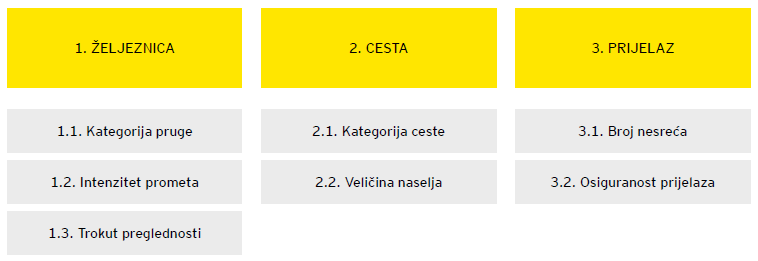 Slika 1: Kriteriji korišteni u metodologiji vrednovanjaIntegralni sustav vrednovanja osiguranosti ŽCP-a i PP-a uspostavljen je ciljanim uravnoteženjem utjecaja pojedinih kategorija kroz dodjelu koeficijenata kriterijima svake od kategorija. Generalni pregled sustava vrednovanja identificiranih kriterija je kako slijedi: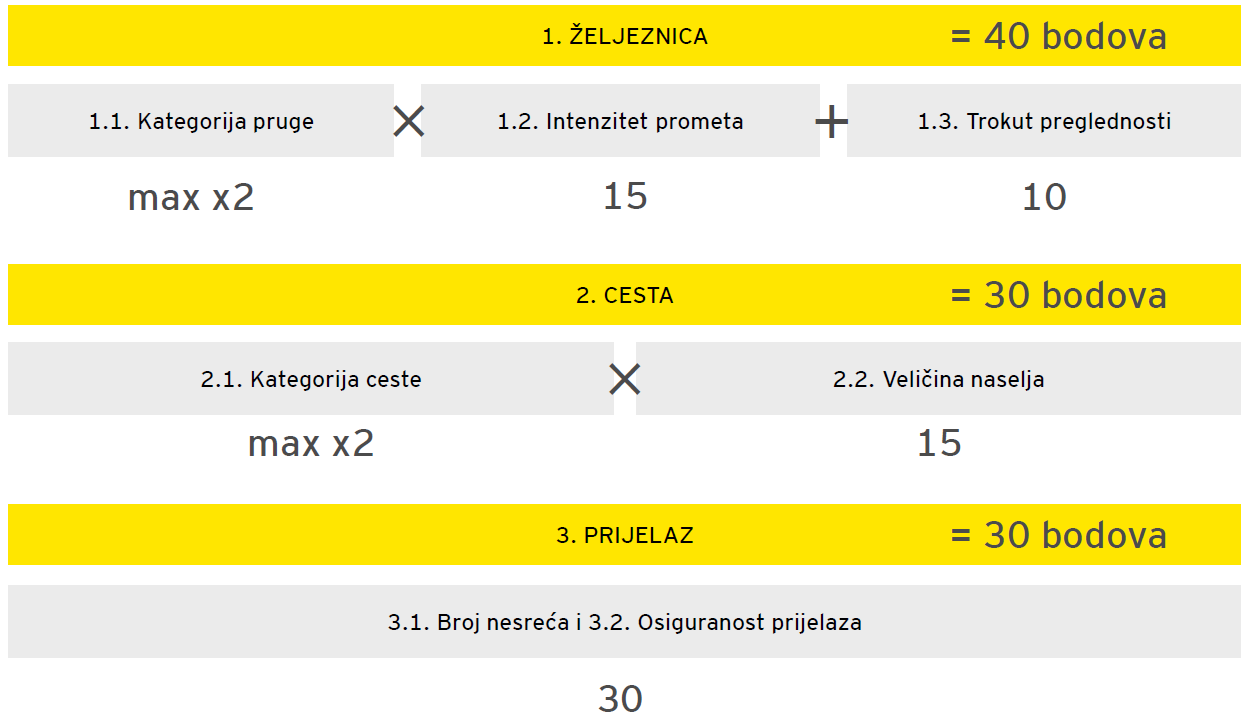 S obzirom da su jedino veličina naselja te intenzitet prometa kontinuirane varijable, njihove vrijednosti su podvrgnute množenju koeficijentom pripadajućeg kriterija iz kategorije. Tako će željeznica dobiti maksimum od 40 bodova ukoliko se intenzitet prometa, odnosno, maksimalni broj vlakova koji prođe prijelazom u godini dana (maksimalno 15 bodova) pomnoži s najznačajnijom kategorijom pruge – međunarodnom (M) čiji koeficijent iznosi 2 te se tom umnošku pridoda eventualnih 10 bodova ako prijelaz nema zadovoljavajući trokut preglednosti. Isti princip se primjenjuje i na kategoriji cesta gdje se umjesto intenziteta prometa pojavljuje kriterij veličina naselja koji se množi odgovarajućim koeficijentom kategorije ceste.Iznosi intenziteta prometa i veličine naselja koji se množe koeficijentima se prije množenja svode na raspon bodova s maksimalnom vrijednosti od 15 bodova. Ovaj postupak provodi se sustavom omjera gdje se kao kriteriji uzimaju tri vrijednosti: A- maksimalni (najveći) brojčani iznos kriterija (intenziteta prometa ili veličine naselja) obuhvaćajući ukupnu bazu ŽCP-ova,B- maksimalni broj bodova za taj kriterij, te C- brojčani iznos kriterija (intenziteta prometa ili veličina naselja) promatranog prijelaza.Primjenom sustava omjera dolazimo do sljedeće formule:	Slika 3: Formula redukcije kategorija željeznica i cestaMaksimalni brojčani iznos (A) kriterija veličina naselja (u demografskom smislu) preuzet je iz Popisa stanovništva, kućanstava i stanova iz 2011. godine uzimajući u obzir geografski položaj svih ŽCP-a i PP-a u Republici Hrvatskoj. Kako bi se povećala razlika između dodjeljivanja bodova pojedinom prijelazu, bilo je potrebno ujednačiti maksimalni broj stanovnika, a da se ne narušava sraz između velikih gradova i općina u Republici Hrvatskoj. Tako je primijećeno da distribucija naselja prema broju stanovnika prikazuje značajan skok kod vrijednosti od 60 000 stanovnika (Grafički prikaz 3 – obilježeno crveno). Shodno tome ŽCP-ovi u naseljima s malim brojem stanovnika boduju se s vrlo malim bodovnim razlikama. Kako bi se izbjegla neravnoteža utjecaja ove kategorije za ŽCP-e i PP-e u naseljima s manje od 60 000 stanovnika u odnosu na druge kategorije, vrednovanje se provodi na način da sva naselja iznad 60 000 stanovnika dobivaju maksimalni broj bodova dok se vrednovanje predmetne kategorije pomoću sustava omjera vrši samo u naseljima s manje od 60 000.Grafički prikaz 9: Prikaz broja stanovnika po naseljima na koja su alocirani ŽCP-oviKako bi se riješio spomenuti problem, izuzimanjem naselja kojima je broj stanovnika iznad granica velikih razlika (Grafički prikaz 3) dobivamo ujednačeniji pad (Grafički prikaz 4) između svakog sljedećeg naselja. Zaključno, svi ŽCP-i i PP-i koji su alocirani u naselju koje se nalazi izvan Grafičkog prikaza 4 (iznad 75. mjesta po broju stanovnika) dobit će maksimalni broj bodova za spomenuti kriterij, odnosno 15.Grafički prikaz 10: Prikaz pada broja stanovnika počevši od 75. naselja s alociranim ŽCP-omNakon izračuna, iznosi kriterija intenzitet prometa i veličina naselja množe se koeficijentima svojih kategorija, kao što je već navedeno.Bodovanje treće kategorije, prijelaz, podijeljeno je na dva kriterija: prometne nesreće te osiguranost prijelaza. Kriteriju broj nesreća dodjeljuje se 15 bodova u slučaju pojave jedne nesreće na pripadajućem ŽCP-u i PP-u, a 30 bodova ukoliko je se nesreća pojavila više puta. Što se tiče osiguranosti prijelaza, prijelazi koje osigurava čuvar ili se planira modernizacija zastarjele opreme čija razina osiguranja uključuje branik ili polubranik će biti bodovani s maksimalnim brojem bodova odnosno 30 (za iste se ne boduju nesreće jer automatski imaju maksimalni broj bodova). Navedenim se opravdava primijenjeni model jer s obzirom na maksimalno osiguranje prijelaza nije moguće utvrditi sigurnost samog prijelaza. Za ostale prijelaze sa zastarjelom opremom na kojima nema branika ili polubranika će se izvršiti bodovanje sukladno podacima o nesrećama.4.4.  Liste prioriteta rješavanja željezničko-cestovnih i pješačkih prijelaza preko prugeListe prioriteta rješavanja ŽCP-a i PP-a prikazane su u sljedećim tablicama:Tablica 12 | Pregled svih ŽCP-a i PP-a u Republici HrvatskojTablica 13 | Lista prioriteta rješavanja svih ŽCP-a i PP-a u Republici HrvatskojTablica 14 | Lista ŽCP-a i PP-a objedinjenih financiranjem iz zajma Svjetske bankeTablica 15 | Lista ŽCP-a i PP-a objedinjenih u postojećim EU programima sufinanciranjaTablica 16 | Lista ŽCP-a i PP-a ŽCP sufinanciranih putem Operativnog programa konkurentnost i kohezijaPopis kratica:PZ – prometni znakBR I ČUV – branik i čuvarSV+ZV – svjetlo + zvukSV+ZV+POL – svjetlo + zvuk + polubranikSV+ZV+POL+Č – svjetlo + zvuk + polubranik + čuvar SV+ZV+POL+MO – svjetlo + zvuk + polubranik + mimoilazna ogradaBR IZ ST – branik iz kolodvoraSV+ZV+BR IZ ST – svjetlo + zvuk + branik iz kolodvoraPZ+MO – prometni znak i mimoilazna ogradaSV+ZV+BR – svjetlo + zvuk + branikSV+ZV+MO – svjetlo + zvuk + mimoilazna ogradaMO – mimoilazna ograda SV+ZV+MO+Č – svjetlo + zvuk + mimoilazna ograda + čuvarSV+ZV+POL+MO+Č – svjetlo + zvuk + polubranik + mimoilazna ograda+ čovjekD.C. – državna cesta Ž.C. – županijska cesta L.C. – lokalna cesta N.C. – nerazvrstana cestaUkid. i svođ. – ukidanje i svođenjeTablica 12: Pregled svih ŽCP-a i PP-a u Republici Hrvatskoj*zatvorena pruga ili pružna dionicaTablica 13: Lista prioriteta rješavanja svih ŽCP-a i PP-a u Republici HrvatskojTablica 14: Lista ŽCP-a i PP-a objedinjenih financiranjem iz zajma Svjetske bankeTablica 15: Lista ŽCP-a i PP-a objedinjenih u postojećim EU programima sufinanciranjaTablica 16: Lista ŽCP-a i PP-a ŽCP sufinanciranih putem Operativnog programa konkurentnost i kohezijaUtvrđena lista prioriteta rješavanja ŽCP-a i PP-a podložna je promjenama u slučaju nastupa takvih okolnosti koje u značajnoj mjeri otežavaju i usporavaju eventualno rješavanje pojedinog ŽCP-a i PP-a preko pruge. U slučaju nastanka takvih okolnosti prioritet u rješavanju preuzima sljedeći na listi.Iznimno, ukoliko bi se dogodile okolnosti (primjerice, veći broj teških prometnih nesreća u razdoblju od tri godine), koje uvjetuju žurno opremanje pojedinog prijelaza uređajima za osiguranje, takav prijelaz će se prioritetno rješavati.5. PRIJEDLOZI DODATNIH MJERA ZA UNAPREĐENJE SIGURNOSTI ŽELJEZNIČKO-CESTOVNIH I PJEŠAČKIH PRIJELAZAŽCP-i kao mjesta neposrednog sučeljavanja željezničkog i cestovnog prometa, s gledišta sigurnosti predstavljaju prometne točke visokog rizika, na što ukazuje statistika ozbiljnih nesreća, nesreća i incidenata čija su posljedica ljudske žrtve i velika materijalna šteta. Sigurnost na ŽCP-ima interdisciplinarna je problematika koja  zahtjeva suradnju svih relevantnih dionika željezničkog i cestovnog sektora kako bi se uspješno upravljalo potencijalnim rizicima i spriječilo neželjene prometne nesreće. U tu svrhu, osim prethodno predloženih prioriteta unaprjeđenja stupnja razine osiguranja, ovim Programom predlažu se i dodatne mjere koje mogu značajno utjecati na povećanje sigurnosti, smanjenje broja nesreća i neposredno izbjegnutih nesreća te promjene obrazaca rizičnog ponašanja korisnika ŽCP-a, a uključuju suradnju dionika željezničkog i cestovnog prometnog sustava, odnosno Ministarstva mora, prometa i infrastrukture, Ministarstva unutarnjih poslova, Ministarstva znanosti i obrazovanja, upravitelja željezničke i cestovne infrastrukture, željezničkih i cestovnih prijevoznika, akademske zajednice, lokalne zajednice te svih ostalih dionika koji mogu doprinijeti povećanju sigurnosti na ŽCP-ima. Dodatne mjere za povećanje sigurnosti na ŽCP-ima koje se predlažu ovim Programom svrstane su u sljedeće kategorije:edukacija korisnika ŽCP-a,tehničko-tehnološke i organizacijske mjere, infrastrukturne mjere, usklađivanje zakonodavstva,praćenje učinka implementiranih mjera.5.1. Sustavna edukacija korisnika željezničko-cestovnih prijelazaSustavna edukacija svih sudionika u prometu na nacionalnoj razini s ciljem povećanja svjesnosti o posljedicama rizičnog prelaska preko ŽCP-a i težnji ka ostvarenju tzv. strategije „vizija nula prometnih nesreća“, od posebnog je značaja uz tehnološko-tehničke, organizacijske, infrastrukturne i pravne mjere poboljšanja postojećeg stanja sigurnosti ŽCP-a. Mogućnost nastanka prometne nesreće radi  ljudske pogreške nužno je smanjiti na najnižu razinu te kroz edukaciju, manje i veće infrastrukturne zahvate i suvremene tehnologije pozitivno utjecati na promjenu rizičnih obrazaca ponašanja i sigurnije odvijanje prometa te prometni sustav u cjelini.Glavni uzroci nesreća podrazumijevaju nedostatak  razumijevanja prometnih pravila sudionika u prometu (nenamjerne pogreške) i namjerno kršenje pravila (namjerni prekršaji). Među glavnim uzrocima nenamjernih pogrešaka su loša preglednost pri dolasku na prijelaz (postojanje vegetacije, usjeci i nasipi pruge i cestovne prometnice, kut prilazne ceste i pruge i sl.), neispravna interpretacija znakova upozorenja, umor vozača, loši vremenski uvjeti (kiša, magla, zaslijepljenost suncem), odvlačenje pozornosti za vrijeme vožnje, vanjski čimbenici poput okolne buke, reklamnih plakata i sl. Na globalnoj razini, a tako i u Hrvatskoj, za više od 95% izvanrednih događaja glavni uzročnici su vozači cestovnih motornih vozila i pješaci. Stoga se nameće zaključak  da je primarni problem izrazito niski stupanj poštivanja prometnih propisa od strane korisnika ŽCP-a i njihovo rizično ponašanje u prometu. To dokazuju i posljedice rizičnog ponašanja korisnika ŽCP-a, odnosno neznatno smanjenje broja poginulih, ali rast broja teže ozlijeđenih osoba na ŽCP-ima. Posebno je zabrinjavajući značajan udio ozbiljnih  nesreća i nesreća na ŽCP-ima s najvišim stupnjem osiguranja (SV+ZV+POL), kao i iznimno veliki broj naleta vozila na polubranike koje uzrokuju nesavjesni vozači cestovnih motornih vozila, unatoč novim tehnologijama i tehničkim poboljšanjima načina osiguranja ŽCP-a. U 2021. godini evidentirano je čak 402 loma polubranika. Provedba predloženih mjera može doprinijeti smanjenju rizičnog ponašanja najranjivijih sudionika u prometu i broja stradalih na ŽCP-ima te posljedično povećanju sigurnosti cestovnog prometa. Model sustavne edukacije primarno je potrebno definirati za:djecu predškolskog uzrasta,djecu osnovnoškolskog uzrasta,djecu srednjoškolskog uzrasta (posebno za 4. razrede), odnosno potencijalne buduće vozače,polaznike autoškola,ostale sudionike u prometu kroz periodične preventivno-edukativne akcije.Sustavnu edukaciju moguće je realizirati u suradnji s Ministarstvom znanosti i obrazovanja (edukacija osnovnoškolaca i srednjoškolaca), Hrvatskim autoklubom (edukacija polaznika autoškola) i ostalim dionicima.5.2. Tehničko-tehnološke i organizacijske mjereTehnološko-tehničke i organizacijske mjere primarno su usmjerene na definiranje bazičnih parametara, procedura i sustava mapiranja, arhiviranja, praćenja i upravljanja podatcima u svrhu prevencije rizičnog ponašanja korisnika ŽCP-a i povećanja sigurnosti. Mjere su sljedeće:Predložiti i usuglasiti model jedinstvenog identifikacijskog broja ŽCP-a (identifikacijska oznaka) koji će usvojiti i cestovni i željeznički sektor, po uzoru na postojeća rješenja i primjere dobre prakse obilježavanja ŽCP-a u drugim zemljama svijeta. Novo označavanje trebalo bi biti prihvatljivije za korisnike cestovnog sektora s obzirom da se trenutno ŽCP-i identificiraju primarno prema kilometarskoj oznaci na pruzi. Sukladno prethodno definiranom jedinstvenom identifikacijskom broju ŽCP-a, predložiti oznaku sustava za hitno obavještavanje (eng. emergency notification system sign) u slučaju prometne nesreće koja će omogućiti jednostavnije lociranje i brži dolazak hitnih službi na mjesto prometne nesreće (hitna pomoć, vatrogasci, policija, HAK, itd.). Ova mjera je izrazito značajna za ŽCP-e locirane izvan naselja koje je zbog postojeće identifikacijske oznake teže locirati što posljedično utječe na vrijeme dolaska na mjesto prometne nesreće i intervenciju hitnih službi.Predlaže se mapirati sve ŽCP-e u relevantnoj GIS-aplikaciji otvorenog pristupa radi kontinuiranog praćenja stanja sigurnosti i potrebnih mjera prevencije u svrhu sprječavanja potencijalnih nesreća i izbjegnutih nesreća. Predlaže se mapiranje svih ŽCP-a po uzoru na mapirane ŽCP-u na državnim cestama prema prometnoj studiji Izrada jedinstvene baze podataka o ŽCP-ima na državnim cestama (Katalog ŽCP-a) te definiranje mogućih i primjenjivih mjera povećanja sigurnosti prometa (Fakultet prometnih znanosti Sveučilišta u Zagrebu za Hrvatske ceste d. o. o., 2022.), odnosno  izrada prometne studije jedinstvene baze podataka o ŽCP-ima na svim cestama sukladno izrađenoj studiji za ŽCP-e na državnim cestama.Predlaže se izraditi jedinstvenu statističku bazu podataka o svim parametrima prometnih nesreća kojima će upravljati jedna institucija te biti mjerodavna za stupanj detaljnosti i točnost podataka.Predlaže se definirati novi obrazac Izvješća o očevidu koji koriste policijski službenici u svrhu konzistentnog izvještavanja o parametrima prometne nesreće, njihovom statističkom praćenju i upravljanja podatcima, a sukladno prethodnoj točci, odnosno parametrima za upravljanje statističkom bazom podataka (suradnja PU i upravitelja infrastrukture).Predlaže se izraditi model procjene stupnja rizika na ŽCP-ima koji bi sadržavao sve ključne utjecajne parametre, a temeljem kojega bi se metodama višekriterijskog odlučivanja odredili budući prioriteti za planiranje promjene razine osiguranja u smislu stupnja osiguranja i denivelacije. Model temeljen na rezultatima primijenjenih metoda višekriterijskog odlučivanja omogućit će predviđanje i prevenciju prometnih nesreća, što bi posljedično trebalo doprinijeti kreiranju  strategije prediktivnog i preventivnog održavanja infrastrukture. Ovakav pristup, uz kontinuirano  prikupljanje i analiziranje podataka radi boljeg shvaćanja rizika nastanka nesreće i njegove prevencije, doprinosi povećanju sigurnosti, smanjenju nesreća, ali i uštedama vanjskih troškova.Predlaže se iskoristiti prednosti novih dostignuća u tehnologiji i istražiti mogućnosti njihove primjene (poput sustava nadzora, detekcije i mobilnih komunikacija) u svrhu dizajniranja sigurnijih sustava i prevencije rizičnog ponašanja korisnika ŽCP-a. Nova i inovativna rješenja predlažu se implementirati u okviru pilot projekata na ciljanim ŽCP-ima, kako bi se ispitala njihova učinkovitost u lokalnim uvjetima i utvrdile mogućnosti njihove šire primjene u budućnosti na većem broju ŽCP-a. 5.3. Niskobudžetne infrastrukturne mjereNiskobudžetne infrastrukturne mjere za povećanje sigurnosti na ŽCP-ima predstavljaju dopunu postojećem stupnju osiguranja, a s obzirom na utvrđene uzroke i posljedice incidenata, nesreća i ozbiljnih nesreća, primarno su usmjerene na prevenciju rizičnog ponašanja korisnika ŽCP-a. Ova skupina mjera primarno se odnosi na oznake na kolniku i opremu ceste kao dopunu postojećem pasivnom i aktivnom osiguranju ŽCP-a.Jedna od mjera za koju se predlaže standardizacija u smislu dopune osiguranja svakog ŽCP-a je označavanje tzv. opasne zone ŽCP-a. Ovakav način dodatnog označavanja tzv. „opasne zone ŽCP-a“ potiče vozače na smanjenje brzine, dodatnu provjeru nailaska vlaka i oprezniju vožnju preko ŽCP-a. Ostale niskobudžetne infrastrukturne mjere predložene su prometnom studijom „Izrada jedinstvene baze podataka o željezničko-cestovnim prijelazima na državnim cestama“ (Katalog ŽCP-a) te definiranje mogućih i primjenjivih mjera povećanja sigurnosti prometa te se predlaže njihova primjena i za ŽCP-e na ostalim kategorijama cesta.5.4. ZakonodavstvoProblematika ŽCP-a obuhvaćena je zakonima, direktno primjenjivim Uredbama (EU), pravilnicima i ostalim aktima kojima je određen način osiguranja, odvijanje prometa i u čijoj je nadležnosti rješavanje pojedinoga dijela ŽCP-a. Predložene mjere:Mjere u smislu zakonodavstva, podrazumijevaju usklađivanje zakonskih i podzakonskih propisa iz područja željezničkog i cestovnog prometa u terminološkom i metodološkom smislu. Usklađivanje je potrebno u svrhu definiranja jedinstvene terminologija, primarno termina „prometna nesreća“ kako bi se konzistentno mogla voditi statistika i upravljati podacima te onemogućiti neusklađenosti podataka cestovnog i željezničkog sektora. Ovaj prijedlog zahtjeva terminološko usklađivanje cestovnih i željezničkih zakonskih i podzakonskih propisa.Prema potrebi uskladiti ostalu terminologiju.Popis tablicaTablica 1: Pregled svih prijelaza prema vrsti osiguranosti	9Tablica 2: Popis ukupnog broja prijelaza prema županijama	9Tablica 3: ŽCP-i riješeni postavljanjem uređaja SV+ZV+POL	10Tablica 4: ŽCP-i brisani iz evidencije u odnosu na Program rješavanja željezničko-cestovnih i pješačkih prijelaza preko pruge za razdoblje od 2018. do 2022. godine	12Tablica 5: Novi ŽCP-i u odnosu na Program rješavanja željezničko-cestovnih i pješačkih prijelaza preko pruge za razdoblje od 2018. do 2022. godine	15Tablica 6: Pregled svih ozbiljnih nesreća	15Tablica 7: Pregled svih nesreća	16Tablica 8: Pregled lomova polubranika	17Tablica 9: Posljedice ozbiljnih nesreća i nesreća na ŽCP-ima	18Tablica 10: Lista ŽCP-a i PP-a planiranih iz vlastitih izvora ili kredita	21Tablica 11: Novi ŽCP-i planirani za EU prijavu	22Tablica 12: Pregled svih ŽCP-a i PP-a u Republici Hrvatskoj	32Tablica 13: Lista prioriteta rješavanja svih ŽCP-a i PP-a u Republici Hrvatskoj	64Tablica 14: Lista ŽCP-a i PP-a objedinjenih financiranjem iz zajma Svjetske banke	94Tablica 15: Lista ŽCP-a i PP-a objedinjenih u postojećim EU programima sufinanciranja	95Tablica 16: Lista ŽCP-a i PP-a ŽCP sufinanciranih putem Operativnog programa konkurentnost i kohezija	99Popis grafičkih prikazaGrafički prikaz 1: Postotak ŽCP-ova s obzirom na kategoriju pruge	8Grafički prikaz 2: Broj ŽCP-ova ovisno o vrsti osiguranosti	8Grafički prikaz 3: Ozbiljne nesreće po načinu osiguranja	16Grafički prikaz 4: Nesreće po načinu osiguranja	17Grafički prikaz 5: Ozbiljne nesreće i nesreće po načinu osiguranja	17Grafički prikaz 6: Lomovi polubranika/branika	18Grafički prikaz 7: Smrtno stradali	19Grafički prikaz 8: Teško ozlijeđeni	19Grafički prikaz 9: Prikaz broja stanovnika po naseljima na koja su alocirani ŽCP-ovi	30Grafički prikaz 10: Prikaz pada broja stanovnika počevši od 75. naselja s alociranim ŽCP-om	30Popis slikaSlika 1: Kriteriji korišteni u metodologiji vrednovanja	28Slika 2: Pregled sustava bodovanja identificiranih kriterija	28Slika 3: Formula redukcije kategorija željeznica i cesta	29Vrsta osiguranjaBroj prijelazaUdio u ukupnom brojuPZ81556,31%SV+ZV+POL36325,02%SV+ZV1147,86%M.O.573,93%BR IZ ST191,31%SV+ZV+POL+Č171,17%SV+ZV+POL+MO241,65%BR I ČUV171,17%SV+ZV+M.O.90,62%SV+ZV+BR60,41%SV+ZV+POL+MO+Č40,28%BR po potrebi20,14%BR+KLJUČ10,07%SV+ZV+IZ ST10,07%Županija/DržavaBroj prijelazaKrapinsko-zagorska127Osječko-baranjska127Sisačko-moslavačka117Istarska116Varaždinska91Koprivničko-križevačka79Virovitičko-podravska78Bjelovarsko-bilogorska77Karlovačka 76Vukovarsko-srijemska73Zagrebačka69Požeško-slavonska65Šibensko-kninska62Primorsko-goranska53Međimurska49Brodsko-posavska46Zadarska39Ličko-senjska37Grad Zagreb33Splitsko-dalmatinska18Dubrovačko-neretvanska7Slovenija7Bosna i Hercegovina3R. br. Oznaka prugeNaziv prugeKilometarski položaj prijelaza na pruziRazvrstavanje cesteŽupanijaGrad ili općinaOsiguranje prijelaza u 2018.Postojeće osiguranje prijelaza1M103Dugo Selo - Novska38+022L.C./N.C.Sis-mos.PopovačaPZSV+ZV+POL2M103Dugo Selo - Novska58+287N.C.Zagreb.KrižPZSV+ZV+POL3M103Dugo Selo - Novska71+602L.C.Zagreb.Kloštar Iv.PZSV+ZV+POL4M103Dugo Selo - Novska80+092L.C.Zagreb.G.D.SeloPZSV+ZV+POL5M202Zagreb Gk - Rijeka 495+939N.C.Karlovač.G. D.ResaSV+ZVSV+ZV+POL6M202Zagreb Gk - Rijeka 509+425N.C.Karlovač.Gr.OgulinPZSV+ZV+POL7M301DG - Beli Manastir - Osijek9+025Ž.C.Osj-bar.BiljeSV+ZV+POL+ČSV+ZV+POL8M302Osijek - Strizivojna-Vrpolje6+019N.C.Osj-bar.ČepinPZSV+ZV+POL9M302Osijek - Strizivojna-Vrpolje9+040N.C.Osj-bar.ČepinPZSV+ZV+POL10M302Osijek - Strizivojna-Vrpolje11+906N.C.Osj-bar.ČepinPZSV+ZV+POL11M302Osijek - Strizivojna-Vrpolje14+410Ž.C.Osj-bar.VladislavciSV+ZVSV+ZV+POL12M302Osijek - Strizivojna-Vrpolje16+051N.C.Osj-bar.VladislavciPZSV+ZV+POL13M302Osijek - Strizivojna-Vrpolje21+159Ž.C.Osj-bar.VukaPZSV+ZV+POL14M302Osijek - Strizivojna-Vrpolje37+222L.C.Osj-bar.Gr.ĐakovoBR IZ STSV+ZV+POL15M501DG - Čakovec - Kotoriba - DG68+712Ž.C.Međim.Mal.Subot.PZSV+ZV+POL16R105Vinkovci - Drenovci - DG 12+355Ž.C.Vuk-srij.PrivlakaPZSV+ZV+POL17R105Vinkovci - Drenovci - DG 18+300N.C.Vuk-srij.OtokPZSV+ZV+POL18R105Vinkovci - Drenovci - DG 20+915Ž.C.Vuk-srij.OtokPZSV+ZV+POL19R106Zabok - Đurmanec - DG 8+863N.C.Krap-zag.Sv.Kr. Zač.PZSV+ZV+POL20R106Zabok - Đurmanec - DG 11+680N.C.Krap-zag.G.KrapinaPZSV+ZV+POL21R106Zabok - Đurmanec - DG 17+082P.P.Krap-zag.G.KrapinaSV+ZVSV+ZV+MO22R106Zabok - Đurmanec - DG 17+178N.C.Krap-zag.G.KrapinaSV+ZV+POL+MO23R106Zabok - Đurmanec - DG 19+502D.C.Krap-zag.G.KrapinaPZSV+ZV+POL24R106Zabok - Đurmanec - DG 21+992Ž.C.Krap-zag.ĐurmanecPZSV+ZV+POL25R201Zaprešić - Čakovec 6+323N.C.Krap-zag.G.Zapreš.PZSV+ZV+POL26R201Zaprešić - Čakovec 9+804N.C.Krap-zag.G.Zapreš.PZSV+ZV+POL27R201Zaprešić - Čakovec 12+504N.C.Krap-zag.LukaSV+ZVSV+ZV+POL28R201Zaprešić - Čakovec 14+763N.C.Krap-zag.LukaPZSV+ZV+POL29R201Zaprešić - Čakovec 18+612N.C.Krap-zag.V.TrgovišSV+ZVSV+ZV+POL30R201Zaprešić - Čakovec 20+223N.C.Krap-zag.Gr.ZabokPZSV+ZV+POL31R201Zaprešić - Čakovec 22+819N.C.Krap-zag.Gr.ZabokPZSV+ZV+POL32R201Zaprešić - Čakovec 24+223N.C.Krap-zag.Gr.ZabokSV+ZVSV+ZV+POL33R201Zaprešić - Čakovec 28+480N.C.Krap-zag.Gr.ZabokPZSV+ZV+POL34R201Zaprešić - Čakovec 73+165L.C.Varaždin.G.N.MarofPZSV+ZV+POL35R201Zaprešić - Čakovec 76+269L.C.Varaždin.Sv.IlijaPZSV+ZV+POL36R201Zaprešić - Čakovec 83+660Ž.C.Varaždin.G.Knegin.SV+ZV+POL+ČSV+ZV+POL37R201Zaprešić - Čakovec 85+858N.C.Varaždin.G.Varaž.PZSV+ZV+POL38R201Zaprešić - Čakovec 97+198L.C.Međim.NedelišćePZSV+ZV+POL39R202Varaždin - Dalj31+495N.C.Osj-bar.Gr.OsijekPZSV+ZV+POL40R202Varaždin - Dalj46+341L.C.Osj-bar.BizovacPZSV+ZV+POL41R202Varaždin - Dalj56+373Ž.C.Osj-bar.KoškaBR IZ STSV+ZV+POL42R202Varaždin - Dalj58+280Ž.C.Osj-bar.KoškaPZSV+ZV+POL43R202Varaždin - Dalj199+193Ž.C.Kop-križ.Kop.BregiBR IZ STSV+ZV+POL44R202Varaždin - Dalj230+489L.C.Varaždin.G.LudbregPZSV+ZV+POL45R202Varaždin - Dalj232+147Ž.C.Varaždin.D.Martijan.PZSV+ZV+POL46R202Varaždin - Dalj238+015Ž.C.Varaždin.JalžabetPZSV+ZV+POL47L103Karlovac - Kamanje - DG 14+500N.C.Karlovač.Gr.OzaljSV+ZV+POL48L201Varaždin - Golubovec8+813Ž.C.Varaždin.VidovecPZSV+ZV+POL49L201Varaždin - Golubovec12+134Ž.C.Varaždin.Gr.IvanecPZSV+ZV+POL50L201Varaždin - Golubovec29+157D.C.Varaždin.G.Lepogl.PZSV+ZV+POL51L201Varaždin - Golubovec31+129N.C.Varaždin.G.Lepogl.PZSV+ZV+POL52L201Varaždin - Golubovec31+310D.C.Varaždin.G.Lepogl.PZSV+ZV+POL53L201Varaždin - Golubovec31+688N.C.Krap-zag.N.Golub.PZSV+ZV+POL54L201Varaždin - Golubovec33+685D.C.Krap-zag.N.Golub.PZSV+ZV+POL55L202Hum-Lug - Gornja Stubica12+477D.C.Krap-zag.G.StubicaPZSV+ZV+POL56L205N.Kapela/Batrina-Našice41+054D.C.Pož-slav.Gr.Pleter.SV+ZV+POLSV+ZV+POL+MO57L205N.Kapela/Batrina-Našice42+376D.C.Pož-slav.Gr.Pleter.SV+ZV+POLSV+ZV+POL+MO58L208Vinkovci-Osijek25+978N.C.Osj-bar.AntunovacPZSV+ZV+POL59L209Vinkovci-Županja10+533Ž.C.Vuk-srij.Andrijaš.PZSV+ZV+POL60L209Vinkovci-Županja11+616Ž.C.Vuk-srij.Andrijaš.PZSV+ZV+POL61L209Vinkovci-Županja26+296L.C.Vuk-srij.G.ŽupanjaPZSV+ZV+POL62L209Vinkovci-Županja27+161N.C.Vuk-srij.G.ŽupanjaPZSV+ZV+POL63L214Gradec - Sv. Ivan Žabno1+591N.C.Zagreb.GradecSV+ZV+POL64L214Gradec - Sv. Ivan Žabno7+739N.C.Zagreb.GradecSV+ZV+POLR. br.Oznaka prugeNaziv prugeKilometarski položaj Razvrstavanje cesteŽupanijaGrad ili općinaPostojeće osiguranje prijelazaRazlog brisanja iz evidencije1M101DG-Savski Marof-Zagreb Gk441+517N.C.Zagreb.Zapreš.SV+ZVzatvaranje2M201DG-Botovo-DugoSelo445+704N.C.Zagreb.D.SeloSV+ZVpruga nižeg ranga3M201DG-Botovo-DugoSelo455+432N.C.Zagreb.Vrbov.SV+ZVzatvaranje4M201DG-Botovo-DugoSelo461+093P.P.Zagreb.Vrbov.M.O.zatvaranje5M201DG-Botovo-DugoSelo462+210ŽCZagreb.Vrbov.SV+ZV+POLDenivelacija/zatvarenje6M201DG-Botovo-DugoSelo465+449N.C.Zagreb.GradecSV+ZVDenivelacija/zatvarenje7M201DG-Botovo-DugoSelo467+164N.C.Zagreb.GradecSV+ZVDenivelacija/zatvaranje8M201DG-Botovo-DugoSelo469+505P.P.Zagreb.GradecMOzatvaranje9M201DG-Botovo-DugoSelo472+580N.C.Zagreb.GradecSV+ZVDenivelacija/zatvaranje10M201DG-Botovo-DugoSelo474+118N.C.Zagreb.GradecSV+ZVDenivelacija/zatvaranje11M201DG-Botovo-DugoSelo476+775N.C.Kop-križ.Križev.SV+ZVDenivelacija/zatvaranje12M201DG-Botovo-DugoSelo479+985N.C.Kop-križ.Križev.SV+ZVDenivelacija/zatvaranje13M301DG - Beli Manastir - Osijek14+754N.C.Osj-bar.DardaPZzatvaranje14M302Osijek - Strizivojna-Vrpolje6+282N.C.Osj-barČepinPZzatvaranje15M302Osijek - Strizivojna-Vrpolje6+856N.C.Osj-barČepinPZzatvaranje16M302Osijek - Strizivojna-Vrpolje10+107N.C.Osj-barČepinPZzatvaranje17M303Striz.-Vrpolje - S. Šamac - DG0+314L.C.Osj-barStrizivojnaBR IZ STpruga nižeg ranga18M401Sesvete - Sava 0+318P.P.G. ZgbZgbSV+ZV+M.O.pruga nižeg ranga19M401Sesvete - Sava 1+606P.P.G. ZgbZgbSV+ZV+M.O.pruga nižeg ranga20M403Zagreb RkPs-Zagreb Klara (K)1+178N.C.G. ZgbZgbBR IZ STpruga nižeg ranga21M404Zagreb Klara - Delta 0+910N.C.G. ZgbZgbSV+ZV+POLpruga nižeg ranga22M404Zagreb Klara - Delta 2+137N.C.G. ZgbZgbSV+ZV+POLpruga nižeg ranga23M405Zagreb ZK - Trešnjevka0+214N.C.G. ZgbZgbBR I ČUVpruga nižeg ranga24M407Sava - Velika Gorica11+006N.C.Zagreb.V.G.PZzatvaranje25M502Zagreb Gk - Sisak - Novska355+117N.C.Sis-mos.SunjaPZzatvaranje26M601Vinkovci-Vukovar5+153N.C.Vuk-srij.NuštarPZDenivelacija/zatvaranje27M605Ogulin - Krpelj3+648N.C.Karlovač.OgulinSV+ZVpruga nižeg ranga28R101DG - Buzet - Pula90+963N.C.IstarskaKanfanarPZzatvaranje29R102Sunja - Volinja - DG 0+500L.C.Sis-mos.SunjaPZpruga nižeg ranga30R201Zaprešić - Čakovec 8+450N.C.Zagreb.Zapreš.PZzatvaranje31R201Zaprešić - Čakovec 11+916N.C.Zagreb.LukaPZzatvaranje32R201Zaprešić - Čakovec 17+660N.C.Krap-zag.V.TrgovišPZzatvaranje33R201Zaprešić - Čakovec 22+198N.C.Krap-zag.ZabokPZzatvaranje34R201Zaprešić - Čakovec 23+631N.C.Krap-zag.ZabokSV+ZV+POL+Čzatvaranje35R201Zaprešić - Čakovec 24+217N.C.Krap-zag.ZabokSV+ZV+POLpruga nižeg ranga36R202Varaždin - Dalj0+314D.C.Osj-barErdutSV+ZV+POLpruga nižeg ranga37R202Varaždin - Dalj249+430N.C.Varaždin.Varaž.SV+ZV+POL+Čpruga nižeg ranga38L101Čakovec - M.Središće - DG0+368P.P.Međim.Čakov.SV+ZV+M.O.pruga nižeg ranga39L101Čakovec - M.Središće - DG1+289P.P.Međim.Čakov.M.O.pruga nižeg ranga40L101Čakovec - M.Središće - DG1+961N.C.Međim.Čakov.SV+ZV+POLpruga nižeg ranga41L102Savski Marof - Kumrovec - DG0+450N.C.Zagreb.BrdovecSV+ZV+POLpruga nižeg ranga42L102Savski Marof - Kumrovec - DG0+913N.C.Zagreb.BrdovecSV+ZV+POLpruga nižeg ranga43L102Savski Marof - Kumrovec - DG2+888Ž.C.Zagreb.BrdovecSV+ZV+POLpruga nižeg ranga44L102Savski Marof - Kumrovec - DG4+138L.C.Zagreb.BrdovecSV+ZV+POLpruga nižeg ranga45L201Varaždin - Golubovec0+435N.C.Varaždin.G.Varaž.SV+ZV+POL+Čpruga nižeg ranga46L203Križevci - Bjelovar - Kloštar59+897N.C.Kop-križ.Kloš. Pod.PZpruga nižeg ranga47L203Križevci - Bjelovar - Kloštar60+276N.C.Kop-križ.Kloš. Pod.PZpruga nižeg ranga48L204Banova Jaruga - Pčelić0+527N.C.Sis-mos.KutinaPZzatvaranje49L204Banova Jaruga – 505Pčelić6+968N.C.Pož-slav.LipikPZzatvaranje50L204Banova Jaruga - Pčelić7+272N.C.Pož-slav.LipikPZzatvaranje51L205N.Kapela/Batrina-Našice59+031Ž.C.Brod-posKapelaSV+ZVpruga nižeg ranga52L208Vinkovci-Osijek0+919N.C.Vuk-srij.Vinkov.SV+ZV+POLpruga nižeg ranga53L210Sisak Caprag - Petrinja0+700N.C.Sis-mos.SisakSV+ZV+POL+MOpruga nižeg ranga54L211Ražine -Šibenik Luka2+242L.C.Šib-Knin.ŠibenikBR I ČUVpruga nižeg ranga55ORNemetin - Luka Tranzit0+236D.C.Osj-barOsijekSV+ZV+POLOR pruga nema u Odluci o razvrstavanju pruga56ORNemetin - Luka Tranzit0+903D.C.Osj-barOsijekSV+ZVOR pruga nema u Odluci o razvrstavanju pruga57ORNemetin - Luka Tranzit0+965N.C.Osj-barOsijekPZOR pruga nema u Odluci o razvrstavanju pruga58OROsijek - Dravska obala1+350Ž.C.Osj-barOsijekSV+ZV+POL+ČOR pruga nema u Odluci o razvrstavanju pruga59OROsijek - Dravska obala1+940Ž.C.Osj-barOsijekSV+ZVOR pruga nema u Odluci o razvrstavanju pruga60OROsijek - Dravska obala1+962N.C.Osj-barOsijekSV+ZVOR pruga nema u Odluci o razvrstavanju pruga61ORSisak-Galdovo0+700D.C.Sis-mos.SisakSV+ZVOR pruga nema u Odluci o razvrstavanju pruga62ORSisak-Galdovo1+023N.C.Sis-mos.SisakPZOR pruga nema u Odluci o razvrstavanju pruga63ORSisak-Galdovo1+109N.C.Sis-mos.SisakPZOR pruga nema u Odluci o razvrstavanju pruga64ORSisak-Galdovo1+186N.C.Sis-mos.SisakPZOR pruga nema u Odluci o razvrstavanju pruga65ORSisak-Galdovo1+354N.C.Sis-mos.SisakPZOR pruga nema u Odluci o razvrstavanju pruga66ORSisak-Galdovo1+728N.C.Sis-mos.SisakPZOR pruga nema u Odluci o razvrstavanju pruga67ORVirovitica-Šećerana0+236D.C.Virov-podVirov.SV+ZV+POLOR pruga nema u Odluci o razvrstavanju prugaR. br.Oznaka prugeNaziv prugeKilometarski položajRazvrstavanje cesteŽupanijaGrad ili općinaPostojeće osiguranje prijelaza1R106Zabok - Đurmanec - DG 17+178N.C.Krap-zag.KrapinaSV+ZV+POL+MO2L103Karlovac - Kamanje - DG 14+500N.C.Karlovač.OzaljSV+ZV+POL3L214Gradec - Sv. Ivan Žabno1+591N.C.Zagreb.GradecSV+ZV+POL4L214Gradec - Sv. Ivan Žabno7+739N.C.Zagreb.GradecSV+ZV+POLOZBILJNE NESREĆEOZBILJNE NESREĆE2018.2019.2020.2021.I.-X.2022.UKUPNOŽCPa)  promet osiguran SS uređajem5323114ŽCPb)  promet osiguran prom. znacima222219ŽCPc)  pješački prijelaz010113Ukupno ŽCP ( a+b+c ):Ukupno ŽCP ( a+b+c ):7646326NESREĆENESREĆE2018.2019.2020.2021.I.-X.2022.UKUPNO  ŽCPa)  promet osiguran SS uređajem59710435  ŽCPb)  promet osiguran prom. znacima24151919986  ŽCPc)  pješački prijelaz110002Ukupno ŽCP ( a+b+c ):Ukupno ŽCP ( a+b+c ):3025262913123LOMOVI POLUBRANIKA2018.2019.2020.2021.I.-X.2022.UKUPNOLOMOVI POLUBRANIKA4524353784023951610POSLJEDICE OZBILJNIH NESREĆA I NESREĆAPOSLJEDICE OZBILJNIH NESREĆA I NESREĆAPOSLJEDICE OZBILJNIH NESREĆA I NESREĆA2018.2019.2020.2021.I.-X.2022.UKUPNOSMRTNO STRADALI  ŽCPSS uređaj6323115SMRTNO STRADALI  ŽCPprometni znaci2222311SMRTNO STRADALI  ŽCPpješački prijelaz010113UKUPNO USMRĆENIUKUPNO USMRĆENIUKUPNO USMRĆENI8646529POSLJEDICE OZBILJNIH NESREĆA I NESREĆAPOSLJEDICE OZBILJNIH NESREĆA I NESREĆAPOSLJEDICE OZBILJNIH NESREĆA I NESREĆA2018.2019.2020.2021.I.-X.2022.UKUPNOTEŽE OZLIJEĐENI  ŽCPSS uređaj112307TEŽE OZLIJEĐENI  ŽCPprometni znaci4544219TEŽE OZLIJEĐENI  ŽCPpješački prijelaz000000UKUPNO TEŽE OZLIJEĐENIUKUPNO TEŽE OZLIJEĐENIUKUPNO TEŽE OZLIJEĐENI5667226R. br.Oznaka prugeNaziv prugeKilometarski položaj prijelaza na pruziŽupanijaGrad ili općinaKonačno tehničko rješenje1R101DG - Buzet - Pula035+348IstarskaGr.BuzetSV+ZV+POL2R101DG - Buzet - Pula046+059IstarskaGr.BuzetSV+ZV+POL3R101DG - Buzet - Pula073+606IstarskaGr.PazinSV+ZV+POL4R101DG - Buzet - Pula076+062IstarskaGr.PazinSV+ZV+POL5R101DG - Buzet - Pula087+875IstarskaŽminjSV+ZV+POL6R101DG - Buzet - Pula091+573IstarskaKanfanarSV+ZV+POL7R106Zabok - Đurmanec - DG 02+651Krap-zag.Gr.ZabokSV+ZV+POL8R106Zabok - Đurmanec - DG 04+145Krap-zag.Sv.Kr. Zač.SV+ZV+POL9R106Zabok - Đurmanec - DG 07+442Krap-zag.Sv.Kr. Zač.SV+ZV+POL10R106Zabok - Đurmanec - DG 09+831Krap-zag.Sv.Kr. Zač.SV+ZV+POL11R106Zabok - Đurmanec - DG 13+593Krap-zag.G.KrapinaSV+ZV+POL12R201Zaprešić - Čakovec 43+751Krap-zag.KonjščinaSV+ZV+POL13R201Zaprešić - Čakovec 62+953Varaždin.G.N.MarofSV+ZV+POL14R201Zaprešić - Čakovec 69+742Varaždin.G.N.MarofSV+ZV+POL15R201Zaprešić - Čakovec 77+397Varaždin.Sv.IlijaSV+ZV+POL16R201Zaprešić - Čakovec 93+493MeđimurskaNedelišćeSV+ZV+POL17R201Zaprešić - Čakovec 95+409MeđimurskaNedelišćeSV+ZV+POL18L101Čakovec - M.Središće - DG07+246MeđimurskaG.Čakov.SV+ZV+POL19L101Čakovec - M.Središće - DG08+963MeđimurskaG.Čakov.SV+ZV+POL20L101Čakovec - M.Središće - DG11+142MeđimurskaVratišinecSV+ZV+POL21L202Hum-Lug - Gornja Stubica06+002Krap-zag.G.Oroslav.SV+ZV+POL22L202Hum-Lug - Gornja Stubica07+485Krap-zag.Stub. T.SV+ZV+POL23L202Hum-Lug - Gornja Stubica08+039Krap-zag.Stub. T.SV+ZV+POL24L202Hum-Lug - Gornja Stubica09+779Krap-zag.G.D.Stub.SV+ZV+POL25L202Hum-Lug - Gornja Stubica10+336Krap-zag.G.D.Stub.SV+ZV+POL26L202Hum-Lug - Gornja Stubica11+797Krap-zag.G.D.Stub.SV+ZV+POL27R202Varaždin - Dalj018+564Osj.-bar.Gr.OsijekSV+ZV+POL28R202Varaždin - Dalj021+749Osj.-bar.Gr.OsijekSV+ZV+POL+MO29R202Varaždin - Dalj236+496Varaždin.JalžabetSV+ZV+POL+MO30M101DG - S. Marof - Zagreb GK449+970Zagreb.BrdovecSV+ZV+POL31L208Vinkovci - Osijek021+209Osj.-bar.Ernestin.SV+ZV+POLR. br.Oznaka prugeNaziv prugeKm položajNaziv željezničko-cestovnog prijelazaŽupanijaPostojeće osiguranjeTehničko rješenje nakon osiguranja prijelaza1M102Zagreb Gk - Dugo Selo435+465JelkovečkaG. ZgbSV+ZVSV+ZV+POL2M302Osijek - Strizivojna-Vrpolje43+397BudrovciOsj-barPZSV+ZV+POL3M202Zagreb Gk - Rijeka 432+273K.MlinarićG. ZgbSV+ZVSV+ZV+POL4M604Oštarije - Knin - Split276+620PerkovićŠib-Knin.SV+ZV+POLSV+ZV+POL5M604Oštarije - Knin - Split307+936K.St. (blok I)Split-dal.BR IZ KOLSV+ZV+POL6M101DG-Savski Marof-Zagreb Gk443+898BrdovecZagreb.SV+ZVSV+ZV+POL7R202Varaždin - Dalj205+621Kop-križ.SV+ZV+POLSV+ZV+POL8R202Varaždin - Dalj220+933Bolfan.ramp.Varaždin.PZSV+ZV+POL9M502Zagreb Gk - Sisak - Novska400+076TuropoljeZagreb.SV+ZVSV+ZV+POL10M502Zagreb Gk - Sisak - Novska403+752MraclinZagreb.SV+ZV+POLSV+ZV+POL11M301DG - Beli Manastir - Osijek1+353Vukovar. ul.Osj-barSV+ZV+POL+MO+ČSV+ZV+POL12M604Oštarije - Knin - Split316+106K.Sućur. IISplit-dal.PZSV+ZV+POL13R202Varaždin - Dalj244+971Kučan DonjiVaraždin.PZSV+ZV+POL14L208Vinkovci-Osijek30+055Osj-barPZSV+ZV+POL15L208Vinkovci-Osijek31+453Ankin dvorOsj-barSV+ZV+POLSV+ZV+POL16R102Sunja - Volinja - DG 8+865GraboštaniSis-mos.PZSV+ZV+POL17R101DG - Buzet - Pula53+744Hum u IstriIstarskaPZSV+ZV+POL18R202Varaždin - Dalj20+911Huttle. ul.Osj-barSV+ZV+POL+MOSV+ZV+POL19M502Zagreb Gk - Sisak - Novska369+492B.AdžijeSis-mos.SV+ZVSV+ZV+POL20R101DG - Buzet - Pula118+861VernalskaIstarskaPZSV+ZV+POL21R101DG - Buzet - Pula119+572ŠijanaIstarskaSV+ZV+BRSV+ZV+POL22L101Čakovec - M.Središće - DG16+991M.SredišćeMeđim.PZSV+ZV+POL23M604Oštarije - Knin - Split309+925Kaštel Lukš.Split-dal.PZSV+ZV+POL24L208Vinkovci-Osijek5+409OstrovoVuk-srij.PZSV+ZV+POL25L201Varaždin - Golubovec21+329Bajeri Kulj.Varaždin.PZSV+ZV+POL26M501Dg - Čakovec – Kotoriba -Dg62+815BuzovecMeđim.SV+ZV+POLSV+ZV+POL27L201Varaždin - Golubovec1+082VarteksVaraždin.SV+ZV+POLSV+ZV+POL28R201Zaprešić - Čakovec 98+288ZagrebačkaMeđim.SV+ZV+POL+ČSV+ZV+POL29R201Zaprešić - Čakovec 91+843G.KuršanecMeđim.SV+ZV+POLSV+ZV+POL30L203Križevci - Bjelovar - Kloštar26+302KlokočevacBjel-bil.SV+ZV+POLSV+ZV+POL31L203Križevci - Bjelovar - Kloštar29+865Nove. Plavn.Bjel-bil.SV+ZV+POLSV+ZV+POL32M604Oštarije - Knin - Split235+141Tvor. KnaufŠib-Knin.PZSV+ZV+POL33M301DG – B. Manastir - Osijek9+717Ilirska ul.Osj-barPZSV+ZV+POLRedni broj Oznaka prugeNaziv prugeKilometarski položaj prijelaza na pruziRazvrstavanje cesteŽupanijaGrad ili općinaPostojeće osiguranje prijelaza1M101DG-Savski Marof-Zagreb Gk426+357N.C.G. ZgbG. ZgbBR I ČUV2M101DG-Savski Marof-Zagreb Gk427+014N.C.G. ZgbG. ZgbBR I ČUV3M101DG-Savski Marof-Zagreb Gk428+853N.C.G. ZgbG. ZgbBR I ČUV4M101DG-Savski Marof-Zagreb Gk440+074N.C.Zagreb.G.Zapreš.SV+ZV+POL5M101DG-Savski Marof-Zagreb Gk443+898Ž.C.Zagreb.BrdovecSV+ZV6M101DG-Savski Marof-Zagreb Gk446+274N.C.Zagreb.BrdovecSV+ZV+POL7M101DG-Savski Marof-Zagreb Gk446+746N.C.Zagreb.BrdovecSV+ZV+POL8M101DG-Savski Marof-Zagreb Gk448+720Ž.C.Zagreb.BrdovecSV+ZV+POL9M101DG-Savski Marof-Zagreb Gk449+970L.C.Zagreb.BrdovecSV+ZV+POL10M102Zagreb Gk - Dugo Selo430+112N.C.G. ZgbG. ZgbSV+ZV+POL11M102Zagreb Gk - Dugo Selo430+661N.C.G. ZgbG. ZgbSV+ZV+POL+MO12M102Zagreb Gk - Dugo Selo432+393N.C.G. ZgbG. ZgbSV+ZV+POL13M102Zagreb Gk - Dugo Selo433+389P.P.G. ZgbG. ZgbSV+ZV+MO14M102Zagreb Gk - Dugo Selo434+688P.P.G. ZgbG. ZgbSV+ZV+MO15M102Zagreb Gk - Dugo Selo435+465N.C.G. ZgbG. ZgbSV+ZV16M102Zagreb Gk - Dugo Selo436+329N.C.G. ZgbG. ZgbSV+ZV+POL17M102Zagreb Gk - Dugo Selo439+470N.C.G. ZgbG. ZgbSV+ZV+POL+Č18M102Zagreb Gk - Dugo Selo439+819P.P.G. ZgbG. ZgbM.O.19M102Zagreb Gk - Dugo Selo440+295N.C.G. ZgbG. ZgbSV+ZV+POL+Č20M102Zagreb Gk - Dugo Selo444+802Ž.C.Zagreb.G. D.SeloSV+ZV+POL21M103Dugo Selo - Novska0+617Ž.C.Sis-mos.G.NovskaSV+ZV+POL22M103Dugo Selo - Novska1+851P.P.Sis-mos.G.NovskaM.O.23M103Dugo Selo - Novska4+274N.C.Sis-mos.G.NovskaPZ24M103Dugo Selo - Novska6+653Ž.C.Sis-mos.G.NovskaSV+ZV+POL25M103Dugo Selo - Novska10+271Ž.C.Sis-mos.LipovljaniSV+ZV+POL26M103Dugo Selo - Novska14+482L.C.Sis-mos.LipovljaniSV+ZV+POL27M103Dugo Selo - Novska16+358N.C.Sis-mos.LipovljaniSV+ZV+POL28M103Dugo Selo - Novska18+168N.C.Sis-mos.LipovljaniPZ29M103Dugo Selo - Novska20+902Ž.C.Sis-mos.Gr.KutinaSV+ZV+POL30M103Dugo Selo - Novska22+470N.C.Sis-mos.Gr.KutinaPZ31M103Dugo Selo - Novska26+965N.C.Sis-mos.Gr.KutinaSV+ZV+POL+MO32M103Dugo Selo - Novska28+064N.C.Sis-mos.Gr.KutinaPZ33M103Dugo Selo - Novska30+299L.C./N.C.Sis-mos.Gr.KutinaSV+ZV+POL34M103Dugo Selo - Novska32+474N.C.Sis-mos.Gr.KutinaPZ35M103Dugo Selo - Novska33+949N.C.Sis-mos.PopovačaSV+ZV36M103Dugo Selo - Novska35+009Ž.C.Sis-mos.PopovačaSV+ZV37M103Dugo Selo - Novska36+766N.C.Sis-mos.PopovačaPZ38M103Dugo Selo - Novska38+022L.C./N.C.Sis-mos.PopovačaSV+ZV+POL39M103Dugo Selo - Novska40+249L.C.Sis-mos.PopovačaSV+ZV+POL40M103Dugo Selo - Novska41+931N.C.Sis-mos.PopovačaSV+ZV41M103Dugo Selo - Novska42+718D.C.Sis-mos.PopovačaSV+ZV+POL42M103Dugo Selo - Novska45+584N.C.Sis-mos.V.LudinaSV+ZV+POL43M103Dugo Selo - Novska46+890N.C.Sis-mos.V.LudinaPZ44M103Dugo Selo - Novska48+392Ž.C.Sis-mos.V.LudinaSV+ZV45M103Dugo Selo - Novska53+171Ž.C.Zagreb.KrižSV+ZV46M103Dugo Selo - Novska56+146L.C.Zagreb.KrižSV+ZV+POL47M103Dugo Selo - Novska58+287N.C.Zagreb.KrižSV+ZV+POL48M103Dugo Selo - Novska60+580N.C.Zagreb.G.Ivanić G.PZ49M103Dugo Selo - Novska61+813N.C.Zagreb.G.Ivanić G.SV+ZV50M103Dugo Selo - Novska63+939N.C.Zagreb.G.Ivanić G.PZ51M103Dugo Selo - Novska66+868Ž.C.Zagreb.G.Ivanić G.SV+ZV+POL+MO52M103Dugo Selo - Novska68+768N.C.Zagreb.G.Ivanić G.PZ53M103Dugo Selo - Novska71+602L.C.Zagreb.Kloštar Iv.SV+ZV+POL54M103Dugo Selo - Novska72+836N.C.Zagreb.Brckovlj.PZ55M103Dugo Selo - Novska73+849N.C.Zagreb.Brckovlj.SV+ZV+POL56M103Dugo Selo - Novska80+092L.C.Zagreb.G.D.SeloSV+ZV+POL57M103Dugo Selo - Novska81+281Ž.C.Zagreb.G.D.SeloSV+ZV+POL58M103Dugo Selo - Novska83+079L.C.Zagreb.G.D.SeloSV+ZV+POL59M103Dugo Selo - Novska83+687N.C.Zagreb.G.D.SeloSV+ZV60M104Novska-Tovarnik-DG123+924Ž.C.Vuk-srij.TovarnikSV+ZV+POL61M104Novska-Tovarnik-DG128+598L.C.Vuk-srij.TovarnikSV+ZV+POL62M104Novska-Tovarnik-DG130+402N.C.Vuk-srij.NijemciSV+ZV+POL63M104Novska-Tovarnik-DG132+200L.C.Vuk-srij.NijemciSV+ZV+POL64M104Novska-Tovarnik-DG134+469D.C.Vuk-srij.NijemciSV+ZV+POL65M104Novska-Tovarnik-DG138+160L.C.Vuk-srij.St.Jankov.SV+ZV+POL66M104Novska-Tovarnik-DG140+778L.C.Vuk-srij.St.Jankov.SV+ZV+POL67M104Novska-Tovarnik-DG142+768L.C.Vuk-srij.St.Jankov.SV+ZV+POL68M104Novska-Tovarnik-DG145+658Ž.C.Vuk-srij.St.Jankov.SV+ZV+POL69M104Novska-Tovarnik-DG146+922D.C.Vuk-srij.St.Jankov.SV+ZV+POL70M104Novska-Tovarnik-DG150+782N.C.Vuk-srij.G.VinkovciSV+ZV+POL71M104Novska-Tovarnik-DG153+391Ž.C.Vuk-srij.G.VinkovciSV+ZV+POL72M104Novska-Tovarnik-DG162+979N.C.Vuk-srij.IvankovoSV+ZV+POL73M104Novska-Tovarnik-DG165+135Ž.C.Vuk-srij.IvankovoSV+ZV+POL74M104Novska-Tovarnik-DG171+106Ž.C.Vuk-srij.VođinciSV+ZV+POL75M104Novska-Tovarnik-DG177+394Ž.C.Vuk-srij.St.Mikan.SV+ZV+POL76M104Novska-Tovarnik-DG186+118N.C.Osj-bar.StrizivojnaSV+ZV+POL77M104Novska-Tovarnik-DG188+118L.C.Osj-bar.StrizivojnaBR IZ ST 78M104Novska-Tovarnik-DG193+227Ž.C.Brod-pos.VrpoljeSV+ZV+POL79M104Novska-Tovarnik-DG196+200N.C.Brod-pos.D.Andrij.SV+ZV80M104Novska-Tovarnik-DG198+582N.C.Brod-pos.D.Andrij.SV+ZV81M104Novska-Tovarnik-DG201+794Ž.C.Brod-pos.GarčinSV+ZV+POL82M104Novska-Tovarnik-DG202+919Ž.C.Brod-pos.GarčinSV+ZV+POL83M104Novska-Tovarnik-DG206+258Ž.C.Brod-pos.GarčinSV+ZV+POL84M104Novska-Tovarnik-DG209+370Ž.C.Brod-pos.GarčinSV+ZV+POL85M104Novska-Tovarnik-DG211+985N.C.Brod-pos.G. VrbaSV+ZV+POL86M104Novska-Tovarnik-DG216+152N.C.Brod-pos.G. VrbaBR I ČUV 87M104Novska-Tovarnik-DG227+458D.C.Brod-pos.SibinjSV+ZV+POL88M104Novska-Tovarnik-DG228+897N.C.Brod-pos.SibinjSV+ZV89M104Novska-Tovarnik-DG230+785N.C.Brod-pos.SibinjBR I ČUV 90M104Novska-Tovarnik-DG234+446N.C.Brod-pos.B.StupnikSV+ZV91M104Novska-Tovarnik-DG236+802Ž.C.Brod-pos.B.StupnikSV+ZV+POL92M104Novska-Tovarnik-DG238+263N.C.Brod-pos.B.StupnikSV+ZV93M104Novska-Tovarnik-DG244+699Ž.C.Brod-pos.OriovacSV+ZV+POL94M104Novska-Tovarnik-DG249+695Ž.C.Brod-pos.N. KapelaSV+ZV95M104Novska-Tovarnik-DG251+227Ž.C.Brod-pos.N. KapelaSV+ZV96M104Novska-Tovarnik-DG256+142L.C.Brod-pos.S.P.SeloSV+ZV97M104Novska-Tovarnik-DG261+244Ž.C.Brod-pos.S.P.SeloSV+ZV98M104Novska-Tovarnik-DG263+324L.C.Brod-pos.S.P.SeloSV+ZV99M104Novska-Tovarnik-DG266+019Ž.C.Brod-pos.RešetariSV+ZV100M104Novska-Tovarnik-DG269+699N.C.Brod-pos.RešetariSV+ZV101M104Novska-Tovarnik-DG273+151N.C.Brod-pos.G.N.Grad.SV+ZV+POL102M104Novska-Tovarnik-DG273+744Ž.C.Brod-pos.G.N.Grad.SV+ZV+POL103M104Novska-Tovarnik-DG277+472L.C.Brod-pos.DragalićSV+ZV+POL104M104Novska-Tovarnik-DG279+984Ž.C.Brod-pos.DragalićSV+ZV+POL105M104Novska-Tovarnik-DG286+691D.C.Brod-pos.G.Bogić.SV+ZV+POL+Č106M104Novska-Tovarnik-DG288+045Ž.C.Brod-pos.OkučaniSV+ZV+POL+Č107M104Novska-Tovarnik-DG289+809N.C.Brod-pos.OkučaniSV+ZV108M104Novska-Tovarnik-DG291+895N.C.Brod-pos.OkučaniSV+ZV109M104Novska-Tovarnik-DG293+635N.C.Sis-mos.G.NovskaSV+ZV110M104Novska-Tovarnik-DG296+497P.P.Sis-mos.G.NovskaSV+ZV+MO111M104Novska-Tovarnik-DG297+235N.C.Sis-mos.G.NovskaSV+ZV112M104Novska-Tovarnik-DG302+159N.C.Sis-mos.G.NovskaSV+ZV113M104Novska-Tovarnik-DG304+841N.C.Sis-mos.G.NovskaSV+ZV114M201DG-Botovo-DugoSelo446+143L.C.Zagreb.Gr.D.SeloSV+ZV+POL115M201DG-Botovo-DugoSelo447+442Ž.C.Zagreb.Gr.D.SeloSV+ZV+POL116M201DG-Botovo-DugoSelo449+702L.C.Zagreb.Gr.D.SeloSV+ZV117M201DG-Botovo-DugoSelo451+473Ž.C.Zagreb.Brckovlj.SV+ZV+POL118M201DG-Botovo-DugoSelo452+068L.C.Zagreb.Brckovlj.SV+ZV119M201DG-Botovo-DugoSelo454+747N.C.Zagreb.Gr.Vrbov.SV+ZV120M201DG-Botovo-DugoSelo457+568N.C.Zagreb.Gr.Vrbov.SV+ZV121M201DG-Botovo-DugoSelo458+843L.C.Zagreb.Gr.Vrbov.SV+ZV122M201DG-Botovo-DugoSelo481+482D.C.Kop-križ.G.Križev.SV+ZV+POL123M201DG-Botovo-DugoSelo482+975P.P.Kop-križ.G.Križev.M.O.124M201DG-Botovo-DugoSelo484+511Ž.C.Kop-križ.G.Križev.SV+ZV+POL125M201DG-Botovo-DugoSelo485+436P.P.Kop-križ.G.Križev.M.O.126M201DG-Botovo-DugoSelo487+709N.C.Kop-križ.G.Križev.SV+ZV127M201DG-Botovo-DugoSelo488+659P.P.Kop-križ.G.Križev.M.O.128M201DG-Botovo-DugoSelo492+340N.C.Kop-križ.G.Križev.SV+ZV129M201DG-Botovo-DugoSelo495+925P.P.Kop-križ.SokolovacM.O.130M201DG-Botovo-DugoSelo497+265L.C.Kop-križ.SokolovacSV+ZV+POL131M201DG-Botovo-DugoSelo499+792Ž.C.Kop-križ.SokolovacSV+ZV+POL132M201DG-Botovo-DugoSelo503+532L.C.Kop-križ.Gr.Kopriv.SV+ZV+POL133M201DG-Botovo-DugoSelo505+234N.C.Kop-križ.Gr.Kopriv.SV+ZV+POL134M201DG-Botovo-DugoSelo511+742Ž.C.Kop-križ.Gr.Kopriv.SV+ZV+POL135M201DG-Botovo-DugoSelo513+839N.C.Kop-križ.Gr.Kopriv.SV+ZV+POL136M201DG-Botovo-DugoSelo515+984L.C.Kop-križ.PeteranecSV+ZV+POL137M201DG-Botovo-DugoSelo519+474Ž.C.Kop-križ.DrnjeSV+ZV+POL138M201DG-Botovo-DugoSelo521+343N.C.Kop-križ.DrnjeSV+ZV+POL139M201DG-Botovo-DugoSelo522+717Ž.C.Kop-križ.DrnjeSV+ZV+POL140M202Zagreb Gk - Rijeka 429+728N.C.G. ZgbG. ZgbSV+ZV+POL141M202Zagreb Gk - Rijeka 430+297N.C.G. ZgbG. ZgbSV+ZV+POL142M202Zagreb Gk - Rijeka 431+168N.C.G. ZgbG. ZgbSV+ZV+POL143M202Zagreb Gk - Rijeka 432+273N.C.G. ZgbG. ZgbSV+ZV144M202Zagreb Gk - Rijeka 435+425N.C.G. ZgbG. ZgbSV+ZV+POL145M202Zagreb Gk - Rijeka 436+206L.C.G. ZgbG. ZgbSV+ZV+POL146M202Zagreb Gk - Rijeka 436+981N.C.G. ZgbG. ZgbSV+ZV147M202Zagreb Gk - Rijeka 441+958P.P.G. ZgbG. ZgbSV+ZV+MO148M202Zagreb Gk - Rijeka 442+312N.C.G. ZgbG. ZgbSV+ZV149M202Zagreb Gk - Rijeka 443+074N.C.G. ZgbG. ZgbSV+ZV150M202Zagreb Gk - Rijeka 446+363L.C.Zagreb.G. Samob.SV+ZV151M202Zagreb Gk - Rijeka 448+415D.C.Zagreb.Kl. SeloSV+ZV+POL152M202Zagreb Gk - Rijeka 450+894N.C.Zagreb.G.Jastreb.SV+ZV153M202Zagreb Gk - Rijeka 451+838N.C.Zagreb.G.Jastreb.SV+ZV+POL154M202Zagreb Gk - Rijeka 452+771N.C.Zagreb.G.Jastreb.SV+ZV155M202Zagreb Gk - Rijeka 454+257N.C.Zagreb.G.Jastreb.SV+ZV156M202Zagreb Gk - Rijeka 457+348L.C.Zagreb.G.Jastreb.SV+ZV+POL157M202Zagreb Gk - Rijeka 460+002N.C.Zagreb.G.Jastreb.SV+ZV158M202Zagreb Gk - Rijeka 460+145Ž.C.Zagreb.G.Jastreb.SV+ZV+POL159M202Zagreb Gk - Rijeka 463+131Ž.C.Karlovač.DraganićSV+ZV160M202Zagreb Gk - Rijeka 464+506N.C.Karlovač.DraganićSV+ZV161M202Zagreb Gk - Rijeka 465+850N.C.Karlovač.DraganićSV+ZV162M202Zagreb Gk - Rijeka 467+750L.C./N.C.Karlovač.DraganićSV+ZV163M202Zagreb Gk - Rijeka 470+072N.C.Karlovač.DraganićSV+ZV164M202Zagreb Gk - Rijeka 473+686N.C.Karlovač.G.Karlov.SV+ZV+POL165M202Zagreb Gk - Rijeka 475+302N.C.Karlovač.G.Karlov.BR po potrebi166M202Zagreb Gk - Rijeka 477+837P.P.Karlovač.G.Karlov.M.O. 167M202Zagreb Gk - Rijeka 485+231N.C.Karlovač.G. D.ResaPZ168M202Zagreb Gk - Rijeka 486+010N.C.Karlovač.G. D.ResaPZ169M202Zagreb Gk - Rijeka 489+080N.C.Karlovač.G. D.ResaSV+ZV+POL170M202Zagreb Gk - Rijeka 490+440N.C.Karlovač.G. D.ResaSV+ZV+POL171M202Zagreb Gk - Rijeka 492+131Ž.C.Karlovač.G. D.ResaSV+ZV+POL172M202Zagreb Gk - Rijeka 493+346L.C.Karlovač.G. D.ResaSV+ZV+POL173M202Zagreb Gk - Rijeka 495+929N.C.Karlovač.G. D.ResaSV+ZV+POL174M202Zagreb Gk - Rijeka 498+632L.C.Karlovač.G. D.ResaSV+ZV+POL175M202Zagreb Gk - Rijeka 500+536P.P.Karlovač.Gen.StolM.O.176M202Zagreb Gk - Rijeka 501+213N.C.Karlovač.Gen.StolSV+ZV177M202Zagreb Gk - Rijeka 505+324Ž.C.Karlovač.Gen.StolSV+ZV+POL178M202Zagreb Gk - Rijeka 506+912N.C.Karlovač.Gen.StolPZ179M202Zagreb Gk - Rijeka 507+721N.C.Karlovač.Gr.OgulinPZ180M202Zagreb Gk - Rijeka 509+425N.C.Karlovač.Gr.OgulinSV+ZV+POL181M202Zagreb Gk - Rijeka 510+854N.C.Karlovač.Gr.OgulinSV+ZV182M202Zagreb Gk - Rijeka 515+810L.C.Karlovač.Gr.OgulinSV+ZV+POL183M202Zagreb Gk - Rijeka 523+865N.C.Karlovač.TounjSV+ZV184M202Zagreb Gk - Rijeka 526+667N.C.Karlovač.JosipdolSV+ZV185M202Zagreb Gk - Rijeka 529+860N.C.Karlovač.Gr.OgulinSV+ZV186M202Zagreb Gk - Rijeka 533+767Ž.C.Karlovač.Gr.OgulinSV+ZV+POL187M202Zagreb Gk - Rijeka 537+747D.C.Karlovač.Gr.OgulinSV+ZV+POL188M202Zagreb Gk - Rijeka 539+028N.C.Karlovač.Gr.OgulinPZ189M202Zagreb Gk - Rijeka 540+448N.C.Karlovač.Gr.OgulinPZ190M202Zagreb Gk - Rijeka 541+110D.C.Karlovač.Gr.OgulinSV+ZV+POL191M202Zagreb Gk - Rijeka 543+803N.C.Prim-gor.G.Vrbov.SV+ZV192M202Zagreb Gk - Rijeka 548+295N.C.Prim-gor.G.Vrbov.SV+ZV193M202Zagreb Gk - Rijeka 549+357D.C.Prim-gor.G.Vrbov.SV+ZV+POL194M202Zagreb Gk - Rijeka 553+966N.C.Prim-gor.G.Vrbov.SV+ZV195M202Zagreb Gk - Rijeka 554+719N.C.Prim-gor.G.Vrbov.SV+ZV196M202Zagreb Gk - Rijeka 563+865Ž.C.Prim-gor.G.Vrbov.SV+ZV+POL197M202Zagreb Gk - Rijeka 565+380N.C.Prim-gor.B. Morav.PZ198M202Zagreb Gk - Rijeka 568+533N.C.Prim-gor.B. Morav.SV+ZV+POL199M202Zagreb Gk - Rijeka 571+268N.C.Prim-gor.B. Morav.SV+ZV+POL200M202Zagreb Gk - Rijeka 573+856N.C.Prim-gor.SkradSV+ZV201M202Zagreb Gk - Rijeka 577+843N.C.Prim-gor.SkradPZ202M202Zagreb Gk - Rijeka 578+274L.C.Prim-gor.SkradSV+ZV+POL203M202Zagreb Gk - Rijeka 580+137N.C.Prim-gor.SkradSV+ZV204M202Zagreb Gk - Rijeka 583+151P.P.Prim-gor.Rav. GoraM.O.205M202Zagreb Gk - Rijeka 591+664N.C.Prim-gor.G.DelniceSV+ZV206M202Zagreb Gk - Rijeka 592+700N.C.Prim-gor.G.DelniceSV+ZV207M202Zagreb Gk - Rijeka 595+807N.C.Prim-gor.G.DelniceSV+ZV208M202Zagreb Gk - Rijeka 601+204N.C.Prim-gor.LokveBR I ČUV209M202Zagreb Gk - Rijeka 607+719N.C.Prim-gor.FužineSV+ZV210M202Zagreb Gk - Rijeka 613+224P.P.Prim-gor.FužineM.O.211M202Zagreb Gk - Rijeka 620+870Ž.C.Prim-gor.Gr.BakarSV+ZV+POL212M202Zagreb Gk - Rijeka 625+718Ž.C.Prim-gor.Gr.BakarSV+ZV+POL213M202Zagreb Gk - Rijeka 631+996N.C.Prim-gor.Gr.BakarSV+ZV214M202Zagreb Gk - Rijeka 634+824D.C.Prim-gor.Gr.bakarSV+ZV+POL215M202Zagreb Gk - Rijeka 643+615P.P.Prim-gor.Gr.RijekaM.O.216M202Zagreb Gk - Rijeka 645+040P.P.Prim-gor.Gr.RijekaM.O.217M202Zagreb Gk - Rijeka 645+662P.P.Prim-gor.Gr.RijekaM.O.218M202Zagreb Gk - Rijeka 646+717P.P.Prim-gor.Gr.RijekaM.O.219M202Zagreb Gk - Rijeka 649+581P.P.Prim-gor.Gr.RijekaSV+ZV+MO220M202Zagreb Gk - Rijeka 651+071P.P.Prim-gor.Gr.RijekaSV+ZV+MO221M202Zagreb Gk - Rijeka 651+334P.P.Prim-gor.Gr.RijekaSV+ZV+MO222M202Zagreb Gk - Rijeka 652+783D.C.Prim-gor.Gr.RijekaSV+ZV+POL223M203Rijeka - Šapjane - DG 29+239N.C.Prim-gor.MatuljiPZ224M203Rijeka - Šapjane - DG 29+998N.C.Prim-gor.MatuljiPZ225M203Rijeka - Šapjane - DG 30+904N.C.Prim-gor.MatuljiPZ226M203Rijeka - Šapjane - DG 35+478N.C.Prim-gor.MatuljiPZ227M203Rijeka - Šapjane - DG 38+545N.C.Prim-gor.MatuljiPZ228M203Rijeka - Šapjane - DG 40+413N.C.Prim-gor.MatuljiPZ229M203Rijeka - Šapjane - DG 41+319P.P.Prim-gor.MatuljiM.O.230M203Rijeka - Šapjane - DG 43+039N.C.Prim-gor.MatuljiPZ231M203Rijeka - Šapjane - DG 44+783N.C.Prim-gor.MatuljiPZ232M203Rijeka - Šapjane - DG 45+778P.P.Prim-gor.MatuljiM.O.233M203Rijeka - Šapjane - DG 46+215L.C.Prim-gor.MatuljiSV+ZV+POL234M203Rijeka - Šapjane - DG 47+389P.P.Prim-gor.Gr. RijekaM.O.235M203Rijeka - Šapjane - DG 50+774P.P.Prim-gor.Gr. RijekaM.O.236M203Rijeka - Šapjane - DG 51+593P.P.Prim-gor.Gr. RijekaM.O.237M203Rijeka - Šapjane - DG 51+788P.P.Prim-gor.Gr. RijekaM.O.238M203Rijeka - Šapjane - DG 52+752P.P.Prim-gor.Gr. RijekaM.O.239M203Rijeka - Šapjane - DG 53+027P.P.Prim-gor.Gr. RijekaM.O.240M301DG - Beli Manastir - Osijek1+353N.C.Osj-bar.Gr.OsijekSV+ZV+POL+MO+Č241M301DG - Beli Manastir - Osijek2+910N.C.Osj-bar.Gr.OsijekSV+ZV+POL+MO242M301DG - Beli Manastir - Osijek6+684N.C.Osj-bar.BiljePZ243M301DG - Beli Manastir - Osijek9+025Ž.C.Osj-bar.BiljeSV+ZV+POL244M301DG - Beli Manastir - Osijek9+717N.C.Osj-bar.DardaPZ245M301DG - Beli Manastir - Osijek10+887N.C.Osj-bar.DardaSV+ZV+POL246M301DG - Beli Manastir - Osijek13+702D.C.Osj-bar.DardaSV+ZV+POL247M301DG - Beli Manastir - Osijek16+875Ž.C.Osj-bar.ČeminacPZ248M301DG - Beli Manastir - Osijek21+565N.C.Osj-bar.G.B.Man.PZ249M301DG - Beli Manastir - Osijek23+568N.C.Osj-bar.G.B.Man.PZ250M301DG - Beli Manastir - Osijek25+964N.C.Osj-bar.G.B.Man.PZ251M301DG - Beli Manastir - Osijek28+852Ž.C.Osj-bar.G.B.Man.SV+ZV+POL252M301DG - Beli Manastir - Osijek30+821N.C.Osj-bar.G.B.Man.PZ253M301DG - Beli Manastir - Osijek31+751N.C.Osj-bar.PetrovacPZ254M302Osijek - Strizivojna-Vrpolje1+673P.P.Osj-bar.Gr.OsijekM.O.255M302Osijek - Strizivojna-Vrpolje3+964N.C.Osj-bar.Gr.OsijekSV+ZV+POL256M302Osijek - Strizivojna-Vrpolje5+234N.C.Osj-bar.Gr.OsijekSV+ZV+POL+MO257M302Osijek - Strizivojna-Vrpolje6+019N.C.Osj-bar.ČepinSV+ZV+POL258M302Osijek - Strizivojna-Vrpolje8+078Ž.C.Osj-bar.ČepinSV+ZV+POL259M302Osijek - Strizivojna-Vrpolje9+040N.C.Osj-bar.ČepinSV+ZV+POL260M302Osijek - Strizivojna-Vrpolje11+906N.C.Osj-bar.ČepinSV+ZV+POL261M302Osijek - Strizivojna-Vrpolje14+410Ž.C.Osj-bar.VladislavciSV+ZV+POL262M302Osijek - Strizivojna-Vrpolje15+717N.C.Osj-bar.VladislavciPZ263M302Osijek - Strizivojna-Vrpolje16+051N.C.Osj-bar.VladislavciSV+ZV+POL264M302Osijek - Strizivojna-Vrpolje18+607L.C.Osj-bar.VukaPZ265M302Osijek - Strizivojna-Vrpolje21+159Ž.C.Osj-bar.VukaSV+ZV+POL266M302Osijek - Strizivojna-Vrpolje22+765N.C.Osj-bar.SemeljciPZ267M302Osijek - Strizivojna-Vrpolje24+980L.C.Osj-bar.SemeljciPZ268M302Osijek - Strizivojna-Vrpolje28+271N.C.Osj-bar.ViškovciPZ269M302Osijek - Strizivojna-Vrpolje29+837N.C.Osj-bar.ViškovciPZ270M302Osijek - Strizivojna-Vrpolje33+325Ž.C.Osj-bar.ViškovciSV+ZV+POL271M302Osijek - Strizivojna-Vrpolje35+024N.C.Osj-bar.Gr.ĐakovoPZ272M302Osijek - Strizivojna-Vrpolje36+471N.C.Osj-bar.Gr.ĐakovoPZ273M302Osijek - Strizivojna-Vrpolje37+222L.C.Osj-bar.Gr.ĐakovoSV+ZV+POL274M302Osijek - Strizivojna-Vrpolje37+661N.C.Osj-bar.Gr.ĐakovoPZ275M302Osijek - Strizivojna-Vrpolje37+979N.C.Osj-bar.Gr.ĐakovoPZ276M302Osijek - Strizivojna-Vrpolje38+371D.C.Osj-bar.Gr.ĐakovoSV+ZV+POL277M302Osijek - Strizivojna-Vrpolje40+080N.C.Osj-bar.Gr.ĐakovoPZ278M302Osijek - Strizivojna-Vrpolje41+736N.C.Osj-bar.Gr.ĐakovoPZ279M302Osijek - Strizivojna-Vrpolje43+397L.C.Osj-bar.Gr.ĐakovoPZ280M302Osijek - Strizivojna-Vrpolje45+016N.C.Osj-bar.StrizivojnaPZ281M302Osijek - Strizivojna-Vrpolje45+523N.C.Osj-bar.StrizivojnaPZ282M303Striz.-Vrpolje - S. Šamac - DG1+504Ž.C.Brod-pos.VrpoljeSV+ZV+POL283M303Striz.-Vrpolje - S. Šamac - DG3+760N.C.Brod-pos.VrpoljeSV+ZV284M303Striz.-Vrpolje - S. Šamac - DG6+337N.C.Brod-pos.V.Kopan.SV+ZV285M303Striz.-Vrpolje - S. Šamac - DG8+058N.C.Brod-pos.V.Kopan.SV+ZV286M303Striz.-Vrpolje - S. Šamac - DG8+861N.C.Brod-pos.V.Kopan.PZ287M303Striz.-Vrpolje - S. Šamac - DG9+444Ž.C.Brod-pos.V.Kopan.SV+ZV+POL+MO288M303Striz.-Vrpolje - S. Šamac - DG10+900N.C.Brod-pos.V.Kopan.SV+ZV289M303Striz.-Vrpolje - S. Šamac - DG12+534D.C.Brod-pos.V.Kopan.SV+ZV+POL290M303Striz.-Vrpolje - S. Šamac - DG13+498Ž.C.Brod-pos.SikirevciSV+ZV+POL291M303Striz.-Vrpolje - S. Šamac - DG20+644D.C.Brod-pos.Sl.ŠamacSV+ZV+POL+Č292M304DG - Metković - Ploče176+453Ž.C.Dubr-ner.K.Norin.SV+ZV+POL293M304DG - Metković - Ploče177+335N.C.Dubr-ner.K.Norin.SV+ZV294M304DG - Metković - Ploče177+555N.C.Dubr-ner.K.Norin.SV+ZV295M304DG - Metković - Ploče183+211N.C.Dubr-ner.KominSV+ZV+POL296M304DG - Metković - Ploče185+875N.C.Dubr-ner.PločeSV+ZV+POL297M304DG - Metković - Ploče187+680Ž.C.Dubr-ner.PločeSV+ZV+POL298M304DG - Metković - Ploče192+381N.C.Dubr-ner.PločeSV+ZV+POL299M401Sesvete - Sava 2+594N.C.G. ZgbG. ZgbSV+ZV+POL300M401Sesvete - Sava 6+444P.P.G. ZgbG. ZgbM.O.301M402Sava - Zagreb Klara1+178N.C.G. ZgbG. ZgbBR IZ ST 302M407Sava - Velika Gorica11+856N.C.Zagreb.Gr .V.G.SV+ZV+POL303M408Zagreb RkOs - Mićevac5+800N.C.G. ZgbG. Zgb PZ304M408Zagreb RkOs - Mićevac6+250N.C.G. ZgbG. Zgb PZ305M501DG - Čakovec - Kotoriba - DG52+243N.C.Međim.NedelišćePZ306M501DG - Čakovec - Kotoriba - DG53+453Ž.C.Međim.NedelišćeSV+ZV+POL307M501DG - Čakovec - Kotoriba - DG54+904Ž.C.Međim.NedelišćePZ308M501DG - Čakovec - Kotoriba - DG56+245L.C.Međim.NedelišćePZ309M501DG - Čakovec - Kotoriba - DG57+081Ž.C.Međim.NedelišćeSV+ZV+POL310M501DG - Čakovec - Kotoriba - DG58+338N.C.Međim.NedelišćePZ311M501DG - Čakovec - Kotoriba - DG61+212P.P.Međim.G.Čakov.SV+ZV+MO312M501DG - Čakovec - Kotoriba - DG62+141P.P.Međim.G.Čakov.M.O.313M501DG - Čakovec - Kotoriba - DG62+815N.C.Međim.G.Čakov.SV+ZV+POL314M501DG - Čakovec - Kotoriba - DG65+986L.C.Međim.Mal.Subot.SV+ZV+POL315M501DG - Čakovec - Kotoriba - DG68+712Ž.C.Međim.Mal.Subot.SV+ZV+POL316M501DG - Čakovec - Kotoriba - DG69+519D.C.Međim.Mal.Subot.SV+ZV+POL+Č317M501DG - Čakovec - Kotoriba - DG70+322N.C.Međim.Mal.Subot.BR IZ ST318M501DG - Čakovec - Kotoriba - DG71+803N.C.Međim.Mal.Subot.PZ319M501DG - Čakovec - Kotoriba - DG73+788N.C.Međim.D.Kraljev.PZ320M501DG - Čakovec - Kotoriba - DG74+467N.C.Međim.D.Kraljev.PZ321M501DG - Čakovec - Kotoriba - DG75+988Ž.C.Međim.Gr.PrelogSV+ZV+POL322M501DG - Čakovec - Kotoriba - DG77+345N.C.Međim.D.Kraljev.PZ323M501DG - Čakovec - Kotoriba - DG78+550Ž.C.Međim.D.Kraljev.SV+ZV+POL324M501DG - Čakovec - Kotoriba - DG80+143N.C.Međim.D.Kraljev.PZ325M501DG - Čakovec - Kotoriba - DG81+287L.C.Međim.GoričanPZ 326M501DG - Čakovec - Kotoriba - DG82+682N.C.Međim.Gr.PrelogPZ327M501DG - Čakovec - Kotoriba - DG84+185N.C.Međim.Sv.MarijaPZ328M501DG - Čakovec - Kotoriba - DG86+072N.C.Međim.Sv.MarijaPZ329M501DG - Čakovec - Kotoriba - DG87+657N.C.Međim.KotoribaPZ330M501DG - Čakovec - Kotoriba - DG91+211Ž.C.Međim.KotoribaSV+ZV+POL331M501DG - Čakovec - Kotoriba - DG92+084N.C.Međim.KotoribaPZ332M501DG - Čakovec - Kotoriba - DG92+873N.C.Međim.KotoribaPZ333M502Zagreb Gk - Sisak - Novska307+711N.C.Sis-mos.Gr.NovskaSV+ZV+POL334M502Zagreb Gk - Sisak - Novska312+785D.C.Sis-mos.Jasenov.SV+ZV+POL335M502Zagreb Gk - Sisak - Novska315+614N.C.Sis-mos.Jasenov.SV+ZV+POL336M502Zagreb Gk - Sisak - Novska318+865L.C.Sis-mos.Jasenov.SV+ZV+POL337M502Zagreb Gk - Sisak - Novska320+502N.C.Sis-mos.Jasenov.PZ338M502Zagreb Gk - Sisak - Novska322+813N.C.Sis-mos.Hr.DubicaPZ339M502Zagreb Gk - Sisak - Novska324+438N.C.Sis-mos.Hr.DubicaPZ340M502Zagreb Gk - Sisak - Novska326+447N.C.Sis-mos.Hr.DubicaSV+ZV+POL341M502Zagreb Gk - Sisak - Novska328+666N.C.Sis-mos.Hr.DubicaPZ342M502Zagreb Gk - Sisak - Novska332+688N.C.Sis-mos.Hr.DubicaPZ343M502Zagreb Gk - Sisak - Novska337+232N.C.Sis-mos.SunjaPZ344M502Zagreb Gk - Sisak - Novska338+412N.C.Sis-mos.SunjaPZ345M502Zagreb Gk - Sisak - Novska338+990N.C.Sis-mos.SunjaPZ346M502Zagreb Gk - Sisak - Novska340+192Ž.C.Sis-mos.SunjaPZ347M502Zagreb Gk - Sisak - Novska341+736N.C.Sis-mos.SunjaPZ348M502Zagreb Gk - Sisak - Novska343+052N.C.Sis-mos.SunjaPZ349M502Zagreb Gk - Sisak - Novska344+017N.C.Sis-mos.SunjaPZ350M502Zagreb Gk - Sisak - Novska345+002N.C.Sis-mos.SunjaPZ351M502Zagreb Gk - Sisak - Novska346+694L.C./N.C.Sis-mos.SunjaPZ352M502Zagreb Gk - Sisak - Novska349+284L.C.Sis-mos.SunjaPZ353M502Zagreb Gk - Sisak - Novska349+783D.C.Sis-mos.SunjaSV+ZV+POL354M502Zagreb Gk - Sisak - Novska350+870N.C.Sis-mos.SunjaPZ355M502Zagreb Gk - Sisak - Novska351+282L.C.Sis-mos.SunjaPZ356M502Zagreb Gk - Sisak - Novska352+137D.C.Sis-mos.SunjaSV+ZV+POL357M502Zagreb Gk - Sisak - Novska352+943N.C.Sis-mos.SunjaPZ358M502Zagreb Gk - Sisak - Novska354+012N.C.Sis-mos.SunjaPZ359M502Zagreb Gk - Sisak - Novska355+550N.C.Sis-mos.SunjaPZ360M502Zagreb Gk - Sisak - Novska357+657N.C.Sis-mos.SunjaPZ361M502Zagreb Gk - Sisak - Novska359+708N.C.Sis-mos.SunjaPZ362M502Zagreb Gk - Sisak - Novska360+813N.C.Sis-mos.Gr.SisakPZ363M502Zagreb Gk - Sisak - Novska362+188L.C.Sis-mos.Gr.SisakPZ364M502Zagreb Gk - Sisak - Novska363+027N.C.Sis-mos.Gr.SisakPZ365M502Zagreb Gk - Sisak - Novska364+520N.C.Sis-mos.Gr.SisakPZ366M502Zagreb Gk - Sisak - Novska367+270N.C.Sis-mos.Gr.SisakPZ367M502Zagreb Gk - Sisak - Novska369+521N.C.Sis-mos.Gr.SisakSV+ZV368M502Zagreb Gk - Sisak - Novska370+668N.C.Sis-mos.Gr.SisakSV+ZV+POL+MO369M502Zagreb Gk - Sisak - Novska374+742P.P.Sis-mos.Gr.SisakM.O.370M502Zagreb Gk - Sisak - Novska376+548N.C.Sis-mos.Gr.SisakBR I ČUV 371M502Zagreb Gk - Sisak - Novska377+975D.C.Sis-mos.Gr.SisakSV+ZV+POL+Č372M502Zagreb Gk - Sisak - Novska382+712N.C.Sis-mos.Gr.SisakSV+ZV+POL373M502Zagreb Gk - Sisak - Novska383+956N.C.Sis-mos.Gr.SisakPZ374M502Zagreb Gk - Sisak - Novska385+995N.C.Sis-mos.LekenikPZ375M502Zagreb Gk - Sisak - Novska388+808N.C.Sis-mos.LekenikPZ376M502Zagreb Gk - Sisak - Novska390+353N.C.Sis-mos.LekenikSV+ZV+POL377M502Zagreb Gk - Sisak - Novska391+223N.C.Sis-mos.LekenikSV+ZV+POL378M502Zagreb Gk - Sisak - Novska391+541N.C.Sis-mos.LekenikSV+ZV+POL379M502Zagreb Gk - Sisak - Novska395+316N.C./Ž.C.Sis-mos.LekenikPZ380M502Zagreb Gk - Sisak - Novska400+076N.C.Zagreb.Gr .V.G.SV+ZV381M502Zagreb Gk - Sisak - Novska403+752N.C.Zagreb.Gr .V.G.SV+ZV+POL382M502Zagreb Gk - Sisak - Novska409+585N.C.Zagreb.Gr .V.G.SV+ZV+POL383M502Zagreb Gk - Sisak - Novska413+976P.P.G. ZgbG. ZgbM.O.384M502Zagreb Gk - Sisak - Novska415+908N.C.G. ZgbG. ZgbSV+ZV+POL385M502Zagreb Gk - Sisak - Novska416+242P.P.G. ZgbG. ZgbM.O.386M502Zagreb Gk - Sisak - Novska417+559N.C.G. ZgbG. ZgbBR I ČUV 387M502Zagreb Gk - Sisak - Novska418+744N.C.G. ZgbG. ZgbSV+ZV+POL388M601Vinkovci-Vukovar0+797N.C.Vuk-srij.G.Vinkov.SV+ZV+POL389M601Vinkovci-Vukovar2+245N.C.Vuk-srij.G.Vinkov.PZ390M601Vinkovci-Vukovar4+648Ž.C.Vuk-srij.NuštarSV+ZV+POL391M601Vinkovci-Vukovar7+940Ž.C.Vuk-srij.TrpinjaSV+ZV+POL392M601Vinkovci-Vukovar11+140L.C.Vuk-srij.TrpinjaPZ393M601Vinkovci-Vukovar12+168N.C.Vuk-srij.TrpinjaPZ394M601Vinkovci-Vukovar14+970D.C.Vuk-srij.G.VukovarSV+ZV+POL395M601Vinkovci-Vukovar0+919N.C.Vuk-srij.G.VukovarPZ396M601Vinkovci-Vukovar1+925N.C.Vuk-srij.G.VukovarPZ397M602Škrljevo - Bakar4+798P.P.Prim-gor.KostrenaM.O.398M602Škrljevo - Bakar8+169Ž.C.Prim-gor.Gr.BakarSV+ZV399M602Škrljevo - Bakar9+868P.P.Prim-gor.Gr.BakarM.O.400M602Škrljevo - Bakar10+361Ž.C.Prim-gor.Gr.BakarBR i ČUV401M604Oštarije - Knin - Split6+032L.C.Karlovač.JosipdolSV+ZV+POL402M604Oštarije - Knin - Split7+117N.C.Karlovač.JosipdolSV+ZV+POL403M604Oštarije - Knin - Split7+625Ž.C.Karlovač.JosipdolSV+ZV+POL404M604Oštarije - Knin - Split8+934N.C. Karlovač.JosipdolSV+ZV+POL405M604Oštarije - Knin - Split10+765D.C.Karlovač.JosipdolBR IZ ST406M604Oštarije - Knin - Split12+077N.C. Karlovač.JosipdolSV+ZV407M604Oštarije - Knin - Split14+089N.C. Karlovač.JosipdolSV+ZV408M604Oštarije - Knin - Split17+276D.C.Karlovač.JosipdolSV+ZV+POL409M604Oštarije - Knin - Split20+137N.C. Karlovač.JosipdolSV+ZV410M604Oštarije - Knin - Split22+661D.C.Karlovač.PlaškiSV+ZV+POL411M604Oštarije - Knin - Split25+207N.C. Karlovač.PlaškiSV+ZV412M604Oštarije - Knin - Split27+180D.C.Karlovač.PlaškiSV+ZV+POL+Č413M604Oštarije - Knin - Split27+854N.C. Karlovač.PlaškiSV+ZV414M604Oštarije - Knin - Split29+893N.C. Karlovač.PlaškiSV+ZV415M604Oštarije - Knin - Split32+030N.C. Karlovač.PlaškiPZ416M604Oštarije - Knin - Split37+580L.C.Karlovač.SaborskoSV+ZV+POL417M604Oštarije - Knin - Split40+041N.C. Karlovač.SaborskoPZ418M604Oštarije - Knin - Split42+552N.C. Karlovač.SaborskoSV+ZV419M604Oštarije - Knin - Split43+387Ž.C.Karlovač.SaborskoSV+ZV+POL420M604Oštarije - Knin - Split60+240L.C.Lič-senj.VrhovineBR+KLJUČ421M604Oštarije - Knin - Split65+941N.C. Lič-senj.VrhovineSV+ZV422M604Oštarije - Knin - Split68+624N.C. Lič-senj.VrhovinePZ423M604Oštarije - Knin - Split88+237L.C.Lič-senj.PerušićSV+ZV+POL424M604Oštarije - Knin - Split93+409Ž.C.Lič-senj.PerušićSV+ZV+POL425M604Oštarije - Knin - Split95+218N.C. Lič-senj.PerušićSV+ZV426M604Oštarije - Knin - Split96+880N.C. Lič-senj.PerušićPZ427M604Oštarije - Knin - Split98+719L.C.Lič-senj.PerušićPZ428M604Oštarije - Knin - Split100+198D.C.Lič-senj.PerušićSV+ZV+POL429M604Oštarije - Knin - Split101+190Ž.C.Lič-senj.PerušićSV+ZV+POL430M604Oštarije - Knin - Split103+372N.C. Lič-senj.PerušićPZ431M604Oštarije - Knin - Split105+282N.C. Lič-senj.Gr.GospićPZ432M604Oštarije - Knin - Split107+084D.C.Lič-senj.Gr.GospićSV+ZV+POL433M604Oštarije - Knin - Split110+952N.C. Lič-senj.Gr.GospićPZ434M604Oštarije - Knin - Split115+173L.C.Lič-senj.Gr.GospićSV+ZV+POL435M604Oštarije - Knin - Split117+089N.C. Lič-senj.Gr.OtočacPZ436M604Oštarije - Knin - Split119+123Ž.C.Lič-senj.Gr.GospićSV+ZV+POL437M604Oštarije - Knin - Split122+973N.C. Lič-senj.Gr.GospićPZ438M604Oštarije - Knin - Split124+165N.C. Lič-senj.Gr.GospićPZ439M604Oštarije - Knin - Split128+004N.C.Lič-senj.Gr.GospićPZ440M604Oštarije - Knin - Split129+572N.C.Lič-senj.Gr.GospićPZ441M604Oštarije - Knin - Split132+214N.C. Lič-senj.Gr.GospićPZ442M604Oštarije - Knin - Split133+603L.C.Lič-senj.Gr.GospićSV+ZV+POL443M604Oštarije - Knin - Split137+263N.C. Lič-senj.Gr.GospićPZ444M604Oštarije - Knin - Split139+975N.C. Lič-senj.LovinacPZ445M604Oštarije - Knin - Split142+168N.C. Lič-senj.LovinacPZ446M604Oštarije - Knin - Split144+445D.C.Lič-senj.LovinacSV+ZV+POL447M604Oštarije - Knin - Split145+324N.C. Lič-senj.LovinacPZ448M604Oštarije - Knin - Split146+370L.C.Lič-senj.LovinacPZ449M604Oštarije - Knin - Split147+640N.C. Lič-senj.LovinacPZ450M604Oštarije - Knin - Split148+808L.C.Lič-senj.LovinacPZ451M604Oštarije - Knin - Split150+396N.C. Lič-senj.LovinacPZ452M604Oštarije - Knin - Split151+797N.C. Lič-senj.LovinacPZ453M604Oštarije - Knin - Split153+472N.C. Lič-senj.LovinacPZ454M604Oštarije - Knin - Split155+322P.P.Lič-senj.LovinacM.O.455M604Oštarije - Knin - Split156+621N.C. Lič-senj.LovinacPZ456M604Oštarije - Knin - Split157+775N.C. Lič-senj.LovinacPZ457M604Oštarije - Knin - Split160+247N.C.ZadarskaGračacSV+ZV458M604Oštarije - Knin - Split171+646L.C.ZadarskaGračacSV+ZV+POL459M604Oštarije - Knin - Split181+944N.C. ZadarskaGračacSV+ZV460M604Oštarije - Knin - Split187+129L.C.ZadarskaGračacPZ461M604Oštarije - Knin - Split188+508Ž.C.ZadarskaGračacSV+ZV+POL462M604Oštarije - Knin - Split193+812Ž.C.ZadarskaGračacSV+ZV+POL463M604Oštarije - Knin - Split197+060Ž.C.ZadarskaGračacPZ464M604Oštarije - Knin - Split197+861Ž.C.ZadarskaGračacSV+ZV+POL465M604Oštarije - Knin - Split200+375L.C.ZadarskaGračacSV+ZV+POL466M604Oštarije - Knin - Split226+157N.C. Šib-Knin.Gr.KninSV+ZV467M604Oštarije - Knin - Split227+401N.C. Šib-Knin.Gr.KninPZ468M604Oštarije - Knin - Split229+249N.C. Šib-Knin.Gr.KninSV+ZV469M604Oštarije - Knin - Split231+609Ž.C.Šib-Knin.Gr.KninSV+ZV+POL470M604Oštarije - Knin - Split232+824N.C. Šib-Knin.Gr.KninPZ471M604Oštarije - Knin - Split234+105Ž.C.Šib-Knin.Gr.KninPZ472M604Oštarije - Knin - Split235+141N.C. Šib-Knin.Gr.KninPZ473M604Oštarije - Knin - Split235+689D.C.Šib-Knin.Gr.KninSV+ZV+POL474M604Oštarije - Knin - Split236+387N.C. Šib-Knin.Gr.KninPZ475M604Oštarije - Knin - Split237+592N.C. Šib-Knin.Gr.KninPZ476M604Oštarije - Knin - Split240+839N.C.Šib-Knin.Gr.DrnišSV+ZV+POL477M604Oštarije - Knin - Split241+370D.C.Šib-Knin.Gr.DrnišSV+ZV+POL478M604Oštarije - Knin - Split242+421P.P.Šib-Knin.Gr.DrnišM.O.479M604Oštarije - Knin - Split242+841N.C. Šib-Knin.Gr.DrnišSV+ZV480M604Oštarije - Knin - Split244+477D.C.Šib-Knin.Gr.DrnišSV+ZV+POL481M604Oštarije - Knin - Split244+855N.C. Šib-Knin.Gr.DrnišSV+ZV+izST482M604Oštarije - Knin - Split247+009N.C. Šib-Knin.Gr.DrnišPZ483M604Oštarije - Knin - Split248+132D.C.Šib-Knin.Gr.DrnišSV+ZV+POL484M604Oštarije - Knin - Split252+325D.C.Šib-Knin.Gr.DrnišSV+ZV+POL485M604Oštarije - Knin - Split253+122Ž.C.Šib-Knin.Gr.DrnišSV+ZV+POL486M604Oštarije - Knin - Split254+815N.C. Šib-Knin.Gr.DrnišPZ487M604Oštarije - Knin - Split256+726N.C. Šib-Knin.Gr.DrnišSV+ZV488M604Oštarije - Knin - Split259+076L.C.Šib-Knin.UnešićPZ489M604Oštarije - Knin - Split260+080N.C. Šib-Knin.UnešićPZ490M604Oštarije - Knin - Split262+025N.C. Šib-Knin.UnešićSV+ZV491M604Oštarije - Knin - Split265+622Ž.C.Šib-Knin.UnešićBR IZ ST492M604Oštarije - Knin - Split266+619N.C. Šib-Knin.UnešićPZ493M604Oštarije - Knin - Split267+400N.C. Šib-Knin.UnešićPZ494M604Oštarije - Knin - Split275+281P.P.Šib-Knin.Gr.ŠibenikM.O.495M604Oštarije - Knin - Split275+875N.C. Šib-Knin.Gr.ŠibenikPZ496M604Oštarije - Knin - Split276+620Ž.C.Šib-Knin.Gr.ŠibenikSV+ZV+POL497M604Oštarije - Knin - Split282+474N.C.Split-dal.Prim.Dol.PZ498M604Oštarije - Knin - Split283+394L.C.Split-dal.Prim.Dol.PZ499M604Oštarije - Knin - Split284+820N.C. Split-dal.Prim.Dol.PZ500M604Oštarije - Knin - Split285+214N.C. Split-dal.Prim.Dol.PZ501M604Oštarije - Knin - Split287+324N.C. Split-dal.Prim.Dol.SV+ZV502M604Oštarije - Knin - Split295+301N.C. Split-dal.PrgometPZ503M604Oštarije - Knin - Split296+105N.C. Split-dal.PrgometPZ504M604Oštarije - Knin - Split304+201N.C. Split-dal.G.KaštelaPZ505M604Oštarije - Knin - Split304+728N.C. Split-dal.G.KaštelaPZ506M604Oštarije - Knin - Split307+936Ž.C.Split-dal.G.KaštelaBR IZ ST507M604Oštarije - Knin - Split308+422N.C. Split-dal.G.KaštelaPZ508M604Oštarije - Knin - Split308+732N.C. Split-dal.G.KaštelaPZ509M604Oštarije - Knin - Split309+925N.C. Split-dal.G.KaštelaPZ510M604Oštarije - Knin - Split310+352N.C. Split-dal.G.KaštelaPZ 511M604Oštarije - Knin - Split313+046L.C.Split-dal.G.KaštelaSV+ZV+POL512M604Oštarije - Knin - Split314+810N.C. Split-dal.G.KaštelaSV+ZV+POL513M604Oštarije - Knin - Split315+279L.C.Split-dal.G.KaštelaSV+ZV+POL514M604Oštarije - Knin - Split316+106N.C. Split-dal.G.KaštelaPZ515M606Knin - Zadar0+870N.C. Šib-Knin.Gr.KninPZ516M606Knin - Zadar12+038N.C. Šib-Knin.ErvenikPZ517M606Knin - Zadar12+393N.C. Šib-Knin.ErvenikPZ518M606Knin - Zadar13+430N.C. Šib-Knin.ErvenikPZ519M606Knin - Zadar15+024N.C. Šib-Knin.ErvenikPZ520M606Knin - Zadar16+950N.C. Šib-Knin.ErvenikPZ521M606Knin - Zadar19+720N.C. Šib-Knin.KistanjePZ522M606Knin - Zadar21+430L.C.Šib-Knin.KistanjePZ523M606Knin - Zadar22+595N.C. Šib-Knin.KistanjePZ524M606Knin - Zadar24+303N.C. Šib-Knin.KistanjePZ525M606Knin - Zadar25+103Ž.C.Šib-Knin.KistanjeSV+ZV526M606Knin - Zadar25+594N.C. Šib-Knin.KistanjePZ527M606Knin - Zadar27+263N.C. Šib-Knin.KistanjePZ528M606Knin - Zadar31+502N.C. Šib-Knin.KistanjePZ529M606Knin - Zadar32+451Ž.C.Šib-Knin.KistanjePZ530M606Knin - Zadar39+992N.C.ZadarskaG.Benkov.PZ531M606Knin - Zadar46+420N.C. ZadarskaG.Benkov.PZ532M606Knin - Zadar47+100N.C. ZadarskaG.Benkov.PZ533M606Knin - Zadar47+660N.C. ZadarskaG.Benkov.PZ534M606Knin - Zadar50+400N.C. ZadarskaG.Benkov.PZ535M606Knin - Zadar50+970N.C.ZadarskaG.Benkov.PZ536M606Knin - Zadar51+702N.C. ZadarskaG.Benkov.PZ537M606Knin - Zadar52+497L.C.ZadarskaG.Benkov.PZ538M606Knin - Zadar53+160L.C.ZadarskaG.Benkov.PZ539M606Knin - Zadar54+697N.C. ZadarskaG.Benkov.PZ540M606Knin - Zadar55+303N.C. ZadarskaG.Benkov.PZ541M606Knin - Zadar55+950Ž.C.ZadarskaG.Benkov.PZ542M606Knin - Zadar57+204N.C. ZadarskaG.Benkov.SV+ZV543M606Knin - Zadar59+612N.C. ZadarskaPolačaPZ544M606Knin - Zadar60+216N.C. ZadarskaPolačaPZ545M606Knin - Zadar61+797L.C.ZadarskaPolačaPZ546M606Knin - Zadar67+051N.C. ZadarskaPolačaPZ547M606Knin - Zadar67+570N.C. ZadarskaPolačaPZ548M606Knin - Zadar71+240N.C. ZadarskaŠkabrnjaPZ549M606Knin - Zadar72+340N.C. ZadarskaŠkabrnjaSV+ZV550M606Knin - Zadar73+330Ž.C.ZadarskaŠkabrnjaSV+ZV+POL551M606Knin - Zadar74+071N.C. ZadarskaŠkabrnjaPZ552M606Knin - Zadar75+937N.C. ZadarskaŠkabrnjaPZ553M606Knin - Zadar78+684Ž.C.ZadarskaZemun. D.SV+ZV+POL554M606Knin - Zadar79+293N.C. ZadarskaZemun. D.PZ555M606Knin - Zadar 87+887Ž.C.ZadarskaBibinjePZ556M606Knin - Zadar 88+894Ž.C.ZadarskaBibinjeSV+ZV+POL557M606Knin - Zadar 89+546N.C. ZadarskaBibinjeSV+ZV558M607Perković - Šibenik1+011L.C.Šib-Knin.G.ŠibenikPZ559M607Perković - Šibenik7+281N.C. Šib-Knin.G.ŠibenikPZ560M607Perković - Šibenik9+446N.C. Šib-Knin.G.ŠibenikPZ561M607Perković - Šibenik12+132N.C. Šib-Knin.G.ŠibenikPZ562M607Perković - Šibenik14+021N.C. Šib-Knin.G.ŠibenikPZ563M607Perković - Šibenik15+370N.C. Šib-Knin.G.ŠibenikPZ564M607Perković - Šibenik16+681N.C. Šib-Knin.G.ŠibenikPZ565M607Perković - Šibenik19+888L.C.Šib-Knin.G.ŠibenikBR I ČUV566R101DG - Buzet - Pula34+300Ž.C.IstarskaGr.BuzetSV+ZV+BR567R101DG - Buzet - Pula35+348N.C.IstarskaGr.BuzetBR IZ ST568R101DG - Buzet - Pula37+023N.C.IstarskaGr.BuzetPZ569R101DG - Buzet - Pula39+158N.C.IstarskaGr.BuzetPZ570R101DG - Buzet - Pula39+574N.C.IstarskaGr.BuzetPZ571R101DG - Buzet - Pula40+829L.C.IstarskaGr.BuzetBR IZ ST 572R101DG - Buzet - Pula41+383N.C.IstarskaGr.BuzetPZ573R101DG - Buzet - Pula42+489L.C.IstarskaGr.BuzetPZ574R101DG - Buzet - Pula45+575N.C.IstarskaGr.BuzetPZ575R101DG - Buzet - Pula46+059N.C.IstarskaGr.BuzetPZ576R101DG - Buzet - Pula46+511N.C.IstarskaGr.BuzetPZ577R101DG - Buzet - Pula48+595N.C.IstarskaLupoglavSV+ZV+POL578R101DG - Buzet - Pula51+827N.C.IstarskaLupoglavPZ579R101DG - Buzet - Pula52+289N.C.IstarskaLupoglavPZ580R101DG - Buzet - Pula53+000N.C.IstarskaLupoglavPZ581R101DG - Buzet - Pula53+502N.C.IstarskaGr.BuzetPZ582R101DG - Buzet - Pula53+744L.C.IstarskaGr.BuzetPZ583R101DG - Buzet - Pula54+451N.C.IstarskaGr.BuzetPZ584R101DG - Buzet - Pula56+774N.C.IstarskaCerovljePZ585R101DG - Buzet - Pula57+463N.C.IstarskaCerovljePZ586R101DG - Buzet - Pula58+170L.C.IstarskaCerovljePZ587R101DG - Buzet - Pula58+620N.C.IstarskaCerovljePZ588R101DG - Buzet - Pula59+565L.C.IstarskaCerovljeBR IZ ST 589R101DG - Buzet - Pula59+914N.C.IstarskaCerovljePZ590R101DG - Buzet - Pula60+464N.C.IstarskaCerovljePZ591R101DG - Buzet - Pula60+900N.C.IstarskaCerovljePZ592R101DG - Buzet - Pula61+236N.C.IstarskaCerovljePZ593R101DG - Buzet - Pula62+145N.C.IstarskaCerovljePZ594R101DG - Buzet - Pula62+501L.C.IstarskaCerovljePZ 595R101DG - Buzet - Pula63+078N.C.IstarskaCerovljePZ596R101DG - Buzet - Pula63+680Ž.C.IstarskaCerovljeSV+ZV+BR 597R101DG - Buzet - Pula65+201N.C.IstarskaCerovljePZ598R101DG - Buzet - Pula66+188L.C.IstarskaCerovljePZ599R101DG - Buzet - Pula68+020Ž.C.IstarskaGr.PazinSV+ZV+POL600R101DG - Buzet - Pula69+284N.C.IstarskaGr.PazinPZ601R101DG - Buzet - Pula71+055D.C.IstarskaGr.PazinBR IZ ST602R101DG - Buzet - Pula71+299P.P.IstarskaGr.PazinM.O.603R101DG - Buzet - Pula71+907P.P.IstarskaGr.PazinM.O.604R101DG - Buzet - Pula72+106P.P.IstarskaGr.PazinM.O.605R101DG - Buzet - Pula73+606N.C.IstarskaGr.PazinPZ606R101DG - Buzet - Pula74+253N.C.IstarskaGr.PazinPZ607R101DG - Buzet - Pula74+770N.C.IstarskaGr.PazinPZ608R101DG - Buzet - Pula75+209N.C.IstarskaGr.PazinPZ609R101DG - Buzet - Pula76+062L.C.IstarskaGr.PazinPZ610R101DG - Buzet - Pula76+998N.C.IstarskaGr.PazinPZ611R101DG - Buzet - Pula77+305P.P.IstarskaGr.PazinM.O.612R101DG - Buzet - Pula78+107N.C.IstarskaGr.PazinPZ613R101DG - Buzet - Pula80+847N.C.IstarskaSv.P.u Šu.PZ614R101DG - Buzet - Pula81+866Ž.C.IstarskaSv.P.u Šu.BR IZ ST615R101DG - Buzet - Pula82+575Ž.C.IstarskaSv.P.u Šu.SV+ZV+POL616R101DG - Buzet - Pula83+812N.C.IstarskaSv.P.u Šu.PZ617R101DG - Buzet - Pula84+869P.P.IstarskaKanfanarM.O.618R101DG - Buzet - Pula85+016Ž.C.IstarskaKanfanarSV+ZV619R101DG - Buzet - Pula86+149N.C.IstarskaŽminjPZ620R101DG - Buzet - Pula86+476P.P.IstarskaŽminjM.O.621R101DG - Buzet - Pula87+875N.C.IstarskaŽminjPZ622R101DG - Buzet - Pula88+151N.C.IstarskaŽminjPZ623R101DG - Buzet - Pula88+591N.C.IstarskaŽminjPZ624R101DG - Buzet - Pula89+663Ž.C.IstarskaKanfanarSV+ZV625R101DG - Buzet - Pula90+304N.C.IstarskaKanfanarPZ626R101DG - Buzet - Pula90+700Ž.C.IstarskaKanfanarSV+ZV+BR627R101DG - Buzet - Pula91+573N.C.IstarskaKanfanarBR IZ ST628R101DG - Buzet - Pula92+570N.C.IstarskaKanfanarPZ629R101DG - Buzet - Pula92+805N.C.IstarskaKanfanarPZ630R101DG - Buzet - Pula93+745L.C.IstarskaSvetvinč.SV+ZV+POL631R101DG - Buzet - Pula94+212Ž.C.IstarskaSvetvinč.SV+ZV+POL632R101DG - Buzet - Pula96+129N.C.IstarskaSvetvinč.PZ633R101DG - Buzet - Pula97+003N.C.IstarskaSvetvinč.PZ634R101DG - Buzet - Pula97+367L.C.IstarskaSvetvinč.PZ635R101DG - Buzet - Pula97+743N.C.IstarskaSvetvinč.PZ636R101DG - Buzet - Pula99+359N.C.IstarskaSvetvinč.PZ637R101DG - Buzet - Pula99+957N.C.IstarskaSvetvinč.PZ638R101DG - Buzet - Pula101+439L.C.IstarskaSvetvinč.SV+ZV+POL639R101DG - Buzet - Pula102+119L.C.IstarskaSvetvinč.SV+ZV+POL640R101DG - Buzet - Pula103+821N.C.IstarskaSvetvinč.PZ641R101DG - Buzet - Pula105+035N.C.IstarskaSvetvinč.PZ642R101DG - Buzet - Pula105+590N.C.IstarskaVodnjanPZ643R101DG - Buzet - Pula105+968N.C.IstarskaVodnjanPZ644R101DG - Buzet - Pula108+280N.C.IstarskaVodnjanPZ645R101DG - Buzet - Pula109+306Ž.C.IstarskaVodnjanSV+ZV+POL646R101DG - Buzet - Pula109+725N.C.IstarskaVodnjanSV+ZV+POL647R101DG - Buzet - Pula110+278N.C.IstarskaVodnjanPZ648R101DG - Buzet - Pula111+267N.C.IstarskaVodnjanPZ649R101DG - Buzet - Pula112+628N.C.IstarskaVodnjanSV+ZV+BR650R101DG - Buzet - Pula112+938P.P.IstarskaVodnjanM.O.651R101DG - Buzet - Pula113+110N.C.IstarskaVodnjanSV+ZV+BR652R101DG - Buzet - Pula113+906N.C.IstarskaVodnjanPZ653R101DG - Buzet - Pula114+940N.C.IstarskaVodnjanPZ654R101DG - Buzet - Pula118+104N.C.IstarskaGr.PulaPZ655R101DG - Buzet - Pula118+861N.C.IstarskaGr.PulaPZ656R101DG - Buzet - Pula119+572N.C.IstarskaGr.PulaSV+ZV+BR657R102Sunja - Volinja - DG 2+267N.C. Sis-mos.SunjaPZ658R102Sunja - Volinja - DG 5+375L.C.Sis-mos.MajurPZ659R102Sunja - Volinja - DG 6+086N.C. Sis-mos.MajurPZ660R102Sunja - Volinja - DG 6+726N.C. Sis-mos.MajurPZ661R102Sunja - Volinja - DG 8+074N.C. Sis-mos.MajurPZ662R102Sunja - Volinja - DG 8+865Ž.C.Sis-mos.MajurPZ663R102Sunja - Volinja - DG 9+567N.C. Sis-mos.MajurPZ664R102Sunja - Volinja - DG 10+749N.C. Sis-mos.MajurPZ665R102Sunja - Volinja - DG 11+298N.C. Sis-mos.MajurSV+ZV666R102Sunja - Volinja - DG 12+561D.C.Sis-mos.MajurSV+ZV+POL667R102Sunja - Volinja - DG 13+080N.C. Sis-mos.G.H.Kost.PZ668R102Sunja - Volinja - DG 13+745N.C. Sis-mos.G.H.Kost.PZ669R102Sunja - Volinja - DG 14+225D.C.Sis-mos.G.H.Kost.SV+ZV+POL670R102Sunja - Volinja - DG 14+750L.C.Sis-mos.G.H.Kost.SV+ZV+POL671R102Sunja - Volinja - DG 19+087N.C. Sis-mos.DvorPZ672R102Sunja - Volinja - DG 19+969N.C. Sis-mos.DvorPZ673R102Sunja - Volinja - DG 21+050D.C.Sis-mos.DvorSV+ZV+POL674R103Dg-Knin*123+518N.C.BiHPZ675R103Dg-Knin*125+996N.C.ZadarskaGračacPZ676R103Dg-Knin*133+046N.C.BiHPZ677R103Dg-Knin*133+434N.C.BiHPZ678R103Dg-Knin*140+353N.C.ZadarskaGračacPZ679R103Dg-Knin*141+885N.C.Šib-knin.Gr.KninPZ680R103Dg-Knin*162+002N.C.Šib-knin.Gr.KninPZ681R103Dg-Knin*163+230N.C.Šib-knin.Gr.KninPZ682R103Dg-Knin*164+933D.C.Šib-knin.Gr.KninPZ683R103Dg-Knin*166+215N.C.Šib-knin.Gr.KninPZ684R103Dg-Knin*168+657N.C.Šib-knin.Gr.KninPZ685R103Dg-Knin*176+500N.C. Šib-knin.Gr.KninPZ686R103Dg-Knin*177+090N.C. Šib-knin.Gr.KninPZ687R104Vukovar BN - Erdut - DG 16+246N.C.Vuk-srij.G.VukovarPZ688R104Vukovar BN - Erdut - DG 17+957D.C.Vuk-srij.BorovoSV+ZV+POL689R104Vukovar BN - Erdut - DG 19+865N.C.Vuk-srij.BorovoPZ690R104Vukovar BN - Erdut - DG 24+184L.C.Osj-bar.ErdutPZ691R104Vukovar BN - Erdut - DG 25+505N.C.Osj-bar.ErdutPZ692R104Vukovar BN - Erdut - DG 27+175N.C.Osj-bar.ErdutPZ693R104Vukovar BN - Erdut - DG 28+578N.C.Osj-bar.ErdutPZ694R104Vukovar BN - Erdut - DG 29+419N.C.Osj-bar.ErdutPZ695R104Vukovar BN - Erdut - DG 29+824N.C.Osj-bar.ErdutPZ696R104Vukovar BN - Erdut - DG 30+600D.C.Osj-bar.ErdutSV+ZV+POL697R104Vukovar BN - Erdut - DG 32+863N.C.Osj-bar.ErdutPZ698R104Vukovar BN - Erdut - DG 34+859N.C.Osj-bar.ErdutSV+ZV+POL699R104Vukovar BN - Erdut - DG 35+503N.C.Osj-bar.ErdutPZ700R104Vukovar BN - Erdut - DG 36+114N.C.Osj-bar.ErdutPZ701R104Vukovar BN - Erdut - DG 37+553N.C.Osj-bar.ErdutPZ702R105Vinkovci - Drenovci - DG 2+045N.C.Vuk-srij.G.VinkovciSV+ZV+POL703R105Vinkovci - Drenovci - DG 3+051D.C.Vuk-srij.G.VinkovciSV+ZV+POL704R105Vinkovci - Drenovci - DG 6+524N.C.Vuk-srij.G.VinkovciPZ705R105Vinkovci - Drenovci - DG 10+074N.C.Vuk-srij.PrivlakaPZ706R105Vinkovci - Drenovci - DG 12+355Ž.C.Vuk-srij.PrivlakaSV+ZV+POL707R105Vinkovci - Drenovci - DG 14+261Ž.C.Vuk-srij.PrivlakaSV+ZV+POL708R105Vinkovci - Drenovci - DG 18+300N.C.Vuk-srij.OtokSV+ZV+POL709R105Vinkovci - Drenovci - DG 19+465N.C.Vuk-srij.OtokPZ710R105Vinkovci - Drenovci - DG 20+915Ž.C.Vuk-srij.OtokSV+ZV+POL711R105Vinkovci - Drenovci - DG 30+469Ž.C.Vuk-srij.NijemciBR i ČUV712R105Vinkovci - Drenovci - DG 35+839L.C.Vuk-srij.VrbanjaPZ713R105Vinkovci - Drenovci - DG 37+428Ž.C.Vuk-srij.VrbanjaSV+ZV+POL714R105Vinkovci - Drenovci - DG 39+839L.C.Vuk-srij.DrenovciPZ715R105Vinkovci - Drenovci - DG 45+310L.C.Vuk-srij.DrenovciBR IZ ST716R105Vinkovci - Drenovci - DG 48+515N.C.Vuk-srij.GunjaPZ717R105Vinkovci - Drenovci - DG 49+313Ž.C.Vuk-srij.GunjaSV+ZV+POL718R106Zabok - Đurmanec - DG 0+366N.C.Krap-zag.Gr.ZabokSV+ZV719R106Zabok - Đurmanec - DG 0+772N.C.Krap-zag.Gr.ZabokPZ720R106Zabok - Đurmanec - DG 1+296Ž.C.Krap-zag.Gr.ZabokSV+ZV+POL+MO721R106Zabok - Đurmanec - DG 1+639N.C.Krap-zag.Gr.ZabokPZ722R106Zabok - Đurmanec - DG 2+025N.C.Krap-zag.Gr.ZabokPZ723R106Zabok - Đurmanec - DG 2+651N.C.Krap-zag.Gr.ZabokPZ724R106Zabok - Đurmanec - DG 3+505N.C.Krap-zag.Sv.Kr. Zač.PZ725R106Zabok - Đurmanec - DG 4+145N.C.Krap-zag.Sv.Kr. Zač.PZ726R106Zabok - Đurmanec - DG 5+478Ž.C.Krap-zag.Sv.Kr. Zač.SV+ZV+POL727R106Zabok - Đurmanec - DG 6+140Ž.C.Krap-zag.Sv.Kr. Zač.SV+ZV+POL728R106Zabok - Đurmanec - DG 6+744Ž.C.Krap-zag.Sv.Kr. Zač.SV+ZV729R106Zabok - Đurmanec - DG 7+442N.C.Krap-zag.Sv.Kr. Zač.PZ730R106Zabok - Đurmanec - DG 8+002N.C.Krap-zag.Sv.Kr. Zač.PZ731R106Zabok - Đurmanec - DG 8+863N.C.Krap-zag.Sv.Kr. Zač.SV+ZV+POL732R106Zabok - Đurmanec - DG 9+498N.C.Krap-zag.Sv.Kr. Zač.PZ733R106Zabok - Đurmanec - DG 9+831N.C.Krap-zag.Sv.Kr. Zač.PZ734R106Zabok - Đurmanec - DG 10+237N.C.Krap-zag.Sv.Kr. Zač.PZ735R106Zabok - Đurmanec - DG 11+045N.C.Krap-zag.G.KrapinaSV+ZV+POL736R106Zabok - Đurmanec - DG 11+680N.C.Krap-zag.G.KrapinaSV+ZV+POL737R106Zabok - Đurmanec - DG 12+439N.C.Krap-zag.G.KrapinaPZ738R106Zabok - Đurmanec - DG 13+593N.C.Krap-zag.G.KrapinaPZ739R106Zabok - Đurmanec - DG 14+176N.C.Krap-zag.G.KrapinaPZ740R106Zabok - Đurmanec - DG 15+472N.C.Krap-zag.G.KrapinaSV+ZV+POL741R106Zabok - Đurmanec - DG 15+952N.C.Krap-zag.G.KrapinaSV+ZV742R106Zabok - Đurmanec - DG 16+425N.C.Krap-zag.G.KrapinaPZ743R106Zabok - Đurmanec - DG 16+713D.C.Krap-zag.G.KrapinaSV+ZV744R106Zabok - Đurmanec - DG 17+082P.P.Krap-zag.G.KrapinaSV+ZV+MO745R106Zabok - Đurmanec - DG 17+178N.C.Krap-zag.G.KrapinaSV+ZV+POL+MO746R106Zabok - Đurmanec - DG 17+622N.C.Krap-zag.G.KrapinaPZ     747R106Zabok - Đurmanec - DG 17+944N.C.Krap-zag.G.KrapinaSV+ZV748R106Zabok - Đurmanec - DG 18+096N.C.Krap-zag.G.KrapinaSV+ZV+POL749R106Zabok - Đurmanec - DG 18+895P.P.Krap-zag.G.KrapinaM.O.750R106Zabok - Đurmanec - DG 19+502D.C.Krap-zag.G.KrapinaSV+ZV+POL751R106Zabok - Đurmanec - DG 21+320D.C.Krap-zag.ĐurmanecSV+ZV+POL752R106Zabok - Đurmanec - DG 21+682N.C.Krap-zag.ĐurmanecPZ753R106Zabok - Đurmanec - DG 21+992Ž.C.Krap-zag.ĐurmanecSV+ZV+POL754R106Zabok - Đurmanec - DG 22+321N.C.Krap-zag.ĐurmanecPZ755R106Zabok - Đurmanec - DG 22+515N.C.Krap-zag.ĐurmanecPZ756R106Zabok - Đurmanec - DG 23+277N.C.Krap-zag.ĐurmanecPZ757R106Zabok - Đurmanec - DG 23+815N.C.Krap-zag.ĐurmanecPZ758R106Zabok - Đurmanec - DG 24+231N.C.Krap-zag.ĐurmanecPZ759R106Zabok - Đurmanec - DG 24+810N.C.Krap-zag.ĐurmanecPZ760R106Zabok - Đurmanec - DG 25+141N.C.Krap-zag.ĐurmanecPZ761R106Zabok - Đurmanec - DG 26+124N.C.Krap-zag.ĐurmanecPZ762R106Zabok - Đurmanec - DG 26+873N.C.Krap-zag.ĐurmanecPZ763R201Zaprešić - Čakovec 0+724D.C.Zagreb.G.Zapreš.SV+ZV+POL+MO764R201Zaprešić - Čakovec 1+053N.C.Zagreb.G.Zapreš.SV+ZV+POL765R201Zaprešić - Čakovec 6+324N.C.Zagreb.G.Zapreš.SV+ZV+POL766R201Zaprešić - Čakovec 7+729Ž.C.Zagreb.G.Zapreš.SV+ZV+POL767R201Zaprešić - Čakovec 9+805N.C.Zagreb.G.Zapreš.SV+ZV+POL768R201Zaprešić - Čakovec 10+392Ž.C.Zagreb.G.Zapreš.SV+ZV+POL769R201Zaprešić - Čakovec 12+504N.C.Zagreb.LukaSV+ZV+POL770R201Zaprešić - Čakovec 13+465Ž.C.Zagreb.LukaSV+ZV+POL771R201Zaprešić - Čakovec 14+754N.C.Zagreb.LukaSV+ZV+POL772R201Zaprešić - Čakovec 16+187Ž.C.Zagreb.LukaSV+ZV+POL773R201Zaprešić - Čakovec 18+612N.C.Krap-zag.V.TrgovišSV+ZV+POL774R201Zaprešić - Čakovec 20+228N.C.Krap-zag.Gr.ZabokPZ775R201Zaprešić - Čakovec 22+819N.C.Krap-zag.Gr.ZabokSV+ZV+POL776R201Zaprešić - Čakovec 24+740P.P.Krap-zag.Gr.ZabokM.O.777R201Zaprešić - Čakovec 25+581N.C.Krap-zag.Gr.ZabokSV+ZV+POL778R201Zaprešić - Čakovec 26+383Ž.C.Krap-zag.Gr.ZabokSV+ZV+POL779R201Zaprešić - Čakovec 27+426N.C.Krap-zag.Gr.ZabokPZ780R201Zaprešić - Čakovec 28+480N.C.Krap-zag.Gr.ZabokSV+ZV+POL781R201Zaprešić - Čakovec 29+358N.C.Krap-zag.Gr.ZabokPZ782R201Zaprešić - Čakovec 30+196N.C.Krap-zag.Gr.ZabokPZ783R201Zaprešić - Čakovec 30+997N.C.Krap-zag.Bedekov.PZ784R201Zaprešić - Čakovec 31+358N.C.Krap-zag.Bedekov.PZ785R201Zaprešić - Čakovec 32+065Ž.C.Krap-zag.Bedekov.SV+ZV+POL786R201Zaprešić - Čakovec 32+898N.C.Krap-zag.Bedekov.SV+ZV+POL787R201Zaprešić - Čakovec 34+257N.C.Krap-zag.Bedekov.PZ788R201Zaprešić - Čakovec 35+147Ž.C.Krap-zag.Bedekov.SV+ZV+POL789R201Zaprešić - Čakovec 35+938N.C.Krap-zag.Bedekov.PZ790R201Zaprešić - Čakovec 36+651N.C.Krap-zag.Bedekov.PZ791R201Zaprešić - Čakovec 37+945N.C.Krap-zag.Zlatar Bist.PZ792R201Zaprešić - Čakovec 38+692L.C.Krap-zag.Zlatar Bist.SV+ZV793R201Zaprešić - Čakovec 39+596D.C.Krap-zag.Zlatar Bist.SV+ZV+POL794R201Zaprešić - Čakovec 40+452N.C.Krap-zag.Zlatar Bist.PZ795R201Zaprešić - Čakovec 41+261N.C.Krap-zag.Zlatar Bist.PZ796R201Zaprešić - Čakovec 42+406N.C.Krap-zag.Zlatar Bist.PZ797R201Zaprešić - Čakovec 43+751L.C.Krap-zag.KonjščinaPZ798R201Zaprešić - Čakovec 45+175N.C.Krap-zag.KonjščinaPZ799R201Zaprešić - Čakovec 46+241N.C.Krap-zag.KonjščinaPZ800R201Zaprešić - Čakovec 46+827Ž.C.Krap-zag.KonjščinaSV+ZV+POL801R201Zaprešić - Čakovec 47+315Ž.C.Krap-zag.KonjščinaSV+ZV+POL802R201Zaprešić - Čakovec 48+720N.C.Krap-zag.KonjščinaPZ803R201Zaprešić - Čakovec 50+230N.C.Krap-zag.KonjščinaPZ804R201Zaprešić - Čakovec 51+926N.C.Krap-zag.KonjščinaPZ805R201Zaprešić - Čakovec 53+916Ž.C.Krap-zag.KonjščinaSV+ZV+POL806R201Zaprešić - Čakovec 54+673N.C.Krap-zag.Budinš.PZ807R201Zaprešić - Čakovec 56+628D.C.Krap-zag.HrašćinaSV+ZV+POL808R201Zaprešić - Čakovec 57+260L.C.Krap-zag.HrašćinaPZ809R201Zaprešić - Čakovec 57+951N.C.Krap-zag.HrašćinaPZ810R201Zaprešić - Čakovec 58+747N.C.Krap-zag.HrašćinaPZ811R201Zaprešić - Čakovec 59+717D.C.Krap-zag.HrašćinaSV+ZV+POL812R201Zaprešić - Čakovec 62+512D.C.Varaždin.G.N.MarofSV+ZV+POL813R201Zaprešić - Čakovec 62+953L.C.Varaždin.G.N.MarofPZ814R201Zaprešić - Čakovec 63+547D.C.Varaždin.G.N.MarofSV+ZV+POL815R201Zaprešić - Čakovec 63+866N.C.Varaždin.G.N.MarofPZ816R201Zaprešić - Čakovec 64+564Ž.C.Varaždin.G.N.MarofSV+ZV+POL817R201Zaprešić - Čakovec 65+482N.C.Varaždin.G.N.MarofPZ818R201Zaprešić - Čakovec 67+082D.C.Varaždin.G.N.MarofSV+ZV+POL819R201Zaprešić - Čakovec 69+742N.C.Varaždin.G.N.MarofPZ820R201Zaprešić - Čakovec 71+498L.C.Varaždin.G.N.MarofSV+ZV+POL821R201Zaprešić - Čakovec 73+165L.C.Varaždin.G.N.MarofSV+ZV+POL822R201Zaprešić - Čakovec 75+059N.C.Varaždin.G.N.MarofPZ823R201Zaprešić - Čakovec 75+439L.C.Varaždin.G.N.MarofPZ824R201Zaprešić - Čakovec 75+756L.C.Varaždin.Sv.IlijaPZ825R201Zaprešić - Čakovec 76+269L.C.Varaždin.Sv.IlijaSV+ZV+POL826R201Zaprešić - Čakovec 76+740N.C.Varaždin.Sv.IlijaPZ827R201Zaprešić - Čakovec 77+397L.C.Varaždin.Sv.IlijaPZ828R201Zaprešić - Čakovec 77+763N.C.Varaždin.Sv.IlijaPZ829R201Zaprešić - Čakovec 78+317N.C.Varaždin.Sv.IlijaPZ830R201Zaprešić - Čakovec 79+925N.C.Varaždin.Sv.IlijaSV+ZV831R201Zaprešić - Čakovec 80+503L.C.Varaždin.Sv.IlijaSV+ZV832R201Zaprešić - Čakovec 81+545Ž.C.Varaždin.Sv.IlijaSV+ZV833R201Zaprešić - Čakovec 83+010P.P.Varaždin.G.Knegin.M.O.834R201Zaprešić - Čakovec 83+660Ž.C.Varaždin.G.Knegin.SV+ZV+POL835R201Zaprešić - Čakovec 85+858N.C.Varaždin.G.Varaž.SV+ZV+POL836R201Zaprešić - Čakovec 88+349N.C.Varaždin.G.Varaž.SV+ZV+POL+Č837R201Zaprešić - Čakovec 91+843Ž.C.Međim.NedelišćeSV+ZV+POL838R201Zaprešić - Čakovec 93+493N.C.Međim.NedelišćePZ839R201Zaprešić - Čakovec 95+409N.C.Međim.NedelišćePZ840R201Zaprešić - Čakovec 97+198L.C.Međim.NedelišćeSV+ZV+POL841R201Zaprešić - Čakovec 98+288N.C.Međim.G.Čakov.SV+ZV+POL+Č842R201Zaprešić - Čakovec 98+705N.C.Međim.G.Čakov.PZ843R202Varaždin - Dalj3+375L.C.Osj-bar.ErdutPZ844R202Varaždin - Dalj7+485N.C.Osj-bar.ErdutPZ845R202Varaždin - Dalj8+789N.C.Osj-bar.ErdutPZ846R202Varaždin - Dalj10+685N.C.Osj-bar.Gr.OsijekPZ847R202Varaždin - Dalj12+795N.C.Osj-bar.Gr.OsijekPZ848R202Varaždin - Dalj16+342D.C.Osj-bar.Gr.OsijekSV+ZV+POL849R202Varaždin - Dalj18+564N.C.Osj-bar.Gr.OsijekSV+ZV+POL+MO850R202Varaždin - Dalj20+911N.C.Osj-bar.Gr.OsijekSV+ZV+POL+MO851R202Varaždin - Dalj21+749N.C.Osj-bar.Gr.OsijekSV+ZV+POL+MO852R202Varaždin - Dalj24+458N.C.Osj-bar.Gr.OsijekSV+ZV+POL+MO853R202Varaždin - Dalj24+986N.C.Osj-bar.Gr.OsijekPZ854R202Varaždin - Dalj26+684N.C.Osj-bar.Gr.OsijekPZ855R202Varaždin - Dalj28+723N.C.Osj-bar.Gr.OsijekSV+ZV+POL856R202Varaždin - Dalj31+495N.C.Osj-bar.Gr.OsijekSV+ZV+POL857R202Varaždin - Dalj32+395N.C.Osj-bar.Gr.OsijekPZ858R202Varaždin - Dalj33+818N.C.Osj-bar.PetrijevciPZ859R202Varaždin - Dalj36+543L.C.Osj-bar.PetrijevciPZ860R202Varaždin - Dalj38+547N.C.Osj-bar.PetrijevciPZ861R202Varaždin - Dalj40+274N.C.Osj-bar.BizovacPZ862R202Varaždin - Dalj42+387Ž.C.Osj-bar.BizovacSV+ZV+POL+Č863R202Varaždin - Dalj44+428N.C.Osj-bar.BizovacPZ864R202Varaždin - Dalj46+341L.C.Osj-bar.BizovacSV+ZV+POL865R202Varaždin - Dalj50+386N.C.Osj-bar.KoškaPZ866R202Varaždin - Dalj56+373Ž.C.Osj-bar.KoškaSV+ZV+POL867R202Varaždin - Dalj57+077Ž.C.Osj-bar.KoškaPZ868R202Varaždin - Dalj58+280Ž.C.Osj-bar.KoškaSV+ZV+POL869R202Varaždin - Dalj61+019N.C.Osj-bar.KoškaSV+ZV870R202Varaždin - Dalj64+358N.C.Osj-bar.Gr.NašicePZ871R202Varaždin - Dalj67+263N.C.Osj-bar.Gr.NašiceSV+ZV+POL872R202Varaždin - Dalj67+749N.C.Osj-bar.Gr.NašiceSV+ZV+POL873R202Varaždin - Dalj69+847N.C.Osj-bar.Gr.NašicePZ874R202Varaždin - Dalj72+056Ž.C.Osj-bar.Gr.NašiceSV+ZV+POL+Č875R202Varaždin - Dalj72+220Ž.C.Osj-bar.Gr.NašiceSV+ZV+POL+MO+Č876R202Varaždin - Dalj73+747D.C.Osj-bar.Gr.NašiceSV+ZV+POL877R202Varaždin - Dalj75+177D.C.Osj-bar.Gr.NašiceSV+ZV+POL+MO878R202Varaždin - Dalj78+750Ž.C.Osj-bar.Đurđenov.SV+ZV+POL879R202Varaždin - Dalj79+288N.C.Osj-bar.Đurđenov.PZ880R202Varaždin - Dalj80+509Ž.C.Osj-bar.Đurđenov.SV+ZV+POL+Č881R202Varaždin - Dalj85+094Ž.C.Osj-bar.FeričanciSV+ZV+POL882R202Varaždin - Dalj87+152L.C.Virov-pod.G.Orahov.SV+ZV+POL883R202Varaždin - Dalj90+401Ž.C.Virov-pod.G.Orahov.SV+ZV+POL884R202Varaždin - Dalj92+198N.C.Virov-pod.G.Orahov.PZ885R202Varaždin - Dalj94+891D.C.Virov-pod.ČačinciSV+ZV+POL+MO886R202Varaždin - Dalj96+738D.C.Virov-pod.ČačinciSV+ZV+POL+MO+Č887R202Varaždin - Dalj100+807N.C.Virov-pod.MikleušPZ888R202Varaždin - Dalj101+560Ž.C.Virov-pod.MikleušSV+ZV+POL889R202Varaždin - Dalj107+503Ž.C.Virov-pod.N.Bukov.SV+ZV+POL+MO890R202Varaždin - Dalj110+240L.C.Virov-pod.N.Bukov.PZ891R202Varaždin - Dalj111+802N.C.Virov-pod.Gr.SlatinaPZ892R202Varaždin - Dalj113+315N.C.Virov-pod.Gr.SlatinaSV+ZV+POL+MO893R202Varaždin - Dalj114+392N.C.Virov-pod.Gr.SlatinaSV+ZV+POL+MO894R202Varaždin - Dalj114+928D.C.Virov-pod.Gr.SlatinaSV+ZV+POL+MO+Č895R202Varaždin - Dalj115+453N.C.Virov-pod.Gr.SlatinaSV+ZV+POL+MO896R202Varaždin - Dalj116+013Ž.C.Virov-pod.Gr.SlatinaSV+ZV+POL897R202Varaždin - Dalj118+207Ž.C.Virov-pod.Gr.SlatinaSV+ZV+POL898R202Varaždin - Dalj119+275N.C.Virov-pod.Gr.SlatinaPZ899R202Varaždin - Dalj119+837Ž.C.Virov-pod.Gr.SlatinaSV+ZV+POL900R202Varaždin - Dalj120+875L.C.Virov-pod.Gr.SlatinaSV+ZV+POL901R202Varaždin - Dalj122+042N.C.Virov-pod.Gr.SlatinaPZ902R202Varaždin - Dalj122+826N.C.Virov-pod.Gr.SlatinaPZ903R202Varaždin - Dalj123+618L.C.Virov-pod.Gr.SlatinaSV+ZV+POL904R202Varaždin - Dalj125+455N.C.Virov-pod.SuhopoljePZ905R202Varaždin - Dalj126+507L.C.Virov-pod.SuhopoljeSV+ZV+POL906R202Varaždin - Dalj129+470L.C.Virov-pod.SuhopoljeSV+ZV+POL907R202Varaždin - Dalj131+799Ž.C.Virov-pod.SuhopoljeSV+ZV+POL+Č908R202Varaždin - Dalj133+056N.C.Virov-pod.SuhopoljePZ909R202Varaždin - Dalj135+614L.C.Virov-pod.SuhopoljeBR IZ ST910R202Varaždin - Dalj138+204N.C.Virov-pod.SuhopoljePZ911R202Varaždin - Dalj140+136N.C.Virov-pod.G.Virovit.PZ912R202Varaždin - Dalj140+814N.C.Virov-pod.G.Virovit.PZ913R202Varaždin - Dalj141+716N.C.Virov-pod.G.Virovit.PZ914R202Varaždin - Dalj142+840P.P.Virov-pod.G.Virovit.M.O.915R202Varaždin - Dalj143+694N.C.Virov-pod.G.Virovit.SV+ZV+POL916R202Varaždin - Dalj144+230L.C.Virov-pod.G.Virovit.SV+ZV+POL917R202Varaždin - Dalj145+370N.C.Virov-pod.G.Virovit.SV+ZV+POL918R202Varaždin - Dalj146+907L.C.Virov-pod.G.Virovit.SV+ZV+POL919R202Varaždin - Dalj147+444N.C.Virov-pod.G.Virovit.PZ920R202Varaždin - Dalj147+835N.C.Virov-pod.G.Virovit.PZ921R202Varaždin - Dalj148+217N.C.Virov-pod.G.Virovit.PZ922R202Varaždin - Dalj149+228N.C.Virov-pod.G.Virovit.PZ923R202Varaždin - Dalj150+236N.C.Virov-pod.G.Virovit.PZ924R202Varaždin - Dalj151+453Ž.C.Virov-pod.Špiš.-Buk.SV+ZV+POL925R202Varaždin - Dalj152+434N.C.Virov-pod.Špiš.-Buk.PZ926R202Varaždin - Dalj153+408L.C.Virov-pod.Špiš.-Buk.SV+ZV+POL927R202Varaždin - Dalj156+673Ž.C.Virov-pod.Špiš.-Buk.SV+ZV+POL928R202Varaždin - Dalj157+825N.C.Virov-pod.Špiš.-Buk.PZ929R202Varaždin - Dalj158+405N.C.Virov-pod.Špiš.-Buk.PZ930R202Varaždin - Dalj159+134N.C.Virov-pod.Špiš.-Buk.PZ931R202Varaždin - Dalj159+462N.C.Virov-pod.Špiš.-Buk.PZ932R202Varaždin - Dalj159+930L.C.Virov-pod.PitomačaPZ 933R202Varaždin - Dalj161+868N.C.Virov-pod.PitomačaPZ934R202Varaždin - Dalj162+911N.C.Virov-pod.PitomačaPZ935R202Varaždin - Dalj164+138N.C.Virov-pod.PitomačaSV+ZV+POL936R202Varaždin - Dalj164+770Ž.C.Virov-pod.PitomačaSV+ZV+POL937R202Varaždin - Dalj166+328Ž.C.Virov-pod.PitomačaSV+ZV+POL938R202Varaždin - Dalj167+297N.C.Virov-pod.PitomačaPZ939R202Varaždin - Dalj168+109L.C.Virov-pod.PitomačaPZ940R202Varaždin - Dalj170+068Ž.C.Kop-križ.Kloš. Pod.PZ941R202Varaždin - Dalj170+625N.C.Kop-križ.Kloš. Pod.PZ942R202Varaždin - Dalj171+492L.C.Kop-križ.Kloš. Pod.PZ943R202Varaždin - Dalj171+663N.C.Kop-križ.Kloš. Pod.PZ944R202Varaždin - Dalj173+042Ž.C.Kop-križ.Kloš. Pod.SV+ZV+POL945R202Varaždin - Dalj173+603N.C.Kop-križ.Kloš. Pod.PZ946R202Varaždin - Dalj173+983N.C.Kop-križ.Kloš. Pod.PZ947R202Varaždin - Dalj174+639N.C.Kop-križ.Kloš. Pod.PZ948R202Varaždin - Dalj177+650L.C.Kop-križ.KalinovacSV+ZV+POL949R202Varaždin - Dalj178+882N.C.Kop-križ.G.Đurđev.PZ950R202Varaždin - Dalj179+355N.C.Kop-križ.G.Đurđev.PZ951R202Varaždin - Dalj180+900Ž.C.Kop-križ.G.Đurđev.BR IZ ST952R202Varaždin - Dalj184+054N.C.Kop-križ.G.Đurđev.PZ953R202Varaždin - Dalj185+639D.C.Kop-križ.VirjeSV+ZV+POL954R202Varaždin - Dalj186+551N.C.Kop-križ.VirjePZ955R202Varaždin - Dalj187+651L.C.Kop-križ.VirjeBR IZ ST956R202Varaždin - Dalj188+317N.C.Kop-križ.VirjePZ957R202Varaždin - Dalj188+921D.C.Kop-križ.VirjeSV+ZV+POL958R202Varaždin - Dalj190+512N.C.Kop-križ.VirjePZ959R202Varaždin - Dalj191+765N.C.Kop-križ.Novig. P.PZ960R202Varaždin - Dalj192+310Ž.C.Kop-križ.Novig. P.SV+ZV+POL961R202Varaždin - Dalj193+350N.C.Kop-križ.Novig. P.PZ962R202Varaždin - Dalj194+649N.C.Kop-križ.Novig. P.PZ963R202Varaždin - Dalj196+603L.C.Kop-križ.Kop.BregiPZ964R202Varaždin - Dalj198+716N.C.Kop-križ.Kop.BregiPZ965R202Varaždin - Dalj199+193Ž.C.Kop-križ.Kop.BregiSV+ZV+POL966R202Varaždin - Dalj201+693N.C.Kop-križ.Kop.BregiPZ967R202Varaždin - Dalj202+377P.P.Kop-križ.Kop.BregiM.O.968R202Varaždin - Dalj204+747P.P.Kop-križ.G.Koprivn.M.O.969R202Varaždin - Dalj205+621Ž.C.Kop-križ.G.Koprivn.SV+ZV+POL970R202Varaždin - Dalj211+112N.C.Kop-križ.K.IvanecPZ971R202Varaždin - Dalj213+310L.C.Kop-križ.K.IvanecSV+ZV+POL972R202Varaždin - Dalj215+569N.C.Kop-križ.RasinjaPZ973R202Varaždin - Dalj216+970Ž.C.Kop-križ.RasinjaSV+ZV+POL974R202Varaždin - Dalj218+784N.C.Kop-križ.RasinjaPZ975R202Varaždin - Dalj220+933L.C.Varaždin.G.LudbregPZ976R202Varaždin - Dalj222+485L.C.Varaždin.G.LudbregSV+ZV+POL977R202Varaždin - Dalj224+138L.C.Varaždin.G.LudbregPZ978R202Varaždin - Dalj225+954P.P.Varaždin.G.LudbregM.O.979R202Varaždin - Dalj226+962P.P.Varaždin.G.LudbregM.O.980R202Varaždin - Dalj227+275Ž.C.Varaždin.G.LudbregSV+ZV+POL981R202Varaždin - Dalj228+646Ž.C.Varaždin.G.LudbregSV+ZV+POL982R202Varaždin - Dalj230+489L.C.Varaždin.G.LudbregSV+ZV+POL983R202Varaždin - Dalj232+147Ž.C.Varaždin.D.Martijan.SV+ZV+POL984R202Varaždin - Dalj232+990L.C.Varaždin.D.Martijan.PZ985R202Varaždin - Dalj234+114N.C.Varaždin.D.Martijan.PZ986R202Varaždin - Dalj234+717L.C.Varaždin.D.Martijan.PZ987R202Varaždin - Dalj236+496Ž.C.Varaždin.JalžabetSV+ZV+POL988R202Varaždin - Dalj238+015Ž.C.Varaždin.JalžabetSV+ZV+POL989R202Varaždin - Dalj240+380N.C.Varaždin.JalžabetPZ990R202Varaždin - Dalj241+550Ž.C.Varaždin.JalžabetSV+ZV+POL991R202Varaždin - Dalj242+814N.C.Varaždin.G.Varaž.PZ992R202Varaždin - Dalj243+980N.C.Varaždin.G.Varaž.PZ993R202Varaždin - Dalj244+686N.C.Varaždin.G.Varaž.SV+ZV+POL994R202Varaždin - Dalj244+971N.C.Varaždin.G.Varaž.PZ995R202Varaždin - Dalj246+373N.C.Varaždin.G.Varaž.SV+ZV+POL996R202Varaždin - Dalj246+720N.C.Varaždin.G.Varaž.SV+ZV+POL997L101Čakovec - M.Središće - DG3+174N.C.Međim.G.Čakov.SV+ZV+POL998L101Čakovec - M.Središće - DG4+006N.C.Međim.G.Čakov.SV+ZV+POL999L101Čakovec - M.Središće - DG4+695N.C.Međim.G.Čakov.PZ1000L101Čakovec - M.Središće - DG5+249N.C.Međim.G.Čakov.PZ1001L101Čakovec - M.Središće - DG6+482N.C.Međim.G.Čakov.PZ1002L101Čakovec - M.Središće - DG7+246N.C.Međim.G.Čakov.PZ1003L101Čakovec - M.Središće - DG8+205N.C.Međim.G.Čakov.PZ1004L101Čakovec - M.Središće - DG8+963N.C.Međim.G.Čakov.PZ1005L101Čakovec - M.Središće - DG9+554N.C.Međim.G.Čakov.PZ1006L101Čakovec - M.Središće - DG11+142N.C.Međim.VratišinecPZ1007L101Čakovec - M.Središće - DG12+472Ž.C.Međim.VratišinecPZ1008L101Čakovec - M.Središće - DG13+778L.C.Međim.VratišinecPZ1009L101Čakovec - M.Središće - DG16+019L.C.Međim.G.M.Sred.PZ1010L101Čakovec - M.Središće - DG16+991Ž.C.Međim.G.M.Sred.PZ1011L101Čakovec - M.Središće - DG17+235P.P.Međim.G.M.Sred.M.O.1012L102Savski Marof - Kumrovec - DG*5+147D.C.Zagreb.BrdovecSV+ZV+POL1013L102Savski Marof - Kumrovec - DG*6+355N.C.Zagreb.BrdovecPZ1014L102Savski Marof - Kumrovec - DG*8+299N.C.Zagreb.Mar. Gor.PZ1015L102Savski Marof - Kumrovec - DG*9+058N.C.Zagreb.Mar. Gor.PZ1016L102Savski Marof - Kumrovec - DG*10+219N.C.Zagreb.Mar. Gor.PZ1017L102Savski Marof - Kumrovec - DG*11+105N.C.Zagreb.DubravicePZ1018L102Savski Marof - Kumrovec - DG*11+659N.C.Zagreb.DubravicePZ1019L102Savski Marof - Kumrovec - DG*12+452N.C.Zagreb.DubravicePZ1020L102Savski Marof - Kumrovec - DG*12+987N.C.Zagreb.DubravicePZ1021L102Savski Marof - Kumrovec - DG*13+620N.C.Zagreb.DubravicePZ1022L102Savski Marof - Kumrovec - DG*14+034N.C.Zagreb.DubravicePZ1023L102Savski Marof - Kumrovec - DG*14+791L.C.Zagreb.DubravicePZ1024L102Savski Marof - Kumrovec - DG*15+506L.C.Krap-zag.Kralj.na S.PZ1025L102Savski Marof - Kumrovec - DG*15+866N.C.Krap-zag.Kralj.na S.PZ1026L102Savski Marof - Kumrovec - DG*17+107N.C.Krap-zag.Kralj.na S.PZ1027L102Savski Marof - Kumrovec - DG*17+664N.C.Krap-zag.Gr.KlanjecPZ1028L102Savski Marof - Kumrovec - DG*18+470N.C.Krap-zag.Gr.KlanjecPZ1029L102Savski Marof - Kumrovec - DG*18+748N.C.Krap-zag.Gr.KlanjecPZ1030L102Savski Marof - Kumrovec - DG*19+544N.C.Krap-zag.Gr.KlanjecPZ1031L102Savski Marof - Kumrovec - DG*20+991N.C.Krap-zag.Gr.KlanjecPZ1032L102Savski Marof - Kumrovec - DG*22+063N.C.Krap-zag.Gr.KlanjecPZ1033L102Savski Marof - Kumrovec - DG*22+900N.C.Krap-zag.Gr.KlanjecPZ1034L102Savski Marof - Kumrovec - DG*23+993Ž.C.Krap-zag.Gr.KlanjecSV+ZV1035L102Savski Marof - Kumrovec - DG*24+817N.C.Krap-zag.Gr.KlanjecPZ1036L102Savski Marof - Kumrovec - DG*27+142N.C.R.Sloven.ŠmarjePZ1037L102Savski Marof - Kumrovec - DG*27+501N.C.R.Sloven.ŠmarjePZ1038L102Savski Marof - Kumrovec - DG*27+973N.C.R.Sloven.ŠmarjePZ1039L102Savski Marof - Kumrovec - DG*28+382N.C.R.Sloven.ŠmarjePZ1040L102Savski Marof - Kumrovec - DG*28+848N.C.R.Sloven.ŠmarjePZ1041L102Savski Marof - Kumrovec - DG*29+788L.C.R.Sloven.ŠmarjePZ1042L102Savski Marof - Kumrovec - DG*30+339D.C.R.Sloven.ŠmarjeSV+ZV1043L102Savski Marof - Kumrovec - DG*31+809N.C.Krap-zag.KumrovecPZ1044L102Savski Marof - Kumrovec - DG*32+707N.C.Krap-zag.KumrovecPZ1045L102Savski Marof - Kumrovec - DG*33+212N.C.Krap-zag.KumrovecPZ1046L102Savski Marof - Kumrovec - DG*33+539N.C.Krap-zag.KumrovecPZ1047L102Savski Marof - Kumrovec - DG*34+393N.C.Krap-zag.KumrovecPZ1048L102Savski Marof - Kumrovec - DG*36+113L.C.Krap-zag.Zag.SelaPZ1049L102Savski Marof - Kumrovec - DG*36+613N.C.Krap-zag.Zag.SelaPZ1050L102Savski Marof - Kumrovec - DG*37+123N.C.Krap-zag.Zag.SelaPZ1051L102Savski Marof - Kumrovec - DG*37+440N.C.Krap-zag.Zag.SelaPZ1052L103Karlovac - Kamanje - DG 2+505D.C.Karlovač.G.Karlov.SV+ZV+POL1053L103Karlovac - Kamanje - DG 3+378N.C.Karlovač.G.Karlov.PZ1054L103Karlovac - Kamanje - DG 3+847N.C.Karlovač.G.Karlov.PZ1055L103Karlovac - Kamanje - DG 6+569N.C.Karlovač.G.Karlov.PZ1056L103Karlovac - Kamanje - DG 6+781D.C.Karlovač.G.Karlov.SV+ZV+POL1057L103Karlovac - Kamanje - DG 8+202N.C.Karlovač.G.Karlov.PZ1058L103Karlovac - Kamanje - DG 8+990N.C.Karlovač.G.Karlov.PZ1059L103Karlovac - Kamanje - DG 10+161N.C.Karlovač.Gr.OzaljPZ1060L103Karlovac - Kamanje - DG 10+971L.C.Karlovač.Gr.OzaljPZ1061L103Karlovac - Kamanje - DG 11+394Ž.C.Karlovač.Gr.OzaljPZ1062L103Karlovac - Kamanje - DG 11+795N.C.Karlovač.Gr.OzaljPZ1063L103Karlovac - Kamanje - DG 12+276N.C.Karlovač.Gr.OzaljPZ1064L103Karlovac - Kamanje - DG 12+798N.C.Karlovač.Gr.OzaljPZ1065L103Karlovac - Kamanje - DG 13+533N.C.Karlovač.Gr.OzaljPZ1066L103Karlovac - Kamanje - DG 14+500N.C.Karlovač.Gr.OzaljSV+ZV+POL1067L103Karlovac - Kamanje - DG 17+697N.C.Karlovač.Gr.OzaljPZ1068L103Karlovac - Kamanje - DG 19+186Ž.C.Karlovač.Gr.OzaljPZ1069L103Karlovac - Kamanje - DG 19+390N.C.Karlovač.Gr.OzaljPZ1070L103Karlovac - Kamanje - DG 19+680N.C.Karlovač.Gr.OzaljPZ1071L103Karlovac - Kamanje - DG 20+553N.C.Karlovač.Gr.OzaljPZ1072L103Karlovac - Kamanje - DG 22+787N.C.Karlovač.Gr.OzaljPZ1073L103Karlovac - Kamanje - DG 24+089N.C.Karlovač.ŽakanjePZ1074L103Karlovac - Kamanje - DG 24+743Ž.C.Karlovač.ŽakanjeSV+ZV+POL1075L103Karlovac - Kamanje - DG 26+031N.C.Karlovač.ŽakanjePZ1076L103Karlovac - Kamanje - DG 27+692N.C.Karlovač.ŽakanjePZ1077L201Varaždin - Golubovec1+082N.C.Varaždin.G.Varaž.SV+ZV+POL1078L201Varaždin - Golubovec1+540N.C.Varaždin.G.Varaž.SV+ZV+POL1079L201Varaždin - Golubovec2+738N.C.Varaždin.G.Varaž.SV+ZV+POL1080L201Varaždin - Golubovec3+174N.C.Varaždin.G.Varaž.PZ1081L201Varaždin - Golubovec3+617N.C.Varaždin.G.Varaž.PZ1082L201Varaždin - Golubovec3+891N.C.Varaždin.G.Varaž.PZ1083L201Varaždin - Golubovec4+467N.C.Varaždin.G.Varaž.PZ1084L201Varaždin - Golubovec4+742N.C.Varaždin.G.Varaž.PZ1085L201Varaždin - Golubovec5+475N.C.Varaždin.VidovecPZ1086L201Varaždin - Golubovec6+035N.C.Varaždin.VidovecPZ1087L201Varaždin - Golubovec7+009N.C.Varaždin.VidovecPZ1088L201Varaždin - Golubovec7+577N.C.Varaždin.VidovecPZ1089L201Varaždin - Golubovec8+376N.C.Varaždin.VidovecPZ1090L201Varaždin - Golubovec8+813Ž.C.Varaždin.VidovecSV+ZV+POL1091L201Varaždin - Golubovec9+604N.C.Varaždin.VidovecPZ1092L201Varaždin - Golubovec10+342N.C.Varaždin.VidovecPZ1093L201Varaždin - Golubovec12+134Ž.C.Varaždin.Gr.IvanecSV+ZV+POL1094L201Varaždin - Golubovec13+274N.C.Varaždin.Marušev.PZ1095L201Varaždin - Golubovec14+365N.C.Varaždin.Marušev.PZ1096L201Varaždin - Golubovec14+915N.C.Varaždin.Gr.IvanecPZ1097L201Varaždin - Golubovec15+596L.C.Varaždin.Gr.IvanecPZ1098L201Varaždin - Golubovec17+240D.C.Varaždin.Gr.IvanecSV+ZV+POL1099L201Varaždin - Golubovec17+830N.C.Varaždin.Gr.IvanecPZ1100L201Varaždin - Golubovec19+058N.C.Varaždin.Gr.IvanecPZ1101L201Varaždin - Golubovec19+826Ž.C.Varaždin.Gr.IvanecBR IZ ST1102L201Varaždin - Golubovec20+862N.C.Varaždin.Gr.IvanecPZ1103L201Varaždin - Golubovec21+329N.C.Varaždin.Gr.IvanecPZ1104L201Varaždin - Golubovec22+129Ž.C.Varaždin.Gr.IvanecPZ1105L201Varaždin - Golubovec22+970N.C.Varaždin.Gr.IvanecPZ1106L201Varaždin - Golubovec23+802N.C.Varaždin.G.Lepogl.PZ1107L201Varaždin - Golubovec25+024N.C.Varaždin.G.Lepogl.PZ1108L201Varaždin - Golubovec25+516N.C.Varaždin.G.Lepogl.PZ1109L201Varaždin - Golubovec26+657N.C.Varaždin.G.Lepogl.PZ1110L201Varaždin - Golubovec27+044P.P.Varaždin.G.Lepogl.M.O.1111L201Varaždin - Golubovec27+445D.C.Varaždin.G.Lepogl.SV+ZV+POL1112L201Varaždin - Golubovec27+831N.C.Varaždin.G.Lepogl.PZ1113L201Varaždin - Golubovec28+325L.C.Varaždin.G.Lepogl.PZ1114L201Varaždin - Golubovec28+914N.C.Varaždin.G.Lepogl.PZ1115L201Varaždin - Golubovec29+157D.C.Varaždin.G.Lepogl.SV+ZV+POL1116L201Varaždin - Golubovec29+679N.C.Varaždin.G.Lepogl.PZ1117L201Varaždin - Golubovec30+115N.C.Varaždin.G.Lepogl.PZ1118L201Varaždin - Golubovec30+537N.C.Varaždin.G.Lepogl.PZ1119L201Varaždin - Golubovec31+129N.C.Varaždin.G.Lepogl.SV+ZV+POL1120L201Varaždin - Golubovec31+310D.C.Varaždin.G.Lepogl.SV+ZV+POL1121L201Varaždin - Golubovec31+688N.C.Krap-zag.N.Golub.SV+ZV+POL1122L201Varaždin - Golubovec32+447N.C.Krap-zag.N.Golub.PZ1123L201Varaždin - Golubovec32+946N.C.Krap-zag.N.Golub.PZ1124L201Varaždin - Golubovec33+685D.C.Krap-zag.N.Golub.SV+ZV+POL1125L202Hum-Lug - Gornja Stubica2+891N.C.Krap-zag.G.Oroslav.PZ1126L202Hum-Lug - Gornja Stubica3+536N.C.Krap-zag.G.Oroslav.PZ1127L202Hum-Lug - Gornja Stubica3+933N.C.Krap-zag.G.Oroslav.PZ1128L202Hum-Lug - Gornja Stubica4+379Ž.C.Krap-zag.G.Oroslav.SV+ZV+POL1129L202Hum-Lug - Gornja Stubica4+784N.C.Krap-zag.G.Oroslav.PZ1130L202Hum-Lug - Gornja Stubica6+002L.C.Krap-zag.G.Oroslav.PZ1131L202Hum-Lug - Gornja Stubica6+513N.C.Krap-zag.Stub. T.PZ1132L202Hum-Lug - Gornja Stubica6+909N.C.Krap-zag.Stub. T.PZ1133L202Hum-Lug - Gornja Stubica7+485D.C.Krap-zag.Stub. T.SV+ZV+POL1134L202Hum-Lug - Gornja Stubica8+039L.C.Krap-zag.Stub. T.PZ1135L202Hum-Lug - Gornja Stubica8+540N.C.Krap-zag.G.D.Stub.PZ1136L202Hum-Lug - Gornja Stubica8+905D.C.Krap-zag.G.D.Stub.SV+ZV+POL1137L202Hum-Lug - Gornja Stubica9+005N.C.Krap-zag.G.D.Stub.SV+ZV1138L202Hum-Lug - Gornja Stubica9+779Ž.C.Krap-zag.G.D.Stub.PZ1139L202Hum-Lug - Gornja Stubica10+336Ž.C.Krap-zag.G.D.Stub.PZ1140L202Hum-Lug - Gornja Stubica11+244N.C.Krap-zag.G.D.Stub.PZ1141L202Hum-Lug - Gornja Stubica11+797N.C.Krap-zag.G.D.Stub.PZ1142L202Hum-Lug - Gornja Stubica12+477D.C.Krap-zag.G.StubicaSV+ZV+POL1143L203Križevci - Bjelovar - Kloštar2+034N.C.Kop-križ.G.Križev.PZ1144L203Križevci - Bjelovar - Kloštar2+905N.C.Kop-križ.G.Križev.PZ1145L203Križevci - Bjelovar - Kloštar3+288Ž.C.Kop-križ.G.Križev.PZ1146L203Križevci - Bjelovar - Kloštar3+748N.C.Kop-križ.G.Križev.PZ1147L203Križevci - Bjelovar - Kloštar4+794N.C.Kop-križ.G.Križev.PZ1148L203Križevci - Bjelovar - Kloštar6+288N.C.Kop-križ.G.Križev.PZ1149L203Križevci - Bjelovar - Kloštar8+137L.C.Kop-križ.G.Križev.PZ1150L203Križevci - Bjelovar - Kloštar9+010N.C.Kop-križ.G.Križev.PZ1151L203Križevci - Bjelovar - Kloštar9+748N.C.Zagreb.GradecPZ1152L203Križevci - Bjelovar - Kloštar10+325N.C.Zagreb.GradecPZ1153L203Križevci - Bjelovar - Kloštar11+231N.C.Kop-križ.Sv.Iv.Žab.PZ1154L203Križevci - Bjelovar - Kloštar13+986Ž.C.Kop-križ.Sv.Iv.Žab.PZ1155L203Križevci - Bjelovar - Kloštar15+680N.C.Kop-križ.Sv.Iv.Žab.PZ1156L203Križevci - Bjelovar - Kloštar16+152N.C.Kop-križ.Sv.Iv.Žab.PZ1157L203Križevci - Bjelovar - Kloštar16+561L.C.Kop-križ.Sv.Iv.Žab.PZ1158L203Križevci - Bjelovar - Kloštar17+273Ž.C.Kop-križ.Sv.Iv.Žab.PZ1159L203Križevci - Bjelovar - Kloštar17+487N.C.Kop-križ.Sv.Iv.Žab.PZ1160L203Križevci - Bjelovar - Kloštar18+075N.C.Kop-križ.Sv.Iv.Žab.PZ1161L203Križevci - Bjelovar - Kloštar20+307N.C.Bjel-bil.RovišćePZ1162L203Križevci - Bjelovar - Kloštar20+786N.C.Bjel-bil.RovišćePZ1163L203Križevci - Bjelovar - Kloštar22+483N.C.Bjel-bil.RovišćePZ1164L203Križevci - Bjelovar - Kloštar23+910N.C.Bjel-bil.RovišćePZ1165L203Križevci - Bjelovar - Kloštar26+302N.C.Bjel-bil.G.Bjelov.SV+ZV+POL1166L203Križevci - Bjelovar - Kloštar28+382N.C.Bjel-bil.G.Bjelov.PZ1167L203Križevci - Bjelovar - Kloštar29+266N.C.Bjel-bil.G.Bjelov.PZ1168L203Križevci - Bjelovar - Kloštar29+865N.C.Bjel-bil.G.Bjelov.SV+ZV+POL1169L203Križevci - Bjelovar - Kloštar31+715Ž.C.Bjel-bil.G.Bjelov.SV+ZV+POL1170L203Križevci - Bjelovar - Kloštar32+111N.C.Bjel-bil.G.Bjelov.BR po potrebi1171L203Križevci - Bjelovar - Kloštar32+735D.C.Bjel-bil.G.Bjelov.SV+ZV+POL+Č1172L203Križevci - Bjelovar - Kloštar33+782N.C.Bjel-bil.G.Bjelov.PZ1173L203Križevci - Bjelovar - Kloštar34+810N.C.Bjel-bil.G.Bjelov.PZ1174L203Križevci - Bjelovar - Kloštar35+402N.C.Bjel-bil.G.Bjelov.PZ1175L203Križevci - Bjelovar - Kloštar36+114N.C.Bjel-bil.G.Bjelov.PZ1176L203Križevci - Bjelovar - Kloštar36+892N.C.Bjel-bil.V.TrojstvoPZ1177L203Križevci - Bjelovar - Kloštar38+153L.C.Bjel-bil.V.TrojstvoPZ1178L203Križevci - Bjelovar - Kloštar39+871Ž.C.Bjel-bil.V.TrojstvoSV+ZV+POL1179L203Križevci - Bjelovar - Kloštar40+603L.C.Bjel-bil.V.TrojstvoPZ1180L203Križevci - Bjelovar - Kloštar41+610Ž.C.Bjel-bil.V.TrojstvoPZ1181L203Križevci - Bjelovar - Kloštar42+010N.C.Bjel-bil.V.TrojstvoPZ1182L203Križevci - Bjelovar - Kloštar42+938N.C.Bjel-bil.V.TrojstvoPZ1183L203Križevci - Bjelovar - Kloštar43+348N.C.Bjel-bil.V.TrojstvoPZ1184L203Križevci - Bjelovar - Kloštar43+659N.C.Bjel-bil.V.TrojstvoPZ1185L203Križevci - Bjelovar - Kloštar44+724N.C.Bjel-bil.V.TrojstvoPZ1186L203Križevci - Bjelovar - Kloštar45+141N.C.Bjel-bil.V.TrojstvoPZ1187L203Križevci - Bjelovar - Kloštar47+718N.C.Kop-križ.G.Đurđev.PZ1188L203Križevci - Bjelovar - Kloštar48+426N.C.Kop-križ.G.Đurđev.PZ1189L203Križevci - Bjelovar - Kloštar49+490N.C.Kop-križ.G.Đurđev.PZ1190L203Križevci - Bjelovar - Kloštar50+060N.C.Kop-križ.G.Đurđev.PZ1191L203Križevci - Bjelovar - Kloštar50+745L.C.Kop-križ.G.Đurđev.PZ1192L203Križevci - Bjelovar - Kloštar53+412N.C.Kop-križ.G.Đurđev.PZ1193L203Križevci - Bjelovar - Kloštar53+904Ž.C.Kop-križ.G.Đurđev.SV+ZV+POL1194L203Križevci - Bjelovar - Kloštar54+608N.C.Kop-križ.G.Đurđev.PZ1195L203Križevci - Bjelovar - Kloštar58+170N.C.Kop-križ.Kl.Podrav.PZ1196L203Križevci - Bjelovar - Kloštar59+004N.C.Kop-križ.Kl.Podrav.PZ1197L204Banova Jaruga - Pčelić0+590Ž.C.Sis-mos.Gr.KutinaSV+ZV+POL1198L204Banova Jaruga - Pčelić0+789N.C.Sis-mos.Gr.KutinaPZ1199L204Banova Jaruga - Pčelić1+109N.C.Sis-mos.Gr.KutinaPZ1200L204Banova Jaruga - Pčelić1+813N.C.Sis-mos.Gr.KutinaPZ1201L204Banova Jaruga - Pčelić2+821Ž.C.Sis-mos.Gr.KutinaBR I ČUV1202L204Banova Jaruga - Pčelić4+032N.C.Sis-mos.Gr.KutinaPZ1203L204Banova Jaruga - Pčelić4+768N.C.Sis-mos.Gr.KutinaPZ1204L204Banova Jaruga - Pčelić5+748N.C.Sis-mos.Gr.KutinaPZ1205L204Banova Jaruga - Pčelić6+493N.C.Sis-mos.Gr.KutinaPZ1206L204Banova Jaruga - Pčelić8+152N.C.Pož-slav.Gr.LipikPZ1207L204Banova Jaruga - Pčelić8+598N.C.Pož-slav.Gr.LipikPZ1208L204Banova Jaruga - Pčelić9+034Ž.C.Pož-slav.Gr.LipikPZ1209L204Banova Jaruga - Pčelić9+475N.C.Pož-slav.Gr.LipikPZ1210L204Banova Jaruga - Pčelić10+380N.C.Pož-slav.Gr.LipikPZ1211L204Banova Jaruga - Pčelić12+596L.C.Pož-slav.Gr.LipikPZ1212L204Banova Jaruga - Pčelić13+931L.C.Pož-slav.Gr.LipikPZ1213L204Banova Jaruga - Pčelić17+442N.C.Pož-slav.Gr.LipikPZ1214L204Banova Jaruga - Pčelić18+050L.C./N.C.Pož-slav.Gr.LipikPZ1215L204Banova Jaruga - Pčelić21+809D.C.Pož-slav.Gr.LipikPZ1216L204Banova Jaruga - Pčelić22+693N.C.Pož-slav.Gr.LipikPZ1217L204Banova Jaruga - Pčelić23+212N.C.Pož-slav.Gr.LipikPZ1218L204Banova Jaruga - Pčelić25+010D.C.Pož-slav.Gr.LipikSV+ZV+POL1219L204Banova Jaruga - Pčelić25+394N.C.Pož-slav.Gr.LipikPZ1220L204Banova Jaruga - Pčelić26+965N.C.Pož-slav.Gr.PakracPZ1221L204Banova Jaruga - Pčelić27+665P.P.Pož-slav.Gr.PakracM.O.1222L204Banova Jaruga - Pčelić28+442L.C.Pož-slav.Gr.PakracPZ1223L204Banova Jaruga - Pčelić28+868N.C.Pož-slav.Gr.PakracPZ1224L204Banova Jaruga - Pčelić29+431P.P.Pož-slav.Gr.PakracM.O.1225L204Banova Jaruga - Pčelić29+526D.C.Pož-slav.Gr.PakracSV+ZV+POL1226L204Banova Jaruga - Pčelić30+478N.C.Pož-slav.Gr.PakracPZ1227L204Banova Jaruga - Pčelić30+836N.C.Pož-slav.Gr.PakracPZ1228L204Banova Jaruga - Pčelić31+543N.C.Pož-slav.Gr.PakracPZ1229L204Banova Jaruga - Pčelić  34+350Ž.C.Pož-slav.Gr.PakracPZ1230L204Banova Jaruga - Pčelić 35+866N.C.Pož-slav.Gr.PakracPZ1231L204Banova Jaruga - Pčelić37+020N.C.Pož-slav.Gr.PakracPZ1232L204Banova Jaruga - Pčelić38+127L.C.Pož-slav.Gr.PakracPZ1233L204Banova Jaruga - Pčelić41+719N.C.Bjel-bil.SiračPZ1234L204Banova Jaruga - Pčelić42+163Ž.C.Bjel-bil.SiračPZ1235L204Banova Jaruga - Pčelić43+525N.C.Bjel-bil.SiračPZ1236L204Banova Jaruga - Pčelić44+190N.C.Bjel-bil.SiračPZ1237L204Banova Jaruga - Pčelić44+910N.C.Bjel-bil.SiračPZ1238L204Banova Jaruga - Pčelić46+188N.C.Bjel-bil.SiračPZ1239L204Banova Jaruga - Pčelić46+567N.C.Bjel-bil.SiračPZ1240L204Banova Jaruga - Pčelić48+051N.C.Bjel-bil.SiračPZ1241L204Banova Jaruga - Pčelić49+027N.C.Bjel-bil.G.DaruvarPZ1242L204Banova Jaruga - Pčelić49+798N.C.Bjel-bil.G.DaruvarPZ1243L204Banova Jaruga - Pčelić51+097N.C.Bjel-bil.G.DaruvarPZ1244L204Banova Jaruga - Pčelić51+934N.C.Bjel-bil.G.DaruvarPZ1245L204Banova Jaruga - Pčelić53+112Ž.C.Bjel-bil.G.DaruvarBR IZ ST1246L204Banova Jaruga - Pčelić53+812N.C.Bjel-bil.G.DaruvarSV+ZV+POL1247L204Banova Jaruga - Pčelić54+710N.C.Bjel-bil.G.DaruvarPZ1248L204Banova Jaruga - Pčelić55+215N.C.Bjel-bil.G.DaruvarPZ1249L204Banova Jaruga - Pčelić56+044L.C.Bjel-bil.G.DaruvarPZ1250L204Banova Jaruga - Pčelić56+434N.C.Bjel-bil.G.DaruvarPZ1251L204Banova Jaruga - Pčelić56+660N.C.Bjel-bil.G.DaruvarPZ1252L204Banova Jaruga - Pčelić57+590N.C.Bjel-bil.ĐulovacPZ1253L204Banova Jaruga - Pčelić58+185N.C.Bjel-bil.ĐulovacPZ1254L204Banova Jaruga - Pčelić62+822N.C.Bjel-bil.ĐulovacPZ1255L204Banova Jaruga - Pčelić63+455N.C.Bjel-bil.ĐulovacPZ1256L204Banova Jaruga - Pčelić64+010Ž.C.Bjel-bil.ĐulovacPZ1257L204Banova Jaruga - Pčelić64+630Ž.C.Bjel-bil.ĐulovacPZ1258L204Banova Jaruga - Pčelić65+238N.C.Bjel-bil.ĐulovacPZ1259L204Banova Jaruga - Pčelić66+876L.C.Bjel-bil.ĐulovacPZ1260L204Banova Jaruga - Pčelić68+668N.C.Bjel-bil.ĐulovacPZ1261L204Banova Jaruga - Pčelić70+040N.C.Bjel-bil.ĐulovacPZ1262L204Banova Jaruga - Pčelić70+834N.C.Bjel-bil.ĐulovacPZ1263L204Banova Jaruga - Pčelić71+288L.C.Bjel-bil.ĐulovacPZ1264L204Banova Jaruga - Pčelić72+412N.C.Bjel-bil.ĐulovacPZ1265L204Banova Jaruga - Pčelić73+368N.C.Bjel-bil.ĐulovacPZ1266L204Banova Jaruga - Pčelić73+704Ž.C.Bjel-bil.ĐulovacBR I ČUV1267L204Banova Jaruga - Pčelić74+821N.C.Bjel-bil.ĐulovacPZ1268L204Banova Jaruga - Pčelić75+662N.C.Bjel-bil.ĐulovacPZ1269L204Banova Jaruga - Pčelić76+360N.C.Bjel-bil.ĐulovacPZ1270L204Banova Jaruga - Pčelić76+580N.C.Bjel-bil.ĐulovacPZ1271L204Banova Jaruga - Pčelić77+057N.C.Bjel-bil.ĐulovacPZ1272L204Banova Jaruga - Pčelić77+461L.C.Bjel-bil.ĐulovacBR IZ ST1273L204Banova Jaruga - Pčelić79+807N.C.Bjel-bil.ĐulovacPZ1274L204Banova Jaruga - Pčelić80+788N.C.Bjel-bil.ĐulovacPZ1275L204Banova Jaruga - Pčelić82+086N.C.Bjel-bil.ĐulovacPZ1276L204Banova Jaruga - Pčelić82+899N.C.Bjel-bil.ĐulovacPZ1277L204Banova Jaruga - Pčelić83+139N.C.Bjel-bil.ĐulovacPZ1278L204Banova Jaruga - Pčelić83+552N.C.Bjel-bil.ĐulovacPZ1279L204Banova Jaruga - Pčelić84+172N.C.Bjel-bil.ĐulovacPZ1280L204Banova Jaruga - Pčelić84+508N.C.Bjel-bil.ĐulovacPZ1281L204Banova Jaruga - Pčelić84+781N.C.Bjel-bil.ĐulovacPZ1282L204Banova Jaruga - Pčelić85+126N.C.Bjel-bil.ĐulovacPZ1283L204Banova Jaruga - Pčelić85+276N.C.Bjel-bil.ĐulovacPZ1284L204Banova Jaruga - Pčelić86+272Ž.C.Virov-pod.SuhopoljePZ1285L204Banova Jaruga - Pčelić86+621L.C.Virov-pod.SuhopoljePZ1286L204Banova Jaruga - Pčelić87+255N.C.Virov-pod.SuhopoljePZ1287L204Banova Jaruga - Pčelić87+997N.C.Virov-pod.SuhopoljePZ1288L204Banova Jaruga - Pčelić88+493N.C.Virov-pod.SuhopoljePZ1289L204Banova Jaruga - Pčelić88+943N.C.Virov-pod.SuhopoljePZ1290L204Banova Jaruga - Pčelić89+773N.C.Virov-pod.SuhopoljePZ1291L204Banova Jaruga - Pčelić90+092N.C.Virov-pod.SuhopoljePZ1292L204Banova Jaruga - Pčelić91+272N.C.Virov-pod.SuhopoljePZ1293L204Banova Jaruga - Pčelić91+635N.C.Virov-pod.SuhopoljePZ1294L204Banova Jaruga - Pčelić92+520N.C.Virov-pod.SuhopoljePZ1295L204Banova Jaruga - Pčelić92+883N.C.Virov-pod.SuhopoljePZ1296L204Banova Jaruga - Pčelić93+136N.C.Virov-pod.SuhopoljePZ1297L204Banova Jaruga - Pčelić93+450N.C.Virov-pod.SuhopoljePZ1298L204Banova Jaruga - Pčelić93+720N.C.Virov-pod.SuhopoljePZ1299L204Banova Jaruga - Pčelić93+910N.C.Virov-pod.SuhopoljePZ1300L204Banova Jaruga - Pčelić94+301L.C.Virov-pod.SuhopoljePZ1301L204Banova Jaruga - Pčelić94+677N.C.Virov-pod.SuhopoljePZ1302L204Banova Jaruga - Pčelić95+085N.C.Virov-pod.SuhopoljePZ1303L204Banova Jaruga - Pčelić95+491N.C.Virov-pod.SuhopoljePZ1304L205N.Kapela/Batrina-Našice0+241Ž.C.Osj-bar.Gr.NašiceSV+ZV+POL1305L205N.Kapela/Batrina-Našice0+479L.C.Osj-bar.Gr.NašicePZ1306L205N.Kapela/Batrina-Našice1+588N.C.Osj-bar.Gr.NašicePZ1307L205N.Kapela/Batrina-Našice2+367N.C.Osj-bar.Gr.NašicePZ1308L205N.Kapela/Batrina-Našice3+133N.C.Osj-bar.Gr.NašicePZ1309L205N.Kapela/Batrina-Našice*7+866L.C.Osj-bar.Gr.NašicePZ1310L205N.Kapela/Batrina-Našice*10+939N.C.Osj-bar.Gr.NašicePZ1311L205N.Kapela/Batrina-Našice*11+980N.C.Osj-bar.Gr.NašicePZ1312L205N.Kapela/Batrina-Našice*12+669L.C.Osj-bar.Gr.NašicePZ1313L205N.Kapela/Batrina-Našice*17+907N.C.Pož-slav.ČaglinPZ1314L205N.Kapela/Batrina-Našice*19+867N.C.Pož-slav.ČaglinPZ1315L205N.Kapela/Batrina-Našice*20+711N.C.Pož-slav.ČaglinPZ1316L205N.Kapela/Batrina-Našice*21+924N.C.Pož-slav.ČaglinPZ1317L205N.Kapela/Batrina-Našice24+186D.C.Pož-slav.ČaglinSV+ZV+POL1318L205N.Kapela/Batrina-Našice26+229N.C.Pož-slav.ČaglinPZ1319L205N.Kapela/Batrina-Našice27+196L.C.Pož-slav.ČaglinPZ1320L205N.Kapela/Batrina-Našice29+665L.C.Pož-slav.KutjevoPZ1321L205N.Kapela/Batrina-Našice30+569N.C.Pož-slav.KutjevoPZ1322L205N.Kapela/Batrina-Našice33+708L.C.Pož-slav.Gr.Pleter.PZ1323L205N.Kapela/Batrina-Našice39+426N.C.Pož-slav.Gr.Pleter.PZ1324L205N.Kapela/Batrina-Našice40+206N.C.Pož-slav.Gr.Pleter.PZ1325L205N.Kapela/Batrina-Našice41+054D.C.Pož-slav.Gr.Pleter.SV+ZV+POL+MO1326L205N.Kapela/Batrina-Našice41+883L.C.Pož-slav.Gr.Pleter.PZ1327L205N.Kapela/Batrina-Našice42+376D.C.Pož-slav.Gr.Pleter.SV+ZV+POL+MO1328L205N.Kapela/Batrina-Našice44+731N.C.Pož-slav.Gr.Pleter.PZ1329L205N.Kapela/Batrina-Našice45+680N.C.Pož-slav.Gr.Pleter.PZ1330L205N.Kapela/Batrina-Našice47+676L.C.Pož-slav.Gr.Pleter.PZ1331L205N.Kapela/Batrina-Našice49+998N.C.Pož-slav.Gr.Pleter.PZ1332L205N.Kapela/Batrina-Našice50+865N.C.Pož-slav.Gr.Pleter.PZ1333L205N.Kapela/Batrina-Našice52+202N.C.Brod-pos.N.KapelaPZ1334L205N.Kapela/Batrina-Našice53+033Ž.C.Brod-pos.N.KapelaPZ1335L205N.Kapela/Batrina-Našice55+927N.C.Brod-pos.N.KapelaPZ1336L205N.Kapela/Batrina-Našice57+573N.C.Brod-pos.N.KapelaPZ1337L205N.Kapela/Batrina-Našice57+806D.C.Brod-pos.N.KapelaSV+ZV+POL1338L206Pleternica-Velika1+189Ž.C.Pož-slav.G.Pleter.SV+ZV+POL1339L206Pleternica-Velika3+427N.C.Pož-slav.G.Pleter.PZ1340L206Pleternica-Velika4+906L.C.Pož-slav.G.Pleter.PZ1341L206Pleternica-Velika7+037Ž.C.Pož-slav.JakšićSV+ZV+POL+Č1342L206Pleternica-Velika8+498N.C.Pož-slav.Gr.PožegaPZ1343L206Pleternica-Velika9+829N.C.Pož-slav.Gr.PožegaPZ1344L206Pleternica-Velika10+912N.C.Pož-slav.Gr.PožegaPZ1345L206Pleternica-Velika13+269D.C.Pož-slav.Gr.PožegaSV+ZV+POL+Č1346L206Pleternica-Velika13+704N.C.Pož-slav.Gr.PožegaSV+ZV+POL1347L206Pleternica-Velika13+899D.C.Pož-slav.Gr.PožegaSV+ZV+POL1348L206Pleternica-Velika14+827P.P.Pož-slav.Gr.PožegaM.O.1349L206Pleternica-Velika15+423N.C.Pož-slav.Gr.PožegaPZ1350L206Pleternica-Velika18+137Ž.C.Pož-slav.Gr.PožegaPZ1351L206Pleternica-Velika20+320N.C.Pož-slav.VelikaPZ1352L206Pleternica-Velika21+092L.C.Pož-slav.VelikaPZ1353L206Pleternica-Velika21+828Ž.C.Pož-slav.VelikaPZ1354L206Pleternica-Velika23+690N.C.Pož-slav.VelikaPZ1355L206Pleternica-Velika24+976Ž.C.Pož-slav.VelikaSV+ZV+POL1356L207Bizovac - Belišće3+192N.C.Osj-bar.G.ValpovoPZ1357L207Bizovac - Belišće4+775Ž.C.Osj-bar.G.ValpovoPZ1358L207Bizovac - Belišće5+164N.C.Osj-bar.G.ValpovoPZ1359L207Bizovac - Belišće6+423N.C.Osj-bar.G.ValpovoPZ1360L207Bizovac - Belišće7+950D.C.Osj-bar.G.ValpovoSV+ZV+POL1361L207Bizovac - Belišće9+950Ž.C.Osj-bar.G.ValpovoPZ1362L207Bizovac - Belišće10+525P.P.Osj-bar.G.ValpovoM.O.1363L207Bizovac - Belišće10+777L.C.Osj-bar.G.ValpovoPZ1364L207Bizovac - Belišće12+167N.C.Osj-bar.G.ValpovoPZ1365L208Vinkovci-Osijek2+020N.C.Vuk-srij.Gr.Vinkov.PZ1366L208Vinkovci-Osijek5+409N.C.Vuk-srij.JarminaPZ1367L208Vinkovci-Osijek7+518N.C.Vuk-srij.JarminaPZ1368L208Vinkovci-Osijek8+673Ž.C.Vuk-srij.JarminaSV+ZV+POL1369L208Vinkovci-Osijek10+772N.C.Vuk-srij.TordinciPZ1370L208Vinkovci-Osijek12+024Ž.C.Vuk-srij.TordinciSV+ZV+POL1371L208Vinkovci-Osijek14+988N.C.Vuk-srij.TordinciPZ1372L208Vinkovci-Osijek16+069Ž.C.Osj-bar.Ernestin.SV+ZV+POL1373L208Vinkovci-Osijek16+800L.C.Osj-bar.Ernestin.SV+ZV+POL+MO1374L208Vinkovci-Osijek18+318N.C.Osj-bar.Ernestin.PZ1375L208Vinkovci-Osijek20+545N.C.Osj-bar.Ernestin.PZ1376L208Vinkovci-Osijek21+209L.C.Osj-bar.Ernestin.PZ1377L208Vinkovci-Osijek21+866N.C.Osj-bar.Ernestin.PZ1378L208Vinkovci-Osijek23+240N.C.Osj-bar.AntunovacPZ1379L208Vinkovci-Osijek25+710D.C.Osj-bar.AntunovacSV+ZV+POL+MO1380L208Vinkovci-Osijek25+978N.C.Osj-bar.AntunovacSV+ZV+POL1381L208Vinkovci-Osijek27+485D.C.Osj-bar.AntunovacSV+ZV+POL1382L208Vinkovci-Osijek29+116D.C.Osj-bar.Gr.OsijekSV+ZV+POL1383L208Vinkovci-Osijek30+055N.C.Osj-bar.Gr.OsijekPZ1384L208Vinkovci-Osijek31+453N.C.Osj-bar.Gr.OsijekSV+ZV+POL1385L208Vinkovci-Osijek32+444N.C.Osj-bar.Gr.OsijekPZ1386L209Vinkovci-Županja1+443N.C.Vuk-srij.G.VinkovciSV+ZV1387L209Vinkovci-Županja2+196N.C.Vuk-srij.G.VinkovciSV+ZV+POL1388L209Vinkovci-Županja2+795P.P.Vuk-srij.G.VinkovciM.O.1389L209Vinkovci-Županja4+229N.C.Vuk-srij.G.VinkovciPZ1390L209Vinkovci-Županja7+958N.C.Vuk-srij.Andrijaš.PZ1391L209Vinkovci-Županja9+074N.C.Vuk-srij.Andrijaš.PZ1392L209Vinkovci-Županja10+183N.C.Vuk-srij.Andrijaš.PZ1393L209Vinkovci-Županja10+533Ž.C.Vuk-srij.Andrijaš.SV+ZV+POL1394L209Vinkovci-Županja11+616Ž.C.Vuk-srij.Andrijaš.SV+ZV+POL1395L209Vinkovci-Županja13+109N.C.Vuk-srij.Andrijaš.PZ1396L209Vinkovci-Županja15+511N.C.Vuk-srij.CernaPZ1397L209Vinkovci-Županja16+541N.C.Vuk-srij.CernaPZ1398L209Vinkovci-Županja17+646N.C.Vuk-srij.CernaPZ1399L209Vinkovci-Županja17+980Ž.C.Vuk-srij.CernaSV+ZV+POL1400L209Vinkovci-Županja19+505N.C.Vuk-srij.GradištePZ1401L209Vinkovci-Županja20+723L.C.Vuk-srij.GradištePZ1402L209Vinkovci-Županja22+347Ž.C.Vuk-srij.GradišteSV+ZV+POL1403L209Vinkovci-Županja23+193N.C.Vuk-srij.GradištePZ1404L209Vinkovci-Županja24+232N.C.Vuk-srij.G.ŽupanjaPZ1405L209Vinkovci-Županja26+296L.C.Vuk-srij.G.ŽupanjaSV+ZV+POL1406L209Vinkovci-Županja27+161N.C.Vuk-srij.G.ŽupanjaSV+ZV+POL1407L209Vinkovci-Županja28+246N.C.Vuk-srij.G.ŽupanjaPZ1408L210Sisak Caprag - Petrinja*1+888P.P.Sis-mos.G.SisakM.O.1409L210Sisak Caprag - Petrinja*2+186N.C.Sis-mos.G.SisakPZ1410L210Sisak Caprag - Petrinja*2+891N.C.Sis-mos.G.SisakPZ1411L210Sisak Caprag - Petrinja*3+340D.C.Sis-mos.G.SisakPZ1412L210Sisak Caprag - Petrinja*3+763N.C.Sis-mos.G.PetrinjaPZ1413L210Sisak Caprag - Petrinja*4+169N.C.Sis-mos.G.PetrinjaPZ1414L210Sisak Caprag - Petrinja*4+560N.C.Sis-mos.G.PetrinjaPZ1415L210Sisak Caprag - Petrinja*5+326N.C.Sis-mos.G.PetrinjaPZ1416L210Sisak Caprag - Petrinja*6+226N.C.Sis-mos.G.PetrinjaPZ1417L210Sisak Caprag - Petrinja*6+600L.C.Sis-mos.G.PetrinjaPZ1418L210Sisak Caprag - Petrinja*7+083N.C.Sis-mos.G.PetrinjaPZ1419L210Sisak Caprag - Petrinja*8+020Ž.C.Sis-mos.G.PetrinjaPZ1420L210Sisak Caprag - Petrinja*8+620N.C.Sis-mos.G.PetrinjaPZ1421L210Sisak Caprag - Petrinja*9+410D.C.Sis-mos.G.PetrinjaPZ1422L210Sisak Caprag - Petrinja*9+731L.C.Sis-mos.G.PetrinjaPZ1423L213Lupoglav-Raša*2+366L.C.IstarskaLupoglavBR I ČUV1424L213Lupoglav-Raša*2+725N.C.IstarskaLupoglavPZ1425L213Lupoglav-Raša*4+369N.C.IstarskaLupoglavPZ1426L213Lupoglav-Raša*5+732N.C.IstarskaLupoglavPZ1427L213Lupoglav-Raša*5+888N.C.IstarskaLupoglavPZ1428L213Lupoglav-Raša*8+906N.C.IstarskaLupoglavPZ1429L213Lupoglav-Raša*9+535N.C.IstarskaLupoglavPZ1430L213Lupoglav-Raša*10+860N.C.IstarskaLupoglavPZ1431L213Lupoglav-Raša*11+844N.C.IstarskaLupoglavPZ1432L213Lupoglav-Raša*12+760N.C.IstarskaLupoglavPZ1433L213Lupoglav-Raša*13+340N.C.IstarskaLupoglavPZ1434L213Lupoglav-Raša*14+076N.C.IstarskaKršanPZ1435L213Lupoglav-Raša*15+120N.C.IstarskaKršanPZ1436L213Lupoglav-Raša*22+688N.C.IstarskaKršanPZ1437L213Lupoglav-Raša*24+096N.C.IstarskaKršanPZ1438L213Lupoglav-Raša*24+998N.C.IstarskaKršanPZ1439L213Lupoglav-Raša*27+997N.C.IstarskaKršanPZ1440L213Lupoglav-Raša*31+180N.C.IstarskaKršanPZ1441L213Lupoglav-Raša*33+610L.C.IstarskaKršanBR I ČUV1442L213Lupoglav-Raša*34+134D.C.IstarskaKršanBR I ČUV1443L213Lupoglav-Raša*35+045L.C.IstarskaS.NedeljaBR I ČUV1444L213Lupoglav-Raša*39+815N.C.IstarskaS.NedeljaPZ1445L213Lupoglav-Raša*46+761N.C.IstarskaS.NedeljaPZ1446L213Lupoglav-Raša*48+096N.C.IstarskaS.NedeljaPZ1447L213Lupoglav-Raša*51+672N.C.IstarskaRašaPZ1448L214Gradec - Sv. Ivan Žabno1+591N.C.Zagreb.GradecSV+ZV+POL1449L214Gradec - Sv. Ivan Žabno7+739N.C.Zagreb.GradecSV+ZV+POLRangRedni broj Oznaka prugeNaziv prugeKilometarski položaj prijelaza na pruziŽupanijaGrad ili općinaKonačno tehničko rješenje110M102Zagreb Gk - Dugo Selo430+112G. ZgbG. ZgbDenivelacija211M102Zagreb Gk - Dugo Selo430+661G. ZgbG. ZgbDenivelacija312M102Zagreb Gk - Dugo Selo432+393G. ZgbG. ZgbDenivelacija415M102Zagreb Gk - Dugo Selo435+465G. ZgbG. ZgbDenivelacija516M102Zagreb Gk - Dugo Selo436+329G. ZgbG. ZgbSV+ZV+POL619M102Zagreb Gk - Dugo Selo440+295G. ZgbG. ZgbSV+ZV+POL717M102Zagreb Gk - Dugo Selo439+470G. ZgbG. ZgbSV+ZV+POL81M101DG-Savski Marof-Zagreb Gk426+357G. ZgbG. ZgbDenivelacija92M101DG-Savski Marof-Zagreb Gk427+014G. ZgbG. ZgbDenivelacija10222M202Zagreb Gk - Rijeka 652+783Prim-gor.Gr.RijekaSV+ZV+POL1120M102Zagreb Gk - Dugo Selo444+802Zagreb.G. D.SeloDenivelacija123M101DG-Savski Marof-Zagreb Gk428+853G. ZgbG. ZgbSV+ZV+POL13145M202Zagreb Gk - Rijeka 436+206G. ZgbG. ZgbSV+ZV+POL1414M102Zagreb Gk - Dugo Selo434+688G. ZgbG. ZgbDenivelacija15371M502Zagreb Gk - Sisak - Novska377+975Sis-mos.Gr.SisakSV+ZV+POL161052L103Karlovac - Kamanje - DG 2+505Karlovač.G.Karlov.SV+ZV+POL171385L208Vinkovci-Osijek32+444Osj-bar.Gr.OsijekSV+ZV+POL18496M604Oštarije - Knin - Split276+620Šib-Knin.Gr.ŠibenikSV+ZV+POL19366M502Zagreb Gk - Sisak - Novska367+270Sis-mos.Gr.SisakSV+ZV+POL20143M202Zagreb Gk - Rijeka 432+273G. ZgbG. ZgbSV+ZV+POL21148M202Zagreb Gk - Rijeka 442+312G. ZgbG. ZgbSV+ZV+POL22146M202Zagreb Gk - Rijeka 436+981G. ZgbG. ZgbSV+ZV+POL23506M604Oštarije - Knin - Split307+936Split-dal.G.KaštelaSV+ZV+POL24150M202Zagreb Gk - Rijeka 446+363Zagreb.G. Samob.SV+ZV+POL25164M202Zagreb Gk - Rijeka 473+686Karlovač.G.Karlov.SV+ZV+POL265M101DG-Savski Marof-Zagreb Gk443+898Zagreb.BrdovecUkid.i svođ.27380M502Zagreb Gk - Sisak - Novska400+076Zagreb.Gr .V.G.SV+ZV+POL28381M502Zagreb Gk - Sisak - Novska403+752Zagreb.Gr .V.G.SV+ZV+POL29166M202Zagreb Gk - Rijeka 477+837Karlovač.G.Karlov.SV+ZV+M.O.30299M401Sesvete - Sava 2+594G. ZgbG. ZgbSV+ZV+POL31836R201Zaprešić - Čakovec 88+349Varaždin.G.Varaž.Denivelacija32384M502Zagreb Gk - Sisak - Novska415+908G. ZgbG. ZgbSV+ZV+POL33565M607Perković - Šibenik19+888Šib-Knin.G.ŠibenikSV+ZV+POL34240M301DG - Beli Manastir - Osijek1+353Osj-bar.Gr.OsijekSV+ZV+POL+M.O.35134M201DG-Botovo-DugoSelo511+742Kop-križ.Gr.Kopriv.SV+ZV+POL36853R202Varaždin - Dalj24+986Osj-bar.Gr.OsijekUkid.i svođ.37852R202Varaždin - Dalj24+458Osj-bar.Gr.OsijekDenivelacija38703R105Vinkovci - Drenovci - DG 3+051Vuk-srij.G.VinkovciSV+ZV+POL391104L201Varaždin - Golubovec22+129Varaždin.Gr.IvanecSV+ZV+POL40370M502Zagreb Gk - Sisak - Novska376+548Sis-mos.Gr.SisakSV+ZV+POL41969R202Varaždin - Dalj205+621Kop-križ.G.Koprivn.SV+ZV+POL42511M604Oštarije - Knin - Split313+046Split-dal.G.KaštelaSV+ZV+POL43513M604Oštarije - Knin - Split315+279Split-dal.G.KaštelaSV+ZV+POL441002L101Čakovec - M.Središće - DG7+246Međim.G.Čakov.SV+ZV+POL45255M302Osijek - Strizivojna-Vrpolje3+964Osj-bar.Gr.OsijekSV+ZV+POL468M101DG-Savski Marof-Zagreb Gk448+720Zagreb.BrdovecSV+ZV+POL47302M407Sava - Velika Gorica11+856Zagreb.Gr .V.G.SV+ZV+POL481384L208Vinkovci-Osijek31+453Osj-bar.Gr.OsijekSV+ZV+POL491383L208Vinkovci-Osijek30+055Osj-bar.Gr.OsijekSV+ZV+POL50738R106Zabok - Đurmanec - DG 13+593Krap-zag.G.KrapinaSV+ZV+POL5151M103Dugo Selo - Novska66+868Zagreb.G.Ivanić G.SV+ZV+POL+M.O.52849R202Varaždin - Dalj18+564Osj-bar.Gr.OsijekSV+ZV+POL+M.O.53850R202Varaždin - Dalj20+911Osj-bar.Gr.OsijekSV+ZV+POL+M.O.54851R202Varaždin - Dalj21+749Osj-bar.Gr.OsijekSV+ZV+POL+M.O.551305L205N.Kapela/Batrina-Našice0+479Osj-bar.Gr.NašiceSV+ZV56768R201Zaprešić - Čakovec 10+392Zagreb.G.Zapreš.SV+ZV+POL57363M502Zagreb Gk - Sisak - Novska362+188Sis-mos.Gr.SisakSV+ZV+POL5858M103Dugo Selo - Novska83+079Zagreb.G.D.SeloSV+ZV+POL59654R101DG - Buzet - Pula118+104IstarskaGr.PulaSV+ZV+POL60656R101DG - Buzet - Pula119+572IstarskaGr.PulaSV+ZV+POL61867R202Varaždin - Dalj57+077Osj-bar.KoškaSV+ZV+POL6213M102Zagreb Gk - Dugo Selo433+389G. ZgbG. ZgbDenivelacija63367M502Zagreb Gk - Sisak - Novska369+521Sis-mos.Gr.SisakSV+ZV+POL64725R106Zabok - Đurmanec - DG 4+145Krap-zag.Sv.Kr. Zač.SV+ZV+POL651103L201Varaždin - Golubovec21+329Varaždin.Gr.IvanecSV+ZV+POL6641M103Dugo Selo - Novska42+718Sis-mos.PopovačaSV+ZV+POL6736M103Dugo Selo - Novska35+009Sis-mos.PopovačaSV+ZV+POL681139L202Hum-Lug - Gornja Stubica10+336Krap-zag.G.D.Stub.SV+ZV+POL691068L103Karlovac - Kamanje - DG 19+186Karlovač.Gr.OzaljSV+ZV+POL701054L103Karlovac - Kamanje - DG 3+847Karlovač.G.Karlov.Ukid.i svođ.71994R202Varaždin - Dalj244+971Varaždin.G.Varaž.SV+ZV+POL72996R202Varaždin - Dalj246+720Varaždin.G.Varaž.SV+ZV+POL737M101DG-Savski Marof-Zagreb Gk446+746Zagreb.BrdovecSV+ZV+POL74121M201DG-Botovo-DugoSelo458+843Zagreb.Gr.Vrbov.SV+ZV+POL75879R202Varaždin - Dalj79+288Osj-bar.Đurđenov.SV+ZV+POL761222L204Banova Jaruga - Pčelić28+442Pož-slav.Gr.PakracSV+ZV771350L206Pleternica-Velika18+137Pož-slav.Gr.PožegaSV+ZV+POL781345L206Pleternica-Velika13+269Pož-slav.Gr.PožegaSV+ZV+POL791208L204Banova Jaruga - Pčelić9+034Pož-slav.Gr.LipikSV+ZV+POL801215L204Banova Jaruga - Pčelić21+809Pož-slav.Gr.LipikSV+ZV+POL811108L201Varaždin - Golubovec25+516Varaždin.G.Lepogl.SV+ZV+POL8239M103Dugo Selo - Novska40+249Sis-mos.PopovačaSV+ZV+POL83313M501DG - Čakovec - Kotoriba - DG62+815Međim.G.Čakov.SV+ZV+POL8450M103Dugo Selo - Novska63+939Zagreb.G.Ivanić G.SV+ZV+POL8545M103Dugo Selo - Novska53+171Zagreb.KrižSV+ZV+POL861180L203Križevci - Bjelovar - Kloštar41+610Bjel-bil.V.TrojstvoSV+ZV+POL87514M604Oštarije - Knin - Split316+106Split-dal.G.KaštelaSV+ZV+POL88510M604Oštarije - Knin - Split310+352Split-dal.G.KaštelaSV+ZV+POL891079L201Varaždin - Golubovec2+738Varaždin.G.Varaž.SV+ZV+POL901078L201Varaždin - Golubovec1+540Varaždin.G.Varaž.SV+ZV+POL911077L201Varaždin - Golubovec1+082Varaždin.G.Varaž.SV+ZV+POL921056L103Karlovac - Kamanje - DG 6+781Karlovač.G.Karlov.SV+ZV+POL93662R102Sunja - Volinja - DG 8+865Sis-mos.MajurSV+ZV+POL94126M201DG-Botovo-DugoSelo487+709Kop-križ.G.Križev.SV+ZV+POL95153M202Zagreb Gk - Rijeka 451+838Zagreb.G.Jastreb.SV+ZV+POL96841R201Zaprešić - Čakovec 98+288Međim.G.Čakov.SV+ZV+POL9735M103Dugo Selo - Novska33+949Sis-mos.PopovačaSV+ZV+POL98279M302Osijek - Strizivojna-Vrpolje43+397Osj-bar.Gr.ĐakovoSV+ZV+POL99174M202Zagreb Gk - Rijeka 498+632Karlovač.G. D.ResaSV+ZV+POL1001007L101Čakovec - M.Središće - DG12+472Međim.VratišinecSV+ZV+POL10118M102Zagreb Gk - Dugo Selo439+819G. ZgbG. ZgbSV+ZV+M.O.102837R201Zaprešić - Čakovec 91+843Međim.NedelišćeSV+ZV+POL103118M201DG-Botovo-DugoSelo452+068Zagreb.Brckovlj.SV+ZV+POL10493M104Novska-Tovarnik-DG244+699Brod-pos.OriovacSV+ZV+POL1051167L203Križevci - Bjelovar - Kloštar29+266Bjel-bil.G.Bjelov.SV+ZV+POL1061168L203Križevci - Bjelovar - Kloštar29+865Bjel-bil.G.Bjelov.SV+ZV+POL1071165L203Križevci - Bjelovar - Kloštar26+302Bjel-bil.G.Bjelov.SV+ZV+POL10882M104Novska-Tovarnik-DG202+919Brod-pos.GarčinSV+ZV+POL1091172L203Križevci - Bjelovar - Kloštar33+782Bjel-bil.G.Bjelov.SV+ZV+POL1101173L203Križevci - Bjelovar - Kloštar34+810Bjel-bil.G.Bjelov.SV+ZV+POL11125M103Dugo Selo - Novska10+271Sis-mos.LipovljaniSV+ZV+POL11244M103Dugo Selo - Novska48+392Sis-mos.V.LudinaSV+ZV+POL113387M502Zagreb Gk - Sisak - Novska418+744G. ZgbG. ZgbUkid.i svođ.114169M202Zagreb Gk - Rijeka 489+080Karlovač.G. D.ResaSV+ZV+POL11599M104Novska-Tovarnik-DG266+019Brod-pos.RešetariSV+ZV+POL11688M104Novska-Tovarnik-DG228+897Brod-pos.SibinjSV+ZV+POL11795M104Novska-Tovarnik-DG251+227Brod-pos.N. KapelaSV+ZV+POL118702R105Vinkovci - Drenovci - DG 2+045Vuk-srij.G.VinkovciSV+ZV+POL119764R201Zaprešić - Čakovec 1+053Zagreb.G.Zapreš.SV+ZV+POL120106M104Novska-Tovarnik-DG288+045Brod-pos.OkučaniSV+ZV+POL1211386L209Vinkovci-Županja1+443Vuk-srij.G.VinkovciSV+ZV122743R106Zabok - Đurmanec - DG 16+713Krap-zag.G.KrapinaSV+ZV+POL123194M202Zagreb Gk - Rijeka 553+966Prim-gor.G.Vrbov.SV+ZV+POL124131M201DG-Botovo-DugoSelo499+792Kop-križ.SokolovacSV+ZV+POL125321M501DG - Čakovec - Kotoriba - DG75+988Međim.Gr.PrelogSV+ZV+POL126104M104Novska-Tovarnik-DG279+984Brod-pos.DragalićSV+ZV+POL127813R201Zaprešić - Čakovec 62+953Varaždin.G.N.MarofSV+ZV+POL128103M104Novska-Tovarnik-DG277+472Brod-pos.DragalićSV+ZV+POL129142M202Zagreb Gk - Rijeka 431+168G. ZgbG. ZgbSV+ZV+POL130777R201Zaprešić - Čakovec 25+581Krap-zag.Gr.ZabokSV+ZV+POL131915R202Varaždin - Dalj143+694Virov-pod.G.Virovit.SV+ZV+POL132917R202Varaždin - Dalj145+370Virov-pod.G.Virovit.SV+ZV+POL1331098L201Varaždin - Golubovec17+240Varaždin.Gr.IvanecSV+ZV+POL1341101L201Varaždin - Golubovec19+826Varaždin.Gr.IvanecSV+ZV+POL135913R202Varaždin - Dalj141+716Virov-pod.G.Virovit.SV+ZV+POL136912R202Varaždin - Dalj140+814Virov-pod.G.Virovit.SV+ZV+POL137720R106Zabok - Đurmanec - DG 1+296Krap-zag.Gr.ZabokSV+ZV+POL+M.O.138316M501DG - Čakovec - Kotoriba - DG69+519Međim.Mal.Subot.Denivelacija139788R201Zaprešić - Čakovec 35+147Krap-zag.Bedekov.SV+ZV+POL140378M502Zagreb Gk - Sisak - Novska391+541Sis-mos.LekenikSV+ZV+POL141258M302Osijek - Strizivojna-Vrpolje8+078Osj-bar.ČepinSV+ZV+POL1421349L206Pleternica-Velika15+423Pož-slav.Gr.PožegaSV+ZV+POL14359M103Dugo Selo - Novska83+687Zagreb.G.D.SeloUkid.i svođ.144980R202Varaždin - Dalj227+275Varaždin.G.LudbregSV+ZV+POL145314M501DG - Čakovec - Kotoriba - DG65+986Međim.Mal.Subot.SV+ZV+POL146467M604Oštarije - Knin - Split227+401Šib-Knin.Gr.KninSV+ZV+POL147472M604Oštarije - Knin - Split235+141Šib-Knin.Gr.KninSV+ZV+POL148206M202Zagreb Gk - Rijeka 592+700Prim-gor.G.DelniceSV+ZV+POL149483M604Oštarije - Knin - Split248+132Šib-Knin.Gr.DrnišDenivelacija150480M604Oštarije - Knin - Split244+477Šib-Knin.Gr.DrnišDenivelacija151209M202Zagreb Gk - Rijeka 607+719Prim-gor.FužineSV+ZV+POL152735R106Zabok - Đurmanec - DG 11+045Krap-zag.G.KrapinaSV+ZV+POL153740R106Zabok - Đurmanec - DG 15+472Krap-zag.G.KrapinaSV+ZV+POL154741R106Zabok - Đurmanec - DG 15+952Krap-zag.G.KrapinaSV+ZV1551097L201Varaždin - Golubovec15+596Varaždin.Gr.IvanecSV+ZV+POL156306M501DG - Čakovec - Kotoriba - DG53+453Međim.NedelišćeSV+ZV+POL157727R106Zabok - Đurmanec - DG 6+140Krap-zag.Sv.Kr. Zač.SV+ZV+POL158726R106Zabok - Đurmanec - DG 5+478Krap-zag.Sv.Kr. Zač.SV+ZV+POL159317M501DG - Čakovec - Kotoriba - DG70+322Međim.Mal.Subot.SV+ZV+POL160975R202Varaždin - Dalj220+933Varaždin.G.LudbregSV+ZV+POL161976R202Varaždin - Dalj222+485Varaždin.G.LudbregSV+ZV+POL162903R202Varaždin - Dalj123+618Virov-pod.Gr.SlatinaSV+ZV+POL163220M202Zagreb Gk - Rijeka 651+071Prim-gor.Gr.RijekaSV+ZV+M.O.164601R101DG - Buzet - Pula71+055IstarskaGr.PazinSV+ZV+POL165779R201Zaprešić - Čakovec 27+426Krap-zag.Gr.ZabokSV+ZV+POL166244M301DG - Beli Manastir - Osijek9+717Osj-bar.DardaSV+ZV+POL167880R202Varaždin - Dalj80+509Osj-bar.Đurđenov.SV+ZV+POL1681169L203Križevci - Bjelovar - Kloštar31+715Bjel-bil.G.Bjelov.SV+ZV+POL169800R201Zaprešić - Čakovec 46+827Krap-zag.KonjščinaSV+ZV+POL1701326L205N.Kapela/Batrina-Našice41+883Pož-slav.Gr.Pleter.Ukid.i svođ.1711361L207Bizovac - Belišće9+950Osj-bar.G.ValpovoSV+ZV+POL172832R201Zaprešić - Čakovec 81+545Varaždin.Sv.IlijaSV+ZV+POL173390M601Vinkovci-Vukovar4+648Vuk-srij.NuštarSV+ZV+POL1741171L203Križevci - Bjelovar - Kloštar32+735Bjel-bil.G.Bjelov.SV+ZV+POL1751111L201Varaždin - Golubovec27+445Varaždin.G.Lepogl.SV+ZV+POL176909R202Varaždin - Dalj135+614Virov-pod.SuhopoljeSV+ZV+POL1771193L203Križevci - Bjelovar - Kloštar53+904Kop-križ.G.Đurđev.SV+ZV+POL178398M602Škrljevo - Bakar8+169Prim-gor.Gr.BakarSV+ZV+POL179400M602Škrljevo - Bakar10+361Prim-gor.Gr.BakarSV+ZV+POL180300M401Sesvete - Sava 6+444G. ZgbG. ZgbSV+ZV+M.O.181978R202Varaždin - Dalj225+954Varaždin.G.LudbregM.O.182385M502Zagreb Gk - Sisak - Novska416+242G. ZgbG. ZgbSV+ZV+M.O.183831R201Zaprešić - Čakovec 80+503Varaždin.Sv.IlijaSV+ZV+POL184231M203Rijeka - Šapjane - DG 44+783Prim-gor.MatuljiSV+ZV+POL185308M501DG - Čakovec - Kotoriba - DG56+245Međim.NedelišćeSV+ZV+POL186987R202Varaždin - Dalj236+496Varaždin.JalžabetSV+ZV+POL187479M604Oštarije - Knin - Split242+841Šib-Knin.Gr.DrnišSV+ZV188957R202Varaždin - Dalj188+921Kop-križ.VirjeSV+ZV+POL189895R202Varaždin - Dalj115+453Virov-pod.Gr.SlatinaSV+ZV+POL+M.O.190515M606Knin - Zadar0+870Šib-Knin.Gr.KninSV+ZV+POL191926R202Varaždin - Dalj153+408Virov-pod.Špiš.-Buk.SV+ZV+POL192558M607Perković - Šibenik1+011Šib-Knin.G.ŠibenikSV+ZV+POL1931136L202Hum-Lug - Gornja Stubica8+905Krap-zag.G.D.Stub.SV+ZV+POL194405M604Oštarije - Knin - Split10+765Karlovač.JosipdolDenivelacija195772R201Zaprešić - Čakovec 16+187Zagreb.LukaSV+ZV+POL196942R202Varaždin - Dalj171+492Kop-križ.Kloš. Pod.SV+ZV+POL197808R201Zaprešić - Čakovec 57+260Krap-zag.HrašćinaSV+ZV+POL198138M201DG-Botovo-DugoSelo521+343Kop-križ.DrnjeSV+ZV+POL199869R202Varaždin - Dalj61+019Osj-bar.KoškaSV+ZV+POL2001158L203Križevci - Bjelovar - Kloštar17+273Kop-križ.Sv.Iv.Žab.SV+ZV+POL2011154L203Križevci - Bjelovar - Kloštar13+986Kop-križ.Sv.Iv.Žab.SV+ZV+POL202401M604Oštarije - Knin - Split6+032Karlovač.JosipdolSV+ZV+POL203491M604Oštarije - Knin - Split265+622Šib-Knin.UnešićSV+ZV+POL2041307L205N.Kapela/Batrina-Našice2+367Osj-bar.Gr.NašiceUkid.i svođ.205368M502Zagreb Gk - Sisak - Novska370+668Sis-mos.Gr.SisakSV+ZV+POL+M.O.206711R105Vinkovci - Drenovci - DG 30+469Vuk-srij.NijemciSV+ZV+POL207535M606Knin - Zadar50+970ZadarskaG.Benkov.SV+ZV+POL208499M604Oštarije - Knin - Split284+820Split-dal.Prim.Dol.SV+ZV+POL209500M604Oštarije - Knin - Split285+214Split-dal.Prim.Dol.SV+ZV+POL210488M604Oštarije - Knin - Split259+076Šib-Knin.UnešićSV+ZV+POL211294M304DG - Metković - Ploče177+555Dubr-ner.K.Norin.SV+ZV+POL212412M604Oštarije - Knin - Split27+180Karlovač.PlaškiDenivelacija213305M501DG - Čakovec - Kotoriba - DG52+243Međim.NedelišćeSV+ZV+POL214715R105Vinkovci - Drenovci - DG 45+310Vuk-srij.DrenovciSV+ZV+POL215986R202Varaždin - Dalj234+717Varaždin.D.Martijan.SV+ZV216985R202Varaždin - Dalj234+114Varaždin.D.Martijan.Ukid.i svođ.217948R202Varaždin - Dalj177+650Kop-križ.KalinovacSV+ZV+POL218653R101DG - Buzet - Pula114+940IstarskaVodnjanSV+ZV+POL219857R202Varaždin - Dalj32+395Osj-bar.Gr.OsijekSV+ZV+POL220855R202Varaždin - Dalj28+723Osj-bar.Gr.OsijekSV+ZV+POL2211137L202Hum-Lug - Gornja Stubica9+005Krap-zag.G.D.Stub.SV+ZV222132M201DG-Botovo-DugoSelo503+532Kop-križ.Gr.Kopriv.SV+ZV+POL2231133L202Hum-Lug - Gornja Stubica7+485Krap-zag.Stub. T.SV+ZV+POL224411M604Oštarije - Knin - Split25+207Karlovač.PlaškiSV+ZV2251246L204Banova Jaruga - Pčelić53+812Bjel-bil.G.DaruvarSV+ZV+POL2261223L204Banova Jaruga - Pčelić28+868Pož-slav.Gr.PakracSV+ZV2271178L203Križevci - Bjelovar - Kloštar39+871Bjel-bil.V.TrojstvoSV+ZV+POL228621R101DG - Buzet - Pula87+875IstarskaŽminjSV+ZV+POL2291402L209Vinkovci-Županja22+347Vuk-srij.GradišteSV+ZV+POL2301177L203Križevci - Bjelovar - Kloštar38+153Bjel-bil.V.TrojstvoSV+ZV+POL2311179L203Križevci - Bjelovar - Kloštar40+603Bjel-bil.V.TrojstvoSV+ZV+POL232614R101DG - Buzet - Pula81+866IstarskaSv.P.u Šu.SV+ZV+POL2331353L206Pleternica-Velika21+828Pož-slav.VelikaSV+ZV+POL234627R101DG - Buzet - Pula91+573IstarskaKanfanarSV+ZV+POL2351396L209Vinkovci-Županja15+511Vuk-srij.CernaSV+ZV+POL236553M606Knin - Zadar78+684ZadarskaZemun. D.SV+ZV+POL237256M302Osijek - Strizivojna-Vrpolje5+234Osj-bar.Gr.OsijekSV+ZV+POL+M.O.2381392L209Vinkovci-Županja10+183Vuk-srij.Andrijaš.Ukid.i svođ.2391352L206Pleternica-Velika21+092Pož-slav.VelikaSV+ZV+POL240751R106Zabok - Đurmanec - DG 21+320Krap-zag.ĐurmanecSV+ZV+POL2411234L204Banova Jaruga - Pčelić42+163Bjel-bil.SiračSV+ZV+POL2421122L201Varaždin - Golubovec32+447Krap-zag.N.Golub.SV+ZV+POL2431382L208Vinkovci-Osijek29+116Osj-bar.Gr.OsijekSV+ZV+POL244567R101DG - Buzet - Pula35+348IstarskaGr.BuzetSV+ZV+POL245331M501DG - Čakovec - Kotoriba - DG92+084Međim.KotoribaUkid.i svođ.246848R202Varaždin - Dalj16+342Osj-bar.Gr.OsijekSV+ZV+POL2471272L204Banova Jaruga - Pčelić77+461Bjel-bil.ĐulovacSV+ZV+POL2489M101DG-Savski Marof-Zagreb Gk449+970Zagreb.BrdovecSV+ZV+POL249655R101DG - Buzet - Pula118+861IstarskaGr.PulaUkid.i svođ.250733R106Zabok - Đurmanec - DG 9+831Krap-zag.Sv.Kr. Zač.SV+ZV+POL251729R106Zabok - Đurmanec - DG 7+442Krap-zag.Sv.Kr. Zač.SV+ZV+POL252102M104Novska-Tovarnik-DG273+744Brod-pos.G.N.Grad.SV+ZV+POL2531138L202Hum-Lug - Gornja Stubica9+779Krap-zag.G.D.Stub.SV+ZV+POL2541113L201Varaždin - Golubovec28+325Varaždin.G.Lepogl.SV+ZV2551055L103Karlovac - Kamanje - DG 6+569Karlovač.G.Karlov.Ukid.i svođ.256993R202Varaždin - Dalj244+686Varaždin.G.Varaž.SV+ZV+POL257995R202Varaždin - Dalj246+373Varaždin.G.Varaž.SV+ZV+POL258865R202Varaždin - Dalj50+386Osj-bar.KoškaSV+ZV+POL2591130L202Hum-Lug - Gornja Stubica6+002Krap-zag.G.Oroslav.SV+ZV+POL2601308L205N.Kapela/Batrina-Našice3+133Osj-bar.Gr.NašiceSV+ZV2611347L206Pleternica-Velika13+899Pož-slav.Gr.PožegaSV+ZV+POL262854R202Varaždin - Dalj26+684Osj-bar.Gr.OsijekSV+ZV+POL2631284L204Banova Jaruga - Pčelić86+272Virov-pod.SuhopoljeSV+ZV+POL2641010L101Čakovec - M.Središće - DG16+991Međim.G.M.Sred.SV+ZV+POL265890R202Varaždin - Dalj110+240Virov-pod.N.Bukov.SV+ZV+POL2661094L201Varaždin - Golubovec13+274Varaždin.Marušev.SV+ZV+POL2671009L101Čakovec - M.Središće - DG16+019Međim.G.M.Sred.SV+ZV+POL268845R202Varaždin - Dalj8+789Osj-bar.ErdutSV+ZV+POL2691134L202Hum-Lug - Gornja Stubica8+039Krap-zag.Stub. T.SV+ZV+POL270311M501DG - Čakovec - Kotoriba - DG61+212Međim.G.Čakov.SV+ZV+M.O.2711072L103Karlovac - Kamanje - DG 22+787Karlovač.Gr.OzaljSV+ZV+POL272508M604Oštarije - Knin - Split308+732Split-dal.G.KaštelaSV+ZV+POL273509M604Oštarije - Knin - Split309+925Split-dal.G.KaštelaSV+ZV+POL274505M604Oštarije - Knin - Split304+728Split-dal.G.KaštelaSV+ZV+POL275507M604Oštarije - Knin - Split308+422Split-dal.G.KaštelaSV+ZV+POL2761080L201Varaždin - Golubovec3+174Varaždin.G.Varaž.Ukid.i svođ.2771082L201Varaždin - Golubovec3+891Varaždin.G.Varaž.SV+ZV+POL2781083L201Varaždin - Golubovec4+467Varaždin.G.Varaž.Ukid.i svođ.279373M502Zagreb Gk - Sisak - Novska383+956Sis-mos.Gr.SisakSV+ZV+POL280187M202Zagreb Gk - Rijeka 537+747Karlovač.Gr.OgulinDenivelacija281123M201DG-Botovo-DugoSelo482+975Kop-križ.G.Križev.SV+ZV+M.O.2821366L208Vinkovci-Osijek5+409Vuk-srij.JarminaSV+ZV+POL283842R201Zaprešić - Čakovec 98+705Međim.G.Čakov.Ukid.i svođ.2841401L209Vinkovci-Županja20+723Vuk-srij.GradišteSV+ZV+POL285718R106Zabok - Đurmanec - DG 0+366Krap-zag.Gr.ZabokSV+ZV286172M202Zagreb Gk - Rijeka 493+346Karlovač.G. D.ResaSV+ZV+POL2871145L203Križevci - Bjelovar - Kloštar3+288Kop-križ.G.Križev.SV+ZV+POL2881201L204Banova Jaruga - Pčelić2+821Sis-mos.Gr.KutinaSV+ZV+POL2891008L101Čakovec - M.Središće - DG13+778Međim.VratišinecSV+ZV+POL290101M104Novska-Tovarnik-DG273+151Brod-pos.G.N.Grad.SV+ZV+POL291846R202Varaždin - Dalj10+685Osj-bar.Gr.OsijekSV+ZV+POL292179M202Zagreb Gk - Rijeka 507+721Karlovač.Gr.OgulinSV+ZV+POL293111M104Novska-Tovarnik-DG297+235Sis-mos.G.NovskaSV+ZV+POL29481M104Novska-Tovarnik-DG201+794Brod-pos.GarčinSV+ZV+POL295918R202Varaždin - Dalj146+907Virov-pod.G.Virovit.SV+ZV+POL29675M104Novska-Tovarnik-DG177+394Vuk-srij.St.Mikan.SV+ZV+POL29726M103Dugo Selo - Novska14+482Sis-mos.LipovljaniSV+ZV+POL298473M604Oštarije - Knin - Split235+689Šib-Knin.Gr.KninDenivelacija29978M104Novska-Tovarnik-DG193+227Brod-pos.VrpoljeSV+ZV+POL300212M202Zagreb Gk - Rijeka 625+718Prim-gor.Gr.BakarSV+ZV+POL301214M202Zagreb Gk - Rijeka 634+824Prim-gor.Gr.bakarDenivelacija302876R202Varaždin - Dalj73+747Osj-bar.Gr.NašiceSV+ZV+POL303874R202Varaždin - Dalj72+056Osj-bar.Gr.NašiceSV+ZV+POL304875R202Varaždin - Dalj72+220Osj-bar.Gr.NašiceSV+ZV+POL+M.O.305812R201Zaprešić - Čakovec 62+512Varaždin.G.N.MarofSV+ZV+POL30689M104Novska-Tovarnik-DG230+785Brod-pos.SibinjSV+ZV+POL307365M502Zagreb Gk - Sisak - Novska364+520Sis-mos.Gr.SisakSV+ZV+POL30898M104Novska-Tovarnik-DG263+324Brod-pos.S.P.SeloSV+ZV+POL30996M104Novska-Tovarnik-DG256+142Brod-pos.S.P.SeloSV+ZV+POL31091M104Novska-Tovarnik-DG236+802Brod-pos.B.StupnikSV+ZV+POL311159M202Zagreb Gk - Rijeka 463+131Karlovač.DraganićSV+ZV+POL31279M104Novska-Tovarnik-DG196+200Brod-pos.D.Andrij.SV+ZV+POL3131387L209Vinkovci-Županja2+196Vuk-srij.G.VinkovciSV+ZV+POL314162M202Zagreb Gk - Rijeka 467+750Karlovač.DraganićSV+ZV+POL315195M202Zagreb Gk - Rijeka 554+719Prim-gor.G.Vrbov.SV+ZV+POL31686M104Novska-Tovarnik-DG216+152Brod-pos.G. VrbaSV+ZV+POL317100M104Novska-Tovarnik-DG269+699Brod-pos.RešetariSV+ZV+POL31890M104Novska-Tovarnik-DG234+446Brod-pos.B.StupnikSV+ZV+POL31992M104Novska-Tovarnik-DG238+263Brod-pos.B.StupnikSV+ZV+POL3201149L203Križevci - Bjelovar - Kloštar8+137Kop-križ.G.Križev.SV+ZV+POL321396M601Vinkovci-Vukovar1+925Vuk-srij.G.VukovarSV+ZV322274M302Osijek - Strizivojna-Vrpolje37+661Osj-bar.Gr.ĐakovoUkid.i svođ.323278M302Osijek - Strizivojna-Vrpolje41+736Osj-bar.Gr.ĐakovoSV+ZV+POL324838R201Zaprešić - Čakovec 93+493Međim.NedelišćeSV+ZV+POL325839R201Zaprešić - Čakovec 95+409Međim.NedelišćeSV+ZV+POL326820R201Zaprešić - Čakovec 71+498Varaždin.G.N.MarofSV+ZV+POL327823R201Zaprešić - Čakovec 75+439Varaždin.G.N.MarofSV+ZV+POL328130M201DG-Botovo-DugoSelo497+265Kop-križ.SokolovacSV+ZV+POL329141M202Zagreb Gk - Rijeka 430+297G. ZgbG. ZgbDenivelacija330144M202Zagreb Gk - Rijeka 435+425G. ZgbG. ZgbSV+ZV+POL331149M202Zagreb Gk - Rijeka 443+074G. ZgbG. ZgbSV+ZV+POL332921R202Varaždin - Dalj148+217Virov-pod.G.Virovit.Ukid.i svođ.333213M202Zagreb Gk - Rijeka 631+996Prim-gor.Gr.BakarSV+ZV+POL334297M304DG - Metković - Ploče187+680Dubr-ner.PločeSV+ZV+POL335937R202Varaždin - Dalj166+328Virov-pod.PitomačaSV+ZV+POL3361411L210Sisak Caprag - Petrinja*3+340Sis-mos.G.SisakSV+ZV+POL337785R201Zaprešić - Čakovec 32+065Krap-zag.Bedekov.SV+ZV+POL338376M502Zagreb Gk - Sisak - Novska390+353Sis-mos.LekenikSV+ZV+POL3391342L206Pleternica-Velika8+498Pož-slav.Gr.PožegaSV+ZV+POL340246M301DG - Beli Manastir - Osijek13+702Osj-bar.DardaDenivelacija341897R202Varaždin - Dalj118+207Virov-pod.Gr.SlatinaSV+ZV+POL342899R202Varaždin - Dalj119+837Virov-pod.Gr.SlatinaSV+ZV+POL343894R202Varaždin - Dalj114+928Virov-pod.Gr.SlatinaSV+ZV+POL+M.O.344981R202Varaždin - Dalj228+646Varaždin.G.LudbregSV+ZV+POL3454M101DG-Savski Marof-Zagreb Gk440+074Zagreb.G.Zapreš.SV+ZV+POL346998L101Čakovec - M.Središće - DG4+006Međim.G.Čakov.SV+ZV+POL347999L101Čakovec - M.Središće - DG4+695Međim.G.Čakov.SV+ZV+POL3481005L101Čakovec - M.Središće - DG9+554Međim.G.Čakov.Ukid.i svođ.349474M604Oštarije - Knin - Split236+387Šib-Knin.Gr.KninSV+ZV+POL350205M202Zagreb Gk - Rijeka 591+664Prim-gor.G.DelniceSV+ZV+POL351165M202Zagreb Gk - Rijeka 475+302Karlovač.G.Karlov.Ukid.i svođ.352250M301DG - Beli Manastir - Osijek25+964Osj-bar.G.B.Man.SV+ZV+POL353140M202Zagreb Gk - Rijeka 429+728G. ZgbG. ZgbSV+ZV+POL354208M202Zagreb Gk - Rijeka 601+204Prim-gor.LokveSV+ZV+POL355307M501DG - Čakovec - Kotoriba - DG54+904Međim.NedelišćeSV+ZV+POL356728R106Zabok - Đurmanec - DG 6+744Krap-zag.Sv.Kr. Zač.SV+ZV+POL357318M501DG - Čakovec - Kotoriba - DG71+803Međim.Mal.Subot.Ukid.i svođ.358215M202Zagreb Gk - Rijeka 643+615Prim-gor.Gr.RijekaSV+ZV+M.O.359216M202Zagreb Gk - Rijeka 645+040Prim-gor.Gr.RijekaSV+ZV+M.O.360217M202Zagreb Gk - Rijeka 645+662Prim-gor.Gr.RijekaSV+ZV+M.O.361218M202Zagreb Gk - Rijeka 646+717Prim-gor.Gr.RijekaSV+ZV+M.O.362219M202Zagreb Gk - Rijeka 649+581Prim-gor.Gr.RijekaSV+ZV+M.O.363320M501DG - Čakovec - Kotoriba - DG74+467Međim.D.Kraljev.SV+ZV+POL364382M502Zagreb Gk - Sisak - Novska409+585Zagreb.Gr .V.G.SV+ZV+POL365907R202Varaždin - Dalj131+799Virov-pod.SuhopoljeSV+ZV+POL366325M501DG - Čakovec - Kotoriba - DG81+287Međim.GoričanSV+ZV+POL367221M202Zagreb Gk - Rijeka 651+334Prim-gor.Gr.RijekaSV+ZV+M.O.368329M501DG - Čakovec - Kotoriba - DG87+657Međim.KotoribaSV+ZV+POL369786R201Zaprešić - Čakovec 32+898Krap-zag.Bedekov.SV+ZV+POL370298M304DG - Metković - Ploče192+381Dubr-ner.PločeDenivelacija371722R106Zabok - Đurmanec - DG 2+025Krap-zag.Gr.ZabokUkid.i svođ.372198M202Zagreb Gk - Rijeka 568+533Prim-gor.B. Morav.SV+ZV+POL373168M202Zagreb Gk - Rijeka 486+010Karlovač.G. D.ResaSV+ZV+POL374862R202Varaždin - Dalj42+387Osj-bar.BizovacSV+ZV+POL37571M104Novska-Tovarnik-DG153+391Vuk-srij.G.VinkovciSV+ZV+POL37666M104Novska-Tovarnik-DG140+778Vuk-srij.St.Jankov.SV+ZV+POL377927R202Varaždin - Dalj156+673Virov-pod.Špiš.-Buk.SV+ZV+POL378383M502Zagreb Gk - Sisak - Novska413+976G. ZgbG. ZgbSV+ZV+M.O.379797R201Zaprešić - Čakovec 43+751Krap-zag.KonjščinaSV+ZV+POL380357M502Zagreb Gk - Sisak - Novska352+943Sis-mos.SunjaUkid.i svođ.381824R201Zaprešić - Čakovec 75+756Varaždin.Sv.IlijaSV+ZV+POL382226M203Rijeka - Šapjane - DG 35+478Prim-gor.MatuljiUkid.i svođ.383227M203Rijeka - Šapjane - DG 38+545Prim-gor.MatuljiUkid.i svođ.384228M203Rijeka - Šapjane - DG 40+413Prim-gor.MatuljiUkid.i svođ.385230M203Rijeka - Šapjane - DG 43+039Prim-gor.MatuljiSV+ZV+POL386793R201Zaprešić - Čakovec 39+596Krap-zag.Zlatar Bist.SV+ZV+POL387478M604Oštarije - Knin - Split242+421Šib-Knin.Gr.DrnišSV+ZV+M.O.388953R202Varaždin - Dalj185+639Kop-križ.VirjeSV+ZV+POL389892R202Varaždin - Dalj113+315Virov-pod.Gr.SlatinaSV+ZV+POL+M.O.390893R202Varaždin - Dalj114+392Virov-pod.Gr.SlatinaSV+ZV+POL+M.O.391940R202Varaždin - Dalj170+068Kop-križ.Kloš. Pod.SV+ZV+POL392440M604Oštarije - Knin - Split129+572Lič-senj.Gr.GospićSV+ZV+POL3931128L202Hum-Lug - Gornja Stubica4+379Krap-zag.G.Oroslav.SV+ZV+POL39429M103Dugo Selo - Novska20+902Sis-mos.Gr.KutinaSV+ZV+POL395949R202Varaždin - Dalj178+882Kop-križ.G.Đurđev.SV+ZV+POL396950R202Varaždin - Dalj179+355Kop-križ.G.Đurđev.Ukid.i svođ.397908R202Varaždin - Dalj133+056Virov-pod.SuhopoljeSV+ZV+POL398403M604Oštarije - Knin - Split7+625Karlovač.JosipdolSV+ZV+POL399882R202Varaždin - Dalj87+152Virov-pod.G.Orahov.SV+ZV+POL400810R201Zaprešić - Čakovec 58+747Krap-zag.HrašćinaUkid.i svođ.4011332L205N.Kapela/Batrina-Našice50+865Pož-slav.Gr.Pleter.SV+ZV+POL402346M502Zagreb Gk - Sisak - Novska340+192Sis-mos.SunjaSV+ZV+POL403353M502Zagreb Gk - Sisak - Novska349+783Sis-mos.SunjaDenivelacija404241M301DG - Beli Manastir - Osijek2+910Osj-bar.Gr.OsijekSV+ZV+POL+M.O.4051249L204Banova Jaruga - Pčelić56+044Bjel-bil.G.DaruvarSV+ZV4061363L207Bizovac - Belišće10+777Osj-bar.G.ValpovoSV+ZV+POL407582R101DG - Buzet - Pula53+744IstarskaGr.BuzetSV+ZV+POL408971R202Varaždin - Dalj213+310Kop-križ.K.IvanecSV+ZV+POL409463M604Oštarije - Knin - Split197+060ZadarskaGračacSV+ZV+POL410605R101DG - Buzet - Pula73+606IstarskaGr.PazinSV+ZV+POL411885R202Varaždin - Dalj94+891Virov-pod.ČačinciSV+ZV+POL+M.O.412886R202Varaždin - Dalj96+738Virov-pod.ČačinciSV+ZV+POL+M.O.413536M606Knin - Zadar51+702ZadarskaG.Benkov.SV+ZV+POL414502M604Oštarije - Knin - Split295+301Split-dal.PrgometSV+ZV+POL415503M604Oštarije - Knin - Split296+105Split-dal.PrgometSV+ZV+POL416963R202Varaždin - Dalj196+603Kop-križ.Kop.BregiSV+ZV+POL417409M604Oštarije - Knin - Split20+137Karlovač.JosipdolSV+ZV4181334L205N.Kapela/Batrina-Našice53+033Brod-pos.N.KapelaSV+ZV+POL419352M502Zagreb Gk - Sisak - Novska349+284Sis-mos.SunjaSV+ZV+POL4201109L201Varaždin - Golubovec26+657Varaždin.G.Lepogl.SV+ZV+POL421961R202Varaždin - Dalj193+350Kop-križ.Novig. P.SV+ZV+POL422962R202Varaždin - Dalj194+649Kop-križ.Novig. P.SV+ZV+POL423966R202Varaždin - Dalj201+693Kop-križ.Kop.BregiSV+ZV+POL424647R101DG - Buzet - Pula110+278IstarskaVodnjanUkid.i svođ.425652R101DG - Buzet - Pula113+906IstarskaVodnjanUkid.i svođ.4261341L206Pleternica-Velika7+037Pož-slav.JakšićSV+ZV+POL4271141L202Hum-Lug - Gornja Stubica11+797Krap-zag.G.D.Stub.Ukid.i svođ.4281140L202Hum-Lug - Gornja Stubica11+244Krap-zag.G.D.Stub.SV+ZV+POL429556M606Knin - Zadar 88+894ZadarskaBibinjeSV+ZV+POL430525M606Knin - Zadar25+103Šib-Knin.KistanjeSV+ZV+POL4311221L204Banova Jaruga - Pčelić27+665Pož-slav.Gr.PakracM.O.4321227L204Banova Jaruga - Pčelić30+836Pož-slav.Gr.PakracUkid.i svođ.4331228L204Banova Jaruga - Pčelić31+543Pož-slav.Gr.PakracSV+ZV434289M303Striz.-Vrpolje - S. Šamac - DG12+534Brod-pos.V.Kopan.Denivelacija435423M604Oštarije - Knin - Split88+237Lič-senj.PerušićSV+ZV+POL436427M604Oštarije - Knin - Split98+719Lič-senj.PerušićSV+ZV+POL43757M103Dugo Selo - Novska81+281Zagreb.G.D.SeloSV+ZV+POL438707R105Vinkovci - Drenovci - DG 14+261Vuk-srij.PrivlakaSV+ZV+POL439618R101DG - Buzet - Pula85+016IstarskaKanfanarSV+ZV+POL440624R101DG - Buzet - Pula89+663IstarskaKanfanarSV+ZV+POL441374M502Zagreb Gk - Sisak - Novska385+995Sis-mos.LekenikSV+ZV+POL442375M502Zagreb Gk - Sisak - Novska388+808Sis-mos.LekenikSV+ZV+POL443379M502Zagreb Gk - Sisak - Novska395+316Sis-mos.LekenikSV+ZV+POL44433M103Dugo Selo - Novska30+299Sis-mos.Gr.KutinaSV+ZV+POL445598R101DG - Buzet - Pula66+188IstarskaCerovljeSV+ZV+POL446588R101DG - Buzet - Pula59+565IstarskaCerovljeSV+ZV+POL447425M604Oštarije - Knin - Split95+218Lič-senj.PerušićSV+ZV448369M502Zagreb Gk - Sisak - Novska374+742Sis-mos.Gr.SisakDenivelacija449372M502Zagreb Gk - Sisak - Novska382+712Sis-mos.Gr.SisakSV+ZV+POL450234M203Rijeka - Šapjane - DG 47+389Prim-gor.Gr. RijekaSV+ZV+M.O.451235M203Rijeka - Šapjane - DG 50+774Prim-gor.Gr. RijekaSV+ZV+M.O.452236M203Rijeka - Šapjane - DG 51+593Prim-gor.Gr. RijekaSV+ZV+M.O.453237M203Rijeka - Šapjane - DG 51+788Prim-gor.Gr. RijekaSV+ZV+M.O.454238M203Rijeka - Šapjane - DG 52+752Prim-gor.Gr. RijekaSV+ZV+M.O.455239M203Rijeka - Šapjane - DG 53+027Prim-gor.Gr. RijekaSV+ZV+M.O.456570R101DG - Buzet - Pula39+574IstarskaGr.BuzetUkid.i svođ.457575R101DG - Buzet - Pula46+059IstarskaGr.BuzetSV+ZV+POL458640R101DG - Buzet - Pula103+821IstarskaSvetvinč.SV+ZV+POL459635R101DG - Buzet - Pula97+743IstarskaSvetvinč.Ukid.i svođ.460290M303Striz.-Vrpolje - S. Šamac - DG13+498Brod-pos.SikirevciSV+ZV+POL461122M201DG-Botovo-DugoSelo481+482Kop-križ.G.Križev.Denivelacija462124M201DG-Botovo-DugoSelo484+511Kop-križ.G.Križev.SV+ZV+POL4631219L204Banova Jaruga - Pčelić25+394Pož-slav.Gr.LipikUkid.i svođ.4641004L101Čakovec - M.Središće - DG8+963Međim.G.Čakov.SV+ZV+POL4651074L103Karlovac - Kamanje - DG 24+743Karlovač.ŽakanjeSV+ZV+POL4661183L203Križevci - Bjelovar - Kloštar43+348Bjel-bil.V.TrojstvoSV+ZV+POL467870R202Varaždin - Dalj64+358Osj-bar.Gr.NašiceSV+ZV+POL468873R202Varaždin - Dalj69+847Osj-bar.Gr.NašiceSV+ZV+POL469456M604Oštarije - Knin - Split157+775Lič-senj.LovinacSV+ZV470524M606Knin - Zadar24+303Šib-Knin.KistanjeSV+ZV+POL471288M303Striz.-Vrpolje - S. Šamac - DG10+900Brod-pos.V.Kopan.SV+ZV+POL472303M408Zagreb RkOs - Mićevac5+800G. ZgbG. ZgbSV+ZV+POL473304M408Zagreb RkOs - Mićevac6+250G. ZgbG. ZgbSV+ZV+POL4741123L201Varaždin - Golubovec32+946Krap-zag.N.Golub.Ukid.i svođ.4751299L204Banova Jaruga - Pčelić93+910Virov-pod.SuhopoljeUkid.i svođ.476551M606Knin - Zadar74+071ZadarskaŠkabrnjaSV+ZV+POL4771266L204Banova Jaruga - Pčelić73+704Bjel-bil.ĐulovacSV+ZV+POL478291M303Striz.-Vrpolje - S. Šamac - DG20+644Brod-pos.Sl.ŠamacDenivelacija4791442L213Lupoglav-Raša*34+134IstarskaKršanSV+ZV+POL480356M502Zagreb Gk - Sisak - Novska352+137Sis-mos.SunjaDenivelacija4811233L204Banova Jaruga - Pčelić41+719Bjel-bil.SiračSV+ZV482847R202Varaždin - Dalj12+795Osj-bar.Gr.OsijekSV+ZV+POL4831443L213Lupoglav-Raša*35+045IstarskaS.NedeljaSV+ZV+POL4841441L213Lupoglav-Raša*33+610IstarskaKršanSV+ZV+POL485760R106Zabok - Đurmanec - DG 25+141Krap-zag.ĐurmanecUkid.i svođ.486355M502Zagreb Gk - Sisak - Novska351+282Sis-mos.SunjaSV+ZV+POL487158M202Zagreb Gk - Rijeka 460+145Zagreb.G.Jastreb.SV+ZV+POL4881270L204Banova Jaruga - Pčelić76+580Bjel-bil.ĐulovacSV+ZV489763R201Zaprešić - Čakovec 0+724Zagreb.G.Zapreš.SV+ZV+POL+M.O.490766R201Zaprešić - Čakovec 7+729Zagreb.G.Zapreš.SV+ZV+POL49124M103Dugo Selo - Novska6+653Sis-mos.G.NovskaSV+ZV+POL4921423L213Lupoglav-Raša*2+366IstarskaLupoglavSV+ZV+POL493276M302Osijek - Strizivojna-Vrpolje38+371Osj-bar.Gr.ĐakovoDenivelacija494361M502Zagreb Gk - Sisak - Novska359+708Sis-mos.SunjaUkid.i svođ.495362M502Zagreb Gk - Sisak - Novska360+813Sis-mos.Gr.SisakSV+ZV+POL496364M502Zagreb Gk - Sisak - Novska363+027Sis-mos.Gr.SisakUkid.i svođ.49731M103Dugo Selo - Novska26+965Sis-mos.Gr.KutinaSV+ZV+POL+M.O.49832M103Dugo Selo - Novska28+064Sis-mos.Gr.KutinaUkid.i svođ.49934M103Dugo Selo - Novska32+474Sis-mos.Gr.KutinaUkid.i svođ.500133M201DG-Botovo-DugoSelo505+234Kop-križ.Gr.Kopriv.SV+ZV+POL5011061L103Karlovac - Kamanje - DG 11+394Karlovač.Gr.OzaljSV+ZV+POL5021053L103Karlovac - Kamanje - DG 3+378Karlovač.G.Karlov.Ukid.i svođ.5031057L103Karlovac - Kamanje - DG 8+202Karlovač.G.Karlov.SV+ZV+POL5041058L103Karlovac - Kamanje - DG 8+990Karlovač.G.Karlov.Ukid.i svođ.5051191L203Križevci - Bjelovar - Kloštar50+745Kop-križ.G.Đurđev.SV+ZV+POL506388M601Vinkovci-Vukovar0+797Vuk-srij.G.Vinkov.SV+ZV+POL50730M103Dugo Selo - Novska22+470Sis-mos.Gr.KutinaUkid.i svođ.508991R202Varaždin - Dalj242+814Varaždin.G.Varaž.Ukid.i svođ.509992R202Varaždin - Dalj243+980Varaždin.G.Varaž.SV+ZV+POL510859R202Varaždin - Dalj36+543Osj-bar.PetrijevciSV+ZV+POL5116M101DG-Savski Marof-Zagreb Gk446+274Zagreb.BrdovecSV+ZV+POL512559M607Perković - Šibenik7+281Šib-Knin.G.ŠibenikSV+ZV+POL513560M607Perković - Šibenik9+446Šib-Knin.G.ŠibenikSV+ZV+POL514561M607Perković - Šibenik12+132Šib-Knin.G.ŠibenikSV+ZV+POL515562M607Perković - Šibenik14+021Šib-Knin.G.ŠibenikSV+ZV+POL516563M607Perković - Šibenik15+370Šib-Knin.G.ŠibenikSV+ZV+POL517564M607Perković - Šibenik16+681Šib-Knin.G.ŠibenikSV+ZV+POL518156M202Zagreb Gk - Rijeka 457+348Zagreb.G.Jastreb.SV+ZV+POL519494M604Oštarije - Knin - Split275+281Šib-Knin.Gr.ŠibenikSV+ZV+M.O.520495M604Oštarije - Knin - Split275+875Šib-Knin.Gr.ŠibenikSV+ZV+POL521858R202Varaždin - Dalj33+818Osj-bar.PetrijevciSV+ZV+POL522860R202Varaždin - Dalj38+547Osj-bar.PetrijevciSV+ZV+POL5231306L205N.Kapela/Batrina-Našice1+588Osj-bar.Gr.NašiceSV+ZV524843R202Varaždin - Dalj3+375Osj-bar.ErdutSV+ZV+POL5251060L103Karlovac - Kamanje - DG 10+971Karlovač.Gr.OzaljSV+ZV+POL5261118L201Varaždin - Golubovec30+537Varaždin.G.Lepogl.SV+ZV+POL527671R102Sunja - Volinja - DG 19+087Sis-mos.DvorSV+ZV+POL528171M202Zagreb Gk - Rijeka 492+131Karlovač.G. D.ResaSV+ZV+POL52973M104Novska-Tovarnik-DG165+135Vuk-srij.IvankovoSV+ZV+POL5301214L204Banova Jaruga - Pčelić18+050Pož-slav.Gr.LipikSV+ZV531312M501DG - Čakovec - Kotoriba - DG62+141Međim.G.Čakov.SV+ZV+M.O.53248M103Dugo Selo - Novska60+580Zagreb.G.Ivanić G.Ukid.i svođ.53349M103Dugo Selo - Novska61+813Zagreb.G.Ivanić G.SV+ZV+POL53452M103Dugo Selo - Novska68+768Zagreb.G.Ivanić G.SV+ZV+POL5351065L103Karlovac - Kamanje - DG 13+533Karlovač.Gr.OzaljSV+ZV+POL5361067L103Karlovac - Kamanje - DG 17+697Karlovač.Gr.OzaljSV+ZV+POL537193M202Zagreb Gk - Rijeka 549+357Prim-gor.G.Vrbov.Denivelacija538182M202Zagreb Gk - Rijeka 515+810Karlovač.Gr.OgulinSV+ZV+POL539504M604Oštarije - Knin - Split304+201Split-dal.G.KaštelaSV+ZV+POL540512M604Oštarije - Knin - Split314+810Split-dal.G.KaštelaSV+ZV+POL5411081L201Varaždin - Golubovec3+617Varaždin.G.Varaž.Ukid.i svođ.5421084L201Varaždin - Golubovec4+742Varaždin.G.Varaž.Ukid.i svođ.543668R102Sunja - Volinja - DG 13+745Sis-mos.G.H.Kost.SV+ZV+POL5441376L208Vinkovci-Osijek21+209Osj-bar.Ernestin.SV+ZV+POL5451300L204Banova Jaruga - Pčelić94+301Virov-pod.SuhopoljeSV+ZV+POL546672R102Sunja - Volinja - DG 19+969Sis-mos.DvorSV+ZV+POL547186M202Zagreb Gk - Rijeka 533+767Karlovač.Gr.OgulinSV+ZV+POL548190M202Zagreb Gk - Rijeka 541+110Karlovač.Gr.OgulinDenivelacija54923M103Dugo Selo - Novska4+274Sis-mos.G.NovskaUkid.i svođ.550119M201DG-Botovo-DugoSelo454+747Zagreb.Gr.Vrbov.SV+ZV+POL551120M201DG-Botovo-DugoSelo457+568Zagreb.Gr.Vrbov.SV+ZV+POL552196M202Zagreb Gk - Rijeka 563+865Prim-gor.G.Vrbov.SV+ZV+POL553658R102Sunja - Volinja - DG 5+375Sis-mos.MajurSV+ZV+POL554125M201DG-Botovo-DugoSelo485+436Kop-križ.G.Križev.SV+ZV+M.O.555127M201DG-Botovo-DugoSelo488+659Kop-križ.G.Križev.SV+ZV+M.O.556128M201DG-Botovo-DugoSelo492+340Kop-križ.G.Križev.SV+ZV+POL557152M202Zagreb Gk - Rijeka 450+894Zagreb.G.Jastreb.SV+ZV+POL558154M202Zagreb Gk - Rijeka 452+771Zagreb.G.Jastreb.SV+ZV+POL559155M202Zagreb Gk - Rijeka 454+257Zagreb.G.Jastreb.SV+ZV+POL560157M202Zagreb Gk - Rijeka 460+002Zagreb.G.Jastreb.Ukid.i svođ.56137M103Dugo Selo - Novska36+766Sis-mos.PopovačaUkid.i svođ.56240M103Dugo Selo - Novska41+931Sis-mos.PopovačaSV+ZV+POL56370M104Novska-Tovarnik-DG150+782Vuk-srij.G.VinkovciSV+ZV+POL564342M502Zagreb Gk - Sisak - Novska332+688Sis-mos.Hr.DubicaSV+ZV+POL56546M103Dugo Selo - Novska56+146Zagreb.KrižSV+ZV+POL5661419L210Sisak Caprag - Petrinja*8+020Sis-mos.G.PetrinjaSV+ZV+POL5671421L210Sisak Caprag - Petrinja*9+410Sis-mos.G.PetrinjaSV+ZV+POL5681256L204Banova Jaruga - Pčelić64+010Bjel-bil.ĐulovacSV+ZV+POL5691257L204Banova Jaruga - Pčelić64+630Bjel-bil.ĐulovacSV+ZV+POL5701197L204Banova Jaruga - Pčelić0+590Sis-mos.Gr.KutinaSV+ZV+POL5711408L210Sisak Caprag - Petrinja*1+888Sis-mos.G.SisakM.O.5721409L210Sisak Caprag - Petrinja*2+186Sis-mos.G.SisakSV+ZV+POL5731410L210Sisak Caprag - Petrinja*2+891Sis-mos.G.SisakUkid.i svođ.5741006L101Čakovec - M.Središće - DG11+142Međim.VratišinecSV+ZV575135M201DG-Botovo-DugoSelo513+839Kop-križ.Gr.Kopriv.SV+ZV+POL576181M202Zagreb Gk - Rijeka 510+854Karlovač.Gr.OgulinSV+ZV+POL577109M104Novska-Tovarnik-DG293+635Sis-mos.G.NovskaSV+ZV+POL578110M104Novska-Tovarnik-DG296+497Sis-mos.G.NovskaSV+ZV+M.O.579112M104Novska-Tovarnik-DG302+159Sis-mos.G.NovskaSV+ZV+POL580113M104Novska-Tovarnik-DG304+841Sis-mos.G.NovskaSV+ZV+POL5811166L203Križevci - Bjelovar - Kloštar28+382Bjel-bil.G.Bjelov.SV+ZV+POL5821170L203Križevci - Bjelovar - Kloštar32+111Bjel-bil.G.Bjelov.SV+ZV+POL58372M104Novska-Tovarnik-DG162+979Vuk-srij.IvankovoSV+ZV+POL58454M103Dugo Selo - Novska72+836Zagreb.Brckovlj.Ukid.i svođ.58555M103Dugo Selo - Novska73+849Zagreb.Brckovlj.SV+ZV+POL586389M601Vinkovci-Vukovar2+245Vuk-srij.G.Vinkov.SV+ZV58784M104Novska-Tovarnik-DG209+370Brod-pos.GarčinSV+ZV+POL5881174L203Križevci - Bjelovar - Kloštar35+402Bjel-bil.G.Bjelov.Ukid.i svođ.5891175L203Križevci - Bjelovar - Kloštar36+114Bjel-bil.G.Bjelov.Ukid.i svođ.590916R202Varaždin - Dalj144+230Virov-pod.G.Virovit.SV+ZV+POL591167M202Zagreb Gk - Rijeka 485+231Karlovač.G. D.ResaSV+ZV+POL592170M202Zagreb Gk - Rijeka 490+440Karlovač.G. D.ResaSV+ZV+POL593469M604Oštarije - Knin - Split231+609Šib-Knin.Gr.KninSV+ZV+POL594471M604Oštarije - Knin - Split234+105Šib-Knin.Gr.KninSV+ZV+POL595211M202Zagreb Gk - Rijeka 620+870Prim-gor.Gr.BakarSV+ZV+POL59674M104Novska-Tovarnik-DG171+106Vuk-srij.VođinciSV+ZV+POL597877R202Varaždin - Dalj75+177Osj-bar.Gr.NašiceSV+ZV+POL+M.O.598814R201Zaprešić - Čakovec 63+547Varaždin.G.N.MarofSV+ZV+POL599816R201Zaprešić - Čakovec 64+564Varaždin.G.N.MarofSV+ZV+POL600818R201Zaprešić - Čakovec 67+082Varaždin.G.N.MarofSV+ZV+POL60127M103Dugo Selo - Novska16+358Sis-mos.LipovljaniSV+ZV+POL60242M103Dugo Selo - Novska45+584Sis-mos.V.LudinaSV+ZV+POL60343M103Dugo Selo - Novska46+890Sis-mos.V.LudinaUkid.i svođ.6041365L208Vinkovci-Osijek2+020Vuk-srij.Gr.Vinkov.SV+ZV+POL605968R202Varaždin - Dalj204+747Kop-križ.G.Koprivn.M.O.606185M202Zagreb Gk - Rijeka 529+860Karlovač.Gr.OgulinSV+ZV+POL607704R105Vinkovci - Drenovci - DG 6+524Vuk-srij.G.VinkovciSV+ZV60876M104Novska-Tovarnik-DG186+118Osj-bar.StrizivojnaSV+ZV+POL60928M103Dugo Selo - Novska18+168Sis-mos.LipovljaniSV+ZV+POL6101388L209Vinkovci-Županja2+795Vuk-srij.G.VinkovciM.O.6111389L209Vinkovci-Županja4+229Vuk-srij.G.VinkovciSV+ZV+POL612191M202Zagreb Gk - Rijeka 543+803Prim-gor.G.Vrbov.SV+ZV+POL613192M202Zagreb Gk - Rijeka 548+295Prim-gor.G.Vrbov.SV+ZV+POL61485M104Novska-Tovarnik-DG211+985Brod-pos.G. VrbaSV+ZV+POL6151012L102Savski Marof - Kumrovec - DG*5+147Zagreb.BrdovecSV+ZV+POL616188M202Zagreb Gk - Rijeka 539+028Karlovač.Gr.OgulinSV+ZV+POL617189M202Zagreb Gk - Rijeka 540+448Karlovač.Gr.OgulinSV+ZV+POL618160M202Zagreb Gk - Rijeka 464+506Karlovač.DraganićSV+ZV+POL619161M202Zagreb Gk - Rijeka 465+850Karlovač.DraganićSV+ZV+POL620163M202Zagreb Gk - Rijeka 470+072Karlovač.DraganićSV+ZV+POL621177M202Zagreb Gk - Rijeka 505+324Karlovač.Gen.StolSV+ZV+POL622107M104Novska-Tovarnik-DG289+809Brod-pos.OkučaniSV+ZV+POL623108M104Novska-Tovarnik-DG291+895Brod-pos.OkučaniSV+ZV+POL6241417L210Sisak Caprag - Petrinja*6+600Sis-mos.G.PetrinjaSV+ZV+POL6251422L210Sisak Caprag - Petrinja*9+731Sis-mos.G.PetrinjaSV+ZV626184M202Zagreb Gk - Rijeka 526+667Karlovač.JosipdolSV+ZV+POL627395M601Vinkovci-Vukovar0+919Vuk-srij.G.VukovarSV+ZV628271M302Osijek - Strizivojna-Vrpolje35+024Osj-bar.Gr.ĐakovoSV+ZV+POL629272M302Osijek - Strizivojna-Vrpolje36+471Osj-bar.Gr.ĐakovoUkid.i svođ.630275M302Osijek - Strizivojna-Vrpolje37+979Osj-bar.Gr.ĐakovoUkid.i svođ.631277M302Osijek - Strizivojna-Vrpolje40+080Osj-bar.Gr.ĐakovoSV+ZV+POL632175M202Zagreb Gk - Rijeka 500+536Karlovač.Gen.StolSV+ZV+M.O.633176M202Zagreb Gk - Rijeka 501+213Karlovač.Gen.StolSV+ZV+POL634178M202Zagreb Gk - Rijeka 506+912Karlovač.Gen.StolSV+ZV+POL635776R201Zaprešić - Čakovec 24+740Krap-zag.Gr.ZabokM.O.636919R202Varaždin - Dalj147+444Virov-pod.G.Virovit.Ukid.i svođ.637920R202Varaždin - Dalj147+835Virov-pod.G.Virovit.SV+ZV+POL638922R202Varaždin - Dalj149+228Virov-pod.G.Virovit.SV+ZV+POL639923R202Varaždin - Dalj150+236Virov-pod.G.Virovit.Ukid.i svođ.640183M202Zagreb Gk - Rijeka 523+865Karlovač.TounjSV+ZV+POL641129M201DG-Botovo-DugoSelo495+925Kop-križ.SokolovacSV+ZV+M.O.642778R201Zaprešić - Čakovec 26+383Krap-zag.Gr.ZabokSV+ZV+POL643936R202Varaždin - Dalj164+770Virov-pod.PitomačaSV+ZV+POL644911R202Varaždin - Dalj140+136Virov-pod.G.Virovit.Ukid.i svođ.645914R202Varaždin - Dalj142+840Virov-pod.G.Virovit.SV+ZV+M.O.646432M604Oštarije - Knin - Split107+084Lič-senj.Gr.GospićDenivelacija647436M604Oštarije - Knin - Split119+123Lič-senj.Gr.GospićSV+ZV+POL6481304L205N.Kapela/Batrina-Našice0+241Osj-bar.Gr.NašiceDenivelacija649377M502Zagreb Gk - Sisak - Novska391+223Sis-mos.LekenikSV+ZV+POL6501343L206Pleternica-Velika9+829Pož-slav.Gr.PožegaSV+ZV+POL6511344L206Pleternica-Velika10+912Pož-slav.Gr.PožegaSV+ZV+POL6521346L206Pleternica-Velika13+704Pož-slav.Gr.PožegaSV+ZV+POL6531348L206Pleternica-Velika14+827Pož-slav.Gr.PožegaM.O.654682R103Dg-Knin*164+933Šib-knin.Gr.KninSV+ZV+POL655896R202Varaždin - Dalj116+013Virov-pod.Gr.SlatinaSV+ZV+POL656323M501DG - Čakovec - Kotoriba - DG78+550Međim.D.Kraljev.SV+ZV+POL657997L101Čakovec - M.Središće - DG3+174Međim.G.Čakov.SV+ZV+POL6581000L101Čakovec - M.Središće - DG5+249Međim.G.Čakov.Ukid.i svođ.6591001L101Čakovec - M.Središće - DG6+482Međim.G.Čakov.Ukid.i svođ.6601003L101Čakovec - M.Središće - DG8+205Međim.G.Čakov.Ukid.i svođ.661871R202Varaždin - Dalj67+263Osj-bar.Gr.NašiceSV+ZV+POL662872R202Varaždin - Dalj67+749Osj-bar.Gr.NašiceSV+ZV+POL663815R201Zaprešić - Čakovec 63+866Varaždin.G.N.MarofUkid.i svođ.664817R201Zaprešić - Čakovec 65+482Varaždin.G.N.MarofSV+ZV+POL665819R201Zaprešić - Čakovec 69+742Varaždin.G.N.MarofSV+ZV+POL666822R201Zaprešić - Čakovec 75+059Varaždin.G.N.MarofSV+ZV+POL667326M501DG - Čakovec - Kotoriba - DG82+682Međim.Gr.PrelogUkid.i svođ.668932R202Varaždin - Dalj159+930Virov-pod.PitomačaSV+ZV+POL669939R202Varaždin - Dalj168+109Virov-pod.PitomačaSV+ZV+POL670466M604Oštarije - Knin - Split226+157Šib-Knin.Gr.KninSV+ZV671468M604Oštarije - Knin - Split229+249Šib-Knin.Gr.KninSV+ZV672470M604Oštarije - Knin - Split232+824Šib-Knin.Gr.KninSV+ZV+POL673475M604Oštarije - Knin - Split237+592Šib-Knin.Gr.KninSV+ZV+POL674207M202Zagreb Gk - Rijeka 595+807Prim-gor.G.DelniceSV+ZV+POL675477M604Oštarije - Knin - Split241+370Šib-Knin.Gr.DrnišDenivelacija676484M604Oštarije - Knin - Split252+325Šib-Knin.Gr.DrnišDenivelacija677485M604Oštarije - Knin - Split253+122Šib-Knin.Gr.DrnišSV+ZV+POL6781338L206Pleternica-Velika1+189Pož-slav.G.Pleter.SV+ZV+POL679687R104Vukovar BN - Erdut - DG 16+246Vuk-srij.G.VukovarSV+ZV+POL680951R202Varaždin - Dalj180+900Kop-križ.G.Đurđev.SV+ZV+POL681210M202Zagreb Gk - Rijeka 613+224Prim-gor.FužineSV+ZV+M.O.6821143L203Križevci - Bjelovar - Kloštar2+034Kop-križ.G.Križev.SV+ZV+POL6831144L203Križevci - Bjelovar - Kloštar2+905Kop-križ.G.Križev.Ukid.i svođ.6841146L203Križevci - Bjelovar - Kloštar3+748Kop-križ.G.Križev.Ukid.i svođ.6851147L203Križevci - Bjelovar - Kloštar4+794Kop-križ.G.Križev.SV+ZV+POL6861148L203Križevci - Bjelovar - Kloštar6+288Kop-križ.G.Križev.Ukid.i svođ.6871150L203Križevci - Bjelovar - Kloštar9+010Kop-križ.G.Križev.Ukid.i svođ.688248M301DG - Beli Manastir - Osijek21+565Osj-bar.G.B.Man.SV+ZV+POL689249M301DG - Beli Manastir - Osijek23+568Osj-bar.G.B.Man.SV+ZV+POL690737R106Zabok - Đurmanec - DG 12+439Krap-zag.G.KrapinaSV+ZV+POL691739R106Zabok - Đurmanec - DG 14+176Krap-zag.G.KrapinaUkid.i svođ.692742R106Zabok - Đurmanec - DG 16+425Krap-zag.G.KrapinaUkid.i svođ.693746R106Zabok - Đurmanec - DG 17+622Krap-zag.G.KrapinaUkid.i svođ.694747R106Zabok - Đurmanec - DG 17+944Krap-zag.G.KrapinaSV+ZV695748R106Zabok - Đurmanec - DG 18+096Krap-zag.G.KrapinaSV+ZV+POL696749R106Zabok - Đurmanec - DG 18+895Krap-zag.G.KrapinaM.O.697233M203Rijeka - Šapjane - DG 46+215Prim-gor.MatuljiSV+ZV+POL698309M501DG - Čakovec - Kotoriba - DG57+081Međim.NedelišćeSV+ZV+POL699541M606Knin - Zadar55+950ZadarskaG.Benkov.SV+ZV+POL700434M604Oštarije - Knin - Split115+173Lič-senj.Gr.GospićSV+ZV+POL701442M604Oštarije - Knin - Split133+603Lič-senj.Gr.GospićSV+ZV+POL702977R202Varaždin - Dalj224+138Varaždin.G.LudbregSV+ZV+POL7031245L204Banova Jaruga - Pčelić53+112Bjel-bil.G.DaruvarSV+ZV+POL704319M501DG - Čakovec - Kotoriba - DG73+788Međim.D.Kraljev.Ukid.i svođ.705322M501DG - Čakovec - Kotoriba - DG77+345Međim.D.Kraljev.Ukid.i svođ.706324M501DG - Čakovec - Kotoriba - DG80+143Međim.D.Kraljev.Ukid.i svođ.7071198L204Banova Jaruga - Pčelić0+789Sis-mos.Gr.KutinaUkid.i svođ.7081199L204Banova Jaruga - Pčelić1+109Sis-mos.Gr.KutinaSV+ZV7091200L204Banova Jaruga - Pčelić1+813Sis-mos.Gr.KutinaUkid.i svođ.7101202L204Banova Jaruga - Pčelić4+032Sis-mos.Gr.KutinaSV+ZV7111203L204Banova Jaruga - Pčelić4+768Sis-mos.Gr.KutinaUkid.i svođ.7121204L204Banova Jaruga - Pčelić5+748Sis-mos.Gr.KutinaSV+ZV7131205L204Banova Jaruga - Pčelić6+493Sis-mos.Gr.KutinaSV+ZV714900R202Varaždin - Dalj120+875Virov-pod.Gr.SlatinaSV+ZV+POL71564M104Novska-Tovarnik-DG134+469Vuk-srij.NijemciDenivelacija716204M202Zagreb Gk - Rijeka 583+151Prim-gor.Rav. GoraSV+ZV+M.O.717599R101DG - Buzet - Pula68+020IstarskaGr.PazinSV+ZV+POL718781R201Zaprešić - Čakovec 29+358Krap-zag.Gr.ZabokSV+ZV+POL719782R201Zaprešić - Čakovec 30+196Krap-zag.Gr.ZabokUkid.i svođ.7201412L210Sisak Caprag - Petrinja*3+763Sis-mos.G.PetrinjaUkid.i svođ.7211413L210Sisak Caprag - Petrinja*4+169Sis-mos.G.PetrinjaSV+ZV+POL7221414L210Sisak Caprag - Petrinja*4+560Sis-mos.G.PetrinjaUkid.i svođ.7231415L210Sisak Caprag - Petrinja*5+326Sis-mos.G.PetrinjaUkid.i svođ.7241416L210Sisak Caprag - Petrinja*6+226Sis-mos.G.PetrinjaUkid.i svođ.7251418L210Sisak Caprag - Petrinja*7+083Sis-mos.G.PetrinjaUkid.i svođ.7261420L210Sisak Caprag - Petrinja*8+620Sis-mos.G.PetrinjaUkid.i svođ.727245M301DG - Beli Manastir - Osijek10+887Osj-bar.DardaSV+ZV+POL72868M104Novska-Tovarnik-DG145+658Vuk-srij.St.Jankov.SV+ZV+POL72969M104Novska-Tovarnik-DG146+922Vuk-srij.St.Jankov.Denivelacija7301309L205N.Kapela/Batrina-Našice*7+866Osj-bar.Gr.NašiceSV+ZV7311312L205N.Kapela/Batrina-Našice*12+669Osj-bar.Gr.NašiceSV+ZV732202M202Zagreb Gk - Rijeka 578+274Prim-gor.SkradSV+ZV+POL733783R201Zaprešić - Čakovec 30+997Krap-zag.Bedekov.SV+ZV+POL734784R201Zaprešić - Čakovec 31+358Krap-zag.Bedekov.Ukid.i svođ.735787R201Zaprešić - Čakovec 34+257Krap-zag.Bedekov.Ukid.i svođ.736789R201Zaprešić - Čakovec 35+938Krap-zag.Bedekov.Ukid.i svođ.737790R201Zaprešić - Čakovec 36+651Krap-zag.Bedekov.SV+ZV+POL738296M304DG - Metković - Ploče185+875Dubr-ner.PločeSV+ZV+POL739878R202Varaždin - Dalj78+750Osj-bar.Đurđenov.SV+ZV+POL740933R202Varaždin - Dalj161+868Virov-pod.PitomačaUkid.i svođ.741934R202Varaždin - Dalj162+911Virov-pod.PitomačaSV+ZV+POL742935R202Varaždin - Dalj164+138Virov-pod.PitomačaSV+ZV+POL743938R202Varaždin - Dalj167+297Virov-pod.PitomačaUkid.i svođ.744327M501DG - Čakovec - Kotoriba - DG84+185Međim.Sv.MarijaSV+ZV+POL745328M501DG - Čakovec - Kotoriba - DG86+072Međim.Sv.MarijaUkid.i svođ.746200M202Zagreb Gk - Rijeka 573+856Prim-gor.SkradSV+ZV+POL747201M202Zagreb Gk - Rijeka 577+843Prim-gor.SkradSV+ZV+POL748203M202Zagreb Gk - Rijeka 580+137Prim-gor.SkradSV+ZV+POL749719R106Zabok - Đurmanec - DG 0+772Krap-zag.Gr.ZabokUkid.i svođ.750721R106Zabok - Đurmanec - DG 1+639Krap-zag.Gr.ZabokUkid.i svođ.751723R106Zabok - Đurmanec - DG 2+651Krap-zag.Gr.ZabokSV+ZV+POL752945R202Varaždin - Dalj173+603Kop-križ.Kloš. Pod.Ukid.i svođ.753946R202Varaždin - Dalj173+983Kop-križ.Kloš. Pod.Ukid.i svođ.754247M301DG - Beli Manastir - Osijek16+875Osj-bar.ČeminacSV+ZV+POL755801R201Zaprešić - Čakovec 47+315Krap-zag.KonjščinaSV+ZV+POL756805R201Zaprešić - Čakovec 53+916Krap-zag.KonjščinaSV+ZV+POL7571330L205N.Kapela/Batrina-Našice47+676Pož-slav.Gr.Pleter.SV+ZV+POL758197M202Zagreb Gk - Rijeka 565+380Prim-gor.B. Morav.SV+ZV+POL759199M202Zagreb Gk - Rijeka 571+268Prim-gor.B. Morav.SV+ZV+POL760242M301DG - Beli Manastir - Osijek6+684Osj-bar.BiljeSV+ZV+POL7611357L207Bizovac - Belišće4+775Osj-bar.G.ValpovoSV+ZV+POL7621360L207Bizovac - Belišće7+950Osj-bar.G.ValpovoSV+ZV+POL76363M104Novska-Tovarnik-DG132+200Vuk-srij.NijemciSV+ZV+POL764391M601Vinkovci-Vukovar7+940Vuk-srij.TrpinjaSV+ZV+POL7651340L206Pleternica-Velika4+906Pož-slav.G.Pleter.SV+ZV+POL76665M104Novska-Tovarnik-DG138+160Vuk-srij.St.Jankov.SV+ZV+POL76767M104Novska-Tovarnik-DG142+768Vuk-srij.St.Jankov.SV+ZV+POL768979R202Varaždin - Dalj226+962Varaždin.G.LudbregM.O.769924R202Varaždin - Dalj151+453Virov-pod.Špiš.-Buk.SV+ZV+POL770251M301DG - Beli Manastir - Osijek28+852Osj-bar.G.B.Man.SV+ZV+POL771833R201Zaprešić - Čakovec 83+010Varaždin.G.Knegin.M.O.772358M502Zagreb Gk - Sisak - Novska354+012Sis-mos.SunjaSV+ZV+POL773359M502Zagreb Gk - Sisak - Novska355+550Sis-mos.SunjaSV+ZV+POL774360M502Zagreb Gk - Sisak - Novska357+657Sis-mos.SunjaSV+ZV+POL775827R201Zaprešić - Čakovec 77+397Varaždin.Sv.IlijaSV+ZV+POL776537M606Knin - Zadar52+497ZadarskaG.Benkov.SV+ZV+POL777538M606Knin - Zadar53+160ZadarskaG.Benkov.Ukid.i svođ.778224M203Rijeka - Šapjane - DG 29+998Prim-gor.MatuljiSV+ZV+POL77960M104Novska-Tovarnik-DG123+924Vuk-srij.TovarnikSV+ZV+POL780883R202Varaždin - Dalj90+401Virov-pod.G.Orahov.SV+ZV+POL781990R202Varaždin - Dalj241+550Varaždin.JalžabetSV+ZV+POL782724R106Zabok - Đurmanec - DG 3+505Krap-zag.Sv.Kr. Zač.Ukid.i svođ.783730R106Zabok - Đurmanec - DG 8+002Krap-zag.Sv.Kr. Zač.Ukid.i svođ.784732R106Zabok - Đurmanec - DG 9+498Krap-zag.Sv.Kr. Zač.Ukid.i svođ.785734R106Zabok - Đurmanec - DG 10+237Krap-zag.Sv.Kr. Zač.Ukid.i svođ.786476M604Oštarije - Knin - Split240+839Šib-Knin.Gr.DrnišSV+ZV+POL787481M604Oštarije - Knin - Split244+855Šib-Knin.Gr.DrnišSV+ZV+POL788482M604Oštarije - Knin - Split247+009Šib-Knin.Gr.DrnišSV+ZV+POL789486M604Oštarije - Knin - Split254+815Šib-Knin.Gr.DrnišSV+ZV+POL790487M604Oštarije - Knin - Split256+726Šib-Knin.Gr.DrnišSV+ZV791609R101DG - Buzet - Pula76+062IstarskaGr.PazinSV+ZV+POL792136M201DG-Botovo-DugoSelo515+984Kop-križ.PeteranecSV+ZV+POL793891R202Varaždin - Dalj111+802Virov-pod.Gr.SlatinaSV+ZV+POL794898R202Varaždin - Dalj119+275Virov-pod.Gr.SlatinaUkid.i svođ.795901R202Varaždin - Dalj122+042Virov-pod.Gr.SlatinaSV+ZV+POL796902R202Varaždin - Dalj122+826Virov-pod.Gr.SlatinaUkid.i svođ.79762M104Novska-Tovarnik-DG130+402Vuk-srij.NijemciSV+ZV+POL798905R202Varaždin - Dalj126+507Virov-pod.SuhopoljeSV+ZV+POL799906R202Varaždin - Dalj129+470Virov-pod.SuhopoljeSV+ZV+POL800431M604Oštarije - Knin - Split105+282Lič-senj.Gr.GospićSV+ZV801433M604Oštarije - Knin - Split110+952Lič-senj.Gr.GospićSV+ZV802437M604Oštarije - Knin - Split122+973Lič-senj.Gr.GospićSV+ZV803438M604Oštarije - Knin - Split124+165Lič-senj.Gr.GospićSV+ZV804439M604Oštarije - Knin - Split128+004Lič-senj.Gr.GospićSV+ZV+POL805441M604Oštarije - Knin - Split132+214Lič-senj.Gr.GospićSV+ZV806443M604Oštarije - Knin - Split137+263Lič-senj.Gr.GospićSV+ZV+POL807973R202Varaždin - Dalj216+970Kop-križ.RasinjaSV+ZV+POL8081096L201Varaždin - Golubovec14+915Varaždin.Gr.IvanecUkid.i svođ.8091099L201Varaždin - Golubovec17+830Varaždin.Gr.IvanecUkid.i svođ.8101100L201Varaždin - Golubovec19+058Varaždin.Gr.IvanecUkid.i svođ.8111102L201Varaždin - Golubovec20+862Varaždin.Gr.IvanecUkid.i svođ.8121105L201Varaždin - Golubovec22+970Varaždin.Gr.IvanecSV+ZV+POL813696R104Vukovar BN - Erdut - DG 30+600Osj-bar.ErdutSV+ZV+POL8141225L204Banova Jaruga - Pčelić29+526Pož-slav.Gr.PakracSV+ZV+POL8151229L204Banova Jaruga - Pčelić34+350Pož-slav.Gr.PakracSV+ZV816645R101DG - Buzet - Pula109+306IstarskaVodnjanSV+ZV+POL81761M104Novska-Tovarnik-DG128+598Vuk-srij.TovarnikSV+ZV+POL818392M601Vinkovci-Vukovar11+140Vuk-srij.TrpinjaSV+ZV+POL819792R201Zaprešić - Čakovec 38+692Krap-zag.Zlatar Bist.SV+ZV+POL820333M502Zagreb Gk - Sisak - Novska307+711Sis-mos.Gr.NovskaSV+ZV+POL821952R202Varaždin - Dalj184+054Kop-križ.G.Đurđev.SV+ZV+POL822826R201Zaprešić - Čakovec 76+740Varaždin.Sv.IlijaUkid.i svođ.823828R201Zaprešić - Čakovec 77+763Varaždin.Sv.IlijaUkid.i svođ.824829R201Zaprešić - Čakovec 78+317Varaždin.Sv.IlijaSV+ZV+POL825830R201Zaprešić - Čakovec 79+925Varaždin.Sv.IlijaSV+ZV826798R201Zaprešić - Čakovec 45+175Krap-zag.KonjščinaSV+ZV+POL827799R201Zaprešić - Čakovec 46+241Krap-zag.KonjščinaUkid.i svođ.828802R201Zaprešić - Čakovec 48+720Krap-zag.KonjščinaUkid.i svođ.829803R201Zaprešić - Čakovec 50+230Krap-zag.KonjščinaSV+ZV+POL830804R201Zaprešić - Čakovec 51+926Krap-zag.KonjščinaUkid.i svođ.831811R201Zaprešić - Čakovec 59+717Krap-zag.HrašćinaSV+ZV+POL832910R202Varaždin - Dalj138+204Virov-pod.SuhopoljeSV+ZV+POL833807R201Zaprešić - Čakovec 56+628Krap-zag.HrašćinaSV+ZV+POL834408M604Oštarije - Knin - Split17+276Karlovač.JosipdolDenivelacija835770R201Zaprešić - Čakovec 13+465Zagreb.LukaSV+ZV+POL836791R201Zaprešić - Čakovec 37+945Krap-zag.Zlatar Bist.SV+ZV+POL837794R201Zaprešić - Čakovec 40+452Krap-zag.Zlatar Bist.Ukid.i svođ.838795R201Zaprešić - Čakovec 41+261Krap-zag.Zlatar Bist.SV+ZV+POL839796R201Zaprešić - Čakovec 42+406Krap-zag.Zlatar Bist.Ukid.i svođ.840806R201Zaprešić - Čakovec 54+673Krap-zag.Budinš.SV+ZV+POL841955R202Varaždin - Dalj187+651Kop-križ.VirjeSV+ZV+POL842861R202Varaždin - Dalj40+274Osj-bar.BizovacSV+ZV+POL843863R202Varaždin - Dalj44+428Osj-bar.BizovacSV+ZV+POL844944R202Varaždin - Dalj173+042Kop-križ.Kloš. Pod.SV+ZV+POL845925R202Varaždin - Dalj152+434Virov-pod.Špiš.-Buk.Ukid.i svođ.846928R202Varaždin - Dalj157+825Virov-pod.Špiš.-Buk.SV+ZV+POL847929R202Varaždin - Dalj158+405Virov-pod.Špiš.-Buk.Ukid.i svođ.848930R202Varaždin - Dalj159+134Virov-pod.Špiš.-Buk.SV+ZV+POL849931R202Varaždin - Dalj159+462Virov-pod.Špiš.-Buk.Ukid.i svođ.850809R201Zaprešić - Čakovec 57+951Krap-zag.HrašćinaUkid.i svođ.8511328L205N.Kapela/Batrina-Našice44+731Pož-slav.Gr.Pleter.SV+ZV+POL8521329L205N.Kapela/Batrina-Našice45+680Pož-slav.Gr.Pleter.SV+ZV+POL8531331L205N.Kapela/Batrina-Našice49+998Pož-slav.Gr.Pleter.Ukid.i svođ.854435M604Oštarije - Knin - Split117+089Lič-senj.Gr.OtočacSV+ZV855989R202Varaždin - Dalj240+380Varaždin.JalžabetSV+ZV+POL856292M304DG - Metković - Ploče176+453Dubr-ner.K.Norin.SV+ZV+POL857960R202Varaždin - Dalj192+310Kop-križ.Novig. P.SV+ZV+POL8581322L205N.Kapela/Batrina-Našice33+708Pož-slav.Gr.Pleter.SV+ZV859904R202Varaždin - Dalj125+455Virov-pod.SuhopoljeSV+ZV+POL860393M601Vinkovci-Vukovar12+168Vuk-srij.TrpinjaSV+ZV861941R202Varaždin - Dalj170+625Kop-križ.Kloš. Pod.Ukid.i svođ.862943R202Varaždin - Dalj171+663Kop-križ.Kloš. Pod.Ukid.i svođ.863972R202Varaždin - Dalj215+569Kop-križ.RasinjaSV+ZV+POL864974R202Varaždin - Dalj218+784Kop-križ.RasinjaSV+ZV+POL8651339L206Pleternica-Velika3+427Pož-slav.G.Pleter.SV+ZV+POL866461M604Oštarije - Knin - Split188+508ZadarskaGračacSV+ZV+POL867462M604Oštarije - Knin - Split193+812ZadarskaGračacSV+ZV+POL868464M604Oštarije - Knin - Split197+861ZadarskaGračacSV+ZV+POL8691404L209Vinkovci-Županja24+232Vuk-srij.G.ŽupanjaUkid.i svođ.8701407L209Vinkovci-Županja28+246Vuk-srij.G.ŽupanjaSV+ZV+POL8711310L205N.Kapela/Batrina-Našice*10+939Osj-bar.Gr.NašiceSV+ZV8721311L205N.Kapela/Batrina-Našice*11+980Osj-bar.Gr.NašiceSV+ZV873600R101DG - Buzet - Pula69+284IstarskaGr.PazinUkid.i svođ.874602R101DG - Buzet - Pula71+299IstarskaGr.PazinM.O.875603R101DG - Buzet - Pula71+907IstarskaGr.PazinM.O.876604R101DG - Buzet - Pula72+106IstarskaGr.PazinM.O.877606R101DG - Buzet - Pula74+253IstarskaGr.PazinUkid.i svođ.878607R101DG - Buzet - Pula74+770IstarskaGr.PazinSV+ZV879608R101DG - Buzet - Pula75+209IstarskaGr.PazinUkid.i svođ.880610R101DG - Buzet - Pula76+998IstarskaGr.PazinUkid.i svođ.881611R101DG - Buzet - Pula77+305IstarskaGr.PazinM.O.882612R101DG - Buzet - Pula78+107IstarskaGr.PazinSV+ZV+POL883498M604Oštarije - Knin - Split283+394Split-dal.Prim.Dol.SV+ZV+POL884954R202Varaždin - Dalj186+551Kop-križ.VirjeUkid.i svođ.885956R202Varaždin - Dalj188+317Kop-križ.VirjeUkid.i svođ.886958R202Varaždin - Dalj190+512Kop-križ.VirjeSV+ZV+POL887530M606Knin - Zadar39+992ZadarskaG.Benkov.SV+ZV+POL888531M606Knin - Zadar46+420ZadarskaG.Benkov.Ukid.i svođ.889532M606Knin - Zadar47+100ZadarskaG.Benkov.SV+ZV+POL890533M606Knin - Zadar47+660ZadarskaG.Benkov.SV+ZV+POL891534M606Knin - Zadar50+400ZadarskaG.Benkov.SV+ZV+POL892539M606Knin - Zadar54+697ZadarskaG.Benkov.SV+ZV+POL893540M606Knin - Zadar55+303ZadarskaG.Benkov.Ukid.i svođ.894542M606Knin - Zadar57+204ZadarskaG.Benkov.SV+ZV895497M604Oštarije - Knin - Split282+474Split-dal.Prim.Dol.SV+ZV+POL896501M604Oštarije - Knin - Split287+324Split-dal.Prim.Dol.SV+ZV8971232L204Banova Jaruga - Pčelić38+127Pož-slav.Gr.PakracSV+ZV898970R202Varaždin - Dalj211+112Kop-križ.K.IvanecSV+ZV899673R102Sunja - Volinja - DG 21+050Sis-mos.DvorSV+ZV+POL900884R202Varaždin - Dalj92+198Virov-pod.G.Orahov.SV+ZV+POL901679R103Dg-Knin*141+885Šib-knin.Gr.KninSV+ZV902680R103Dg-Knin*162+002Šib-knin.Gr.KninSV+ZV903681R103Dg-Knin*163+230Šib-knin.Gr.KninSV+ZV904683R103Dg-Knin*166+215Šib-knin.Gr.KninSV+ZV905684R103Dg-Knin*168+657Šib-knin.Gr.KninSV+ZV+POL906685R103Dg-Knin*176+500Šib-knin.Gr.KninSV+ZV907686R103Dg-Knin*177+090Šib-knin.Gr.KninUkid.i svođ.908293M304DG - Metković - Ploče177+335Dubr-ner.K.Norin.SV+ZV+POL9091218L204Banova Jaruga - Pčelić25+010Pož-slav.Gr.LipikSV+ZV+POL910410M604Oštarije - Knin - Split22+661Karlovač.PlaškiDenivelacija911267M302Osijek - Strizivojna-Vrpolje24+980Osj-bar.SemeljciSV+ZV+POL912310M501DG - Čakovec - Kotoriba - DG58+338Međim.NedelišćeSV+ZV+POL913402M604Oštarije - Knin - Split7+117Karlovač.JosipdolSV+ZV+POL914404M604Oštarije - Knin - Split8+934Karlovač.JosipdolSV+ZV+POL915406M604Oštarije - Knin - Split12+077Karlovač.JosipdolSV+ZV916407M604Oštarije - Knin - Split14+089Karlovač.JosipdolSV+ZV917295M304DG - Metković - Ploče183+211Dubr-ner.KominSV+ZV+POL9181337L205N.Kapela/Batrina-Našice57+806Brod-pos.N.KapelaSV+ZV+POL919489M604Oštarije - Knin - Split260+080Šib-Knin.UnešićSV+ZV+POL920490M604Oštarije - Knin - Split262+025Šib-Knin.UnešićSV+ZV921492M604Oštarije - Knin - Split266+619Šib-Knin.UnešićUkid.i svođ.922493M604Oštarije - Knin - Split267+400Šib-Knin.UnešićSV+ZV+POL923351M502Zagreb Gk - Sisak - Novska346+694Sis-mos.SunjaSV+ZV+POL924947R202Varaždin - Dalj174+639Kop-križ.Kloš. Pod.SV+ZV+POL9251241L204Banova Jaruga - Pčelić49+027Bjel-bil.G.DaruvarUkid.i svođ.9261242L204Banova Jaruga - Pčelić49+798Bjel-bil.G.DaruvarSV+ZV9271243L204Banova Jaruga - Pčelić51+097Bjel-bil.G.DaruvarSV+ZV9281244L204Banova Jaruga - Pčelić51+934Bjel-bil.G.DaruvarSV+ZV9291106L201Varaždin - Golubovec23+802Varaždin.G.Lepogl.SV+ZV+POL9301107L201Varaždin - Golubovec25+024Varaždin.G.Lepogl.Ukid.i svođ.9311110L201Varaždin - Golubovec27+044Varaždin.G.Lepogl.M.O.9321112L201Varaždin - Golubovec27+831Varaždin.G.Lepogl.Ukid.i svođ.9331114L201Varaždin - Golubovec28+914Varaždin.G.Lepogl.Ukid.i svođ.9341116L201Varaždin - Golubovec29+679Varaždin.G.Lepogl.Ukid.i svođ.9351117L201Varaždin - Golubovec30+115Varaždin.G.Lepogl.Ukid.i svođ.936881R202Varaždin - Dalj85+094Osj-bar.FeričanciSV+ZV+POL9371379L208Vinkovci-Osijek25+710Osj-bar.AntunovacSV+ZV+POL+M.O.9381381L208Vinkovci-Osijek27+485Osj-bar.AntunovacSV+ZV+POL9391157L203Križevci - Bjelovar - Kloštar16+561Kop-križ.Sv.Iv.Žab.SV+ZV+POL940458M604Oštarije - Knin - Split171+646ZadarskaGračacSV+ZV+POL941460M604Oštarije - Knin - Split187+129ZadarskaGračacSV+ZV+POL942465M604Oštarije - Knin - Split200+375ZadarskaGračacSV+ZV+POL943713R105Vinkovci - Drenovci - DG 37+428Vuk-srij.VrbanjaSV+ZV+POL944959R202Varaždin - Dalj191+765Kop-križ.Novig. P.Ukid.i svođ.945714R105Vinkovci - Drenovci - DG 39+839Vuk-srij.DrenovciSV+ZV+POL9461187L203Križevci - Bjelovar - Kloštar47+718Kop-križ.G.Đurđev.SV+ZV+POL9471188L203Križevci - Bjelovar - Kloštar48+426Kop-križ.G.Đurđev.Ukid.i svođ.9481189L203Križevci - Bjelovar - Kloštar49+490Kop-križ.G.Đurđev.SV+ZV+POL9491190L203Križevci - Bjelovar - Kloštar50+060Kop-križ.G.Đurđev.Ukid.i svođ.9501192L203Križevci - Bjelovar - Kloštar53+412Kop-križ.G.Đurđev.Ukid.i svođ.9511194L203Križevci - Bjelovar - Kloštar54+608Kop-križ.G.Đurđev.SV+ZV+POL952399M602Škrljevo - Bakar9+868Prim-gor.Gr.BakarM.O.953984R202Varaždin - Dalj232+990Varaždin.D.Martijan.SV+ZV+POL9541125L202Hum-Lug - Gornja Stubica2+891Krap-zag.G.Oroslav.SV+ZV+POL9551126L202Hum-Lug - Gornja Stubica3+536Krap-zag.G.Oroslav.Ukid.i svođ.9561127L202Hum-Lug - Gornja Stubica3+933Krap-zag.G.Oroslav.Ukid.i svođ.9571129L202Hum-Lug - Gornja Stubica4+784Krap-zag.G.Oroslav.Ukid.i svođ.958889R202Varaždin - Dalj107+503Virov-pod.N.Bukov.SV+ZV+POL+M.O.959581R101DG - Buzet - Pula53+502IstarskaGr.BuzetUkid.i svođ.960583R101DG - Buzet - Pula54+451IstarskaGr.BuzetUkid.i svođ.961964R202Varaždin - Dalj198+716Kop-križ.Kop.BregiUkid.i svođ.962967R202Varaždin - Dalj202+377Kop-križ.Kop.BregiM.O.963642R101DG - Buzet - Pula105+590IstarskaVodnjanUkid.i svođ.964643R101DG - Buzet - Pula105+968IstarskaVodnjanUkid.i svođ.965644R101DG - Buzet - Pula108+280IstarskaVodnjanSV+ZV+POL966646R101DG - Buzet - Pula109+725IstarskaVodnjanSV+ZV+POL967648R101DG - Buzet - Pula111+267IstarskaVodnjanUkid.i svođ.968649R101DG - Buzet - Pula112+628IstarskaVodnjanSV+ZV+POL969650R101DG - Buzet - Pula112+938IstarskaVodnjanM.O.970651R101DG - Buzet - Pula113+110IstarskaVodnjanSV+ZV+POL9711399L209Vinkovci-Županja17+980Vuk-srij.CernaSV+ZV+POL972657R102Sunja - Volinja - DG 2+267Sis-mos.SunjaSV+ZV+POL9731135L202Hum-Lug - Gornja Stubica8+540Krap-zag.G.D.Stub.Ukid.i svođ.974669R102Sunja - Volinja - DG 14+225Sis-mos.G.H.Kost.SV+ZV+POL975413M604Oštarije - Knin - Split27+854Karlovač.PlaškiSV+ZV976414M604Oštarije - Knin - Split29+893Karlovač.PlaškiSV+ZV977415M604Oštarije - Knin - Split32+030Karlovač.PlaškiSV+ZV+POL978420M604Oštarije - Knin - Split60+240Lič-senj.VrhovineSV+ZV+POL979888R202Varaždin - Dalj101+560Virov-pod.MikleušSV+ZV+POL980571R101DG - Buzet - Pula40+829IstarskaGr.BuzetSV+ZV+POL981573R101DG - Buzet - Pula42+489IstarskaGr.BuzetSV+ZV+POL982266M302Osijek - Strizivojna-Vrpolje22+765Osj-bar.SemeljciSV+ZV+POL983709R105Vinkovci - Drenovci - DG 19+465Vuk-srij.OtokSV+ZV+POL984555M606Knin - Zadar 87+887ZadarskaBibinjeSV+ZV+POL985424M604Oštarije - Knin - Split93+409Lič-senj.PerušićSV+ZV+POL986428M604Oštarije - Knin - Split100+198Lič-senj.PerušićDenivelacija987429M604Oštarije - Knin - Split101+190Lič-senj.PerušićSV+ZV+POL988566R101DG - Buzet - Pula34+300IstarskaGr.BuzetSV+ZV+POL9891095L201Varaždin - Golubovec14+365Varaždin.Marušev.Ukid.i svođ.990254M302Osijek - Strizivojna-Vrpolje1+673Osj-bar.Gr.OsijekSV+ZV+M.O.991844R202Varaždin - Dalj7+485Osj-bar.ErdutUkid.i svođ.992421M604Oštarije - Knin - Split65+941Lič-senj.VrhovineSV+ZV993270M302Osijek - Strizivojna-Vrpolje33+325Osj-bar.ViškovciSV+ZV+POL994419M604Oštarije - Knin - Split43+387Karlovač.SaborskoSV+ZV+POL995712R105Vinkovci - Drenovci - DG 35+839Vuk-srij.VrbanjaSV+ZV+POL9961211L204Banova Jaruga - Pčelić12+596Pož-slav.Gr.LipikSV+ZV9971212L204Banova Jaruga - Pčelić13+931Pož-slav.Gr.LipikSV+ZV998416M604Oštarije - Knin - Split37+580Karlovač.SaborskoSV+ZV+POL999631R101DG - Buzet - Pula94+212IstarskaSvetvinč.SV+ZV+POL1000457M604Oštarije - Knin - Split160+247ZadarskaGračacSV+ZV+POL1001459M604Oštarije - Knin - Split181+944ZadarskaGračacSV+ZV10021368L208Vinkovci-Osijek8+673Vuk-srij.JarminaSV+ZV+POL1003670R102Sunja - Volinja - DG 14+750Sis-mos.G.H.Kost.SV+ZV+POL1004252M301DG - Beli Manastir - Osijek30+821Osj-bar.G.B.Man.Ukid.i svođ.1005343M502Zagreb Gk - Sisak - Novska337+232Sis-mos.SunjaSV+ZV+POL1006344M502Zagreb Gk - Sisak - Novska338+412Sis-mos.SunjaUkid.i svođ.1007345M502Zagreb Gk - Sisak - Novska338+990Sis-mos.SunjaSV+ZV+POL1008347M502Zagreb Gk - Sisak - Novska341+736Sis-mos.SunjaSV+ZV+POL1009348M502Zagreb Gk - Sisak - Novska343+052Sis-mos.SunjaSV+ZV+POL1010349M502Zagreb Gk - Sisak - Novska344+017Sis-mos.SunjaUkid.i svođ.1011350M502Zagreb Gk - Sisak - Novska345+002Sis-mos.SunjaUkid.i svođ.1012354M502Zagreb Gk - Sisak - Novska350+870Sis-mos.SunjaSV+ZV+POL1013282M303Striz.-Vrpolje - S. Šamac - DG1+504Brod-pos.VrpoljeSV+ZV+POL10141059L103Karlovac - Kamanje - DG 10+161Karlovač.Gr.OzaljUkid.i svođ.10151062L103Karlovac - Kamanje - DG 11+795Karlovač.Gr.OzaljUkid.i svođ.10161063L103Karlovac - Kamanje - DG 12+276Karlovač.Gr.OzaljSV+ZV+POL10171064L103Karlovac - Kamanje - DG 12+798Karlovač.Gr.OzaljUkid.i svođ.10181069L103Karlovac - Kamanje - DG 19+390Karlovač.Gr.OzaljUkid.i svođ.10191070L103Karlovac - Kamanje - DG 19+680Karlovač.Gr.OzaljSV+ZV+POL10201071L103Karlovac - Kamanje - DG 20+553Karlovač.Gr.OzaljUkid.i svođ.10211153L203Križevci - Bjelovar - Kloštar11+231Kop-križ.Sv.Iv.Žab.SV+ZV+POL10221155L203Križevci - Bjelovar - Kloštar15+680Kop-križ.Sv.Iv.Žab.SV+ZV+POL10231156L203Križevci - Bjelovar - Kloštar16+152Kop-križ.Sv.Iv.Žab.Ukid.i svođ.10241159L203Križevci - Bjelovar - Kloštar17+487Kop-križ.Sv.Iv.Žab.Ukid.i svođ.10251160L203Križevci - Bjelovar - Kloštar18+075Kop-križ.Sv.Iv.Žab.Ukid.i svođ.1026529M606Knin - Zadar32+451Šib-Knin.KistanjeSV+ZV+POL1027417M604Oštarije - Knin - Split40+041Karlovač.SaborskoSV+ZV+POL1028418M604Oštarije - Knin - Split42+552Karlovač.SaborskoSV+ZV1029887R202Varaždin - Dalj100+807Virov-pod.MikleušUkid.i svođ.10301247L204Banova Jaruga - Pčelić54+710Bjel-bil.G.DaruvarSV+ZV10311248L204Banova Jaruga - Pčelić55+215Bjel-bil.G.DaruvarUkid.i svođ.10321250L204Banova Jaruga - Pčelić56+434Bjel-bil.G.DaruvarUkid.i svođ.10331251L204Banova Jaruga - Pčelić56+660Bjel-bil.G.DaruvarUkid.i svođ.10341085L201Varaždin - Golubovec5+475Varaždin.VidovecSV+ZV+POL10351086L201Varaždin - Golubovec6+035Varaždin.VidovecUkid.i svođ.10361087L201Varaždin - Golubovec7+009Varaždin.VidovecSV+ZV+POL10371088L201Varaždin - Golubovec7+577Varaždin.VidovecUkid.i svođ.10381089L201Varaždin - Golubovec8+376Varaždin.VidovecUkid.i svođ.10391091L201Varaždin - Golubovec9+604Varaždin.VidovecSV+ZV+POL10401092L201Varaždin - Golubovec10+342Varaždin.VidovecSV+ZV+POL10411356L207Bizovac - Belišće3+192Osj-bar.G.ValpovoSV+ZV+POL10421358L207Bizovac - Belišće5+164Osj-bar.G.ValpovoUkid.i svođ.10431359L207Bizovac - Belišće6+423Osj-bar.G.ValpovoSV+ZV+POL10441362L207Bizovac - Belišće10+525Osj-bar.G.ValpovoM.O.10451364L207Bizovac - Belišće12+167Osj-bar.G.ValpovoUkid.i svođ.10461220L204Banova Jaruga - Pčelić26+965Pož-slav.Gr.PakracSV+ZV10471224L204Banova Jaruga - Pčelić29+431Pož-slav.Gr.PakracM.O.10481226L204Banova Jaruga - Pčelić30+478Pož-slav.Gr.PakracSV+ZV10491230L204Banova Jaruga - Pčelić35+866Pož-slav.Gr.PakracSV+ZV10501231L204Banova Jaruga - Pčelić37+020Pož-slav.Gr.PakracUkid.i svođ.1051287M303Striz.-Vrpolje - S. Šamac - DG9+444Brod-pos.V.Kopan.SV+ZV+POL+M.O.10521372L208Vinkovci-Osijek16+069Osj-bar.Ernestin.SV+ZV+POL10531161L203Križevci - Bjelovar - Kloštar20+307Bjel-bil.RovišćeUkid.i svođ.10541162L203Križevci - Bjelovar - Kloštar20+786Bjel-bil.RovišćeSV+ZV+POL10551163L203Križevci - Bjelovar - Kloštar22+483Bjel-bil.RovišćeSV+ZV+POL10561164L203Križevci - Bjelovar - Kloštar23+910Bjel-bil.RovišćeSV+ZV+POL10571323L205N.Kapela/Batrina-Našice39+426Pož-slav.Gr.Pleter.SV+ZV10581324L205N.Kapela/Batrina-Našice40+206Pož-slav.Gr.Pleter.SV+ZV10591013L102Savski Marof - Kumrovec - DG*6+355Zagreb.BrdovecSV+ZV1060690R104Vukovar BN - Erdut - DG 24+184Osj-bar.ErdutSV+ZV+POL1061280M302Osijek - Strizivojna-Vrpolje45+016Osj-bar.StrizivojnaSV+ZV+POL1062281M302Osijek - Strizivojna-Vrpolje45+523Osj-bar.StrizivojnaUkid.i svođ.10631370L208Vinkovci-Osijek12+024Vuk-srij.TordinciSV+ZV+POL1064619R101DG - Buzet - Pula86+149IstarskaŽminjUkid.i svođ.1065620R101DG - Buzet - Pula86+476IstarskaŽminjM.O.1066622R101DG - Buzet - Pula88+151IstarskaŽminjUkid.i svođ.1067623R101DG - Buzet - Pula88+591IstarskaŽminjUkid.i svođ.1068630R101DG - Buzet - Pula93+745IstarskaSvetvinč.SV+ZV+POL1069634R101DG - Buzet - Pula97+367IstarskaSvetvinč.SV+ZV+POL1070638R101DG - Buzet - Pula101+439IstarskaSvetvinč.SV+ZV+POL1071639R101DG - Buzet - Pula102+119IstarskaSvetvinč.SV+ZV+POL1072700R104Vukovar BN - Erdut - DG 36+114Osj-bar.ErdutSV+ZV+POL1073697R104Vukovar BN - Erdut - DG 32+863Osj-bar.ErdutSV+ZV1074698R104Vukovar BN - Erdut - DG 34+859Osj-bar.ErdutSV+ZV+POL1075699R104Vukovar BN - Erdut - DG 35+503Osj-bar.ErdutUkid.i svođ.10761378L208Vinkovci-Osijek23+240Osj-bar.AntunovacUkid.i svođ.1077626R101DG - Buzet - Pula90+700IstarskaKanfanarSV+ZV+POL10781131L202Hum-Lug - Gornja Stubica6+513Krap-zag.Stub. T.Ukid.i svođ.10791132L202Hum-Lug - Gornja Stubica6+909Krap-zag.Stub. T.Ukid.i svođ.10801333L205N.Kapela/Batrina-Našice52+202Brod-pos.N.KapelaSV+ZV+POL10811335L205N.Kapela/Batrina-Našice55+927Brod-pos.N.KapelaUkid.i svođ.10821336L205N.Kapela/Batrina-Našice57+573Brod-pos.N.KapelaUkid.i svođ.1083667R102Sunja - Volinja - DG 13+080Sis-mos.G.H.Kost.Ukid.i svođ.1084268M302Osijek - Strizivojna-Vrpolje28+271Osj-bar.ViškovciSV+ZV+POL1085269M302Osijek - Strizivojna-Vrpolje29+837Osj-bar.ViškovciSV+ZV+POL1086262M302Osijek - Strizivojna-Vrpolje15+717Osj-bar.VladislavciUkid.i svođ.1087264M302Osijek - Strizivojna-Vrpolje18+607Osj-bar.VukaSV+ZV+POL1088688R104Vukovar BN - Erdut - DG 17+957Vuk-srij.BorovoSV+ZV+POL10891373L208Vinkovci-Osijek16+800Osj-bar.Ernestin.SV+ZV+POL+M.O.10901151L203Križevci - Bjelovar - Kloštar9+748Zagreb.GradecSV+ZV+POL10911152L203Križevci - Bjelovar - Kloštar10+325Zagreb.GradecUkid.i svođ.1092666R102Sunja - Volinja - DG 12+561Sis-mos.MajurSV+ZV+POL1093716R105Vinkovci - Drenovci - DG 48+515Vuk-srij.GunjaSV+ZV+POL1094586R101DG - Buzet - Pula58+170IstarskaCerovljeSV+ZV+POL1095594R101DG - Buzet - Pula62+501IstarskaCerovljeSV+ZV+POL1096334M502Zagreb Gk - Sisak - Novska312+785Sis-mos.Jasenov.Denivelacija1097426M604Oštarije - Knin - Split96+880Lič-senj.PerušićSV+ZV1098430M604Oštarije - Knin - Split103+372Lič-senj.PerušićSV+ZV10991285L204Banova Jaruga - Pčelić86+621Virov-pod.SuhopoljeUkid.i svođ.1100522M606Knin - Zadar21+430Šib-Knin.KistanjeSV+ZV+POL1101397M602Škrljevo - Bakar4+798Prim-gor.KostrenaM.O.1102568R101DG - Buzet - Pula37+023IstarskaGr.BuzetSV+ZV+POL1103569R101DG - Buzet - Pula39+158IstarskaGr.BuzetSV+ZV+POL1104572R101DG - Buzet - Pula41+383IstarskaGr.BuzetUkid.i svođ.1105574R101DG - Buzet - Pula45+575IstarskaGr.BuzetUkid.i svođ.1106576R101DG - Buzet - Pula46+511IstarskaGr.BuzetUkid.i svođ.1107632R101DG - Buzet - Pula96+129IstarskaSvetvinč.SV+ZV+POL1108633R101DG - Buzet - Pula97+003IstarskaSvetvinč.Ukid.i svođ.1109636R101DG - Buzet - Pula99+359IstarskaSvetvinč.SV+ZV+POL1110637R101DG - Buzet - Pula99+957IstarskaSvetvinč.Ukid.i svođ.1111641R101DG - Buzet - Pula105+035IstarskaSvetvinč.Ukid.i svođ.1112615R101DG - Buzet - Pula82+575IstarskaSv.P.u Šu.SV+ZV+POL11131355L206Pleternica-Velika24+976Pož-slav.VelikaSV+ZV+POL11141367L208Vinkovci-Osijek7+518Vuk-srij.JarminaUkid.i svođ.1115446M604Oštarije - Knin - Split144+445Lič-senj.LovinacDenivelacija11161320L205N.Kapela/Batrina-Našice29+665Pož-slav.KutjevoSV+ZV1117584R101DG - Buzet - Pula56+774IstarskaCerovljeUkid.i svođ.1118585R101DG - Buzet - Pula57+463IstarskaCerovljeUkid.i svođ.1119587R101DG - Buzet - Pula58+620IstarskaCerovljeUkid.i svođ.1120589R101DG - Buzet - Pula59+914IstarskaCerovljeUkid.i svođ.1121590R101DG - Buzet - Pula60+464IstarskaCerovljeSV+ZV+POL1122591R101DG - Buzet - Pula60+900IstarskaCerovljeUkid.i svođ.1123592R101DG - Buzet - Pula61+236IstarskaCerovljeSV+ZV+POL1124593R101DG - Buzet - Pula62+145IstarskaCerovljeUkid.i svođ.1125595R101DG - Buzet - Pula63+078IstarskaCerovljeUkid.i svođ.1126597R101DG - Buzet - Pula65+201IstarskaCerovljeSV+ZV11271374L208Vinkovci-Osijek18+318Osj-bar.Ernestin.SV+ZV+POL11281375L208Vinkovci-Osijek20+545Osj-bar.Ernestin.Ukid.i svođ.11291377L208Vinkovci-Osijek21+866Osj-bar.Ernestin.SV+ZV+POL11301195L203Križevci - Bjelovar - Kloštar58+170Kop-križ.Kl.Podrav.SV+ZV+POL11311196L203Križevci - Bjelovar - Kloštar59+004Kop-križ.Kl.Podrav.SV+ZV+POL11321206L204Banova Jaruga - Pčelić8+152Pož-slav.Gr.LipikSV+ZV11331207L204Banova Jaruga - Pčelić8+598Pož-slav.Gr.LipikUkid.i svođ.11341209L204Banova Jaruga - Pčelić9+475Pož-slav.Gr.LipikUkid.i svođ.11351210L204Banova Jaruga - Pčelić10+380Pož-slav.Gr.LipikSV+ZV11361213L204Banova Jaruga - Pčelić17+442Pož-slav.Gr.LipikUkid.i svođ.11371216L204Banova Jaruga - Pčelić22+693Pož-slav.Gr.LipikSV+ZV11381217L204Banova Jaruga - Pčelić23+212Pož-slav.Gr.LipikUkid.i svođ.1139617R101DG - Buzet - Pula84+869IstarskaKanfanarM.O.1140625R101DG - Buzet - Pula90+304IstarskaKanfanarUkid.i svođ.1141628R101DG - Buzet - Pula92+570IstarskaKanfanarUkid.i svođ.1142629R101DG - Buzet - Pula92+805IstarskaKanfanarUkid.i svođ.1143336M502Zagreb Gk - Sisak - Novska318+865Sis-mos.Jasenov.SV+ZV+POL11441397L209Vinkovci-Županja16+541Vuk-srij.CernaSV+ZV11451398L209Vinkovci-Županja17+646Vuk-srij.CernaUkid.i svođ.11461369L208Vinkovci-Osijek10+772Vuk-srij.TordinciSV+ZV+POL11471371L208Vinkovci-Osijek14+988Vuk-srij.TordinciSV+ZV+POL1148659R102Sunja - Volinja - DG 6+086Sis-mos.MajurUkid.i svođ.1149660R102Sunja - Volinja - DG 6+726Sis-mos.MajurUkid.i svođ.1150661R102Sunja - Volinja - DG 8+074Sis-mos.MajurUkid.i svođ.1151663R102Sunja - Volinja - DG 9+567Sis-mos.MajurUkid.i svođ.1152664R102Sunja - Volinja - DG 10+749Sis-mos.MajurUkid.i svođ.1153665R102Sunja - Volinja - DG 11+298Sis-mos.MajurSV+ZV+POL1154448M604Oštarije - Knin - Split146+370Lič-senj.LovinacSV+ZV+POL1155450M604Oštarije - Knin - Split148+808Lič-senj.LovinacSV+ZV+POL1156422M604Oštarije - Knin - Split68+624Lič-senj.VrhovineSV+ZV+POL1157330M501DG - Čakovec - Kotoriba - DG91+211Međim.KotoribaSV+ZV+POL1158557M606Knin - Zadar 89+546ZadarskaBibinjeSV+ZV1159705R105Vinkovci - Drenovci - DG 10+074Vuk-srij.PrivlakaSV+ZV1160613R101DG - Buzet - Pula80+847IstarskaSv.P.u Šu.Ukid.i svođ.1161616R101DG - Buzet - Pula83+812IstarskaSv.P.u Šu.SV+ZV+POL11621176L203Križevci - Bjelovar - Kloštar36+892Bjel-bil.V.TrojstvoSV+ZV+POL11631181L203Križevci - Bjelovar - Kloštar42+010Bjel-bil.V.TrojstvoUkid.i svođ.11641182L203Križevci - Bjelovar - Kloštar42+938Bjel-bil.V.TrojstvoSV+ZV+POL11651184L203Križevci - Bjelovar - Kloštar43+659Bjel-bil.V.TrojstvoUkid.i svođ.11661185L203Križevci - Bjelovar - Kloštar44+724Bjel-bil.V.TrojstvoSV+ZV+POL11671186L203Križevci - Bjelovar - Kloštar45+141Bjel-bil.V.TrojstvoSV+ZV+POL11681390L209Vinkovci-Županja7+958Vuk-srij.Andrijaš.SV+ZV+POL11691391L209Vinkovci-Županja9+074Vuk-srij.Andrijaš.SV+ZV+POL11701395L209Vinkovci-Županja13+109Vuk-srij.Andrijaš.SV+ZV+POL1171578R101DG - Buzet - Pula51+827IstarskaLupoglavSV+ZV+POL1172579R101DG - Buzet - Pula52+289IstarskaLupoglavUkid.i svođ.1173580R101DG - Buzet - Pula53+000IstarskaLupoglavUkid.i svođ.1174444M604Oštarije - Knin - Split139+975Lič-senj.LovinacSV+ZV1175445M604Oštarije - Knin - Split142+168Lič-senj.LovinacSV+ZV1176447M604Oštarije - Knin - Split145+324Lič-senj.LovinacSV+ZV1177449M604Oštarije - Knin - Split147+640Lič-senj.LovinacSV+ZV1178451M604Oštarije - Knin - Split150+396Lič-senj.LovinacSV+ZV1179452M604Oštarije - Knin - Split151+797Lič-senj.LovinacSV+ZV1180453M604Oštarije - Knin - Split153+472Lič-senj.LovinacSV+ZV1181454M604Oštarije - Knin - Split155+322Lič-senj.LovinacM.O.1182455M604Oštarije - Knin - Split156+621Lič-senj.LovinacSV+ZV1183717R105Vinkovci - Drenovci - DG 49+313Vuk-srij.GunjaSV+ZV+POL1184550M606Knin - Zadar73+330ZadarskaŠkabrnjaSV+ZV+POL1185283M303Striz.-Vrpolje - S. Šamac - DG3+760Brod-pos.VrpoljeSV+ZV+POL1186521M606Knin - Zadar19+720Šib-Knin.KistanjeSV+ZV+POL1187523M606Knin - Zadar22+595Šib-Knin.KistanjeUkid.i svođ.1188526M606Knin - Zadar25+594Šib-Knin.KistanjeUkid.i svođ.1189527M606Knin - Zadar27+263Šib-Knin.KistanjeSV+ZV+POL1190528M606Knin - Zadar31+502Šib-Knin.KistanjeSV+ZV+POL1191338M502Zagreb Gk - Sisak - Novska322+813Sis-mos.Hr.DubicaSV+ZV+POL1192339M502Zagreb Gk - Sisak - Novska324+438Sis-mos.Hr.DubicaSV+ZV+POL1193340M502Zagreb Gk - Sisak - Novska326+447Sis-mos.Hr.DubicaSV+ZV+POL1194341M502Zagreb Gk - Sisak - Novska328+666Sis-mos.Hr.DubicaSV+ZV+POL1195335M502Zagreb Gk - Sisak - Novska315+614Sis-mos.Jasenov.SV+ZV+POL1196337M502Zagreb Gk - Sisak - Novska320+502Sis-mos.Jasenov.Ukid.i svođ.1197284M303Striz.-Vrpolje - S. Šamac - DG6+337Brod-pos.V.Kopan.SV+ZV+POL1198285M303Striz.-Vrpolje - S. Šamac - DG8+058Brod-pos.V.Kopan.SV+ZV+POL1199286M303Striz.-Vrpolje - S. Šamac - DG8+861Brod-pos.V.Kopan.SV+ZV+POL1200691R104Vukovar BN - Erdut - DG 25+505Osj-bar.ErdutUkid.i svođ.1201692R104Vukovar BN - Erdut - DG 27+175Osj-bar.ErdutSV+ZV+POL1202693R104Vukovar BN - Erdut - DG 28+578Osj-bar.ErdutSV+ZV+POL1203694R104Vukovar BN - Erdut - DG 29+419Osj-bar.ErdutSV+ZV+POL1204695R104Vukovar BN - Erdut - DG 29+824Osj-bar.ErdutUkid.i svođ.12051351L206Pleternica-Velika20+320Pož-slav.VelikaSV+ZV+POL12061354L206Pleternica-Velika23+690Pož-slav.VelikaSV+ZV+POL1207701R104Vukovar BN - Erdut - DG 37+553Osj-bar.ErdutSV+ZV+POL12081400L209Vinkovci-Županja19+505Vuk-srij.GradišteSV+ZV+POL12091403L209Vinkovci-Županja23+193Vuk-srij.GradišteSV+ZV+POL1210545M606Knin - Zadar61+797ZadarskaPolačaSV+ZV+POL12111073L103Karlovac - Kamanje - DG 24+089Karlovač.ŽakanjeUkid.i svođ.12121075L103Karlovac - Kamanje - DG 26+031Karlovač.ŽakanjeSV+ZV+POL12131076L103Karlovac - Kamanje - DG 27+692Karlovač.ŽakanjeSV+ZV+POL1214554M606Knin - Zadar79+293ZadarskaZemun. D.Ukid.i svođ.12151286L204Banova Jaruga - Pčelić87+255Virov-pod.SuhopoljeSV+ZV12161287L204Banova Jaruga - Pčelić87+997Virov-pod.SuhopoljeUkid.i svođ.12171288L204Banova Jaruga - Pčelić88+493Virov-pod.SuhopoljeSV+ZV12181289L204Banova Jaruga - Pčelić88+943Virov-pod.SuhopoljeUkid.i svođ.12191290L204Banova Jaruga - Pčelić89+773Virov-pod.SuhopoljeUkid.i svođ.12201291L204Banova Jaruga - Pčelić90+092Virov-pod.SuhopoljeSV+ZV12211292L204Banova Jaruga - Pčelić91+272Virov-pod.SuhopoljeUkid.i svođ.12221293L204Banova Jaruga - Pčelić91+635Virov-pod.SuhopoljeSV+ZV12231294L204Banova Jaruga - Pčelić92+520Virov-pod.SuhopoljeUkid.i svođ.12241295L204Banova Jaruga - Pčelić92+883Virov-pod.SuhopoljeUkid.i svođ.12251296L204Banova Jaruga - Pčelić93+136Virov-pod.SuhopoljeSV+ZV12261297L204Banova Jaruga - Pčelić93+450Virov-pod.SuhopoljeUkid.i svođ.12271298L204Banova Jaruga - Pčelić93+720Virov-pod.SuhopoljeUkid.i svođ.12281301L204Banova Jaruga - Pčelić94+677Virov-pod.SuhopoljeUkid.i svođ.12291302L204Banova Jaruga - Pčelić95+085Virov-pod.SuhopoljeSV+ZV12301303L204Banova Jaruga - Pčelić95+491Virov-pod.SuhopoljeUkid.i svođ.12311011L101Čakovec - M.Središće - DG17+235Međim.G.M.Sred.M.O.1232548M606Knin - Zadar71+240ZadarskaŠkabrnjaUkid.i svođ.1233549M606Knin - Zadar72+340ZadarskaŠkabrnjaSV+ZV1234552M606Knin - Zadar75+937ZadarskaŠkabrnjaSV+ZV+POL12351321L205N.Kapela/Batrina-Našice30+569Pož-slav.KutjevoSV+ZV1236543M606Knin - Zadar59+612ZadarskaPolačaUkid.i svođ.1237544M606Knin - Zadar60+216ZadarskaPolačaSV+ZV+POL1238546M606Knin - Zadar67+051ZadarskaPolačaSV+ZV+POL1239547M606Knin - Zadar67+570ZadarskaPolačaUkid.i svođ.1240516M606Knin - Zadar12+038Šib-Knin.ErvenikSV+ZV+POL1241517M606Knin - Zadar12+393Šib-Knin.ErvenikUkid.i svođ.1242518M606Knin - Zadar13+430Šib-Knin.ErvenikSV+ZV+POL1243519M606Knin - Zadar15+024Šib-Knin.ErvenikSV+ZV+POL1244520M606Knin - Zadar16+950Šib-Knin.ErvenikSV+ZV+POL12451034L102Savski Marof - Kumrovec - DG*23+993Krap-zag.Gr.KlanjecSV+ZV+POL1246332M501DG - Čakovec - Kotoriba - DG92+873Međim.KotoribaUkid.i svođ.12471317L205N.Kapela/Batrina-Našice24+186Pož-slav.ČaglinSV+ZV+POL1248689R104Vukovar BN - Erdut - DG 19+865Vuk-srij.BorovoSV+ZV+POL12491235L204Banova Jaruga - Pčelić43+525Bjel-bil.SiračSV+ZV12501236L204Banova Jaruga - Pčelić44+190Bjel-bil.SiračUkid.i svođ.12511237L204Banova Jaruga - Pčelić44+910Bjel-bil.SiračUkid.i svođ.12521238L204Banova Jaruga - Pčelić46+188Bjel-bil.SiračSV+ZV12531239L204Banova Jaruga - Pčelić46+567Bjel-bil.SiračUkid.i svođ.12541240L204Banova Jaruga - Pčelić48+051Bjel-bil.SiračSV+ZV12551259L204Banova Jaruga - Pčelić66+876Bjel-bil.ĐulovacSV+ZV12561263L204Banova Jaruga - Pčelić71+288Bjel-bil.ĐulovacSV+ZV1257675R103Dg-Knin*125+996ZadarskaGračacSV+ZV1258678R103Dg-Knin*140+353ZadarskaGračacSV+ZV1259577R101DG - Buzet - Pula48+595IstarskaLupoglavSV+ZV+POL1260253M301DG - Beli Manastir - Osijek31+751Osj-bar.PetrovacSV+ZV+POL1261752R106Zabok - Đurmanec - DG 21+682Krap-zag.ĐurmanecUkid.i svođ.1262754R106Zabok - Đurmanec - DG 22+321Krap-zag.ĐurmanecUkid.i svođ.1263755R106Zabok - Đurmanec - DG 22+515Krap-zag.ĐurmanecUkid.i svođ.1264756R106Zabok - Đurmanec - DG 23+277Krap-zag.ĐurmanecSV+ZV+POL1265757R106Zabok - Đurmanec - DG 23+815Krap-zag.ĐurmanecUkid.i svođ.1266758R106Zabok - Đurmanec - DG 24+231Krap-zag.ĐurmanecSV+ZV+POL1267759R106Zabok - Đurmanec - DG 24+810Krap-zag.ĐurmanecUkid.i svođ.1268761R106Zabok - Đurmanec - DG 26+124Krap-zag.ĐurmanecUkid.i svođ.1269762R106Zabok - Đurmanec - DG 26+873Krap-zag.ĐurmanecSV+ZV+POL12701319L205N.Kapela/Batrina-Našice27+196Pož-slav.ČaglinSV+ZV12711252L204Banova Jaruga - Pčelić57+590Bjel-bil.ĐulovacSV+ZV12721253L204Banova Jaruga - Pčelić58+185Bjel-bil.ĐulovacUkid.i svođ.12731254L204Banova Jaruga - Pčelić62+822Bjel-bil.ĐulovacSV+ZV12741255L204Banova Jaruga - Pčelić63+455Bjel-bil.ĐulovacUkid.i svođ.12751258L204Banova Jaruga - Pčelić65+238Bjel-bil.ĐulovacSV+ZV12761260L204Banova Jaruga - Pčelić68+668Bjel-bil.ĐulovacSV+ZV12771261L204Banova Jaruga - Pčelić70+040Bjel-bil.ĐulovacSV+ZV12781262L204Banova Jaruga - Pčelić70+834Bjel-bil.ĐulovacUkid.i svođ.12791264L204Banova Jaruga - Pčelić72+412Bjel-bil.ĐulovacSV+ZV12801265L204Banova Jaruga - Pčelić73+368Bjel-bil.ĐulovacUkid.i svođ.12811267L204Banova Jaruga - Pčelić74+821Bjel-bil.ĐulovacSV+ZV12821268L204Banova Jaruga - Pčelić75+662Bjel-bil.ĐulovacSV+ZV12831269L204Banova Jaruga - Pčelić76+360Bjel-bil.ĐulovacUkid.i svođ.12841271L204Banova Jaruga - Pčelić77+057Bjel-bil.ĐulovacUkid.i svođ.12851273L204Banova Jaruga - Pčelić79+807Bjel-bil.ĐulovacUkid.i svođ.12861274L204Banova Jaruga - Pčelić80+788Bjel-bil.ĐulovacSV+ZV12871275L204Banova Jaruga - Pčelić82+086Bjel-bil.ĐulovacSV+ZV12881276L204Banova Jaruga - Pčelić82+899Bjel-bil.ĐulovacSV+ZV12891277L204Banova Jaruga - Pčelić83+139Bjel-bil.ĐulovacUkid.i svođ.12901278L204Banova Jaruga - Pčelić83+552Bjel-bil.ĐulovacUkid.i svođ.12911279L204Banova Jaruga - Pčelić84+172Bjel-bil.ĐulovacSV+ZV12921280L204Banova Jaruga - Pčelić84+508Bjel-bil.ĐulovacUkid.i svođ.12931281L204Banova Jaruga - Pčelić84+781Bjel-bil.ĐulovacUkid.i svođ.12941282L204Banova Jaruga - Pčelić85+126Bjel-bil.ĐulovacUkid.i svođ.12951283L204Banova Jaruga - Pčelić85+276Bjel-bil.ĐulovacSV+ZV12961447L213Lupoglav-Raša*51+672IstarskaRašaSV+ZV12971444L213Lupoglav-Raša*39+815IstarskaS.NedeljaSV+ZV12981445L213Lupoglav-Raša*46+761IstarskaS.NedeljaSV+ZV12991446L213Lupoglav-Raša*48+096IstarskaS.NedeljaSV+ZV13001434L213Lupoglav-Raša*14+076IstarskaKršanUkid.i svođ.13011435L213Lupoglav-Raša*15+120IstarskaKršanSV+ZV13021436L213Lupoglav-Raša*22+688IstarskaKršanSV+ZV13031437L213Lupoglav-Raša*24+096IstarskaKršanUkid.i svođ.13041438L213Lupoglav-Raša*24+998IstarskaKršanSV+ZV13051439L213Lupoglav-Raša*27+997IstarskaKršanSV+ZV13061440L213Lupoglav-Raša*31+180IstarskaKršanUkid.i svođ.13071027L102Savski Marof - Kumrovec - DG*17+664Krap-zag.Gr.KlanjecUkid.i svođ.13081028L102Savski Marof - Kumrovec - DG*18+470Krap-zag.Gr.KlanjecUkid.i svođ.13091029L102Savski Marof - Kumrovec - DG*18+748Krap-zag.Gr.KlanjecSV+ZV13101030L102Savski Marof - Kumrovec - DG*19+544Krap-zag.Gr.KlanjecSV+ZV13111031L102Savski Marof - Kumrovec - DG*20+991Krap-zag.Gr.KlanjecSV+ZV13121032L102Savski Marof - Kumrovec - DG*22+063Krap-zag.Gr.KlanjecSV+ZV13131033L102Savski Marof - Kumrovec - DG*22+900Krap-zag.Gr.KlanjecSV+ZV13141035L102Savski Marof - Kumrovec - DG*24+817Krap-zag.Gr.KlanjecUkid.i svođ.13151313L205N.Kapela/Batrina-Našice*17+907Pož-slav.ČaglinSV+ZV13161314L205N.Kapela/Batrina-Našice*19+867Pož-slav.ČaglinSV+ZV13171315L205N.Kapela/Batrina-Našice*20+711Pož-slav.ČaglinUkid.i svođ.13181316L205N.Kapela/Batrina-Našice*21+924Pož-slav.ČaglinSV+ZV13191318L205N.Kapela/Batrina-Našice26+229Pož-slav.ČaglinSV+ZV13201024L102Savski Marof - Kumrovec - DG*15+506Krap-zag.Kralj.na S.SV+ZV13211014L102Savski Marof - Kumrovec - DG*8+299Zagreb.Mar. Gor.Ukid.i svođ.13221015L102Savski Marof - Kumrovec - DG*9+058Zagreb.Mar. Gor.SV+ZV13231016L102Savski Marof - Kumrovec - DG*10+219Zagreb.Mar. Gor.SV+ZV13241025L102Savski Marof - Kumrovec - DG*15+866Krap-zag.Kralj.na S.Ukid.i svođ.13251026L102Savski Marof - Kumrovec - DG*17+107Krap-zag.Kralj.na S.SV+ZV13261043L102Savski Marof - Kumrovec - DG*31+809Krap-zag.KumrovecSV+ZV13271044L102Savski Marof - Kumrovec - DG*32+707Krap-zag.KumrovecUkid.i svođ.13281045L102Savski Marof - Kumrovec - DG*33+212Krap-zag.KumrovecSV+ZV13291046L102Savski Marof - Kumrovec - DG*33+539Krap-zag.KumrovecUkid.i svođ.13301047L102Savski Marof - Kumrovec - DG*34+393Krap-zag.KumrovecSV+ZV13311048L102Savski Marof - Kumrovec - DG*36+113Krap-zag.Zag.SelaSV+ZV13321049L102Savski Marof - Kumrovec - DG*36+613Krap-zag.Zag.SelaUkid.i svođ.13331050L102Savski Marof - Kumrovec - DG*37+123Krap-zag.Zag.SelaSV+ZV13341051L102Savski Marof - Kumrovec - DG*37+440Krap-zag.Zag.SelaUkid.i svođ.13351424L213Lupoglav-Raša*2+725IstarskaLupoglavUkid.i svođ.13361425L213Lupoglav-Raša*4+369IstarskaLupoglavSV+ZV13371426L213Lupoglav-Raša*5+732IstarskaLupoglavSV+ZV13381427L213Lupoglav-Raša*5+888IstarskaLupoglavUkid.i svođ.13391428L213Lupoglav-Raša*8+906IstarskaLupoglavUkid.i svođ.13401429L213Lupoglav-Raša*9+535IstarskaLupoglavUkid.i svođ.13411430L213Lupoglav-Raša*10+860IstarskaLupoglavSV+ZV13421431L213Lupoglav-Raša*11+844IstarskaLupoglavSV+ZV13431432L213Lupoglav-Raša*12+760IstarskaLupoglavUkid.i svođ.13441433L213Lupoglav-Raša*13+340IstarskaLupoglavSV+ZV13451023L102Savski Marof - Kumrovec - DG*14+791Zagreb.DubraviceSV+ZV13461017L102Savski Marof - Kumrovec - DG*11+105Zagreb.DubraviceSV+ZV13471018L102Savski Marof - Kumrovec - DG*11+659Zagreb.DubraviceUkid.i svođ.13481019L102Savski Marof - Kumrovec - DG*12+452Zagreb.DubraviceSV+ZV13491020L102Savski Marof - Kumrovec - DG*12+987Zagreb.DubraviceUkid.i svođ.13501021L102Savski Marof - Kumrovec - DG*13+620Zagreb.DubraviceSV+ZV13511022L102Savski Marof - Kumrovec - DG*14+034Zagreb.DubraviceUkid.i svođ.1352674R103Dg-Knin*123+518BiHSV+ZV1353676R103Dg-Knin*133+046BiHUkid.i svođ.1354677R103Dg-Knin*133+434BiHSV+ZV13551036L102Savski Marof - Kumrovec - DG*27+142R.Sloven.ŠmarjeSV+ZV13561037L102Savski Marof - Kumrovec - DG*27+501R.Sloven.ŠmarjeSV+ZV13571038L102Savski Marof - Kumrovec - DG*27+973R.Sloven.ŠmarjeSV+ZV13581039L102Savski Marof - Kumrovec - DG*28+382R.Sloven.ŠmarjeSV+ZV13591040L102Savski Marof - Kumrovec - DG*28+848R.Sloven.ŠmarjeSV+ZV13601041L102Savski Marof - Kumrovec - DG*29+788R.Sloven.ŠmarjeSV+ZV13611042L102Savski Marof - Kumrovec - DG*30+339R.Sloven.ŠmarjeSV+ZV+POLRangRedni brojOznaka prugeNaziv prugeKilometarski položaj prijelaza na pruziŽupanijaGrad ili općinaTehničko rješenje projektom1371M502Zagreb Gk - Sisak - Novska377+975Sis-mos.Gr.SisakSV+ZV+POL2166M202Zagreb Gk - Rijeka 477+837Karlovač.G.Karlov.SV+ZV+M.O.3370M502Zagreb Gk - Sisak - Novska376+548Sis-mos.Gr.SisakSV+ZV+POL4654R101DG - Buzet - Pula118+104IstarskaGr.PulaSV+ZV+POL51068L103Karlovac - Kamanje - DG 19+186Karlovač.Gr.OzaljSV+ZV+POL6510M604Oštarije - Knin - Split310+352Split-dal.G.KaštelaSV+ZV+POL71167L203Križevci - Bjelovar - Kloštar29+266Bjel-bil.G.Bjelov.SV+ZV+POL8301M402Sava - Zagreb Klara1+178G. ZgbG. ZgbSV+ZV+POL9386M502Zagreb Gk - Sisak - Novska417+559G. ZgbG. ZgbSV+ZV+POL10942R202Varaždin - Dalj171+492Kop-križ.Kloš. Pod.SV+ZV+POL11808R201Zaprešić - Čakovec 57+260Krap-zag.HrašćinaSV+ZV+POL12614R101DG - Buzet - Pula81+866IstarskaSv.P.u Šu.SV+ZV+POL1389M104Novska-Tovarnik-DG230+785Brod-posSibinjSV+ZV+POL1477M104Novska-Tovarnik-DG188+118Osj-barStrizivojnaSV+ZV+POL1586M104Novska-Tovarnik-DG216+152Brod-posG. VrbaSV+ZV+POL16325M501DG - Čakovec - Kotoriba - DG81+287Međim.GoričanSV+ZV+POLRangRedni brojOznaka prugeNaziv prugeKilometarski položaj prijelaza na pruziŽupanijaGrad ili općinaTehničko rješenje projektom17862R202Varaždin - Dalj42+387Osj-barBizovacSV+ZV+POL18940R202Varaždin - Dalj170+068Kop-križ.Kloš. Pod.SV+ZV+POL19598R101DG - Buzet - Pula66+188IstarskaCerovljeSV+ZV+POL20588R101DG - Buzet - Pula59+565IstarskaCerovljeSV+ZV+POL21571R101DG - Buzet - Pula40+829IstarskaGr.BuzetSV+ZV+POL22596R101DG - Buzet - Pula63+680IstarskaCerovljeSV+ZV+POL23594R101DG - Buzet - Pula62+501IstarskaCerovljeSV+ZV+POLRangRedni brojOznaka prugeNaziv prugeKilometarski položaj prijelaza na pruziŽupanijaGrad ili općinaKonačno tehničko rješenje116M102Zagreb Gk - Dugo Selo436+329G. ZgbG. ZgbSV+ZV+POL219M102Zagreb Gk - Dugo Selo440+295G. ZgbG. ZgbSV+ZV+POL317M102Zagreb Gk - Dugo Selo439+470G. ZgbG. ZgbSV+ZV+POL4222M202Zagreb Gk - Rijeka 652+783Prim-gor.Gr.RijekaDenivelacija520M102Zagreb Gk - Dugo Selo444+802Zagreb.G. D.SeloDenivelacija6145M202Zagreb Gk - Rijeka 436+206G. ZgbG. ZgbSV+ZV+POL7148M202Zagreb Gk - Rijeka 442+312G. ZgbG. ZgbSV+ZV+POL8146M202Zagreb Gk - Rijeka 436+981G. ZgbG. ZgbSV+ZV+POL9150M202Zagreb Gk - Rijeka 446+363Zagreb.G. Samob.Denivelacija10164M202Zagreb Gk - Rijeka 473+686Karlovač.G.Karlov.Ukid. i svođ.11134M201DG-Botovo-DugoSelo511+742Kop-križ.Gr.Kopriv.Denivelacija1251M103Dugo Selo - Novska66+868Zagreb.G.Ivanić G.Denivelacija1358M103Dugo Selo - Novska83+079Zagreb.G.D.SeloDenivelacija14116M201DG-Botovo-DugoSelo449+702Zagreb.Gr.D.SeloDenivelacija1541M103Dugo Selo - Novska42+718Sis-mos.PopovačaDenivelacija1636M103Dugo Selo - Novska35+009Sis-mos.PopovačaDenivelacija17121M201DG-Botovo-DugoSelo458+843Zagreb.Gr.Vrbov.Denivelacija1839M103Dugo Selo - Novska40+249Sis-mos.PopovačaDenivelacija1950M103Dugo Selo - Novska63+939Zagreb.G.Ivanić G.Denivelacija2045M103Dugo Selo - Novska53+171Zagreb.KrižDenivelacija21126M201DG-Botovo-DugoSelo487+709Kop-križ.G.Križev.SV+ZV+POL22153M202Zagreb Gk - Rijeka 451+838Zagreb.G.Jastreb.SV+ZV+POL2335M103Dugo Selo - Novska33+949Sis-mos.PopovačaDenivelacija2418M102Zagreb Gk - Dugo Selo439+819G. ZgbG. ZgbSV+ZV+MO2587M104Novska-Tovarnik-DG227+458Brod-posSibinjDenivelacija26118M201DG-Botovo-DugoSelo452+068Zagreb.Brckovlj.SV+ZV+POL2793M104Novska-Tovarnik-DG244+699Brod-posOriovacDenivelacija2882M104Novska-Tovarnik-DG202+919Brod-posGarčinDenivelacija2983M104Novska-Tovarnik-DG206+258Brod-posGarčinDenivelacija3025M103Dugo Selo - Novska10+271Sis-mos.LipovljaniDenivelacija3144M103Dugo Selo - Novska48+392Sis-mos.V.LudinaDenivelacija3299M104Novska-Tovarnik-DG266+019Brod-posRešetariDenivelacija3388M104Novska-Tovarnik-DG228+897Brod-posSibinjSV+ZV+POL3495M104Novska-Tovarnik-DG251+227Brod-posN. KapelaDenivelacija3580M104Novska-Tovarnik-DG198+582Brod-posD.Andrij.Denivelacija36131M201DG-Botovo-DugoSelo499+792Kop-križ.SokolovacDenivelacija37104M104Novska-Tovarnik-DG279+984Brod-posDragalićDenivelacija38103M104Novska-Tovarnik-DG277+472Brod-posDragalićUkidanje3959M103Dugo Selo - Novska83+687Zagreb.Gr.D.SeloUkid. i svođ.40220M202Zagreb Gk - Rijeka 651+071Prim-gor.Gr.RijekaDenivelacija41390M601Vinkovci-Vukovar4+648Vuk-srij.NuštarSV+ZV+POL42231M203Rijeka - Šapjane - DG 44+783Prim-gor.MatuljiUkid. i svođ.43138M201DG-Botovo-DugoSelo521+343Kop-križ.DrnjeSV+ZV+POL44132M201DG-Botovo-DugoSelo503+532Kop-križ.Gr.Kopriv.SV+ZV+POL45115M201DG-Botovo-DugoSelo447+442Zagreb.Gr.D.SeloDenivelacija46114M201DG-Botovo-DugoSelo446+143Zagreb.Gr.D.SeloDenivelacija47102M104Novska-Tovarnik-DG273+744Brod-posG.N.Grad.Denivelacija4822M103Dugo Selo - Novska1+851Sis-mos.G.NovskaDenivelacija49123M201DG-Botovo-DugoSelo482+975Kop-križ.G.Križev.Denivelacija50117M201DG-Botovo-DugoSelo451+473Zagreb.Brckovlj.Denivelacija51101M104Novska-Tovarnik-DG273+151Brod-posG.N.Grad.Ukid. i svođ.5281M104Novska-Tovarnik-DG201+794Brod-posGarčinUkid. i svođ.53151M202Zagreb Gk - Rijeka 448+415Zagreb.Kl. SeloDenivelacija5475M104Novska-Tovarnik-DG177+394Vuk-srij.St.Mikan.Denivelacija5526M103Dugo Selo - Novska14+482Sis-mos.LipovljaniUkidanje pruge5694M104Novska-Tovarnik-DG249+695Brod-posN. KapelaDenivelacija5778M104Novska-Tovarnik-DG193+227Brod-posVrpoljeDenivelacija5889M104Novska-Tovarnik-DG230+785Brod-posSibinjUkid. i svođ.5998M104Novska-Tovarnik-DG263+324Brod-posS.P.SeloSV+ZV+POL6096M104Novska-Tovarnik-DG256+142Brod-posS.P.SeloSV+ZV+POL6191M104Novska-Tovarnik-DG236+802Brod-posB.StupnikDenivelacija62159M202Zagreb Gk - Rijeka 463+131Karlovač.DraganićDenivelacija6377M104Novska-Tovarnik-DG188+118Osj-barStrizivojnaDenivelacija6479M104Novska-Tovarnik-DG196+200Brod-posD.Andrij.Ukid. i svođ.65162M202Zagreb Gk - Rijeka 467+750Karlovač.DraganićDenivelacija6686M104Novska-Tovarnik-DG216+152Brod-posG. VrbaDenivelacija67100M104Novska-Tovarnik-DG269+699Brod-posRešetariSV+ZV+POL6890M104Novska-Tovarnik-DG234+446Brod-posB.StupnikUkid. i svođ.6992M104Novska-Tovarnik-DG238+263Brod-posB.StupnikUkid. i svođ.70396M601Vinkovci-Vukovar1+925Vuk-srij.G.VukovarSV+ZV+POL71130M201DG-Botovo-DugoSelo497+265Kop-križ.SokolovacUkid. i svođ.72144M202Zagreb Gk - Rijeka 435+425G. ZgbG. ZgbDenivelacija73147M202Zagreb Gk - Rijeka 441+958G. ZgbG. ZgbDenivelacija74149M202Zagreb Gk - Rijeka 443+074G. ZgbG. ZgbUkid. i svođ.75165M202Zagreb Gk - Rijeka 475+302Karlovač.G.Karlov.SV+ZV+POL76215M202Zagreb Gk - Rijeka 643+615Prim-gor.Gr.RijekaDenivelacija77216M202Zagreb Gk - Rijeka 645+040Prim-gor.Gr.RijekaDenivelacija78217M202Zagreb Gk - Rijeka 645+662Prim-gor.Gr.RijekaDenivelacija79218M202Zagreb Gk - Rijeka 646+717Prim-gor.Gr.RijekaDenivelacija80219M202Zagreb Gk - Rijeka 649+581Prim-gor.Gr.RijekaDenivelacija81221M202Zagreb Gk - Rijeka 651+334Prim-gor.Gr.RijekaDenivelacija82226M203Rijeka - Šapjane - DG 35+478Prim-gor.MatuljiSV+ZV+POL83227M203Rijeka - Šapjane - DG 38+545Prim-gor.MatuljiUkid.i svođ. (PP)84228M203Rijeka - Šapjane - DG 40+413Prim-gor.MatuljiUkid. i svođ.85230M203Rijeka - Šapjane - DG 43+039Prim-gor.MatuljiSV+ZV+POL8629M103Dugo Selo - Novska20+902Sis-mos.Gr.KutinaSV+ZV+POL8757M103Dugo Selo - Novska81+281Zagreb.G.D.SeloDenivelacija8833M103Dugo Selo - Novska30+299Sis-mos.Gr.KutinaDenivelacija89234M203Rijeka - Šapjane - DG 47+389Prim-gor.Gr. RijekaUkid. i svođ.90235M203Rijeka - Šapjane - DG 50+774Prim-gor.Gr. RijekaDenivelacija91236M203Rijeka - Šapjane - DG 51+593Prim-gor.Gr. RijekaDenivelacija92237M203Rijeka - Šapjane - DG 51+788Prim-gor.Gr. RijekaDenivelacija93238M203Rijeka - Šapjane - DG 52+752Prim-gor.Gr. RijekaDenivelacija94239M203Rijeka - Šapjane - DG 53+027Prim-gor.Gr. RijekaDenivelacija95122M201DG-Botovo-DugoSelo481+482Kop-križ.G.Križev.SV+ZV+POL96124M201DG-Botovo-DugoSelo484+511Kop-križ.G.Križev.Denivelacija97158M202Zagreb Gk - Rijeka 460+145Zagreb.G.Jastreb.Denivelacija98394M601Vinkovci-Vukovar14+970Vuk-srij.G.VukovarSV+ZV+POL+MO9921M103Dugo Selo - Novska0+617Sis-mos.G.NovskaDenivelacija10024M103Dugo Selo - Novska6+653Sis-mos.G.NovskaDenivelacija10131M103Dugo Selo - Novska26+965Sis-mos.Gr.KutinaDenivelacija10232M103Dugo Selo - Novska28+064Sis-mos.Gr.KutinaUkid. i svođ.10334M103Dugo Selo - Novska32+474Sis-mos.Gr.KutinaUkid. i svođ.104133M201DG-Botovo-DugoSelo505+234Kop-križ.Gr.Kopriv.SV+ZV+POL105388M601Vinkovci-Vukovar0+797Vuk-srij.G.Vinkov.SV+ZV+POL10630M103Dugo Selo - Novska22+470Sis-mos.Gr.KutinaUkid. i svođ.107156M202Zagreb Gk - Rijeka 457+348Zagreb.G.Jastreb.Denivelacija10873M104Novska-Tovarnik-DG165+135Vuk-srij.IvankovoDenivelacija10948M103Dugo Selo - Novska60+580Zagreb.G.Ivanić G.Ukid. i svođ.11049M103Dugo Selo - Novska61+813Zagreb.G.Ivanić G.Denivelacija11152M103Dugo Selo - Novska68+768Zagreb.G.Ivanić G.Denivelacija11223M103Dugo Selo - Novska4+274Sis-mos.G.NovskaUkid. i svođ.113119M201DG-Botovo-DugoSelo454+747Zagreb.Gr.Vrbov.Denivelacija114120M201DG-Botovo-DugoSelo457+568Zagreb.Gr.Vrbov.Denivelacija115125M201DG-Botovo-DugoSelo485+436Kop-križ.G.Križev.Denivelacija116127M201DG-Botovo-DugoSelo488+659Kop-križ.G.Križev.Denivelacija117128M201DG-Botovo-DugoSelo492+340Kop-križ.G.Križev.SV+ZV+POL118152M202Zagreb Gk - Rijeka 450+894Zagreb.G.Jastreb.Ukid. i svođ.119154M202Zagreb Gk - Rijeka 452+771Zagreb.G.Jastreb.Ukid. i svođ.120155M202Zagreb Gk - Rijeka 454+257Zagreb.G.Jastreb.SV+ZV+POL121157M202Zagreb Gk - Rijeka 460+002Zagreb.G.Jastreb.SV+ZV+POL12237M103Dugo Selo - Novska36+766Sis-mos.PopovačaUkid. i svođ.12340M103Dugo Selo - Novska41+931Sis-mos.PopovačaUkid. i svođ.12446M103Dugo Selo - Novska56+146Zagreb.KrižSV+ZV+POL125135M201DG-Botovo-DugoSelo513+839Kop-križ.Gr.Kopriv.Denivelacija12672M104Novska-Tovarnik-DG162+979Vuk-srij.IvankovoUkidanje12754M103Dugo Selo - Novska72+836Zagreb.Brckovlj.Ukid. i svođ.12855M103Dugo Selo - Novska73+849Zagreb.Brckovlj.Denivelacija129389M601Vinkovci-Vukovar2+245Vuk-srij.G.Vinkov.SV+ZV+POL13084M104Novska-Tovarnik-DG209+370Brod-posGarčinDenivelacija13197M104Novska-Tovarnik-DG261+244Brod-posS.P.SeloDenivelacija13274M104Novska-Tovarnik-DG171+106Vuk-srij.VođinciDenivelacija13327M103Dugo Selo - Novska16+358Sis-mos.LipovljaniSV+ZV+POL13442M103Dugo Selo - Novska45+584Sis-mos.V.LudinaSV+ZV+POL13543M103Dugo Selo - Novska46+890Sis-mos.V.LudinaUkid. i svođ.13676M104Novska-Tovarnik-DG186+118Osj-barStrizivojnaSV+ZV+POL13728M103Dugo Selo - Novska18+168Sis-mos.LipovljaniSV+ZV+POL13885M104Novska-Tovarnik-DG211+985Brod-posG. VrbaSV+ZV+POL139160M202Zagreb Gk - Rijeka 464+506Karlovač.DraganićUkid. i svođ.140161M202Zagreb Gk - Rijeka 465+850Karlovač.DraganićSV+ZV+POL141163M202Zagreb Gk - Rijeka 470+072Karlovač.DraganićSV+ZV+POL142395M601Vinkovci-Vukovar0+919Vuk-srij.G.VukovarSV+ZV+POL143129M201DG-Botovo-DugoSelo495+925Kop-križ.SokolovacUkid. i svođ.144233M203Rijeka - Šapjane - DG 46+215Prim-gor.MatuljiUkid. i svođ.145391M601Vinkovci-Vukovar7+940Vuk-srij.TrpinjaSV+ZV+POL146223M203Rijeka - Šapjane - DG 29+239Prim-gor.MatuljiSV+ZV+POL147224M203Rijeka - Šapjane - DG 29+998Prim-gor.MatuljiSV+ZV+POL148225M203Rijeka - Šapjane - DG 30+904Prim-gor.MatuljiSV+ZV+POL149229M203Rijeka - Šapjane - DG 41+319Prim-gor.MatuljiUkid. i svođ.150232M203Rijeka - Šapjane - DG 45+778Prim-gor.MatuljiDenivelacija151136M201DG-Botovo-DugoSelo515+984Kop-križ.PeteranecSV+ZV+POL152137M201DG-Botovo-DugoSelo519+474Kop-križ.DrnjeDenivelacija153139M201DG-Botovo-DugoSelo522+717Kop-križ.DrnjeDenivelacija154392M601Vinkovci-Vukovar11+140Vuk-srij.TrpinjaSV+ZV+POL155393M601Vinkovci-Vukovar12+168Vuk-srij.TrpinjaUkid. i svođ.15638M103Dugo Selo - Novska38+022Sis-mos.PopovačaDenivelacija15747M103Dugo Selo - Novska58+287Zagreb.KrižDenivelacija15853M103Dugo Selo - Novska71+602Zagreb.Kloštar Iv.Denivelacija15956M103Dugo Selo - Novska80+092Zagreb.G.D.SeloDenivelacijaRangRedni brojOznaka prugeNaziv prugeKilometarski položaj prijelaza na pruziŽupanijaGrad ili općinaKonačno tehničko rješenje11M101DG-Savski Marof-Zagreb Gk426+357G. ZgbG. ZgbSV+ZV+POL2565M607Perković - Šibenik19+888Šib-Knin.G.ŠibenikSV+ZV+POL31104L201Varaždin - Golubovec22+129Varaždin.Gr.IvanecSV+ZV+POL41305L205N.Kapela/Batrina-Našice0+479Osj-barGr.NašiceSV+ZV+POL5867R202Varaždin - Dalj57+077Osj-barKoškaSV+ZV+POL6879R202Varaždin - Dalj79+288Osj-barĐurđenov.SV+ZV+POL71222L204Banova Jaruga - Pčelić28+442Pož-slav.Gr.PakracSV+ZV+POL81350L206Pleternica-Velika18+137Pož-slav.Gr.PožegaSV+ZV+POL91208L204Banova Jaruga - Pčelić9+034Pož-slav.Gr.LipikSV+ZV+POL101215L204Banova Jaruga - Pčelić21+809Pož-slav.Gr.LipikSV+ZV+POL111108L201Varaždin - Golubovec25+516Varaždin.G.Lepogl.SV+ZV+POL121180L203Križevci - Bjelovar - Kloštar41+610Bjel-bil.V.TrojstvoSV+ZV+POL131007L101Čakovec - M.Središće - DG12+472Međim.VratišinecSV+ZV+POL141172L203Križevci - Bjelovar - Kloštar33+782Bjel-bil.G.Bjelov.SV+ZV+POL151173L203Križevci - Bjelovar - Kloštar34+810Bjel-bil.G.Bjelov.SV+ZV+POL161101L201Varaždin - Golubovec19+826Varaždin.Gr.IvanecSV+ZV+POL17913R202Varaždin - Dalj141+716Virov-podG.Virovit.SV+ZV+POL18912R202Varaždin - Dalj140+814Virov-podG.Virovit.SV+ZV+POL19316M501DG - Čakovec - Kotoriba - DG69+519Međim.Mal.Subot.SV+ZV+POL201349L206Pleternica-Velika15+423Pož-slav.Gr.PožegaSV+ZV+POL211097L201Varaždin - Golubovec15+596Varaždin.Gr.IvanecSV+ZV+POL22317M501DG - Čakovec - Kotoriba - DG70+322Međim.Mal.Subot.SV+ZV+POL231111L201Varaždin - Golubovec27+445Varaždin.G.Lepogl.SV+ZV+POL24909R202Varaždin - Dalj135+614Virov-podSuhopoljeSV+ZV+POL25400M602Škrljevo - Bakar10+361Prim-gor.Gr.BakarSV+ZV+POL261158L203Križevci - Bjelovar - Kloštar17+273Kop-križ.Sv.Iv.Žab.SV+ZV+POL27986R202Varaždin - Dalj234+717Varaždin.D.Martijan.SV+ZV+POL281246L204Banova Jaruga - Pčelić53+812Bjel-bil.G.DaruvarSV+ZV+POL291223L204Banova Jaruga - Pčelić28+868Pož-slav.Gr.PakracSV+ZV+POL301177L203Križevci - Bjelovar - Kloštar38+153Bjel-bil.V.TrojstvoSV+ZV+POL311179L203Križevci - Bjelovar - Kloštar40+603Bjel-bil.V.TrojstvoSV+ZV+POL321353L206Pleternica-Velika21+828Pož-slav.VelikaSV+ZV+POL331396L209Vinkovci-Županja15+511Vuk-srij.CernaSV+ZV+POL341352L206Pleternica-Velika21+092Pož-slav.VelikaSV+ZV+POL351234L204Banova Jaruga - Pčelić42+163Bjel-bil.SiračSV+ZV+POL361122L201Varaždin - Golubovec32+447Krap-zag.N.Golub.SV+ZV+POL371272L204Banova Jaruga - Pčelić77+461Bjel-bil.ĐulovacSV+ZV+POL381113L201Varaždin - Golubovec28+325Varaždin.G.Lepogl.SV+ZV+POL39865R202Varaždin - Dalj50+386Osj-barKoškaSV+ZV+POL401308L205N.Kapela/Batrina-Našice3+133Osj-barGr.NašiceSV+ZV+POL411284L204Banova Jaruga - Pčelić86+272Virov-podSuhopoljeSV+ZV+POL421094L201Varaždin - Golubovec13+274Varaždin.Marušev.SV+ZV+POL431009L101Čakovec - M.Središće - DG16+019Međim.G.M.Sred.SV+ZV+POL44845R202Varaždin - Dalj8+789Osj-barErdutSV+ZV+POL451082L201Varaždin - Golubovec3+891Varaždin.G.Varaž.SV+ZV+POL461401L209Vinkovci-Županja20+723Vuk-srij.GradišteSV+ZV+POL471008L101Čakovec - M.Središće - DG13+778Međim.VratišinecSV+ZV+POL481342L206Pleternica-Velika8+498Pož-slav.Gr.PožegaSV+ZV+POL49949R202Varaždin - Dalj178+882Kop-križ.G.Đurđev.SV+ZV+POL501249L204Banova Jaruga - Pčelić56+044Bjel-bil.G.DaruvarSV+ZV+POL51963R202Varaždin - Dalj196+603Kop-križ.Kop.BregiSV+ZV+POL521334L205N.Kapela/Batrina-Našice53+033Brod-posN.KapelaSV+ZV+POL531109L201Varaždin - Golubovec26+657Varaždin.G.Lepogl.SV+ZV+POL54962R202Varaždin - Dalj194+649Kop-križ.Novig. P.SV+ZV+POL551228L204Banova Jaruga - Pčelić31+543Pož-slav.Gr.PakracSV+ZV+POL561183L203Križevci - Bjelovar - Kloštar43+348Bjel-bil.V.TrojstvoSV+ZV+POL57870R202Varaždin - Dalj64+358Osj-barGr.NašiceSV+ZV+POL581266L204Banova Jaruga - Pčelić73+704Bjel-bil.ĐulovacSV+ZV+POL591233L204Banova Jaruga - Pčelić41+719Bjel-bil.SiračSV+ZV+POL601270L204Banova Jaruga - Pčelić76+580Bjel-bil.ĐulovacSV+ZV+POL611061L103Karlovac - Kamanje - DG 11+394Karlovač.Gr.OzaljSV+ZV+POL62859R202Varaždin - Dalj36+543Osj-barPetrijevciSV+ZV+POL63860R202Varaždin - Dalj38+547Osj-barPetrijevciSV+ZV+POL641306L205N.Kapela/Batrina-Našice1+588Osj-barGr.NašiceSV+ZV+POL65843R202Varaždin - Dalj3+375Osj-barErdutSV+ZV+POL661060L103Karlovac - Kamanje - DG 10+971Karlovač.Gr.OzaljSV+ZV+POL671214L204Banova Jaruga - Pčelić18+050Pož-slav.Gr.LipikSV+ZV+POL681067L103Karlovac - Kamanje - DG 17+697Karlovač.Gr.OzaljSV+ZV+POL691300L204Banova Jaruga - Pčelić94+301Virov-podSuhopoljeSV+ZV+POL701256L204Banova Jaruga - Pčelić64+010Bjel-bil.ĐulovacSV+ZV+POL711257L204Banova Jaruga - Pčelić64+630Bjel-bil.ĐulovacSV+ZV+POL72920R202Varaždin - Dalj147+835Virov-podG.Virovit.SV+ZV+POL73922R202Varaždin - Dalj149+228Virov-podG.Virovit.SV+ZV+POL74939R202Varaždin - Dalj168+109Virov-podPitomačaSV+ZV+POL751245L204Banova Jaruga - Pčelić53+112Bjel-bil.G.DaruvarSV+ZV+POL76934R202Varaždin - Dalj162+911Virov-podPitomačaSV+ZV+POL771330L205N.Kapela/Batrina-Našice47+676Pož-slav.Gr.Pleter.SV+ZV+POL781340L206Pleternica-Velika4+906Pož-slav.G.Pleter.SV+ZV+POL791229L204Banova Jaruga - Pčelić34+350Pož-slav.Gr.PakracSV+ZV+POL801322L205N.Kapela/Batrina-Našice33+708Pož-slav.Gr.Pleter.SV+ZV+POL811232L204Banova Jaruga - Pčelić38+127Pož-slav.Gr.PakracSV+ZV+POL821157L203Križevci - Bjelovar - Kloštar16+561Kop-križ.Sv.Iv.Žab.SV+ZV+POL83984R202Varaždin - Dalj232+990Varaždin.D.Martijan.SV+ZV+POL841211L204Banova Jaruga - Pčelić12+596Pož-slav.Gr.LipikSV+ZV+POL851212L204Banova Jaruga - Pčelić13+931Pož-slav.Gr.LipikSV+ZV+POL861063L103Karlovac - Kamanje - DG 12+276Karlovač.Gr.OzaljSV+ZV+POL871163L203Križevci - Bjelovar - Kloštar22+483Bjel-bil.RovišćeSV+ZV+POL881164L203Križevci - Bjelovar - Kloštar23+910Bjel-bil.RovišćeSV+ZV+POL891320L205N.Kapela/Batrina-Našice29+665Pož-slav.KutjevoSV+ZV+POL901216L204Banova Jaruga - Pčelić22+693Pož-slav.Gr.LipikSV+ZV+POL911182L203Križevci - Bjelovar - Kloštar42+938Bjel-bil.V.TrojstvoSV+ZV+POL921321L205N.Kapela/Batrina-Našice30+569Pož-slav.KutjevoSV+ZV+POL931263L204Banova Jaruga - Pčelić71+288Bjel-bil.ĐulovacSV+ZV+POL941319L205N.Kapela/Batrina-Našice27+196Pož-slav.ČaglinSV+ZV+POL951275L204Banova Jaruga - Pčelić82+086Bjel-bil.ĐulovacSV+ZV+POL